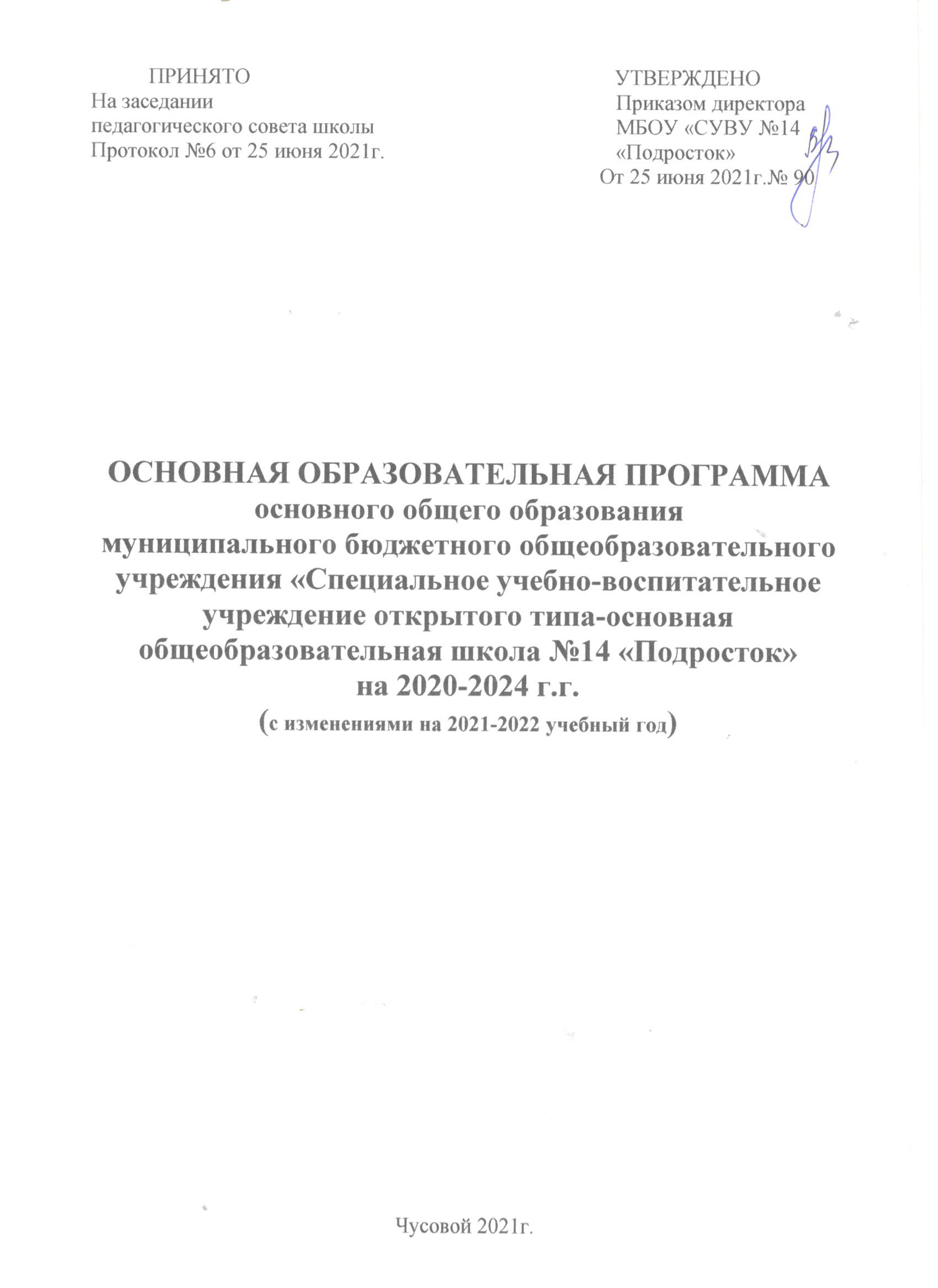  Содержание№ п/п	Название раздела	Стр.Содержание	2 1. Целевой раздел основной образовательной программы	5 основного общего образования (далее - ООП):	-1.1. Пояснительная записка	5 1.1.1. Цели и задачи реализации ООП	5 1.1.2.Принципы и подходы к формированию ООП	6 1.2.Планируемые результаты освоения обучающимися ООП	8 1.2.1.Общие положения	8 1.2.2.Структура планируемых результатов	8 1.2.3.Личностные результаты освоения ООП	8 1.2.4.Метапредметные результаты освоения ООП	9 1.2.5.Предметные результаты	9 1.2.5.1.Русский язык	11 1.2.5.2.Литература	13 1.2.5.3.Иностранный язык (английский)	17 1.2.5.4.История России. Всеобщая история	22 1.2.5.5.Обществознание	25 1.2.5.6.География	30 1.2.5.7.Математика	34 1.2.5.8.Информатика	56 1.2.5.9.Физика	59 1.2.5.10.Биология	65 1.2.5.11.Химия	70 1.2.5.12.Изобразительное искусство	73 1.2.5.13.Музыка	81 1.2.5.14.Технология	84 1.2.5.15.Физическая культура	92 1.2.5.16.Основы безопасности жизнедеятельности	94 1.3.Система оценки достижения планируемых результатов	97 освоения обучающимися ООП	-1.3.1. Общие положения	99 1.3.2. Особенности оценки личностных результатов	99 1.3.3. Особенности оценки метапредметных результатов	100 1.3.4. Особенности оценки предметных результатов	101 1.3.5. Система внутришкольного мониторинга образовательных	103 достижений и портфель достижений как инструменты динамики	-образовательных достижений	-1.3.6. Итоговая оценка выпускника и её использование при переходе	104 от основного к среднему полному общему образованию	-2. Содержательный раздел	104 2.1. Программа развития универсальных учебных действий на	104 уровне основного общего образования	-2.1.1.Цели и задачи программы	107  2.1.3.Связь УУД с содержанием отдельных учебных предметов2.1.4.Особенности реализации основных направлений учебно-исследовательской и проектной деятельности обучающихся и форм их организации2.1.5.Содержание, виды и формы организации учебной деятельности по формированию ИКТ-компетенций2.1.6.Планируемые результаты формирования и развития компетентностей2.1.7.Основы смыслового чтения и работы с текстом2.1.8. Планируемые результаты освоения учебных и междисциплинарных программ 2.1.9. Методика и инструментарий мониторинга освоения УУД2.2. Программы отдельных учебных предметов, курсов 2.2.1. Общие положения2.2.2. Основное содержание учебных предметов на уровне основного общего образованияПриложение 1: Русский язык Литература Иностранный языкИстория России. Всеобщая история ОбществознаниеГеографияМатематика. Алгебра. Геометрия ИнформатикаФизика Биология ХимияИзобразительное искусство МузыкаТехнология Физическая культураОсновы безопасности жизнедеятельности2.3. Программа воспитания и социализации обучающихся (далее -Программа)2.4.Программа коррекционной работы 3. Организационный раздел3.1.1. Учебный план3.1.2. План внеурочной деятельности  3.2. Система условий реализации ООП3.2.1. Описание кадровых условий реализации ООП 3.2.2.Психолого-педагогические условия реализации основной образовательной программы основного общего образования3.2.3.Финансовое обеспечение реализации основной образовательной программы основного общего образования3.2.4.Материально-технические условия реализации основной образовательной программы110 -111   --114 -116 120 -134 138 144 144 144---прилагается прилагается прилагается прилагается прилагается прилагается прилагается прилагается прилагается прилагается прилагается прилагается прилагается прилагается прилагается прилагается 144169175 175186 194194194- 195196	197 3.2.5.Информационно-методические условия реализации ООП	201 3.2.6.Сетевой график (дорожная карта) по формированию	288 необходимой системы условий 3.2.7. Календарный учебный график	203Раздел 1. ЦЕЛЕВОЙ РАЗДЕЛ1.1. Пояснительная запискаЦели и задачи реализации основной образовательной программы основного общего образования1.1.1.Целями реализации основной образовательной программы основного общего образования являются: достижение выпускниками планируемых результатов: знаний, умений, навыков, компетенций и компетентностей, определяемых личностными, семейными, общественными, государственными потребностями и возможностями обучающегося среднего школьного возраста, индивидуальными особенностями его развития и состояния здоровья; становление и развитие личности обучающегося в ее самобытности, уникальности, неповторимости.Основные задачи: обеспечение соответствия основной образовательной программы требованиям Федерального государственного образовательного стандарта основного общего образования (ФГОС ООО);обеспечение преемственности начального общего, основного общего образования;обеспечение доступности получения качественного основного общего образования, достижение планируемых результатов освоения основной образовательной программы основного общего образования всеми обучающимися, в том числе детьми-инвалидами и детьми с ОВЗ;установление требований к воспитанию и социализации, обучающихся как части образовательной программы и соответствующему усилению воспитательного потенциала школы, обеспечению индивидуализированного психолого-педагогического сопровождения каждого обучающегося, формированию образовательного базиса, основанного не только на знаниях, но и на соответствующем культурном уровне развития личности, созданию необходимых условий для ее самореализации;обеспечение эффективного сочетания урочных и внеурочных форм организации учебных занятий, взаимодействия всех участников образовательных отношений;взаимодействие образовательной организации при реализации основной образовательной программы с социальными партнёрами;выявление и развитие способностей обучающихся, в том числе детей, проявивших выдающиеся способности, детей с ОВЗ и инвалидов, их интересов через систему клубов, секций, студий и кружков, общественно полезную деятельность, в том числе с использованием возможностей образовательных организаций дополнительного образования;организацию интеллектуальных и творческих соревнований, научно-технического творчества, проектной и учебно-исследовательской деятельности;участие обучающихся, их родителей (законных представителей), педагогических работников и общественности в проектировании и развитии внутришкольной социальной среды, школьного уклада;включение обучающихся в процессы познания и преобразования внешкольной социальной среды (населённого пункта, района, города) для приобретения опыта реального управления и действия;социальное и учебно-исследовательское проектирование, профессиональная ориентация обучающихся при поддержке педагогов, психологов, социальных педагогов, сотрудничество с базовыми предприятиями, учреждениями профессионального образования, центрами профессиональной работы;сохранение и укрепление физического, психологического и социального здоровья обучающихся, обеспечение их безопасности.Принципы и подходы к формированию образовательной программы основного общего образованияМетодологической основой ФГОС является системно-деятельностный подход, который предполагает:воспитание и развитие качеств личности, отвечающих требованиям информационного общества, инновационной экономики, задачам построения российского гражданского общества на основе принципов толерантности, диалога культур и уважения многонационального, поликультурного и поликонфессионального состава;формирование соответствующей целям общего образования социальной среды развития обучающихся в системе образования, переход к стратегии социального проектирования и конструирования на основе разработки содержания и технологий образования, определяющих пути и способы достижения желаемого уровня (результата) личностного и познавательного развития обучающихся;ориентацию на достижение основного результата образования – развитие на основе освоения универсальных учебных действий, познания и освоения мира личности обучающегося, его активной учебно-познавательной деятельности, формирование его готовности к саморазвитию и непрерывному образованию; признание решающей роли содержания образования, способов организации образовательной деятельности и учебного сотрудничества в достижении целей личностного и социального развития обучающихся;учёт индивидуальных возрастных, психологических и физиологических особенностей обучающихся, роли, значения видов деятельности и форм общения при построении образовательного процесса и определении образовательно-воспитательных целей и путей их достижения;разнообразие индивидуальных образовательных траекторий и индивидуального развития каждого обучающегося, в том числе детей, проявивших выдающиеся способности, детей-инвалидов и детей с ОВЗ.Основная образовательная программа формируется с учётом психолого-педагогических особенностей развития детей 11–15 лет, связанных:с переходом от учебных действий, характерных для начальной школы и осуществляемых только совместно с классом как учебной общностью и под руководством учителя, от способности только осуществлять принятие заданной педагогом и осмысленной цели к овладению этой учебной деятельностью на уровне основной школы в единстве мотивационно-смыслового и операционно-технического компонентов, становление которой осуществляется в форме учебного исследования, к новой внутренней позиции обучающегося – направленности на самостоятельный познавательный поиск, постановку учебных целей, освоение и самостоятельное осуществление контрольных и оценочных действий, инициативу в организации учебного сотрудничества;с осуществлением на каждом возрастном уровне (11–13 и 13–15 лет), благодаря развитию рефлексии общих способов действий и возможностей их переноса в различные учебно-предметные области, качественного преобразования учебных действий: моделирования, контроля и оценки, и перехода от самостоятельной постановки обучающимися новых учебных задач к развитию способности проектирования собственной учебной деятельности и построению жизненных планов во временной перспективе;с формированием у обучающегося научного типа мышления, который ориентирует его на общекультурные образцы, нормы, эталоны и закономерности взаимодействия с окружающим миром;с овладением коммуникативными средствами и способами организации кооперации и сотрудничества, развитием учебного сотрудничества, реализуемого в отношениях, обучающихся с учителем и сверстниками;с изменением формы организации учебной деятельности и учебного сотрудничества от классно-урочной к лабораторно-семинарской и лекционно-лабораторной исследовательской.Первый этап подросткового развития - переход к кризису младшего подросткового возраста (11–13 лет, 5–7 классы), характеризующийся началом перехода от детства к взрослости, при котором центральным и специфическим новообразованием в личности подростка является возникновение и развитие самосознания – представления о том, что он уже не ребёнок, т. е. чувства взрослости, а также внутренней переориентацией подростка с правил и ограничений, связанных с моралью послушания, на нормы поведения взрослых.   Второй этап подросткового развития (14–15 лет, 8–9 классы), характеризуется:бурным, скачкообразным характером развития, т. е. происходящими за сравнительно короткий срок многочисленными качественными изменениями прежних особенностей, интересов и отношений ребёнка, появлением у подростка значительных субъективных трудностей и переживаний;стремлением подростка к общению и совместной деятельности со сверстниками;особой чувствительностью к морально-этическому «кодексу товарищества», в котором заданы важнейшие нормы социального поведения взрослого мира;обострённой, в связи с возникновением чувства взрослости, восприимчивостью к усвоению норм, ценностей и способов поведения, которые существуют в мире взрослых и в их отношениях, порождающей интенсивное формирование нравственных понятий и убеждений, выработку принципов, моральное развитие личности; т.е. моральным развитием личности;сложными поведенческими проявлениями, вызванными противоречием между потребностью подростков в признании их взрослыми со стороны окружающих и собственной неуверенностью в этом, проявляющимися в разных формах непослушания, сопротивления и протеста;изменением социальной ситуации развития: ростом информационных перегрузок, характером социальных взаимодействий, способами получения информации (СМИ, телевидение, Интернет).Учёт особенностей подросткового возраста, успешность и своевременность формирования новообразований познавательной сферы, качеств и свойств личности связывается с активной позицией учителя, а также с адекватностью построения образовательного процесса и выбором условий и методик обучения.Объективно необходимое для подготовки к будущей жизни развитие социальной взрослости подростка требует и от родителей (законных представителей) решения соответствующей задачи воспитания подростка в семье, смены прежнего типа отношений на новый.1.2. Планируемые результаты освоения обучающимися ООП ООО1.2.1. Общие положенияПланируемые результаты освоения основной образовательной программы основного общего образования (ООП ООО) представляют собой систему ведущих целевых установок и ожидаемых результатов освоения всех компонентов, составляющих содержательную основу образовательной программы. Они обеспечивают связь между требованиями ФГОС ООО, образовательным процессом и системой оценки результатов освоения ООП ООО, выступая содержательной и критериальной основой для разработки программ учебных предметов, курсов, учебно-методической литературы, программ воспитания и социализации, с одной стороны, и системы оценки результатов – с другой. Методологической основой системы планируемых результатов является уровневый подход: выделение ожидаемого уровня актуального развития большинства обучающихся и ближайшей перспективы их развития. Такой подход позволяет определять динамическую картину развития обучающихся, поощрять продвижение обучающихся, выстраивать индивидуальные траектории обучения с учётом зоны ближайшего развития ребёнка.1.2.2. Структура планируемых результатов.В структуре планируемых результатов выделяются следующие группы: 1.2.3.Личностные результаты освоения основной образовательной программы:воспитание российской гражданской идентичности: патриотизм, уважение к Отечеству, прошлое и настоящее многонационального народа России; осознание своей этнической принадлежности, знание истории, языка, культуры своего народа, своего края, основ культурного наследия народов России и человечества; усвоение гуманистических, демократических и традиционных ценностей многонационального российского общества; воспитание чувства ответственности и долга перед Родиной;формирование ответственного отношения к учению, готовности и способности обучающихся к саморазвитию и самообразованию на основе мотивации к обучению и познанию, осознанному выбору и построению дальнейшей индивидуальной траектории образования на базе ориентировки в мире профессий и профессиональных предпочтений, с учетом устойчивых познавательных интересов, а также на основе формирования уважительного отношения к труду, развития опыта участия в социально значимом труде;формирование целостного мировоззрения, соответствующего современному уровню развития науки и общественной практики, учитывающего социальное, культурное, языковое, духовное многообразие современного мира;формирование осознанного, уважительного и доброжелательного отношения к другому человеку, его мнению, мировоззрению, культуре, языку, вере, гражданской позиции, к истории, культуре, религии, традициям, языкам, ценностям народов России и народов мира; готовности и способности вести диалог с другими людьми и достигать в нем взаимопонимания;освоение социальных норм, правил поведения, ролей и форм социальной жизни в группах и сообществах, включая взрослые и социальные сообщества; участие в школьном самоуправлении и общественной жизни в пределах возрастных компетенций с учетом региональных, этнокультурных, социальных и экономических особенностей;развитие морального сознания и компетентности в решении моральных проблем на основе личностного выбора, формирование нравственных чувств и нравственного поведения, осознанного и ответственного отношения к собственным поступкам;формирование коммуникативной компетентности в общении и сотрудничестве со сверстниками, детьми старшего и младшего возраста, взрослыми в процессе образовательной, общественно полезной, учебно-исследовательской, творческой и других видов деятельности;формирование ценности здорового и безопасного образа жизни; усвоение правил индивидуального и коллективного безопасного поведения в чрезвычайных ситуациях, угрожающих жизни и здоровью людей, правил поведения на транспорте и на дорогах;формирование основ экологической культуры соответствующей современному уровню экологического мышления, развитие опыта экологически ориентированной рефлексивно-оценочной и практической деятельности в жизненных ситуациях;осознание значения семьи в жизни человека и общества, принятие ценности семейной жизни, уважительное и заботливое отношение к членам своей семьи;развитие эстетического сознания через освоение художественного наследия народов России и мира, творческой деятельности эстетического характера.Оценка достижения этой группы планируемых результатов ведется в ходе процедур, допускающих предоставление и использование исключительно неперсонифицированной информации.1.2.4.Метапредметные результаты освоения основной образовательной программы:Межпредметные понятия Условием формирования межпредметных понятий, например, таких как система, факт, закономерность, феномен, анализ, синтез является овладение обучающимися основами читательской компетенции, приобретение навыков работы с информацией, участие в проектной деятельности. В основной школе на всех предметах будет продолжена работа по формированию и развитию основ читательской компетенции. Обучающиеся овладеют чтением как средством осуществления своих дальнейших планов: продолжения образования и самообразования, осознанного планирования своего актуального и перспективного круга чтения, в том числе досугового, подготовки к трудовой и социальной деятельности. У выпускников будет сформирована потребность в систематическом чтении как средстве познания мира и себя в этом мире, гармонизации отношений человека и общества, создании образа «потребного будущего». При изучении учебных предметов обучающиеся усовершенствуют приобретённые на первом уровне навыки работы с информацией и пополнят их. Они смогут работать с текстами, преобразовывать и интерпретировать содержащуюся в них информацию, в том числе: • систематизировать, сопоставлять, анализировать, обобщать и интерпретировать информацию, содержащуюся в готовых информационных объектах; • выделять главную и избыточную информацию, выполнять смысловое свёртывание выделенных фактов, мыслей; представлять информацию в сжатой словесной форме (в виде плана или тезисов) и в наглядно-символической форме (в виде таблиц, графических схем и диаграмм, карт понятий — концептуальных диаграмм, опорных конспектов); • заполнять и дополнять таблицы, схемы, диаграммы, тексты. В ходе изучения всех учебных предметов, обучающиеся приобретут опыт проектной деятельности как особой формы учебной работы, способствующей воспитанию самостоятельности, инициативности, ответственности, повышению мотивации и эффективности учебной деятельности; в ходе реализации исходного замысла на практическом уровне овладеют умением выбирать адекватные стоящей задаче средства, принимать решения, в том числе и в ситуациях неопределённости. Они получат возможность развить способность к разработке нескольких вариантов решений, к поиску нестандартных решений, поиску и осуществлению наиболее приемлемого решения. В соответствии ФГОС ООО выделяются три группы универсальных учебных действий: регулятивные, познавательные, коммуникативные. Регулятивные УУД умение самостоятельно определять цели своего обучения, ставить и формулировать для себя новые задачи в учебе и познавательной деятельности, развивать мотивы и интересы своей познавательной деятельности;умение самостоятельно планировать пути достижения целей, в том числе альтернативные, осознанно выбирать наиболее эффективные способы решения учебных и познавательных задач;умение соотносить свои действия с планируемыми результатами, осуществлять контроль своей деятельности в процессе достижения результата, определять способы действий в рамках предложенных условий и требований, корректировать свои действия в соответствии с изменяющейся ситуацией;умение оценивать правильность выполнения учебной задачи, собственные возможности ее решения;владение основами самоконтроля, самооценки, принятия решений и осуществления осознанного выбора в учебной и познавательной деятельности;Познавательные УУДумение определять понятия, создавать обобщения, устанавливать аналогии, классифицировать, самостоятельно выбирать основания и критерии для классификации, устанавливать причинно-следственные связи, строить логическое рассуждение, умозаключение (индуктивное, дедуктивное и по аналогии) и делать выводы;умение создавать, применять и преобразовывать знаки и символы, модели и схемы для решения учебных и познавательных задач;смысловое чтение;формирование и развитие экологического мышления, умение применять его в познавательной, коммуникативной, социальной практике и профессиональной ориентации;развитие мотивации к овладению культурой активного использования словарей и других поисковых систем;Коммуникативные УУДумение организовывать учебное сотрудничество и совместную деятельность с учителем и сверстниками; работать индивидуально и в группе; находить общее решение и разрешать конфликты на основе согласования позиций и учета интересов; формулировать, аргументировать и отстаивать свое мнение;умение осознанно использовать речевые средства в соответствии с задачей коммуникации для выражения своих чувств, мыслей и потребностей; планирования и регуляции своей деятельности; владение устной и письменной речью, монологической контекстной речью;формирование и развитие компетентности в области использования информационно-коммуникационных технологий (далее - ИКТ компетенции); развитие мотивации к овладению культурой активного пользования словарями и другими поисковыми системами;1.2.5.Предметные результаты освоения основной образовательной программы. 1.2.5.1. Русский язык Выпускник научится:владеть навыками работы с учебной книгой, словарями и другими информационными источниками, включая СМИ и ресурсы Интернета;владеть навыками различных видов чтения (изучающим, ознакомительным, просмотровым) и информационной переработки прочитанного материала;владеть различными видами аудирования (с полным пониманием, с пониманием основного содержания, с выборочным извлечением информации) информационной переработки текстов	различных функциональных разновидностей языка;адекватно понимать, интерпретировать и комментировать тексты различных функционально-смысловых типов	речи	(повествование, описание, рассуждение) и функциональных разновидностей языка;участвовать в диалогическом и полилогическом общении, создавать устные монологические высказывания разной коммуникативной направленности в зависимости от целей, сферы и ситуации общения с соблюдением норм современного русского литературного языка и речевого этикета;создавать и редактировать письменные тексты разных стилей и жанров с соблюдением норм современного русского литературного языка и речевого этикета;анализировать текст с точки зрения его темы, цели, основной мысли, основной и дополнительной	информации, 	принадлежности	к функционально-смысловому типу речи и функциональной разновидности языка;использовать знание алфавита при поиске   информации; различать значимые и незначимые   единицы языка;проводить фонетический и орфоэпический анализ слова;классифицировать и группировать звуки речи по заданным признакам, слова по заданным параметрам их звукового состава;членить слова на слоги и правильно их переносить;определять место ударного слога, наблюдать за перемещением ударения при изменении формы слова, употреблять в речи слова и их формы в соответствии с акцентологическими нормами;опознавать морфемы и членить слова на морфемы на основе смыслового, грамматического	и	словообразовательного	анализа; 	характеризовать морфемный состав слова, уточнять лексическое значение слова с опорой на его морфемный состав;проводить морфемный и словообразовательный анализ слов; проводить лексический анализ слова;опознавать лексические средства выразительности и основные виды тропов (метафора, эпитет, сравнение, гипербола, олицетворение);опознавать самостоятельные части речи и их формы, а также служебные части речи и междометия;проводить морфологический анализ слова;применять знания и умения по морфемике и словообразованию при проведении морфологического анализа слов;опознавать основные единицы синтаксиса (словосочетание, предложение, текст);анализировать различные виды словосочетаний и предложений с точки зрения их структурно-смысловой организации и функциональных особенностей;находить грамматическую основу предложения;распознавать главные и второстепенные члены предложения;опознавать предложения простые и сложные, предложения осложнённой структуры;проводить синтаксический анализ словосочетания и предложения; соблюдать основные языковые нормы в устной и письменной речи;опираться	на	фонетический, 	морфемный, 	словообразовательный	и морфологический анализ в практике правописания;опираться на грамматико-интонационный анализ при объяснении расстановки знаков препинания в предложении;использовать орфографические словари.Выпускник получит возможность научиться:анализировать речевые высказывания с точки зрения их соответствия ситуации	общения	и	успешности	в	достижении	прогнозируемого результата; понимать основные причины коммуникативных неудач и уметь объяснять их;оценивать собственную и чужую речь с точки зрения точного, уместного и выразительного словоупотребления;опознавать различные выразительные средства языка;писать конспект, отзыв, тезисы, рефераты, статьи, рецензии, доклады, интервью, очерки, доверенности, резюме и другие жанры;осознанно использовать речевые средства в соответствии с задачей коммуникации для выражения своих чувств, мыслей и потребностей; планирования и регуляции своей деятельности;участвовать в разных видах обсуждения, формулировать собственную позицию и аргументировать ее, привлекая сведения из жизненного и читательского опыта;характеризовать словообразовательные цепочки и словообразовательные гнезда;использовать этимологические данные для объяснения правописания и лексического значения слова;самостоятельно определять цели своего обучения, ставить и формулировать для себя новые задачи в учёбе и познавательной деятельности, развивать мотивы и интересы своей познавательной деятельности;самостоятельно планировать пути достижения целей, в том числе альтернативные, осознанно выбирать наиболее эффективные способы решения учебных и познавательных задач.1.2.5.2.ЛитератураВ соответствии с ФГОС ООО предметными результатами изучения предмета «Литература» являются:осознание значимости чтения и изучения литературы для своего дальнейшего развития; формирование потребности в систематическом чтении как средстве познания мира и себя в этом мире, как в способе своего эстетического и интеллектуального удовлетворения;восприятие литературы как одной из основных культурных ценностей народа (отражающей его менталитет, историю, мировосприятие) и человечества (содержащей смыслы, важные для человечества в целом);обеспечение культурной самоидентификации, осознание коммуникативно-эстетических возможностей родного языка на основе изучения выдающихся произведений российской культуры, культуры своего народа, мировой культуры;воспитание квалифицированного читателя со сформированным эстетическим вкусом, способного аргументировать своё мнение и оформлять его словесно в устных и письменных высказываниях разных жанров, создавать развёрнутые высказывания аналитического и интерпретирующего характера, участвовать в обсуждении прочитанного, сознательно планировать своё досуговое чтение;развитие способности понимать литературные художественные произведения, воплощающие разные этнокультурные традиции;овладение процедурами эстетического и смыслового анализа текста на основе понимания принципиальных отличий литературного художественного текста от научного, делового, публицистического и т. п., формирование умений воспринимать, анализировать, критически оценивать и интерпретировать  прочитанное, осознавать художественную картину жизни, отражённую в литературном произведении, на уровне не только эмоционального восприятия, но и интеллектуального осмысления.•Конкретизируя	эти	общие	результаты, 	обозначим	наиболее	важные предметные умения, формируемые у обучающихся в результате освоения программы по литературе основной школы (в скобках указаны классы, когда эти умения стоит активно формировать; в этих классах можно уже проводить контроль сформированности этих умений):•определять тему и основную мысль произведения (5–6 кл.);•владеть различными видами пересказа (5–6 кл.), пересказывать сюжет; выявлять особенности композиции, основной конфликт, вычленять фабулу (6– 7 кл.);•характеризовать героев-персонажей, давать их сравнительные характеристики (5–6 кл.); оценивать систему персонажей (6–7 кл.);•находить основные изобразительно-выразительные средства, характерные для творческой манеры писателя, определять их художественные функции (5–7 кл.); выявлять особенности языка и стиля писателя (7–9 кл.);•определять родо-жанровую специфику художественного произведения (5–9 кл.);•объяснять	свое	понимание	нравственно-философской, 	социально-исторической и эстетической проблематики произведений (7–9 кл.);•выделять в произведениях элементы художественной формы и обнаруживать связи между ними (5–7 кл.), постепенно переходя к анализу текста; анализировать литературные произведения разных жанров (8–9 кл.);•выявлять и осмыслять формы авторской оценки героев, событий, характер авторских взаимоотношений с «читателем» как адресатом произведения (в каждом классе – на своем уровне);•пользоваться основными теоретико-литературными терминами и понятиями (в каждом классе – умение пользоваться терминами, изученными в этом и предыдущих	классах) 	как	инструментом	анализа	и	интерпретации художественного текста;•представлять развернутый устный или письменный ответ на поставленные вопросы (в каждом классе – на своем уровне); вести учебные дискуссии (7–9 кл.);•собирать	материал	и	обрабатывать	информацию, 	необходимую	для составления	плана,    тезисного	плана,     конспекта,     доклада,	написания аннотации, сочинения, эссе, литературно-творческой работы, создания проекта на заранее объявленную или самостоятельно/под руководством учителя     выбранную литературную или	публицистическую тему, для организации дискуссии (в каждом классе – на своем уровне);•выражать	личное	отношение	к	художественному	произведению, аргументировать свою точку зрения (в каждом классе – на своем уровне);•выразительно читать с листа и наизусть произведения/фрагменты•произведений художественной литературы, передавая личное отношение к произведению (5-9 класс);•ориентироваться в информационном образовательном пространстве: работать с энциклопедиями, словарями, справочниками, специальной литературой (5–9 кл.); пользоваться каталогами библиотек, библиографическими указателями, системой поиска в Интернете (5–9 кл.) (в каждом классе – на своем уровне).При планировании предметных результатов освоения программы следует учитывать,	что	формирование	различных	умений,	навыков,	компетенций происходит у разных обучающихся с разной скоростью и в разной степени и не заканчивается в школе.При оценке предметных результатов обучения литературе следует учитывать несколько основных уровней сформированности читательской культуры.I уровень определяется наивно-реалистическим восприятием литературно-художественного произведения как истории из реальной жизни (сферы так называемой «первичной действительности»). Понимание текста на этом уровне осуществляется на основе буквальной «распаковки» смыслов; к художественному миру произведения читатель подходит с житейских позиций. Такое эмоциональное непосредственное восприятие, создает основу для формирования осмысленного и глубокого чтения, но с точки зрения эстетической еще не является достаточным. Оно характеризуется способностями читателя воспроизводить содержание литературного произведения, отвечая на тестовые вопросы (устно, письменно) типа «Что? Кто? Где? Когда? Какой?», кратко выражать/определять свое эмоциональное отношение к событиям и героям – качества последних только называются/перечисляются; способность к обобщениям проявляется слабо.К основным видам деятельности, позволяющим диагностировать возможности читателей I уровня, относятся акцентно-смысловое чтение; воспроизведение элементов содержания произведения в устной и письменной форме (изложение, действие по действия по заданному алгоритму с инструкцией); формулировка вопросов; составление системы вопросов и ответы на них (устные, письменные).Условно им соответствуют следующие типы диагностических заданий: •выразительно прочтите следующий фрагмент;•определите, какие события в произведении являются центральными; •определите, где и когда происходят описываемые события;•опишите, каким вам представляется герой произведения, прокомментируйте слова героя;•выделите в тексте наиболее непонятные (загадочные, удивительные и т. п.) для вас места;•ответьте на поставленный учителем/автором учебника вопрос;•определите, выделите, найдите, перечислите признаки, черты, повторяющиеся детали и т. п.II уровень сформированности читательской культуры характеризуется тем, что обучающийся	понимает	обусловленность	особенностей	художественного произведения авторской волей, однако умение находить способы проявления авторской позиции у него пока отсутствуют.У читателей этого уровня формируется стремление размышлять над прочитанным, появляется умение выделять в произведении значимые в смысловом и эстетическом плане отдельные элементы художественного произведения, а также возникает стремление находить и объяснять связи между ними. Читатель этого уровня пытается аргументированно отвечать на вопрос «Как устроен текст?», умеет выделять крупные единицы произведения, пытается определять связи между ними для доказательства верности понимания темы, проблемы и идеи художественного текста.К основным видам деятельности, позволяющим диагностировать возможности читателей, достигших II уровня, можно отнести устное и письменное выполнение аналитических процедур с использованием теоретических понятий (нахождение элементов текста; наблюдение, описание, сопоставление и сравнение выделенных единиц; объяснение функций каждого из элементов; установление связи между ними;	создание	комментария	на	основе	сплошного и	хронологически последовательного анализа – пофразового (при анализе стихотворений и небольших прозаических произведений – рассказов, новелл) или поэпизодного; проведение целостного и межтекстового анализа).Условно им соответствуют следующие типы диагностических заданий:•выделите, определите, найдите, перечислите признаки, черты, повторяющиеся детали и т. п.;•покажите, какие особенности художественного текста проявляют позицию его автора;•покажите, как в художественном мире произведения проявляются черты реального мира (как внешней для человека реальности, так и внутреннего мира человека);•проанализируйте фрагменты, эпизоды текста (по предложенному алгоритму и без него);•сопоставьте, сравните, найдите сходства и различия (как в одном тексте, так и между разными произведениями);•определите жанр произведения, охарактеризуйте его особенности;•дайте свое рабочее определение следующему теоретико-литературному понятию.Понимание текста на этом уровне читательской культуры осуществляется поверхностно; ученик знает формулировки теоретических понятий и может пользоваться ими при анализе произведения (например, может находить в тексте тропы, элементы композиции, признаки жанра), но не умеет пока делать «мостик» от этой информации к тематике, проблематике и авторской позиции.III	уровень	определяется	умением	воспринимать	произведение как художественное целое, концептуально осмыслять его в этой целостности, видеть воплощённый в нем авторский замысел. Читатель, достигший этого уровня, сумеет интерпретировать художественный смысл произведения, то есть отвечать на вопросы: «Почему (с какой целью?) произведение построено так, а не иначе? Какой художественный эффект дало именно такое построение, какой вывод на основе именно такого построения мы можем сделать о тематике, проблематике и авторской позиции в данном конкретном произведении?».К основным видам деятельности, позволяющим диагностировать возможности читателей, достигших	III уровня, можно отнести устное или письменное истолкование художественных функций особенностей поэтики произведения, рассматриваемого в его целостности, а также истолкование смысла произведения как художественного целого; создание эссе, научно-исследовательских заметок (статьи), доклада на конференцию, рецензии, сценария и т.п.Условно им соответствуют следующие типы диагностических заданий:•выделите, определите, найдите, перечислите признаки, черты, повторяющиеся детали и т. п.•определите художественную функцию той или иной детали, приема и т. п.; •определите позицию автора и способы ее выражения;•проинтерпретируйте выбранный фрагмент произведения;•объясните (устно, письменно) смысл названия произведения;•озаглавьте предложенный текст (в случае если у литературного произведения нет заглавия);•напишите сочинение-интерпретацию;•напишите рецензию на произведение, не изучавшееся на уроках литературы. Понимание текста на этом уровне читательской культуры осуществляется наоснове	«распаковки»	смыслов	художественного	текста	как дважды «закодированного» (естественным языком и специфическими художественными средствами1).Ни один из перечисленных уровней читательской культуры не реализуется в чистом виде, условно можно считать, что читательское развитие школьников, обучающихся в 5–6 классах, соответствует первому уровню; в процессе литературного образования учеников 7–8 классов формируется второй ее уровень; читательская культура учеников 9 класса характеризуется появлением элементов третьего уровня. Это следует иметь в виду при осуществлении в литературном образовании разноуровневого подхода к обучению, а также при проверке качества его результатов.Успешное освоение видов учебной деятельности, соответствующей разным уровням читательской культуры, и способность демонстрировать их во время экзаменационных испытаний служат критериями для определения степени подготовленности	обучающихся	основной	школы.	Определяя степень подготовленности, следует учесть условный характер соотнесения описанных заданий и разных уровней читательской культуры. Показателем достигнутых школьником результатов является не столько характер заданий, сколько качество их выполнения. Учитель может давать одни и те же задания (определите тематику, проблематику и позицию автора и докажите своё мнение) и, в зависимости от того, какие именно доказательства приводит ученик, определяет уровень читательской культуры и выстраивает уроки так, чтобы перевести ученика на более высокий для него уровень (работает в «зоне ближайшего развития»). 1.2.5.3.Английский язык Коммуникативные умения. Говорение. Диалогическая речь Выпускник научится:вести диалог (диалог этикетного характера, диалог–-расспрос, диалог побуждение к действию; комбинированный диалог) в стандартных ситуациях неофициального общения в рамках освоенной тематики, соблюдая нормы речевого этикета, принятые в стране изучаемого языка.Выпускник получит возможность научиться: вести диалог-обмен мнениями;брать и давать интервью;•вести диалог-расспрос на основе нелинейного текста (таблицы, диаграммы и т. д.).Говорение. Монологическая речь Выпускник научится:•строить связное монологическое высказывание с опорой на зрительную наглядность и/или вербальные опоры (ключевые слова, план, вопросы) в рамках освоенной тематики;•описывать события с опорой на зрительную наглядность и/или вербальную опору (ключевые слова, план, вопросы);•давать краткую характеристику реальных людей и литературных персонажей; •передавать основное содержание прочитанного текста с опорой или без опорына текст, ключевые слова/ план/ вопросы;•описывать картинку/ фото с опорой или без опоры на ключевые слова/ план/ вопросы.Выпускник получит возможность научиться:•делать сообщение на заданную тему на основе прочитанного;•комментировать	факты	из	прочитанного/	прослушанного	текста, выражать	и     аргументировать	свое	отношение	к	прочитанному/ прослушанному;•кратко высказываться без предварительной подготовки на заданную тему в соответствии с предложенной ситуацией общения;•кратко высказываться с опорой на нелинейный текст (таблицы, диаграммы, расписание и т. п.);•кратко излагать результаты выполненной проектной работы. АудированиеВыпускник научится:•воспринимать на слух и понимать основное содержание несложных аутентичных текстов, содержащих некоторое количество неизученных языковых явлений;•воспринимать на слух и понимать нужную/интересующую/ запрашиваемую информацию в аутентичных текстах, содержащих как изученные языковые явления, так и некоторое количество неизученных языковых явлений.Выпускник получит возможность научиться:•выделять основную тему в воспринимаемом на слух тексте;•использовать контекстуальную или языковую догадку при восприятии на слух текстов, содержащих незнакомые слова.ЧтениеВыпускник научится:•читать и понимать основное содержание несложных аутентичных текстов, содержащие отдельные неизученные языковые явления;•читать и находить в несложных аутентичных текстах, содержащих отдельные неизученные языковые явления, нужную/интересующую/ запрашиваемую информацию, представленную в явном и в неявном виде;•читать и полностью понимать несложные аутентичные тексты, построенные на изученном языковом материале;•выразительно читать вслух небольшие построенные на изученном языковом материале аутентичные тексты, демонстрируя понимание прочитанного.Выпускник получит возможность научиться:•устанавливать причинно-следственную взаимосвязь фактов и событий, изложенных в несложном аутентичном тексте;•восстанавливать текст из разрозненных абзацев или путем добавления выпущенных фрагментов.Письменная речь Выпускник научится:•заполнять анкеты и формуляры, сообщая о себе основные сведения (имя, фамилия, пол, возраст, гражданство, национальность, адрес и т. д.);•писать короткие поздравления с днем рождения и другими праздниками, с употреблением формул речевого этикета, принятых в стране изучаемого языка, выражать пожелания (объемом 30–40 слов, включая адрес);•писать личное письмо в ответ на письмо-стимул с употреблением формул речевого этикета, принятых в стране изучаемого языка: сообщать краткие сведения о себе и запрашивать аналогичную информацию о друге по переписке; выражать благодарность, извинения, просьбу; давать совет и т. д. (объемом 100–120 слов, включая адрес);•писать небольшие письменные высказывания с опорой на образец/ план. Выпускник получит возможность научиться:•делать краткие выписки из текста с целью их использования в собственных устных высказываниях;•писать электронное письмо (e-mail) зарубежному другу в ответ на электронное письмо-стимул;•составлять план/ тезисы устного или письменного сообщения;•кратко излагать в письменном виде результаты проектной деятельности;•писать небольшое письменное высказывание с опорой на нелинейный текст (таблицы, диаграммы и т. п.).Языковые навыки и средства оперирования ими Орфография и пунктуацияВыпускник научится:•правильно писать изученные слова;•правильно ставить знаки препинания в конце предложения: точку в конце повествовательного	предложения,	вопросительный	знак	в	конце вопросительного       предложения,       восклицательный       знак       в	конце восклицательного предложения;•расставлять в личном письме знаки препинания, диктуемые его форматом, в соответствии с нормами, принятыми в стране изучаемого языка.Выпускник получит возможность научиться:сравнивать и анализировать буквосочетания английского языка и их транскрипцию.Фонетическая сторона речи Выпускник научится:•различать на слух и адекватно, без фонематических ошибок, ведущих к сбою коммуникации, произносить слова изучаемого иностранного языка;•соблюдать правильное ударение в изученных словах;  •различать коммуникативные типы предложений по их интонации; •членить предложение на смысловые группы;•адекватно, без ошибок, ведущих к сбою коммуникации, произносить фразы с точки зрения их ритмико-интонационных особенностей (побудительное предложение; общий, специальный, альтернативный и разделительный вопросы), в том числе, соблюдая правило отсутствия фразового ударения на служебных словах.Выпускник получит возможность научиться:•выражать модальные значения, чувства и эмоции с помощью интонации;•различать британские и американские варианты английского языка в прослушанных высказываниях.Лексическая сторона речи Выпускник научится:•узнавать в письменном и звучащем тексте изученные лексические единицы (слова, словосочетания, реплики-клише речевого этикета), в том числе многозначные в пределах тематики основной школы;•употреблять в устной и письменной речи в их основном значении изученные лексические единицы (слова, словосочетания, реплики-клише речевого этикета), в том числе многозначные, в пределах тематики основной школы в соответствии с решаемой коммуникативной задачей;•соблюдать	существующие	в	английском	языке	нормы	лексической сочетаемости;•распознавать	и	образовывать	родственные	слова	с	использованием словосложения и конверсии в пределах тематики основной школы в соответствии с решаемой коммуникативной задачей;•распознавать	и	образовывать	родственные	слова	с	использованием аффиксации в пределах тематики основной школы в соответствии с решаемой коммуникативной задачей:•глаголы при помощи аффиксов dis-, mis-, re-, -ize/-ise;•именасуществительныеприпомощисуффиксов -or/ -er, -ist , -sion/-tion, -nce/-ence, -ment, -ity , -ness, -ship, -ing;•именаприлагательныеприпомощиаффиксовinter-; -y, -ly, -ful , -al , -ic,-ian/an, -ing; -ous, -able/ible, -less, -ive;•наречия при помощи суффикса -ly;•имена существительные, имена прилагательные, наречия при помощи отрицательных префиксовun-, im-/in-;•числительные при помощи суффиксов -teen, -ty; -th. Выпускник получит возможность научиться:•распознавать и употреблять в речи в нескольких значениях многозначные слова, изученные в пределах тематики основной школы;•знать различия между явлениями синонимии и антонимии; употреблять в речи изученные синонимы и антонимы адекватно ситуации общения;•распознавать и употреблять в речи наиболее распространенные фразовые глаголы;•распознавать принадлежность слов к частям речи по аффиксам;•распознавать и употреблять в речи различные средства связи в тексте для обеспечения его целостности (firstly, tobeginwith, however, asforme, finally, atlast, etc.);•использовать	языковую	догадку	в	процессе	чтения	и	аудирования (догадываться о значении незнакомых слов по контексту, по сходству с русским/ родным языком, по словообразовательным элементам.Грамматическая сторона речи Выпускник научится:•оперировать в процессе устного и письменного общения основными синтаксическими	конструкциями	и	морфологическими	формами	в соответствии с коммуникативной задачей в коммуникативно-значимом контексте:•распознавать и употреблять в речи различные коммуникативные типы предложений: повествовательные (в утвердительной и отрицательной форме) вопросительные (общий, специальный, альтернативный иразделительный вопросы),побудительные (в утвердительной и отрицательной форме) и восклицательные;•распознавать и употреблять в речи распространенные и нераспространенные простые предложения, в том числе с несколькими обстоятельствами, следующими в определенном порядке;•распознавать и употреблять в речи предложения с начальным It;•распознавать и употреблять в речи предложения с начальным There+tobe;•распознавать и употреблять в речи сложносочиненные предложения с сочинительными союзами and, but, or;•распознавать и употреблять в речи сложноподчиненные предложения с союзами и союзными словами because, if,that, who, which,what, when, where, how,why;•использовать	косвенную	речь	в	утвердительных	и	вопросительных предложениях в настоящем и прошедшем времени;•распознаватьиупотреблятьвречиусловныепредложенияреальногохарактера (Conditional I – If I see Jim, I’ll invite him to our school party) инереальногохарактера (Conditional II – If I were you, I would start learning French);•распознавать и употреблять в речи имена существительные в единственном числе и во множественном числе, образованные по правилу, и исключения;•распознавать и употреблять в речи существительные с определенным/ неопределенным/нулевым артиклем;•распознавать и употреблять в речи местоимения: личные (в именительном и объектном падежах, в абсолютной форме), притяжательные, возвратные, указательные,	неопределенные	и	их	производные,	относительные, вопросительные;•распознавать и употреблять в речи имена прилагательные в положительной, сравнительной и превосходной степенях, образованные по правилу, и исключения;•распознавать и употреблять в речи наречия времени и образа действия и слова, выражающие количество (many/much, few/afew, little/alittle); наречия в положительной, сравнительной и превосходной степенях, образованные по правилу и исключения;•распознавать	и	употреблять	в	речи	количественные	и порядковые числительные;•распознавать и употреблять в речи глаголы в наиболее употребительных временных формах действительного залога: Present Simple, Future Simple и Past Simple, Present и Past Continuous, Present Perfect;•распознавать и употреблять в речи различные грамматические средства для выражения будущего времени: Simple Future, to be going to, Present Continuous;•распознавать и употреблять в речи модальные глаголы и их эквиваленты (may,can,could,beableto,must,haveto, should);•распознавать и употреблять в речи глаголы в следующих формах страдательного залога: PresentSimplePassive, PastSimplePassive;•распознавать и употреблять в речи предлоги места, времени, направления; предлоги, употребляемые при глаголах в страдательном залоге.Выпускник получит возможность научиться:•распознавать сложноподчиненные предложения с придаточными: времени с союзом	since;	цели	с	союзом	sothat;	условия	с	союзом	unless; определительными с союзами who, which, that;•распознавать и употреблять в речи сложноподчиненные предложения с союзами whoever, whatever, however, whenever;•распознавать и употреблять в речи предложения с конструкциями as … as; notso … as; either … or; neither … nor;•распознавать и употреблять в речи предложения с конструкцией I wish;•распознавать и употреблять в речи конструкции с глаголами на -ing: to love/hate doing something; Stop talking;•распознаватьиупотреблятьвречиконструкцииIt takes me …to do something; to look / feel / be happy;•распознавать	и	употреблять	в	речи	определения,	выраженные прилагательными, в правильном порядке их следования;•распознавать и употреблять в речи глаголы во временных формах действительного залога:PastPerfect, Present PerfectContinuous, Future-in-the-Past;•распознавать и употреблять в речи глаголы в формах страдательного залогаFuture SimplePassive, PresentPerfect Passive;•распознавать и употреблять в речи модальные глаголы need, shall, might, would;•распознавать по формальным признакам и понимать значение неличных форм глагола	(инфинитива,	герундия,	причастия	Iи	II,	отглагольного существительного) без различения их функций и употреблятьих в речи;•распознавать	и	употреблять	в	речи	словосочетания	«Причастие I+существительное» (aplayingchild) и «Причастие II+существительное» (awrittenpoem).Социокультурные знания и умения Выпускник научится:•употреблять в устной и письменной речи в ситуациях формального и неформального общения основные нормы речевого этикета, принятые в странах изучаемого языка;•представлять родную страну и культуру на английском языке;•понимать социокультурные реалии при чтении и аудировании в рамках изученного материала.Выпускник получит возможность научиться:•использовать социокультурные реалии при создании устных и письменных высказываний;•находить сходство и различие в традициях родной страны и страны/стран изучаемого языка.Компенсаторные умения Выпускник научится:выходить из положения при дефиците языковых средств: использовать переспрос при говорении.Выпускник получит возможность научиться:•использовать перифраз, синонимические и антонимические средства при говорении;•пользоваться языковой и контекстуальной догадкой при аудировании и чтении.1.2.5.4.История России. Всеобщая история2Предметные результаты освоения курса истории на уровне основного общего образования предполагают, что у учащегося сформированы:целостные представления об историческом пути человечества, разных народов и	государств	как	необходимой	основы	миропонимания	и	познания современного	общества;	о	преемственности	исторических     эпох	и непрерывности исторических процессов; о месте и роли России в мировой истории;базовые исторические знания об основных этапах и закономерностях развития человеческого общества с древности до наших дней;способность применять понятийный аппарат исторического знания и приемы исторического анализа для раскрытия сущности и значения событий и явлений прошлого и современности;способность применять исторические знания для осмысления общественных событий и явлений прошлого и современности;умение искать, анализировать, систематизировать и оценивать историческую информацию различных исторических и современных источников, раскрывая ее социальную принадлежность и познавательную ценность; способность определять и аргументировать свое отношение к ней;умение работать с письменными, изобразительными и вещественными историческими источниками, понимать и интерпретировать содержащуюся в них информацию;уважение к мировому и отечественному историческому наследию, культуре своего и других народов; готовность применять исторические знания для выявления и сохранения исторических и культурных памятников своей страны и мира.История Древнего мира (5 класс) Выпускник научится:• определять место исторических событий во времени, объяснять смысл основных хронологических понятий, терминов (тысячелетие, век, до нашей эры, нашей эры);• использовать историческую карту как источник информации о расселении человеческих общностей в эпохи первобытности и Древнего мира, расположении древних цивилизаций и государств, местах важнейших событий;• проводить поиск информации в отрывках исторических текстов, материальных памятниках Древнего мира;• описывать условия существования, основные занятия, образ жизни людей в древности, памятники древней культуры; рассказывать о событиях древней истории; • раскрывать	характерные,	существенные	черты:	а) форм	государственного устройства древних обществ (с использованием понятий «деспотия», «полис», «республика», «закон», «империя», «метрополия», «колония» и др.); б) положения основных групп населения в древневосточных и античных обществах (правители и подданные, свободные и рабы); в) религиозных верований людей в древности;• объяснять,в чем	заключались	назначение	и	художественные	достоинства памятников древней культуры: архитектурных сооружений, предметов быта, произведений искусства;• давать оценку наиболее значительным событиям и личностям древней истории. 2 Планируемые результаты представлены в виде общего перечня для курсов отечественной и всеобщей истории. Это объясняется тем, что при разработке планируемых результатов за основу принята структура познавательной деятельности школьников. В широком смысле речь идет о методологической общности. В то же время общий перечень способствует установлению содержательных связей курсов отечественной и всеобщей истории, что всегда является актуальной задачей для преподавателей. В календарно-тематическом планировании и в методических разработках планируемые результаты могут конкретизироваться применительно к курсу, разделу, темам.Выпускник получит возможность научиться:• давать характеристику общественного строя древних государств;• сопоставлять свидетельства различных исторических источников, выявляя в них общее и различия;• видеть проявления влияния античного искусства в окружающей среде;• высказывать суждения о значении и месте исторического и культурного наследия древних обществ в мировой истории.История Средних веков. От Древней Руси к Российскому государству (VIII –XV вв.) (6 класс)Выпускник научится:• локализовать во времени общие рамки и события Средневековья, этапы становления и развития Российского государства; соотносить хронологию истории Руси и всеобщей истории;• использовать историческую карту как источник информации о территории, об экономических и культурных центрах Руси и других государств в Средние века, о направлениях	крупнейших	передвижений	людей	–	походов,	завоеваний, колонизаций и др.;• проводить поиск информации в исторических текстах, материальных исторических памятниках Средневековья;составлять описание образа жизни различных групп населения в средневековых обществах на Руси и в других странах, памятников материальной и художественной культуры; рассказывать о значительных событиях средневековой истории;• раскрывать характерные, существенные черты: а) экономических и социальных отношений, политического строя на Руси и в других государствах; б) ценностей, господствовавших	в	средневековых	обществах,	религиозных	воззрений, представлений средневекового человека о мире;• объяснять причины и следствия ключевых событий отечественной и всеобщей истории Средних веков;• сопоставлять развитие Руси и других стран в период Средневековья, показывать общие черты и особенности (в связи с понятиями «политическая раздробленность», «централизованное государство» и др.);• давать оценку событиям и личностям отечественной и всеобщей истории Средних веков.Выпускник получит возможность научиться:• давать	сопоставительную	характеристику	политического	устройства государств Средневековья (Русь, Запад, Восток);• сравнивать свидетельства различных исторических источников, выявляя в них общее и различия;• составлять на основе информации учебника и дополнительной литературы описания памятников средневековой культуры Руси и других стран, объяснять, в чем заключаются их художественные достоинства и значение.История Нового времени. Россия в XVI – ХIХ веках (7–9 класс) Выпускник научится:• локализовать во времени хронологические рамки и рубежные события Нового времени как исторической эпохи, основные этапы отечественной и всеобщей истории Нового времени; соотносить хронологию истории России и всеобщей истории в Новое время;• использовать историческую карту как источник информации о границах России и других	государств	в	Новое	время,	об	основных	процессах	социально-экономического	развития,	о     местах     важнейших     событий,	направлениях значительных передвижений – походов, завоеваний, колонизации и др.;• анализировать информацию различных источников по отечественной и всеобщей истории Нового времени;• составлять описание положения и образа жизни основных социальных групп в России	и	других	странах	в	Новое	время,	памятников	материальной	и художественной культуры; рассказывать о значительных событиях и личностях отечественной и всеобщей истории Нового времени;• систематизировать	исторический	материал,	содержащийся	в	учебной	и дополнительной литературе по отечественной и всеобщей истории Нового времени; • раскрывать характерные, существенные черты: а) экономического и социального развития России и других стран в Новое время; б) эволюции политического строя (включая понятия «монархия», «самодержавие», «абсолютизм» и др.); в) развития общественного	движения	(«консерватизм»,      «либерализм»,      «социализм»); г) представлений о мире и общественных ценностях; д) художественной культуры Нового времени;объяснять причины и следствия ключевых событий и процессов отечественной и всеобщей истории Нового времени (социальных движений, реформ и революций, взаимодействий между народами и др.);• сопоставлять	развитие России и других стран в Новое время, сравнивать исторические ситуации и события;• давать оценку событиям и личностям отечественной и всеобщей истории Нового времени.Выпускник получит возможность научиться:• используя историческую карту, характеризовать социально-экономическое и политическое развитие России, других государств в Новое время;• использовать элементы источниковедческого анализа при работе с историческими материалами (определение принадлежности и достоверности источника, позиций автора и др.);• сравнивать развитие России и других стран в Новое время, объяснять, в чем заключались общие черты и особенности;• применять знания по истории России и своего края в Новое время при составлении описаний исторических и культурных памятников своего города, края и т. д.1.2.5.5.Обществознание Человек. Деятельность человекаВыпускник научится:использовать знания о биологическом и социальном в человеке для характеристики его природы;характеризовать основные возрастные периоды жизни человека, особенности подросткового возраста;в модельных и реальных ситуациях выделять сущностные характеристики и основные виды деятельности людей, объяснять роль мотивов в деятельности человека;характеризовать и иллюстрировать конкретными примерами группы потребностей человека;приводить примеры основных видов деятельности человека;выполнять несложные практические задания по анализу ситуаций, связанных с различными способами разрешения межличностных конфликтов; выражать собственное отношение к различным способам разрешения межличностных конфликтов.Выпускник получит возможность научиться:выполнять несложные практические задания, основанные на ситуациях, связанных с деятельностью человека;оценивать роль деятельности в жизни человека и общества;оценивать последствия удовлетворения мнимых потребностей, на примерах показывать опасность удовлетворения мнимых потребностей, угрожающих здоровью;использовать	элементы	причинно-следственного	анализа	при характеристике межличностных конфликтов;моделировать	возможные	последствия	позитивного	и	негативного воздействия группы на человека, делать выводы.ОбществоВыпускник научится:демонстрировать на примерах взаимосвязь природы и общества, раскрывать роль природы в жизни человека;распознавать на основе приведенных данных основные типы обществ;характеризовать движение от одних форм общественной жизни к другим; оценивать социальные явления с позиций общественного прогресса;различать экономические, социальные, политические, культурные явления и процессы общественной жизни;выполнять несложные познавательные и практические задания, основанные на ситуациях жизнедеятельности человека в разных сферах общества;характеризовать	экологический	кризис	как	глобальную	проблему человечества, раскрывать причины экологического кризиса;на основе полученных знаний выбирать в предлагаемых модельных ситуациях и осуществлять на практике экологически рациональное поведение;раскрывать влияние современных средств массовой коммуникации на общество и личность;конкретизировать примерами опасность международного терроризма. Выпускник получит возможность научиться:наблюдать и характеризовать явления и события, происходящие в различных сферах общественной жизни;выявлять	причинно-следственные	связи	общественных	явлений	и характеризовать основные направления общественного развития;осознанно содействовать защите природы. Социальные нормыВыпускник научится:раскрывать роль социальных норм как регуляторов общественной жизни и поведения человека;различать отдельные виды социальных норм; характеризовать основные нормы морали;критически осмысливать информацию морально-нравственного характера, полученную из разнообразных источников, систематизировать, анализировать полученные данные; применять полученную информацию для определения собственной позиции, для соотнесения своего поведения и поступков других людей с нравственными ценностями;раскрывать сущность патриотизма, гражданственности; приводить примеры проявления этих качеств из истории и жизни современного общества;характеризовать специфику норм права;сравнивать нормы морали и права, выявлять их общие черты и особенности; раскрывать сущность процесса социализации личности;объяснять причины отклоняющегося поведения;описывать негативные последствия наиболее опасных форм отклоняющегося поведения.Выпускник получит возможность научиться:использовать элементы причинно-следственного анализа для понимания влияния моральных устоев на развитие общества и человека;оценивать социальную значимость здорового образа жизни.Сфера духовной культурыВыпускник научитсяхарактеризовать развитие отдельных областей и форм культуры , выражать свое мнение о явлениях культуры;описывать явления природы, объяснять причины возрастания роли науки в современном мире;оценивать роль образования в современном обществе, различать уровни общего образования в России;находить и извлекать социальную информацию о достижениях и проблемах развития культуры из адаптированных источников различного типа;описывать духовные ценности российского народа и выражать собственное отношение к ним;объяснять необходимость непрерывного образования в современных условиях;учитывать общественные потребности при выборе направления своей будущей профессиональной деятельности;раскрывать роль религии в современном обществе;Выпускник получит возможность научиться:Описывать процессы создания, сохранения, трансляции и усвоения достижений культуры;Характеризовывать основные направления развития отечественной культуры в современном обществе;Критически воспринимать сообщения и рекламу в СМИ и Интернете о таких направлениях в массовой культуре, как шоу-бизнес и мода.Социальная сфераВыпускник научится:Описывать социальную культуру в обществах разного типа, характеризовать основные социальные общности и группы;Объяснять взаимодействие социальных общностей и групп;Характеризовать ведущие направления социальной политики Российского государства; выделять параметры, определяющие социальный статус личности;Приводить примеры предписанных и достигаемых статусов;Конкретизировать примерами процесс социальной мобильности; характеризовать межнациональные отношения в современном мире;Раскрывать основные роли членов семьи;Выбирать верные критерии для оценки безопасных условий жизни;Выражать собственное отношение  к различным способам разрешения семейных конфликтов.Выпускник получит возможность научиться:Раскрывать понятия «равенство» и «социальная справедливость» с позиций историзма;Выражать и обосновывать собственную позицию по актуальным проблемам молодежи;Выполнять несложные практические задания по анализу ситуаций, связанных с различными способами разрешения семейных конфликтов, выражать собственное отношение к различным способам разрешения семейных конфликтов;Формировать положительное отношение к необходимости соблюдать здоровый образ жизни, корректировать собственное поведение в соответствии с требованиями безопасности жизнедеятельности;Использовать элементы причинно-следственного анализа при характеристике семейных конфликтов;Находить и извлекать социальную информацию о государственной семейной политике из адаптированных источниках различного типа.Политическая сфера жизни обществаВыпускник научится:Объяснять роль политики в жизни общества;Различать и сравнивать различные формы правления, иллюстрировать их примерами;Давать характеристику формам государственно-территориального устройства;Различать различные типы политических режимов, раскрывать их основные признаки;Раскрывать на различных примерах основные черты и принципы демократии;Называть признаки политической партии, раскрывать их на конкретных примерах;Характеризовать различные формы участия граждан в политической жизни.Выпускник получит возможность научится:осознавать значение гражданской активности и патриотической позиции в укреплении нашего государства;соотносить различные оценки политических событий и процессов и делать обоснованные выводы.Гражданин и государствоВыпускник научится:Характеризовать государственное устройство Российской Федерации, называть органы государственной власти, описывать их полномочия и компетенцию;Объяснять порядок формирования органов государственной власти РФ; раскрывать достижения российского народа;Объяснять и конкретизировать примерами смысл понятия «гражданство»; называть и иллюстрировать примерами основные права и свободы граждан, гарантированные Конституцией РФ;Осознавать значение патриотической позиции в укреплении нашего государства;Характеризовать конституционные обязанности гражданина.Выпускник получит возможность научиться:аргументированно	обосновывать влияние	происходящих	в	обществе изменений на положение России в мире;использовать знания и умения для формирования способности уважать права других людей, выполнять свои обязанности гражданина РФ.Основы российского законодательства Выпускник научится:характеризовать систему российского законодательства;раскрывать особенности гражданской дееспособности несовершеннолетних; характеризовать гражданские правоотношения;раскрывать смысл права на труд;объяснять роль трудового договора;разъяснять на примерах особенности положения несовершеннолетних в трудовых отношениях;характеризовать права и обязанности супругов, родителей, детей;характеризовать особенности уголовного права и уголовных правоотношений; конкретизировать примерами виды преступлений и наказания за них;характеризовать специфику уголовной ответственности несовершеннолетних; раскрывать связь права на образование и обязанности получить образование;анализировать несложные практические ситуации, связанные с гражданскими, семейными, трудовыми правоотношениями; в предлагаемых модельных ситуациях определять признаки правонарушения, проступка, преступления;исследовать несложные практические ситуации, связанные с защитой прав и интересов детей, оставшихся без попечения родителей;находить, извлекать и осмысливать информацию правового характера, полученную из доступных источников, систематизировать, анализировать полученные данные; применять полученную информацию для соотнесения собственного поведения и поступков других людей с нормами поведения, установленными законом.Выпускник получит возможность научиться:на основе полученных знаний о правовых нормах выбирать в предлагаемых модельных ситуациях и осуществлять на практике модель правомерного социального поведения, основанного на уважении к закону и правопорядку;оценивать сущность и значение правопорядка и законности, собственный возможный вклад в их становление и развитие;осознанно содействовать защите правопорядка в обществе правовыми способами и средствами.Экономика Выпускник научится:объяснять проблему ограниченности экономических ресурсов;различать основных участников экономической деятельности: производителей и потребителей, предпринимателей и наемных работников; раскрывать рациональное поведение субъектов экономической деятельности;раскрывать факторы, влияющие на производительность труда;характеризовать основные экономические системы, экономические явления и процессы, сравнивать их; анализировать и систематизировать полученные данные об экономических системах;характеризовать	механизм	рыночного	регулирования	экономики; анализировать действие рыночных законов, выявлять роль конкуренции;объяснять	роль	государства	в	регулировании	рыночной	экономики; анализировать структуру бюджета государства;называть и конкретизировать примерами виды налогов; характеризовать функции денег и их роль в экономике;раскрывать социально-экономическую роль и функции предпринимательства; анализировать	информацию	об	экономической	жизни	общества	изадаптированных источников различного типа; анализировать несложные статистические данные, отражающие экономические явления и процессы;формулировать и аргументировать собственные суждения, касающиеся отдельных вопросов экономической жизни и опирающиеся на экономические знания и личный опыт; использовать полученные знания при анализе фактов поведения участников экономической деятельности; оценивать этические нормы трудовой и предпринимательской деятельности;раскрывать рациональное поведение субъектов экономической деятельности; характеризовать экономику семьи; анализировать структуру семейногобюджета;использовать полученные знания при анализе фактов поведения участников экономической деятельности;обосновывать связь профессионализма и жизненного успеха. Выпускник получит возможность научиться:анализировать с опорой на полученные знания несложную экономическую информацию, получаемую из неадаптированных источников;выполнять практические задания, основанные на ситуациях, связанных с описанием состояния российской экономики;анализировать и оценивать с позиций экономических знаний сложившиеся практики и модели поведения потребителя;решать с опорой на полученные знания познавательные задачи, отражающие типичные ситуации в экономической сфере деятельности человека;грамотно применять полученные знания для определения экономически рационального поведения и порядка действий в конкретных ситуациях;сопоставлять свои потребности и возможности, оптимально распределять свои материальные и трудовые ресурсы, составлять семейный бюджет.1.2.5.6. ГеографияВыпускник научится:выбирать	источники	географической	информации (картографические, статистические, текстовые, видео- и фотоизображения, компьютерные базы данных), адекватные решаемым задачам;ориентироваться          в          источниках          географической          информации (картографические, статистические, текстовые, видео- и фотоизображения,компьютерные	базы	данных): 	находить	и	извлекать	необходимую информацию; определять и сравнивать качественные и количественные показатели, характеризующие географические объекты, процессы и явления, их положение в пространстве по географическим картам разного содержания и другим источникам; выявлять недостающую, взаимодополняющую и/или противоречивую географическую информацию, представленную в одном или нескольких источниках;представлять в различных формах (в виде карты, таблицы, графика, географического описания) географическую информацию, необходимую для решения учебных и практико-ориентированных задач;использовать	различные	источники	географической	информации (картографические, статистические, текстовые, видео- и фотоизображения, компьютерные базы данных) для решения различных учебных и практико-ориентированных	задач:     выявление     географических	зависимостей	и закономерностей на основе результатов наблюдений, на основе анализа, обобщения     и интерпретации	географической информации     объяснение географических явлений и процессов (их свойств, условий протекания и географических        различий);        расчет        количественных	показателей, характеризующих географические объекты, явления и процессы; составление простейших географических прогнозов; принятие решений, основанных на сопоставлении, сравнении и/или оценке географической информации;проводить с помощью приборов измерения температуры, влажности воздуха, атмосферного	давления,	силы	и	направления	ветра,	абсолютной	и относительной высоты, направления и скорости течения водных потоков;различать	изученные	географические	объекты,	процессы	и	явления, сравнивать географические объекты, процессы и явления на основе известных характерных свойств и проводить их простейшую классификацию;использовать знания о географических законах и закономерностях, о взаимосвязях между изученными географическими объектами, процессами и явлениями для объяснения их свойств, условий протекания и различий;оценивать характер взаимодействия деятельности человека и компонентов природы в разных географических условиях с точки зрения концепции устойчивого развития;различать (распознавать, приводить примеры) изученные демографические процессы и явления, характеризующие динамику численности населения Земли и отдельных регионов и стран;использовать знания о населении и взаимосвязях между изученными демографическими процессами и явлениями для решения различных учебных и практико-ориентированных задач;описывать по карте положение и взаиморасположение географических объектов;различать географические процессы и явления, определяющие особенности природы и населения материков и океанов, отдельных регионов и стран;устанавливать черты сходства и различия особенностей природы и населения, материальной и духовной культуры регионов и отдельных стран; адаптации человека к разным природным условиям;объяснять особенности компонентов природы отдельных территорий.приводить примеры взаимодействия природы и общества в пределах отдельных территорий;•различать принципы выделения и устанавливать соотношения между государственной территорией и исключительной экономической зоной России;•оценивать воздействие географического положения России и ее отдельных частей на особенности природы, жизнь и хозяйственную деятельность населения;•использовать знания о мировом, зональном, летнем и зимнем времени для решения практико-ориентированных задач по определению различий в поясном времени территорий в контексте реальной жизни;•различать географические процессы и явления, определяющие особенности природы России и ее отдельных регионов;•оценивать особенности взаимодействия природы и общества в пределах отдельных территорий России;•объяснять особенности компонентов природы отдельных частей страны;•оценивать природные условия и обеспеченность природными ресурсами отдельных территорий России;•использовать знания об особенностях компонентов природы России и ее отдельных территорий, об особенностях взаимодействия природы и общества в	пределах	отдельных	территорий	России	для	решения	практико-ориентированных задач в контексте реальной жизни;•различать (распознавать, приводить примеры) демографические процессы и явления, характеризующие динамику численности населения России и отдельных регионов; факторы, определяющие динамику населения России, половозрастную структуру, 	особенности	размещения	населения	по территории страны, географические различия в уровне занятости, качестве и уровне жизни населения;•использовать знания о естественном и механическом движении населения, половозрастной структуре, трудовых ресурсах, городском и сельском населении, этническом и религиозном составе населения России для решения практико-ориентированных задач в контексте реальной жизни;•находить и распознавать ответы на вопросы, возникающие в ситуациях повседневного характера, узнавать в них проявление тех или иных демографических и социальных процессов или закономерностей;•различать	(распознавать)	показатели,	 характеризующие	отраслевую; функциональную и территориальную структуру хозяйства России;•использовать знания о факторах размещения хозяйства и особенностях размещения отраслей экономики России для объяснения особенностей отраслевой, функциональной и территориальной структуры хозяйства России на основе анализа факторов, влияющих на размещение отраслей и отдельных предприятий по территории страны;•объяснять и сравнивать особенности природы, населения и хозяйства отдельных регионов России;•сравнивать особенности природы, населения и хозяйства отдельных регионов России;•сравнивать	показатели	воспроизводства	населения, 	средней продолжительности	жизни,    качества	населения     России	с     мировыми показателями и показателями других стран;•уметь ориентироваться при помощи компаса, определять стороны горизонта, использовать компас для определения азимута;•описывать погоду своей местности;•объяснять расовые отличия разных народов мира; •давать характеристику рельефа своей местности;•уметь выделять в записках путешественников географические особенности территории•приводить примеры современных видов связи, применять современные виды связи для решения учебных и практических задач по географии;•оценивать место и роль России в мировом хозяйстве. Выпускник получит возможность научиться:•создавать простейшие географические карты различного содержания; •моделировать географические объекты и явления;•работать с записками, отчетами, дневниками путешественников как источниками географической информации;•подготавливать сообщения (презентации) о выдающихся путешественниках, о современных исследованиях Земли;•ориентироваться на местности: в мегаполисе и в природе;•использовать знания о географических явлениях в повседневной жизни для сохранения здоровья и соблюдения норм экологического поведения в быту и окружающей среде;•приводить примеры, показывающие роль географической науки в решении социально-экономических и геоэкологических проблем человечества; примеры практического использования географических знаний в различных областях деятельности;•воспринимать и критически оценивать информацию географического содержания в научно-популярной литературе и средствах массовой информации;•составлять описание природного комплекса;выдвигать гипотезы о связях и закономерностях	событий,	процессов,	объектов,	происходящих	в географической оболочке;•сопоставлять существующие в науке точки зрения о причинах происходящих глобальных изменений климата;•оценивать положительные и негативные последствия глобальных изменений климата для отдельных регионов и стран;•объяснять закономерности размещения населения и хозяйства отдельных территорий в связи с природными и социально-экономическими факторами;•оценивать возможные в будущем изменения географического положения России, обусловленные мировыми геодемографическими, геополитическими и геоэкономическими	изменениями, 	а	также	развитием	глобальной коммуникационной системы;•давать оценку и приводить примеры изменения значения границ во времени, оценивать границы с точки зрения их доступности;•делать прогнозы трансформации географических систем и комплексов в результате изменения их компонентов;•наносить на контурные карты основные формы рельефа;•давать характеристику климата своей области (края, республики);•показывать на карте артезианские бассейны и области распространения многолетней мерзлоты;•выдвигать и обосновывать на основе статистических данных гипотезы об изменении численности населения России, его половозрастной структуры, развитии человеческого капитала;•оценивать ситуацию на рынке труда и ее динамику;•объяснять различия в обеспеченности трудовыми ресурсами отдельных регионов России•выдвигать и обосновывать на основе анализа комплекса источников информации гипотезы об изменении отраслевой и территориальной структуры хозяйства страны;•обосновывать возможные пути решения проблем развития хозяйства России;•выбирать критерии для сравнения, сопоставления, места страны в мировой экономике;•объяснять возможности России в решении современных глобальных проблем человечества;•оценивать социально-экономическое положение и перспективы развития России.1.2.5.7. МатематикаВыпускник научится в 5-6 классах (для использования в повседневной жизни и обеспечения возможности успешного продолжения образования на базовом уровне)Оперировать на базовом уровне3 понятиями: множество, элемент множества, подмножество, принадлежность;задавать множества перечислением их элементов;находить пересечение, объединение, подмножество в простейших ситуациях. В повседневной жизни и при изучении других предметов:распознавать логически некорректные высказывания. ЧислаОперировать на базовом уровне понятиями: натуральное число, целое число, обыкновенная дробь, десятичная дробь, смешанное число, рациональное число;использовать свойства чисел и правила действий с рациональными числами при выполнении вычислений;использовать признаки делимости на 2, 5, 3, 9, 10 при выполнении вычислений и решении несложных задач;выполнять округление рациональных чисел в соответствии с правилами; сравнивать рациональные числа.В повседневной жизни и при изучении других предметов:оценивать результаты вычислений при решении практических задач; выполнять сравнение чисел в реальных ситуациях;составлять числовые выражения при решении практических задач и задач из других учебных предметов.Статистика и теория вероятностейПредставлять данные в виде таблиц, диаграмм,читать информацию, представленную в виде таблицы, диаграммы. Решать несложные сюжетные задачи разных типов на все арифметические действия;строить модель условия задачи (в виде таблицы, схемы, рисунка), в которой даны значения двух из трёх взаимосвязанных величин, с целью поиска решения задачи;осуществлять способ поиска решения задачи, в котором рассуждение строится от условия к требованию или от требования к условию;составлять план решения задачи; выделять этапы решения задачи;Текстовые задачиинтерпретировать	вычислительные	результаты	в	задаче,	исследовать полученное решение задачи;знать различие скоростей объекта в стоячей воде, против течения и по течению реки;решать задачи на нахождение части числа и числа по его части;решать задачи разных типов (на работу, на покупки, на движение), связывающих три величины, выделять эти величины и отношения между ними;находить процент от числа, число по проценту от него, находить процентное отношение двух чисел, находить процентное снижение или процентное повышение величины;решать несложные логические задачи методом рассуждений. В повседневной жизни и при изучении других предметов:выдвигать гипотезы о возможных предельных значениях искомых величин в задаче (делать прикидку)Наглядная геометрия Геометрические фигурыОперировать на базовом уровне понятиями: фигура, точка, отрезок, прямая, луч, ломаная, угол, многоугольник, треугольник и четырёхугольник, прямоугольник	и	квадрат,	окружность	и	круг,	прямоугольный параллелепипед, куб, шар. Изображать изучаемые фигуры от руки и с помощью линейки и циркуля.В повседневной жизни и при изучении других предметов:решать практические задачи с применением простейших свойств фигур. Измерения и вычислениявыполнять измерение длин, расстояний, величин углов, с помощью инструментов для измерений длин и углов;вычислять площади прямоугольников.вычислять расстояния на местности в стандартных ситуациях, площади прямоугольников;выполнять простейшие построения и измерения на местности, необходимые в реальной жизни.История математикиописывать отдельные выдающиеся результаты, полученные в ходе развития математики как науки;знать примеры математических открытий и их авторов, в связи с отечественной и всемирной историей.Выпускник получит возможность научиться в 5-6 классах (для обеспечения возможности успешного продолжения образования на базовом и углублённом уровнях)Элементы теории множеств и математической логикиОперировать  	понятиями:	множество,	характеристики	множества, элемент	множества,	пустое,	конечное     и	бесконечное	множество, подмножество, принадлежность,определять	принадлежность	элемента	множеству,	объединению	и пересечению множеств; задавать множество с помощью перечисления элементов, словесного описания.В повседневной жизни и при изучении других предметов: распознавать логически некорректные высказывания;строить цепочки умозаключений на основе использования правил логики. ЧислаОперировать понятиями: натуральное число, множество натуральных чисел, целое число, множество целых чисел, обыкновенная дробь, десятичная дробь, смешанное число, рациональное число, множество рациональных чисел, геометрическая интерпретация натуральных, целых, рациональных;понимать и объяснять смысл позиционной записи натурального числа;выполнять вычисления, в том числе с использованием приёмов рациональных вычислений, обосновывать алгоритмы выполнения действий;использовать признаки делимости на 2, 4, 8, 5, 3, 6, 9, 10, 11, суммы и произведения	чисел	при	выполнении	вычислений	и	решении	задач, обосновывать признаки делимости;выполнять округление рациональных чисел с заданной точностью;упорядочивать числа, записанные в виде обыкновенных и десятичных дробей; находить НОД и НОК чисел и использовать их при решении зада;.оперировать понятием модуль числа, геометрическая интерпретация модуля числа.В повседневной жизни и при изучении других предметов:применять правила приближенных вычислений при решении практических задач и решении задач других учебных предметов;выполнять сравнение результатов вычислений при решении практических задач, в том числе приближенных вычислений;В повседневной жизни и при изучении других предметов Составлять числовые выражения и оценивать их значения при решении практических задач и задач из других учебных предметов.Уравнения и неравенстваОперировать понятиями: равенство, числовое равенство, уравнение, корень уравнения, решение уравнения, числовое неравенство.Статистика и теория вероятностейОперировать понятиями: столбчатые и круговые диаграммы, таблицы данных, среднее арифметическое,извлекать, информацию, представленную в таблицах, на диаграммах; составлять таблицы, строить диаграммы на основе данных.В повседневной жизни и при изучении других предметов:извлекать,	интерпретировать	и	преобразовывать	информацию, представленную в таблицах и на диаграммах, отражающую свойства и характеристики реальных процессов и явлений.Текстовые задачиРешать простые и сложные задачи разных типов, а также задачи повышенной трудности;использовать разные краткие записи как модели текстов сложных задач для построения поисковой схемы и решения задач;знать и применять оба способа поиска решения задач (от требования к условию и от условия к требованию);моделировать рассуждения при поиске решения задач с помощью граф-схемы;выделять этапы решения задачи и содержание каждого этапа;интерпретировать вычислительные результаты в задаче, исследовать полученное решение задачи;анализировать всевозможные ситуации взаимного расположения двух объектов и изменение их характеристик при совместном движении (скорость, время, расстояние) при решении задач на движение двух объектов как в одном, так и в противоположных направлениях;исследовать всевозможные ситуации при решении задач на движение по реке, рассматривать разные системы отсчёта;решать разнообразные задачи «на части»,решать и обосновывать свое решение задач (выделять математическую основу) на нахождение части числа и числа по его части на основе конкретного смысла дроби;осознавать и объяснять идентичность задач разных типов, связывающих три величины (на работу, на покупки, на движение); выделять эти величины и отношения между ними, применять их при решении задач, конструировать собственные задачи указанных типов.В повседневной жизни и при изучении других предметов:выделять при решении задач характеристики рассматриваемой в задаче ситуации, отличные от реальных (те, от которых абстрагировались), конструировать новые ситуации с учётом этих характеристик, в частности, при решении задач на концентрации, учитывать плотность вещества;решать и конструировать задачи на основе рассмотрения реальных ситуаций, в которых не требуется точный вычислительный результат;решать задачи на движение по реке, рассматривая разные системы отсчета.Наглядная геометрия Геометрические фигурыИзвлекать,	интерпретировать	и	преобразовывать	информацию	о геометрических фигурах, представленную на чертежах;изображать изучаемые фигуры от руки и с помощью компьютерных инструментов.Измерения и вычислениявыполнять	измерение	длин,	расстояний,	величин	углов,	с	помощью инструментов для измерений длин и углов;вычислять площади прямоугольников, квадратов, объёмы прямоугольных параллелепипедов, кубов.В повседневной жизни и при изучении других предметов:вычислять расстояния на местности в стандартных ситуациях, площади участков прямоугольной формы, объёмы комнат;выполнять простейшие построения на местности, необходимые в реальной жизни;оценивать размеры реальных объектов окружающего мира. История математикиХарактеризовать вклад выдающихся математиков в развитие математики и иных научных областей.Выпускник научится в 7-9 классах (для использования в повседневной жизни и обеспечения возможности успешного продолжения образования на базовом уровне) Элементы теории множеств и математической логикиОперировать на базовом уровне5 понятиями: множество, элемент множества, подмножество, принадлежность;задавать множества перечислением их элементов;находить пересечение, объединение, подмножество в простейших ситуациях; оперировать на базовом уровне понятиями: определение, аксиома, теорема,доказательство;приводить примеры и контрпримеры для подтвержнения своих высказываний. В повседневной жизни и при изучении других предметов:использовать графическое представление множеств для описания реальных процессов и явлений, при решении задач других учебных предметов. ЧислаОперировать на базовом уровне понятиями: натуральное число, целое число, обыкновенная дробь, десятичная дробь, смешанная дробь, рациональное число, арифметический квадратный корень;использовать	свойства	чисел	и	правила	действий	при	выполнении вычислений;использовать признаки делимости на 2, 5, 3, 9, 10 при выполнении вычислений и решении несложных задач;выполнять округление рациональных чисел в соответствии с правилами; оценивать значение квадратного корня из положительного целого числа; распознавать рациональные и иррациональные числа;сравнивать числа.В повседневной жизни и при изучении других предметов:оценивать результаты вычислений при решении практических задач; выполнять сравнение чисел в реальных ситуациях;составлять числовые выражения при решении практических задач и задач из других учебных предметов.Тождественные преобразованияВыполнять несложные преобразования для вычисления значений числовых выражений, содержащих степени с натуральным показателем, степени с целым отрицательным показателем;выполнять несложные преобразования целых выражений: раскрывать скобки, приводить подобные слагаемые;использовать формулы сокращенного умножения (квадрат суммы, квадрат разности,	разность	квадратов)	для	упрощения	вычислений	значений выражений;выполнять несложные преобразования дробно-линейных выражений и выражений с квадратными корнями.В повседневной жизни и при изучении других предметов: понимать смысл записи числа в стандартном виде;оперировать на базовом уровне понятием «стандартная запись числа». Уравнения и неравенстваОперировать на базовом уровне понятиями: равенство, числовое равенство, уравнение, корень уравнения, решение уравнения, числовое неравенство, неравенство, решение неравенства;проверять справедливость числовых равенств и неравенств;решать линейные неравенства и несложные неравенства, сводящиеся к линейным;решать системы несложных линейных уравнений, неравенств;проверять, является ли данное число решением уравнения (неравенства); решать квадратные уравнения по формуле корней квадратного уравнения; изображать решения неравенств и их систем на числовой прямой.В повседневной жизни и при изучении других предметов:составлять и решать линейные уравнения при решении задач, возникающих в других учебных предметах.ФункцииНаходить значение функции по заданному значению аргумента;находить значение аргумента по заданному значению функции в несложных ситуациях;определять положение точки по её координатам, координаты точки по её положению на координатной плоскости;по графику находить область определения, множество значений, нули функции,	промежутки	знакопостоянства,	промежутки	возрастания	и убывания, наибольшее и наименьшее значения функции;строить график линейной функции;проверять, является ли данный график графиком заданной функции (линейной, квадратичной, обратной пропорциональности);определять приближённые значения координат точки пересечения графиков функций;оперировать	на	базовом	уровне	понятиями:	последовательность, арифметическая прогрессия, геометрическая прогрессия;решать задачи на прогрессии, в которых ответ может быть получен непосредственным подсчётом без применения формул.В повседневной жизни и при изучении других предметов:использовать графики реальных процессов и зависимостей для определения их свойств (наибольшие и наименьшие значения, промежутки возрастания и убывания, области положительных и отрицательных значений и т.п.);использовать свойства линейной функции и ее график при решении задач из других учебных предметов.Статистика и теория вероятностейИметь	представление	о	статистических	характеристиках,	вероятности случайного события, комбинаторных задачах;решать	простейшие	комбинаторные	задачи	методом	прямого	и организованного перебора;представлять данные в виде таблиц, диаграмм, графиков;читать информацию, представленную в виде таблицы, диаграммы, графика; определять основные статистические характеристики числовых наборов;оценивать вероятность события в простейших случаях;иметь представление о роли закона больших чисел в массовых явлениях. В повседневной жизни и при изучении других предметов:оценивать количество возможных вариантов методом перебора;иметь представление о роли практически достоверных и маловероятных событий;сравнивать основные статистические характеристики, полученные в процессе решения прикладной задачи, изучения реального явления;оценивать вероятность реальных событий и явлений в несложных ситуациях. Текстовые задачиРешать несложные сюжетные задачи разных типов на все арифметические действия;строить модель условия задачи (в виде таблицы, схемы, рисунка или уравнения), в которой даны значения двух из трёх взаимосвязанных величин, с целью поиска решения задачи;осуществлять способ поиска решения задачи, в котором рассуждение строится от условия к требованию или от требования к условию;составлять план решения задачи; выделять этапы решения задачи,интерпретировать	вычислительные	результаты	в	задаче, исследовать полученное решение задачи;знать различие скоростей объекта в стоячей воде, против течения и по течению реки;решать задачи на нахождение части числа и числа по его части;решать задачи разных типов (на работу, на покупки, на движение), связывающих три величины, выделять эти величины и отношения между ними;находить процент от числа, число по проценту от него, находить процентное снижение или процентное повышение величины;решать несложные логические задачи методом рассуждений. В повседневной жизни и при изучении других предметов:выдвигать гипотезы о возможных предельных значениях искомых в задаче величин (делать прикидку).Геометрические фигурыОперировать на базовом уровне понятиями геометрических фигур;извлекать информацию о геометрических фигурах, представленную на чертежах в явном виде;применять для решения задач геометрические факты, если условия их применения заданы в явной форме;решать задачи на нахождение геометрических величин по образцам или алгоритмам.В повседневной жизни и при изучении других предметов:использовать свойства геометрических фигур для решения типовых задач, возникающих в ситуациях повседневной жизни, задач практического содержания.ОтношенияОперировать на базовом уровне понятиями: равенство фигур, равные фигуры, равенство треугольников, параллельность прямых, перпендикулярность прямых, углы между прямыми, перпендикуляр, наклонная, проекция.В повседневной жизни и при изучении других предметов:использовать отношения для решения простейших задач, возникающих в реальной жизни.Измерения и вычисленияВыполнять измерение длин, расстояний, величин углов, с помощью инструментов для измерений длин и углов;применять формулы периметра, площади и объёма, площади поверхности отдельных многогранников при вычислениях, когда все данные имеются в условии;применять теорему Пифагора, базовые тригонометрические соотношения для вычисления длин, расстояний, площадей в простейших случаях.В повседневной жизни и при изучении других предметов:вычислять расстояния на местности в стандартных ситуациях, площади в простейших случаях, применять формулы в простейших ситуациях в повседневной жизни.Геометрические построенияИзображать типовые плоские фигуры и фигуры в пространстве от руки и с помощью инструментов.В повседневной жизни и при изучении других предметов:выполнять простейшие построения на местности, необходимые в реальной жизни. Геометрические преобразованияСтроить фигуру, симметричную данной фигуре относительно оси и точки. В повседневной жизни и при изучении других предметов:распознавать движение объектов в окружающем мире;распознавать симметричные фигуры в окружающем мире. Векторы и координаты на плоскостиОперировать на базовом уровне понятиями вектор, сумма векторов, произведение вектора на число, координаты на плоскости;определять приближённо координаты точки по её изображению на координатной плоскости.В повседневной жизни и при изучении других предметов:использовать векторы для решения простейших задач на определение скорости относительного движения.История математикиОписывать отдельные выдающиеся результаты, полученные в ходе развития математики как науки;знать примеры математических открытий и их авторов, в связи с отечественной и всемирной историей;понимать роль математики в развитии России. Методы математикиВыбирать подходящий изученный метод для решении изученных типов математических задач;Приводить примеры математических закономерностей в окружающей действительности и произведениях искусства.Выпускник получит возможность научиться в 7-9 классах для обеспечения возможности успешного продолжения образования на базовом и углублённом уровняхЭлементы теории множеств и математической логикиОперировать6	понятиями: определение, теорема, аксиома, множество, характеристики множества, элемент множества, пустое, конечное и бесконечное     множество,	подмножество,	принадлежность,	включение, равенство множеств;изображать множества и отношение множеств с помощью кругов Эйлера; определять	принадлежность	элемента	множеству,	объединению	ипересечению множеств;задавать множество с помощью перечисления элементов, словесного описания;оперировать	понятиями:	высказывание,	истинность	и	ложность высказывания, отрицание высказываний, операции над высказываниями: и, или, не, условные высказывания (импликации);строить высказывания, отрицания высказываний.В повседневной жизни и при изучении других предметов:строить цепочки умозаключений на основе использования правил логики; использовать множества, операции с множествами, их графическое представление для описания реальных процессов и явлений.ЧислаОперировать понятиями: множество натуральных чисел, множество целых чисел, множество рациональных чисел, иррациональное число, квадратный корень, множество действительных чисел, геометрическая интерпретация натуральных, целых, рациональных, действительных чисел;понимать и объяснять смысл позиционной записи натурального числа;выполнять вычисления, в том числе с использованием приёмов рациональных вычислений;выполнять округление рациональных чисел с заданной точностью; сравнивать рациональные и иррациональные числа;представлять рациональное число в виде десятичной дробиупорядочивать числа, записанные в виде обыкновенной и десятичной дроби; находить НОД и НОК чисел и использовать их при решении задач.В повседневной жизни и при изучении других предметов:применять правила приближенных вычислений при решении практических задач и решении задач других учебных предметов;выполнять сравнение результатов вычислений при решении практических задач, в том числе приближенных вычислений;составлять и оценивать числовые выражения при решении практических задач и задач из других учебных предметов;записывать	и	округлять	числовые	значения	реальных	величин	с использованием разных систем измерения.Тождественные преобразованияОперировать понятиями степени с натуральным показателем, степени с целым отрицательным показателем;  нять преобразования целых выражений: действия с одночленами (сложение, вычитание, умножение), действия с многочленами (сложение, вычитание, умножение);выполнять разложение многочленов на множители одним из способов: вынесение за скобку, группировка, использование формул сокращенного умножения;выделять квадрат суммы и разности одночленов;раскладывать на множители квадратный трёхчлен;выполнять преобразования выражений, содержащих степени с целыми отрицательными показателями, переходить от записи в виде степени с целым отрицательным показателем к записи в виде дроби;выполнять преобразования дробно-рациональных выражений: сокращение дробей, приведение алгебраических дробей к общему знаменателю, сложение, умножение, деление алгебраических дробей, возведение алгебраической дроби в натуральную и целую отрицательную степень;выполнять преобразования выражений, содержащих квадратные корни;ввыделять квадрат суммы или разности двучлена в выражениях, содержащих квадратные корни;выполнять преобразования выражений, содержащих модуль. В повседневной жизни и при изучении других предметов:выполнять	преобразования	и	действия	с	числами,	записанными	в стандартном виде;выполнять преобразования алгебраических выражений при решении задач других учебных предметов.Уравнения и неравенстваОперировать понятиями: уравнение, неравенство, корень уравнения, решение неравенства, равносильные уравнения, область определения уравнения (неравенства, системы уравнений или неравенств);решать линейные уравнения и уравнения, сводимые к линейным с помощью тождественных преобразований;решать квадратные уравнения и уравнения, сводимые к квадратным с помощью тождественных преобразований;решать дробно-линейные уравнения;решать простейшие иррациональные уравнения вида	f xa,	f x	gxрешать уравнения видаxn a ;решать	уравнения	способом	разложения	на	множители	и	замены переменной;использовать метод интервалов для решения целых и дробно-рациональных неравенств;решать линейные уравнения и неравенства с параметрами; решать несложные квадратные уравнения с параметром;решать несложные системы линейных уравнений с параметрами; решать несложные уравнения в целых числах.В повседневной жизни и при изучении других предметов:составлять и решать линейные и квадратные уравнения, уравнения, к ним сводящиеся, системы линейных уравнений, неравенств при решении задач других учебных предметов;выполнять оценку правдоподобия результатов, получаемых при решении линейных и квадратных уравнений и систем линейных уравнений и неравенств при решении задач других учебных предметов;выбирать соответствующие уравнения, неравенства или их системы для составления математической модели заданной реальной ситуации или прикладной задачи;уметь интерпретировать полученный при решении уравнения, неравенства или системы результат в контексте заданной реальной ситуации или прикладной задачи.ФункцииОперировать понятиями: функциональная зависимость, функция, график функции, способы задания функции, аргумент и значение функции, область определения и множество значений функции, нули функции, промежутки знакопостоянства, монотонность функции, чётность/нечётность функции;строить	графики	линейной,	квадратичной	функций,	обратнойпропорциональности, функции вида: y axb , y 	x , y 3 x , y x ;на примере квадратичной функции, использовать преобразования графика функции y=f(x) для построения графиков функций y af kx bc ;составлять уравнения прямой по заданным условиям: проходящей через две точки с заданными координатами, проходящей через данную точку и параллельной данной прямой;исследовать функцию по её графику;находить множество значений, нули, промежутки знакопостоянства, монотонности квадратичной функции;оперировать понятиями: последовательность, арифметическая прогрессия, геометрическая прогрессия;решать задачи на арифметическую и геометрическую прогрессию. В повседневной жизни и при изучении других предметов:иллюстрировать с помощью графика реальную зависимость или процесс по их характеристикам;использовать свойства и график квадратичной функции при решении задач из других учебных предметов.Текстовые задачиРешать простые и сложные задачи разных типов, а также задачи повышенной трудности;использовать разные краткие записи как модели текстов сложных задач для построения поисковой схемы и решения задач;различать модель текста и модель решения задачи, конструировать к одной модели решения несложной задачи разные модели текста задачи;знать и применять оба способа поиска решения задач (от требования к условию и от условия к требованию);моделировать рассуждения при поиске решения задач с помощью граф-схемы;выделять этапы решения задачи и содержание каждого этапа;уметь выбирать оптимальный метод решения задачи и осознавать выбор метода, рассматривать различные методы, находить разные решения задачи, если возможно;анализировать затруднения при решении задач;выполнять различные преобразования предложенной задачи, конструировать новые задачи из данной, в том числе обратные;интерпретировать вычислительные результаты в задаче, исследовать полученное решение задачи;анализировать всевозможные ситуации взаимного расположения двух объектов и изменение их характеристик при совместном движении (скорость, время, расстояние) при решении задач на движение двух объектов как в одном, так и в противоположных направлениях;исследовать всевозможные ситуации при решении задач на движение по реке, рассматривать разные системы отсчёта;решать разнообразные задачи «на части»,решать и обосновывать свое решение задач (выделять математическую основу) на нахождение части числа и числа по его части на основе конкретного смысла дроби;осознавать и объяснять идентичность задач разных типов, связывающих три величины (на работу, на покупки, на движение). выделять эти величины и отношения между ними, применять их при решении задач, конструировать собственные задач указанных типов;владеть	основными	методами	решения	задач	на	смеси,	сплавы, концентрации;решать задачи на проценты, в том числе, сложные проценты с обоснованием, используя разные способы;решать логические задачи разными способами, в том числе, с двумя блоками и с тремя блоками данных с помощью таблиц;решать задачи по комбинаторике и теории вероятностей на основе использования изученных методов и обосновывать решение;решать несложные задачи по математической статистике;овладеть основными методами решения сюжетных задач: арифметический, алгебраический,	перебор	вариантов,	геометрический,	графический, применять их в новых по сравнению с изученными ситуациях.В повседневной жизни и при изучении других предметов:выделять при решении задач характеристики рассматриваемой в задаче ситуации, отличные от реальных (те, от которых абстрагировались), конструировать новые ситуации с учётом этих характеристик, в частности, при решении задач на концентрации, учитывать плотность вещества;решать и конструировать задачи на основе рассмотрения реальных ситуаций, в которых не требуется точный вычислительный результат;решать задачи на движение по реке, рассматривая разные системы отсчета.Статистика и теория вероятностейОперировать понятиями: столбчатые и круговые диаграммы, таблицы данных, среднее арифметическое, медиана, наибольшее и наименьшее значения выборки, размах выборки, дисперсия и стандартное отклонение, случайная изменчивость;извлекать информацию, представленную в таблицах, на диаграммах, графиках;составлять таблицы, строить диаграммы и графики на основе данных;оперировать понятиями: факториал числа, перестановки и сочетания, треугольник Паскаля;применять правило произведения при решении комбинаторных задач;оперировать понятиями: случайный опыт, случайный выбор, испытание, элементарное	случайное	событие	(исход),	классическое	определение вероятности случайного события, операции над случайными событиями;представлять информацию с помощью кругов Эйлера;решать задачи на вычисление вероятности с подсчетом количества вариантов с помощью комбинаторики.В  повседневной жизни и при изучении других предметов:извлекать,	интерпретировать	и	преобразовывать	информацию, представленную в таблицах, на диаграммах, графиках, отражающую свойства и характеристики реальных процессов и явлений;определять	статистические	характеристики	выборок	по	таблицам, диаграммам, графикам, выполнять сравнение в зависимости от цели решения задачи;оценивать вероятность реальных событий и явлений. Геометрические фигурыОперировать понятиями геометрических фигур;извлекать,	интерпретировать	и	преобразовывать	информацию	о геометрических фигурах, представленную на чертежах;применять геометрические факты для решения задач, в том числе, предполагающих несколько шагов решения;формулировать в простейших случаях свойства и признаки фигур; доказывать геометрические утверждения;владеть стандартной классификацией плоских фигур (треугольников и четырёхугольников).В повседневной жизни и при изучении других предметов:использовать свойства геометрических фигур для решения задач практического характера и задач из смежных дисциплин.ОтношенияОперировать понятиями: равенство фигур, равные фигуры, равенство треугольников, параллельность прямых, перпендикулярность прямых, углы между прямыми, перпендикуляр, наклонная, проекция, подобие фигур, подобные фигуры, подобные треугольники;применять теорему Фалеса и теорему о пропорциональных отрезках при решении задач;характеризовать взаимное расположение прямой и окружности, двух окружностей.В повседневной жизни и при изучении других предметов:использовать отношения для решения задач, возникающих в реальной жизни. Измерения и вычисленияОперировать представлениями о длине, площади, объёме как величинами. Применять теорему Пифагора, формулы площади, объёма при решении многошаговых задач, в которых не все данные представлены явно, а требуют вычислений, оперировать более широким количеством формул длины, площади,	объёма,	вычислять	характеристики	комбинаций	фигур (окружностей и многоугольников) вычислять расстояния между фигурами, применять тригонометрические формулы для вычислений в более сложных случаях,       проводить       вычисления	на	основе	равновеликости	и равносоставленности;проводить простые вычисления на объёмных телах;формулировать задачи на вычисление длин, площадей и объёмов и решать их. В повседневной жизни и при изучении других предметов:проводить вычисления на местности;применять формулы при вычислениях в смежных учебных предметах, в окружающей действительности.Геометрические построенияИзображать геометрические фигуры по текстовому и символьному описанию;свободно оперировать чертёжными инструментами в несложных случаях,выполнять построения треугольников, применять отдельные методы построений циркулем и линейкой и проводить простейшие исследования числа решений;изображать типовые плоские фигуры и объемные тела с помощью простейших компьютерных инструментов.В повседневной жизни и при изучении других предметов:выполнять простейшие построения на местности, необходимые в реальной жизни; оценивать размеры реальных объектов окружающего мира.ПреобразованияОперировать понятием движения и преобразования подобия, владеть приёмами построения фигур с использованием движений и преобразований подобия, применять полученные знания и опыт построений в смежных предметах и в реальных ситуациях окружающего мира;строить фигуру, подобную данной, пользоваться свойствами подобия для обоснования свойств фигур;применять свойства движений для проведения простейших обоснований свойств фигур.В повседневной жизни и при изучении других предметов:применять свойства движений и применять подобие для построений и вычислений. Векторы и координаты на плоскостиОперировать понятиями вектор, сумма, разность векторов, произведение вектора на число, угол между векторами, скалярное произведение векторов, координаты на плоскости, координаты вектора;выполнять действия над векторами (сложение, вычитание, умножение на число), вычислять скалярное произведение, определять в простейших случаях угол между векторами, выполнять разложение вектора на составляющие, применять полученные знания в физике, пользоваться формулой вычисления расстояния между точками по известным координатам, использовать уравнения фигур для решения задач;применять векторы и координаты для решения геометрических задач на вычисление длин, углов.В повседневной жизни и при изучении других предметов:использовать понятия векторов и координат для решения задач по физике, географии и другим учебным предметам.История математикиХарактеризовать вклад выдающихся математиков в развитие математики и иных научных областей;понимать роль математики в развитии России. Методы математикиИспользуя изученные методы, проводить доказательство, выполнять опровержение;выбирать изученные методы и их комбинации для решения математических задач;использовать математические знания для описания закономерностей в окружающей действительности и произведениях искусства;применять	простейшие	программные	средства	и	электронно-коммуникационные системы при решении математических задач.Выпускник получит возможность научиться в 7-9 классах для успешного продолжения образования на углублённом уровнеЭлементы теории множеств и математической логикиСвободно оперировать7 понятиями: множество, характеристики множества, элемент	множества,	пустое,	конечное	и	бесконечное	множество, подмножество, принадлежность, включение, равенство множеств, способы задание множества;задавать множества разными способами;проверять выполнение характеристического свойства множества;свободно оперировать понятиями: высказывание, истинность и ложность высказывания, сложные и простые высказывания, отрицание высказываний; истинность и ложность утверждения и его отрицания, операции над высказываниями: и, или, не;условные высказывания (импликации);строить высказывания с использованием законов алгебры высказываний. В повседневной жизни и при изучении других предметов:строить рассуждения на основе использования правил логики;использовать	множества,	операции	с	множествами,	их	графическое представление для описания реальных процессов и явлений, при решении задач других учебных предметов.ЧислаСвободно	оперировать	понятиями:	натуральное	число,	множество натуральных чисел, целое число, множество целых чисел, обыкновенная дробь, десятичная дробь, смешанное число, рациональное число, множество рациональных	чисел,      иррациональное	число,      корень      степени	n, действительное число, множество действительных чисел, геометрическая интерпретация натуральных, целых, рациональных, действительных чисел;понимать и объяснять разницу между позиционной и непозиционной системами записи чисел;переводить числа из одной системы записи (системы счисления) в другую;доказывать и использовать признаки делимости на 2, 4, 8, 5, 3, 6, 9, 10, 11 суммы и произведения чисел при выполнении вычислений и решении задач;выполнять округление рациональных и иррациональных чисел с заданной точностью;сравнивать действительные числа разными способами;упорядочивать числа, записанные в виде обыкновенной и десятичной дроби, числа, записанные с использованием арифметического квадратного корня, корней степени больше 2;находить НОД и НОК чисел разными способами и использовать их при решении задач;выполнять	вычисления	и	преобразования	выражений,	содержащих действительные числа, в том числе корни натуральных степеней.В повседневной жизни и при изучении других предметов:выполнять и объяснять результаты сравнения результатов вычислений при решении практических задач, в том числе приближенных вычислений, используя разные способы сравнений;записывать, сравнивать, округлять числовые данные реальных величин с использованием разных систем измерения;составлять и оценивать разными способами числовые выражения при решении практических задач и задач из других учебных предметов.Тождественные преобразованияСвободно оперировать понятиями степени с целым и дробным показателем;выполнять	доказательство	свойств	степени	с	целыми	и	дробными показателями;оперировать понятиями «одночлен», «многочлен», «многочлен с одной переменной», «многочлен с несколькими переменными», коэффициенты многочлена,	«стандартная	запись многочлена»,	степень	одночлена	и многочлена;свободно владеть приемами преобразования целых и дробно-рациональных выражений;выполнять разложение многочленов на множители разными способами, с использованием комбинаций различных приёмов;использовать теорему Виета и теорему, обратную теореме Виета, для поиска корней квадратного трёхчлена и для решения задач, в том числе задач с параметрами на основе квадратного трёхчлена;выполнять деление многочлена на многочлен с остатком;доказывать свойства квадратных корней и корней степени n;выполнять преобразования выражений, содержащих квадратные корни, корни степени n;свободно оперировать понятиями «тождество», «тождество на множестве», «тождественное преобразование»;выполнять различные преобразования выражений, содержащих модули.7 Здесь и далее – знать определение понятия, знать и уметь доказывать свойства (признаки, если они есть) понятия, характеризовать связи с другими понятиями, представляя одно понятие как часть целостного комплекса, использовать понятие и его свойства при проведении рассуждений, доказательств, решении задач.В повседневной жизни и при изучении других предметов: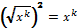 выполнять преобразования и действия с буквенными выражениями, числовые коэффициенты которых записаны в стандартном виде;выполнять преобразования рациональных выражений при решении задач других учебных предметов;выполнять проверку правдоподобия физических и химических формул на основе сравнения размерностей и валентностей.Уравнения и неравенстваСвободно оперировать понятиями: уравнение, неравенство, равносильные уравнения и неравенства, уравнение, являющееся следствием другого уравнения,	уравнения,	равносильные	на	множестве,	равносильные преобразования уравнений;решать разные виды уравнений и неравенств и их систем, в том числе некоторые	уравнения	3	и	4	степеней,	дробно-рациональные	и иррациональные;знать теорему Виета для уравнений степени выше второй;понимать смысл теорем о равносильных и неравносильных преобразованиях уравнений и уметь их доказывать;владеть разными методами решения уравнений, неравенств и их систем, уметь выбирать метод решения и обосновывать свой выбор;использовать метод интервалов для решения неравенств, в том числе дробно-рациональных и включающих в себя иррациональные выражения;решать алгебраические уравнения и неравенства и их системы с параметрами алгебраическим и графическим методами;владеть разными методами доказательства неравенств; решать уравнения в целых числах;изображать множества на плоскости, задаваемые уравнениями, неравенствами и их системами.В повседневной жизни и при изучении других предметов:составлять и решать уравнения, неравенства, их системы при решении задач других учебных предметов;выполнять оценку правдоподобия результатов, получаемых при решении различных уравнений, неравенств и их систем при решении задач других учебных предметов;составлять и решать уравнения и неравенства с параметрами при решении задач других учебных предметов;составлять уравнение, неравенство или их систему, описывающие реальную ситуацию или прикладную задачу, интерпретировать полученные результаты.ФункцииСвободно	оперировать	понятиями:	зависимость,	функциональная зависимость, зависимая и независимая переменные, функция, способы задания функции, аргумент и значение функции, область определения и множество значения      функции,	нули      функции,      промежутки      знакопостоянства, монотонность	функции,        наибольшее        и	наименьшее	значения, чётность/нечётность функции, периодичность функции, график функции, вертикальная, горизонтальная, наклонная асимптоты; график зависимости, не являющейся функцией,строить графики функций: линейной, квадратичной, дробно-линейной, степенной при разных значениях показателя степени, y x ;использовать преобразования графика функции y f xдля построения графиков функций y af kx bc ;анализировать свойства функций и вид графика в зависимости от параметров; свободно	оперировать	понятиями:	последовательность,	ограниченнаяпоследовательность,            монотонно            возрастающая            (убывающая) последовательность, предел последовательности, арифметическая прогрессия,геометрическая прогрессия, характеристическое свойство арифметической (геометрической) прогрессии;использовать	метод	математической	индукции	для	вывода	формул, доказательства равенств и неравенств, решения задач на делимость;исследовать последовательности, заданные рекуррентно;решать комбинированные задачи на арифметическую и геометрическую прогрессии.В повседневной жизни и при изучении других предметов:конструировать	и	исследовать	функции,	соответствующие	реальным процессам	и     явлениям,	интерпретировать     полученные	результаты	в соответствии со спецификой исследуемого процесса или явления;использовать графики зависимостей для исследования реальных процессов и явлений;конструировать и исследовать функции при решении задач других учебных предметов, интерпретировать полученные результаты в соответствии со спецификой учебного предмета.Статистика и теория вероятностейСвободно оперировать понятиями: столбчатые и круговые диаграммы, таблицы	данных,	среднее	арифметическое,	медиана,	наибольшее	и наименьшее значения выборки, размах выборки, дисперсия и стандартное отклонение, случайная изменчивость;выбирать наиболее удобный способ представления информации, адекватный её свойствам и целям анализа;вычислять числовые характеристики выборки;свободно оперировать понятиями: факториал числа, перестановки, сочетания и размещения, треугольник Паскаля;свободно оперировать понятиями: случайный опыт, случайный выбор, испытание,	элементарное	случайное	событие	(исход),	классическое определение вероятности случайного события, операции над случайными событиями, основные комбинаторные формулы;свободно оперировать понятиями: случайный опыт, случайный выбор, испытание,	элементарное	случайное	событие	(исход),	классическое определение вероятности случайного события, операции над случайными событиями, основные комбинаторные формулы;знать примеры случайных величин, и вычислять их статистические характеристики;использовать формулы комбинаторики при решении комбинаторных задач;решать задачи на вычисление вероятности в том числе с использованием формул.В повседневной жизни и при изучении других предметов:представлять информацию о реальных процессах и явлениях способом, адекватным её свойствам и цели исследования;анализировать	и	сравнивать	статистические	характеристики	выборок, полученных в процессе решения прикладной задачи, изучения реального явления, решения задачи из других учебных предметов;оценивать вероятность реальных событий и явлений в различных ситуациях. Текстовые задачиРешать простые и сложные задачи, а также задачи повышенной трудности и выделять их математическую основу;распознавать разные виды и типы задач;использовать разные краткие записи как модели текстов сложных задач и задач повышенной сложности для построения поисковой схемы и решения задач, выбирать оптимальную для рассматриваемой в задаче ситуации модель текста задачи;различать модель текста и модель решения задачи, конструировать к одной модели решения сложных задач разные модели текста задачи;знать и применять три способа поиска решения задач (от требования к условию и от условия к требованию, комбинированный);моделировать рассуждения при поиске решения задач с помощью граф-схемы; выделять этапы решения задачи и содержание каждого этапа;уметь выбирать оптимальный метод решения задачи и осознавать выбор метода, рассматривать различные методы, находить разные решения задачи, если возможно;анализировать затруднения при решении задач;выполнять различные преобразования предложенной задачи, конструировать новые задачи из данной, в том числе обратные;интерпретировать	вычислительные	результаты	в	задаче,	исследовать полученное решение задачи;изменять условие задач (количественные или качественные данные), исследовать измененное преобразованное;анализировать всевозможные	ситуации	взаимного	расположения	двух объектов и изменение их характеристик при совместном движении (скорость, время, расстояние).при решение задач на движение двух объектов как в одном, так и в противоположных направлениях, конструировать новые ситуации на основе изменения условий задачи при движении по реке;исследовать всевозможные ситуации при решении задач на движение по реке, рассматривать разные системы отсчёта;решать разнообразные задачи «на части»;решать и обосновывать свое решение задач (выделять математическую основу) на нахождение части числа и числа по его части на основе конкретного смысла дроби;объяснять идентичность задач разных типов, связывающих три величины (на работу, на покупки, на движение). выделять эти величины и отношения между ними, применять их при решении задач, конструировать собственные задач указанных типов;владеть основными методами решения задач на смеси, сплавы, концентрации, использовать их в новых ситуациях по отношению к изученным в процессе обучения;решать задачи на проценты, в том числе, сложные проценты с обоснованием, используя разные способы;решать логические задачи разными способами, в том числе, с двумя блоками и с тремя блоками данных с помощью таблиц;решать задачи по комбинаторике и теории вероятностей на основе использования изученных методов и обосновывать решение;решать несложные задачи по математической статистике;овладеть основными методами решения сюжетных задач: арифметический, алгебраический, перебор вариантов, геометрический, графический, применять их в новых по сравнению с изученными ситуациях.В повседневной жизни и при изучении других предметов:конструировать новые для данной задачи задачные ситуации с учётом реальных характеристик, в частности, при решении задач на концентрации, учитывать плотность вещества; решать и конструировать задачи на основе рассмотрения	реальных	ситуаций,	в	которых	не	требуется	точный вычислительный результат;решать задачи на движение по реке, рассматривая разные системы отсчёта;конструировать	задачные	ситуации,	приближенные	к	реальной действительности.Геометрические фигурыСвободно оперировать геометрическими понятиями при решении задач и проведении математических рассуждений;самостоятельно	формулировать	определения	геометрических	фигур, выдвигать гипотезы о новых свойствах и признаках геометрических фигур и обосновывать     или	опровергать     их,	обобщать     или	конкретизировать результаты на новые классы фигур, проводить в несложных случаях классификацию фигур по различным основаниям;исследовать	чертежи,	включая	комбинации	фигур,	извлекать, интерпретировать и преобразовывать информацию, представленную на чертежах;решать задачи геометрического содержания, в том числе в ситуациях, когда алгоритм решения не следует явно из условия, выполнять необходимые для решения задачи дополнительные построения, исследовать возможность применения теорем и формул для решения задач;формулировать и доказывать геометрические утверждения. В повседневной жизни и при изучении других предметов:составлять с использованием свойств геометрических фигур математические модели для решения задач практического характера и задач из смежных дисциплин, исследовать полученные модели и интерпретировать результат.ОтношенияВладеть понятием отношения как метапредметным;свободно оперировать понятиями: равенство фигур, равные фигуры, равенство треугольников, параллельность прямых, перпендикулярность прямых, углы между прямыми, перпендикуляр, наклонная, проекция, подобие фигур, подобные фигуры, подобные треугольники;использовать свойства подобия и равенства фигур при решении задач. В повседневной жизни и при изучении других предметов:использовать отношения для построения и исследования математических моделей объектов реальной жизни.Измерения и вычисленияСвободно оперировать понятиями длина, площадь, объём, величина угла как величинами, использовать равновеликость и равносоставленность при решении задач на вычисление, самостоятельно получать и использовать формулы для вычислений площадей и объёмов фигур, свободно оперировать широким набором формул на вычисление при решении сложных задач, в том числе и задач на вычисление в комбинациях окружности и треугольника, окружности и четырёхугольника, а также с применением тригонометрии;самостоятельно формулировать гипотезы и проверять их достоверность. В повседневной жизни и при изучении других предметов:свободно оперировать формулами при решении задач в других учебных предметах и при проведении необходимых вычислений в реальной жизни.Геометрические построенияОперировать понятием набора элементов, определяющих геометрическую фигуру,владеть набором методов построений циркулем и линейкой;проводить анализ и реализовывать этапы решения задач на построение. В повседневной жизни и при изучении других предметов:выполнять построения на местности;оценивать размеры реальных объектов окружающего мира. ПреобразованияОперировать	движениями	и	преобразованиями	как	метапредметными понятиями;оперировать понятием движения и преобразования подобия для обоснований, свободно владеть приемами построения фигур с помощью движений и преобразования подобия, а также комбинациями движений, движений и преобразований;использовать	свойства	движений	и	преобразований	для	проведения обоснования и доказательства утверждений в геометрии и других учебных предметах;пользоваться свойствами движений и преобразований при решении задач. В повседневной жизни и при изучении других предметов:применять свойства движений и применять подобие для построений и вычислений.Векторы и координаты на плоскостиСвободно оперировать понятиями вектор, сумма, разность векторов, произведение	вектора	на	число,	скалярное	произведение	векторов, координаты на плоскости, координаты вектора;владеть векторным и координатным методом на плоскости для решения задач на вычисление и доказательства;выполнять с помощью векторов и координат доказательство известных ему геометрических фактов (свойства средних линий, теорем о замечательных точках и т.п.) и получать новые свойства известных фигур;использовать уравнения фигур для решения задач и самостоятельно составлять уравнения отдельных плоских фигур.В повседневной жизни и при изучении других предметов:использовать понятия векторов и координат для решения задач по физике, географии и другим учебным предметам.История математикиПонимать математику как строго организованную систему научных знаний, в частности	владеть	представлениями	об	аксиоматическом	построении геометрии и первичными представлениями о неевклидовых геометриях;рассматривать математику в контексте истории развития цивилизации и истории развития науки, понимать роль математики в развитии России.Методы математикиВладеть знаниями о различных методах обоснования и опровержения математических утверждений и самостоятельно применять их;владеть навыками анализа условия задачи и определения подходящих для решения задач изученных методов или их комбинаций;характеризовать	произведения	искусства	с	учётомматематических закономерностей в природе, использовать математические закономерности в самостоятельном творчестве.1.2.5.8. ИнформатикаВыпускник научится:различать	содержание	основных	понятий	предмета:	информатика, информация,	информационный       процесс,       информационная	система, информационная модель и др;различать виды информации по способам её восприятия человеком и по способам её представления на материальных носителях;раскрывать общие закономерности протекания информационных процессов в системах различной природы;приводить примеры информационных процессов – процессов, связанные с хранением, преобразованием и передачей данных – в живой природе и технике;классифицировать средства ИКТ в соответствии с кругом выполняемых задач; узнает о назначении основных компонентов компьютера (процессора,оперативной памяти, внешней энергонезависимой памяти, устройств ввода-вывода), характеристиках этих устройств;определять качественные и количественные характеристики компонентов компьютера;узнает о истории и тенденциях развития компьютеров; о том как можно улучшить характеристики компьютеров;узнает о том какие задачи решаются с помощью суперкомпьютеров. Выпускник получит возможность:осознано подходить к выбору ИКТ – средств для своих учебных и иных целей; узнать о физических ограничениях на значения характеристик компьютера. Математические основы информатикиВыпускник научится:описывать размер двоичных текстов, используя термины «бит», «байт» и производные от них; использовать термины, описывающие скорость передачи данных, оценивать время передачи данных;кодировать и декодировать тексты по заданной кодовой таблице;оперировать понятиями, связанными с передачей данных (источник и приемник данных: канал связи, скорость передачи данных по каналу связи, пропускная способность канала связи);определять минимальную длину кодового слова по заданным алфавиту кодируемого текста и кодовому алфавиту (для кодового алфавита из 2, 3 или 4 символов);определять длину кодовой последовательности по длине исходного текста и кодовой таблице равномерного кода;записывать в двоичной системе целые числа от 0 до 1024; переводить заданное натуральное число из десятичной записи в двоичную и из двоичной в десятичную; сравнивать числа в двоичной записи; складывать и вычитать числа, записанные в двоичной системе счисления;записывать логические выражения составленные с помощью операций «и», «или»,	«не»	и	скобок,	определять	истинность	такого	составного высказывания, если известны значения истинности входящих в него элементарных высказываний;определять количество элементов в множествах, полученных из двух или трех базовых множеств с помощью операций объединения, пересечения и дополнения;использовать терминологию, связанную с графами (вершина, ребро, путь, длина ребра и пути), деревьями (корень, лист, высота дерева) и списками (первый элемент, последний элемент, предыдущий элемент, следующий элемент; вставка, удаление и замена элемента);описывать граф с помощью матрицы смежности с указанием длин ребер (знание термина «матрица смежности» не обязательно);познакомиться	с	двоичным	кодированием	текстов	и	с	наиболее употребительными современными кодами;использовать основные способы графического представления числовой информации, (графики, диаграммы).Выпускник получит возможность:познакомиться с примерами математических моделей и использования компьютеров при их анализе; понять сходства и различия между математической моделью объекта и его натурной моделью, между математической моделью объекта/явления и словесным описанием;узнать о том, что любые дискретные данные можно описать, используя алфавит, содержащий только два символа, например, 0 и 1;познакомиться с тем, как информация (данные) представляется в современных компьютерах и робототехнических системах;познакомиться с примерами использования графов, деревьев и списков при описании реальных объектов и процессов;ознакомиться с влиянием ошибок измерений и вычислений на выполнение алгоритмов	управления	реальными	объектами	(на	примере	учебных автономных роботов);узнать о	наличии	кодов,	которые	исправляют	ошибки	искажения, возникающие при передаче информации.Алгоритмы и элементы программирования Выпускник научится:составлять алгоритмы для решения учебных задач различных типов ;выражать алгоритм решения задачи различными способами (словесным, графическим, в том числе и в виде блок-схемы, с помощью формальных языков и др.);определять наиболее оптимальный способ выражения алгоритма для решения конкретных задач (словесный, графический, с помощью формальных языков);определять результат выполнения заданного алгоритма или его фрагмента;использовать термины «исполнитель», «алгоритм», «программа», а также понимать разницу между употреблением этих терминов в обыденной речи и в информатике;выполнять без использования компьютера («вручную») несложные алгоритмы управления исполнителями и анализа числовых и текстовых данных, записанные на конкретном язык программирования с использованием основных управляющих конструкций последовательного программирования (линейная программа, ветвление, повторение, вспомогательные алгоритмы);составлять несложные алгоритмы управления исполнителями и анализа числовых и текстовых данных с использованием основных управляющих конструкций последовательного программирования и записывать их в виде программ на выбранном языке       программирования;       выполнять       этипрограммы на компьютере;использовать величины (переменные) различных типов, табличные величины (массивы), а также выражения, составленные из этих величин; использовать оператор присваивания;анализировать	предложенный	алгоритм,	например,	определять	какие результаты возможны при заданном множестве исходных значений;использовать логические значения, операции и выражения с ними;записывать на выбранном языке программирования арифметические и логические выражения и вычислять их значения.Выпускник получит возможность:познакомиться с использованием в программах строковых величин и с операциями со строковыми величинами;создавать программы для решения задач, возникающих в процессе учебы и вне ее;познакомиться с задачами обработки данных и алгоритмами их решения;познакомиться с понятием «управление», с примерами того, как компьютер управляет различными системами (роботы, летательные и космические аппараты, станки, оросительные системы, движущиеся модели и др.);познакомиться с учебной средой составления программ управления автономными роботами и разобрать примеры алгоритмов управления, разработанными в этой среде.Использование программных систем и сервисов Выпускник научится:классифицировать файлы по типу и иным параметрам;выполнять	основные	операции	с	файлами	(создавать,	сохранять, редактировать, удалять, архивировать, «распаковывать» архивные файлы);разбираться в иерархической структуре файловой системы;   осуществлять поиск файлов средствами операционной системы;использовать динамические (электронные) таблицы, в том числе формулы с использованием	абсолютной,	относительной	и	смешанной	адресации, выделение диапазона таблицы и упорядочивание (сортировку) его элементов; построение диаграмм (круговой и столбчатой);использовать табличные (реляционные) базы данных, выполнять отбор строк таблицы, удовлетворяющих определенному условию;анализировать доменные имена компьютеров и адреса документов в Интернете;проводить поиск информации в сети Интернет по запросам с использованием логических операций.Выпускник овладеет (как результат применения программных систем и интернет-сервисов в данном курсе и во всем образовательном процессе):навыками работы с компьютером; знаниями, умениями и навыками, достаточными для работы с различными видами программных систем и интернет-сервисов (файловые менеджеры, текстовые редакторы, электронные таблицы, браузеры, поисковые системы, словари, электронные энциклопедии); умением описывать работу этих систем и сервисов с использованием соответствующей терминологии;различными формами представления данных (таблицы, диаграммы, графики и т. д.);приёмами безопасной организации своего личного пространства данных с использованием индивидуальных накопителей данных, интернет-сервисов и т. п.;основами соблюдения норм информационной этики и права;познакомится с программными средствами для работы с аудио-визуальными данными и соответствующим понятийным аппаратом;узнает о дискретном представлении аудио-визуальных данных. Выпускник получит возможность(в данном курсе и иной учебной деятельности):узнать о данных от датчиков, например, датчиков роботизированных устройств;практиковаться в использовании основных видов прикладного программного обеспечения (редакторы текстов, электронные таблицы, браузеры и др.);познакомиться с примерами использования математического моделирования в современном мире;познакомиться с принципами функционирования Интернета и сетевого взаимодействия между компьютерами, с методами поиска в Интернете;познакомиться с постановкой вопроса о том, насколько достоверна полученная информация, подкреплена ли она доказательствами подлинности (пример: наличие электронной подписи); познакомиться с возможными подходами к оценке достоверности информации (пример: сравнение данных из разных источников);узнать	о	том,	что	в	сфере	информатики	и	ИКТ	существуют международные и национальные стандарты;узнать о структуре современных компьютеров и назначении их элементов;получить представление об истории и тенденциях развития ИКТ;познакомиться с примерами использования ИКТ в современном мире;получить	представления	о	роботизированных	устройствах	и	их использовании на производстве и в научных исследованиях.1.2.5.9. ФизикаВыпускник научится:соблюдать правила безопасности и охраны труда при работе с учебным и лабораторным оборудованием;понимать	смысл	основных	физических	терминов:	физическое	тело, физическое явление, физическая величина, единицы измерения;распознавать проблемы, которые можно решить при помощи физических методов; анализировать отдельные этапы проведения исследований и интерпретировать результаты наблюдений и опытов;ставить опыты по исследованию физических явлений или физических свойств тел без использования прямых измерений; при этом формулировать проблему/задачу	учебного	эксперимента;	собирать	установку	из предложенного оборудования; проводить опыт и формулировать выводы.Примечание. При проведении исследования физических явлений измерительные приборы используются лишь как датчики измерения физических величин. Записи показаний прямых измерений в этом случае не требуется.понимать роль эксперимента в получении научной информации;проводить прямые измерения физических величин: время, расстояние, масса тела, объем, сила, температура, атмосферное давление, влажность воздуха, напряжение, сила тока, радиационный фон (с использованием дозиметра); при этом выбирать оптимальный способ измерения и использовать простейшие методы оценки погрешностей измерений.Примечание. Учебная программа должна обеспечивать овладение прямыми измерениями всех перечисленных физических величин.Проводить	исследование	зависимостей	физических	величин	с использованием прямых измерений: при этом конструировать установку, фиксировать результаты полученной зависимости физических величин в виде таблиц и графиков, делать выводы по результатам исследования;проводить косвенные измерения физических величин: при выполнении измерений собирать экспериментальную установку, следуя предложенной инструкции, вычислять значение величины и анализировать полученные результаты с учетом заданной точности измерений;анализировать ситуации практико-ориентированного характера, узнавать в них проявление изученных физических явлений или закономерностей и применять имеющиеся знания для их объяснения;понимать принципы действия машин, приборов и технических устройств, условия их безопасного использования в повседневной жизни;использовать при выполнении учебных задач научно-популярную литературу о физических явлениях, справочные материалы, ресурсы Интернет.Выпускник получит возможность научиться:осознавать ценность научных исследований, роль физики в расширении представлений об окружающем мире и ее вклад в улучшение качества жизни;использовать	приёмы	построения	физических	моделей,	поиска	и формулировки доказательств выдвинутых гипотез и теоретических выводов на основе эмпирически установленных фактов;сравнивать точность измерения физических величин по величине их относительной погрешности при проведении прямых измерений;самостоятельно проводить косвенные измерения и исследования физических величин с использованием различных способов измерения физических величин, выбирать средства измерения с учетом необходимой точности измерений, обосновывать выбор способа измерения, адекватного поставленной задаче, проводить оценку достоверности полученных результатов;воспринимать информацию физического содержания в научно-популярной литературе и средствах массовой информации, критически оценивать полученную информацию, анализируя ее содержание и данные об источнике информации;создавать собственные письменные и устные сообщения о физических явлениях на основе нескольких источников информации, сопровождать выступление презентацией, учитывая особенности аудитории сверстников.Механические явления Выпускник научится:распознавать механические явления и объяснять на основе имеющихся знаний основные свойства или условия протекания этих явлений: равномерное и неравномерное движение, равномерное и равноускоренное прямолинейное движение, относительность механического движения, свободное падение тел, равномерное движение по окружности, инерция, взаимодействие тел, реактивное движение, передача давления твердыми телами, жидкостями и газами, атмосферное давление, плавание тел, равновесие твердых тел, имеющих закрепленную ось вращения, колебательное движение, резонанс, волновое движение (звук);описывать изученные свойства тел и механические явления, используя физические величины: путь, перемещение, скорость, ускорение, период обращения, масса тела, плотность вещества, сила (сила тяжести, сила упругости, сила трения), давление, импульс тела, кинетическая энергия, потенциальная энергия, механическая работа, механическая мощность, КПД при совершении работы с использованием простого механизма, сила трения, амплитуда, период и частота колебаний, длина волны и скорость ее распространения; при описании правильно трактовать физический смысл используемых величин, их обозначения и единицы измерения, находить формулы, связывающие данную физическую величину с другими величинами, вычислять значение физической величины;анализировать свойства тел, механические явления и процессы, используя физические законы: закон сохранения энергии, закон всемирного тяготения, принцип суперпозиции сил (нахождение равнодействующей силы), I, II и III законы Ньютона, закон сохранения импульса, закон Гука, закон Паскаля, закон Архимеда; при этом различать словесную формулировку закона и его математическое выражение;различать основные признаки изученных физических моделей: материальная точка, инерциальная система от счета;решать задачи, используя физические законы (закон сохранения энергии, закон всемирного тяготения, принцип суперпозиции сил, I, II и III законы Ньютона, закон сохранения импульса, закон Гука, закон Паскаля, закон Архимеда) и формулы, связывающие физические величины (путь, скорость, ускорение, масса тела, плотность вещества, сила, давление, импульс тела, кинетическая	энергия,	потенциальная	энергия,	механическая	работа, механическая мощность, КПД простого механизма, сила трения скольжения, коэффициент трения, амплитуда, период и частота колебаний, длина волны и скорость ее распространения): на основе анализа условия задачи записывать краткое условие, выделять физические величины, законы и формулы, необходимые для ее решения, проводить расчеты и оценивать реальность полученного значения физической величины.Выпускник получит возможность научиться:использовать знания о механических явлениях в повседневной жизни для обеспечения безопасности при обращении с приборами и техническими устройствами, для сохранения здоровья и соблюдения норм экологического поведения в окружающей среде; приводить примеры практического использования физических знаний о механических явлениях и физических законах; примеры использования возобновляемых источников	энергии; экологических последствий исследования космического пространств;различать границы применимости физических законов, понимать всеобщий характер фундаментальных законов (закон сохранения механической энергии, закон сохранения импульса, закон всемирного тяготения) и ограниченность использования частных законов (закон Гука, Архимеда и др.);находить адекватную предложенной задаче физическую модель, разрешать проблему как на основе имеющихся знаний по механике с использованием математического аппарата, так и при помощи методов оценки.Тепловые явления Выпускник научится:распознавать тепловые явления и объяснять на базе имеющихся знаний основные свойства или условия протекания этих явлений: диффузия, изменение объема тел при нагревании (охлаждении), большая сжимаемость газов, малая сжимаемость жидкостей и твердых тел; тепловое равновесие, испарение, конденсация, плавление, кристаллизация, кипение, влажность воздуха, различные способы теплопередачи (теплопроводность, конвекция, излучение),	агрегатные	состояния	вещества, поглощение	энергии	при испарении жидкости и выделение ее при конденсации пара, зависимость температуры кипения от давления;описывать изученные свойства тел и тепловые явления, используя физические величины: количество теплоты, внутренняя энергия, температура, удельная теплоемкость вещества, удельная теплота плавления, удельная теплота парообразования, удельная теплота сгорания топлива, коэффициент полезного действия	теплового	двигателя;	при	описании	правильно	трактовать физический смысл используемых величин, их обозначения и единицы измерения, находить формулы, связывающие данную физическую величину с другими величинами, вычислять значение физической величины;анализировать свойства тел, тепловые явления и процессы, используя основные положения атомно-молекулярного учения о строении вещества и закон сохранения энергии;различать основные признаки изученных физических моделей строения газов, жидкостей и твердых тел;приводить примеры практического использования физических знаний о тепловых явлениях;решать задачи, используя закон сохранения энергии в тепловых процессах и формулы,	связывающие	физические	величины	(количество	теплоты, температура, удельная теплоемкость вещества, удельная теплота плавления, удельная теплота парообразования, удельная теплота сгорания топлива, коэффициент полезного действия теплового двигателя): на основе анализа условия задачи записывать краткое условие, выделять физические величины, законы и формулы, необходимые для ее решения, проводить расчеты и оценивать реальность полученного значения физической величины.Выпускник получит возможность научиться:использовать знания о тепловых явлениях в повседневной жизни для обеспечения безопасности при обращении с приборами и техническими устройствами, для сохранения здоровья и соблюдения норм экологического поведения	в	окружающей	среде;	приводить	примеры	экологических последствий     работы	двигателей     внутреннего     сгорания,     тепловых	и гидроэлектростанций;различать границы применимости физических законов, понимать всеобщий характер фундаментальных физических законов (закон сохранения энергии в тепловых процессах) и ограниченность использования частных законов;находить адекватную предложенной задаче физическую модель, разрешать проблему как на основе имеющихся знаний о тепловых явлениях с использованием математического аппарата, так и при помощи методов оценки.Электрические и магнитные явления Выпускник научится:распознавать электромагнитные явления и объяснять на основе имеющихся знаний	основные	свойства	или	условия	протекания	этих	явлений: электризация тел, взаимодействие зарядов, электрический ток и его действия (тепловое,	химическое,         магнитное),         взаимодействие         магнитов, электромагнитная индукция, действие магнитного поля на проводник с током и на движущуюся заряженную частицу, действие электрического поля на заряженную        частицу,	электромагнитные        волны,	прямолинейное распространение света, отражение и преломление света, дисперсия света.составлять схемы электрических цепей с последовательным и параллельным соединением	элементов,	различая	условные	обозначения	элементов электрических цепей (источник тока, ключ, резистор, реостат, лампочка, амперметр, вольтметр).использовать оптические схемы для построения изображений в плоском зеркале и собирающей линзе.описывать изученные свойства тел и электромагнитные явления, используя физические величины: электрический заряд, сила тока, электрическоенапряжение, электрическое сопротивление, удельное сопротивление вещества, работа электрического поля, мощность тока, фокусное расстояние и оптическая сила линзы, скорость электромагнитных волн, длина волны и частота	света;	при	описании	верно	трактовать	физический	смысл используемых величин, их обозначения и единицы измерения; находить формулы, связывающие данную физическую величину с другими величинами.анализировать свойства тел, электромагнитные явления и процессы, используя физические законы: закон сохранения электрического заряда, закон Ома для участка цепи, закон Джоуля-Ленца, закон прямолинейного распространения света, закон отражения света, закон преломления света; при этом различать словесную формулировку закона и его математическое выражение.приводить примеры практического использования физических знаний о электромагнитных явленияхрешать задачи, используя физические законы (закон Ома для участка цепи, закон Джоуля-Ленца, закон прямолинейного распространения света, закон отражения света, закон преломления света) и формулы, связывающие физические величины (сила тока, электрическое напряжение, электрическое сопротивление, удельное сопротивление вещества, работа электрического поля, мощность тока, фокусное расстояние и оптическая сила линзы, скорость электромагнитных волн, длина волны и частота света, формулы расчета электрического сопротивления при последовательном и параллельном соединении проводников): на основе анализа условия задачи записывать краткое условие, выделять физические величины, законы и формулы, необходимые для ее решения, проводить расчеты и оценивать реальность полученного значения физической величины.Выпускник получит возможность научиться:использовать знания об электромагнитных явлениях в повседневной жизни для обеспечения безопасности при обращении с приборами и техническими устройствами, для сохранения здоровья и соблюдения норм экологического поведения	в	окружающей	среде;	приводить	примеры	влияния электромагнитных излучений на живые организмы;различать границы применимости физических законов, понимать всеобщий характер фундаментальных законов (закон сохранения электрического заряда) и ограниченность использования частных законов (закон Ома для участка цепи, закон Джоуля-Ленца и др.);использовать	приемы	построения	физических	моделей,	поиска	и формулировки доказательств выдвинутых гипотез и теоретических выводов на основе эмпирически установленных фактов;находить адекватную предложенной задаче физическую модель, разрешать проблему как на основе имеющихся знаний об электромагнитных явлениях с использованием математического аппарата, так и при помощи методов оценки.Квантовые явления Выпускник научится:распознавать квантовые явления и объяснять на основе имеющихся знаний основные свойства или условия протекания этих явлений: естественная иискусственная радиоактивность, α-, β- и γ-излучения, возникновение линейчатого спектра излучения атома;описывать изученные квантовые явления, используя физические величины: массовое число, зарядовое число, период полураспада, энергия фотонов; при описании правильно трактовать физический смысл используемых величин, их обозначения и единицы измерения; находить формулы, связывающие данную физическую величину с другими величинами, вычислять значение физической величины;анализировать квантовые явления, используя физические законы и постулаты: закон сохранения энергии, закон сохранения электрического заряда, закон сохранения массового числа, закономерности излучения и поглощения света атомом, при этом различать словесную формулировку закона и его математическое выражение;различать основные признаки планетарной модели атома, нуклонной модели атомного ядра;приводить примеры проявления в природе и практического использования радиоактивности, ядерных и термоядерных реакций, спектрального анализа.Выпускник получит возможность научиться:использовать полученные знания в повседневной жизни при обращении с приборами и техническими устройствами (счетчик ионизирующих частиц, дозиметр), для сохранения здоровья и соблюдения норм экологического поведения в окружающей среде;соотносить энергию связи атомных ядер с дефектом массы;приводить примеры влияния радиоактивных излучений на живые организмы; понимать	принцип	действия	дозиметра	и	различать	условия	его использования;понимать экологические проблемы, возникающие при использовании атомных электростанций, и пути решения этих проблем, перспективы использования управляемого термоядерного синтеза.Элементы астрономии Выпускник научится:указывать названия планет Солнечной системы; различать основные признаки суточного вращения звездного неба, движения Луны, Солнца и планет относительно звезд;понимать различия между гелиоцентрической и геоцентрической системами мира;Выпускник получит возможность научиться:указывать общие свойства и отличия планет земной группы и планет-гигантов; малых тел Солнечной системы и больших планет; пользоваться картой звездного неба при наблюдениях звездного неба;различать основные характеристики звезд (размер, цвет, температура) соотносить цвет звезды с ее температурой;различать гипотезы о происхождении Солнечной системы.1.2.5.10. БиологияВ результате изучения курса биологии в основной школе:Выпускник научится пользоваться научными методами для распознания биологических проблем; давать научное объяснение биологическим фактам, процессам, явлениям, закономерностям, их роли в жизни организмов и человека; проводить наблюдения за живыми объектами, собственным организмом; описывать биологические объекты, процессы и явления; ставить несложные биологические эксперименты и интерпретировать их результаты.Выпускник	овладеет системой	биологических	знаний	–	понятиями, закономерностями,	законами,          теориями,          имеющими          важное общеобразовательное и познавательное значение; сведениями по истории становления биологии как науки.Выпускник освоит общие приемы: оказания первой помощи; рациональной организации труда и отдыха; выращивания и размножения культурных растений и домашних животных, ухода за ними; проведения наблюдений за состоянием собственного организма; правила работы в кабинете биологии, с биологическими приборами и инструментами.Выпускник	приобретёт	навыки	использования	научно-популярной литературы     по	биологии,     справочных	материалов	(на	бумажных	и электронных носителях), ресурсов Интернета при выполнении учебных задач.Выпускник получит возможность научиться:осознанно использовать знания основных правил поведения в природе и основ здорового образа жизни в быту;выбирать целевые и смысловые установки в своих действиях и поступках по отношению к живой природе, здоровью своему и окружающих;ориентироваться в системе познавательных ценностей – воспринимать информацию биологического содержания в научно-популярной литературе, средствах	массовой	информации	и	Интернет-ресурсах,	критически оценивать полученную информацию, анализируя ее содержание и данные об источнике информации;создавать собственные письменные и устные сообщения о биологических явлениях и процессах на основе нескольких источников информации, сопровождать	выступление	презентацией,	учитывая	особенности аудитории сверстников.Живые организмы Выпускник научится:выделять существенные признаки биологических объектов (клеток и организмов растений, животных, грибов, бактерий) и процессов, характерных для живых организмов;аргументировать, приводить доказательства родства различных таксонов растений, животных, грибов и бактерий;аргументировать, приводить доказательства различий растений, животных, грибов и бактерий;осуществлять классификацию биологических объектов (растений, животных, бактерий, грибов) на основе определения их принадлежности к определенной систематической группе;раскрывать роль биологии в практической деятельности людей; роль различных организмов в жизни человека;объяснять общность происхождения и эволюции систематических групп растений и животных на примерах сопоставления биологических объектов;выявлятьпримерыи раскрывать сущность приспособленности организмов к среде обитания;различатьпо внешнему виду, схемам и описаниям реальные биологические объекты	или	их	изображения,	выявлять	отличительные	признаки биологических объектов;сравнивать биологические объекты (растения, животные, бактерии, грибы), процессы жизнедеятельности; делать выводы и умозаключения на основе сравнения;устанавливать взаимосвязи между особенностями строения и функциями клеток и тканей, органов и систем органов;использовать	методы	биологической	науки:наблюдать	и	описывать биологические объекты и процессы; ставить биологические эксперименты и объяснять их результаты;знать и аргументировать основные правила поведения в природе;анализировать и оценивать последствия деятельности человека в природе;описывать и использовать приемы выращивания и размножения культурных растений и домашних животных, ухода за ними;знать и соблюдать правила работы в кабинете биологии. Выпускник получит возможность научиться:находить информацию о растениях, животных грибах и бактерияхв научно-популярной литературе, биологических словарях, справочниках, Интернет ресурсе, анализировать и оценивать ее, переводить из одной формы в другую;основам исследовательской и проектной деятельности по изучению организмов	различных	царств	живой	природы,	включая	умения формулировать задачи, представлять работу на защиту и защищать ее.использовать приемы оказания первой помощи при отравлении ядовитыми грибами,	ядовитыми	растениями,	укусах	животных;	работы	с определителями	растений;	размножения	и     выращивания     культурных растений, уходом за домашними животными;ориентироваться в системе моральных норм и ценностей по отношению к объектам живой природы (признание высокой ценности жизни во всех ее проявлениях, экологическое сознание, эмоционально-ценностное отношение к объектам живой природы);осознанно использовать знания основных правил поведения в природе; выбирать целевые и смысловые установки в своих действиях и поступках по отношению к живой природе;создавать собственные письменные и устные сообщения о растениях, животных, бактерия и грибах на основе нескольких источников информации, сопровождать	выступление	презентацией,	учитывая	особенности аудитории сверстников;работать в группе сверстников при решении познавательных задач связанных с изучением особенностей строения и жизнедеятельности растений, животных, грибов и бактерий, планировать совместную деятельность, учитывать мнение окружающих и адекватно оценивать собственный вклад в деятельность группы.Человек и его здоровье Выпускник научится:выделять существенные признаки биологических объектов (животных клеток и тканей, органов и систем органов человека) и процессов жизнедеятельности, характерных для организма человека;аргументировать,	приводить	доказательства	взаимосвязи	человека	и окружающей среды, родства человека с животными;аргументировать, приводить доказательства отличий человека от животных;аргументировать, приводить доказательства необходимости соблюдения мер профилактики заболеваний, травматизма, стрессов, вредных привычек, нарушения осанки, зрения, слуха, инфекционных и простудных заболеваний;объяснять эволюцию вида Человек разумный на примерах сопоставления биологических объектов и других материальных артефактов;выявлять примеры и пояснять проявление наследственных заболеваний у человека, сущность процессов наследственности и изменчивости, присущей человеку;различать по внешнему виду, схемам и описаниям реальные биологические объекты (клетки, ткани органы, системы органов) или их изображения, выявлять отличительные признаки биологических объектов;сравнивать биологические объекты (клетки, ткани, органы, системы органов), процессы жизнедеятельности (питание, дыхание, обмен веществ, выделение и др.); делать выводы и умозаключения на основе сравнения;устанавливать взаимосвязи между особенностями строения и функциями клеток и тканей, органов и систем органов;использовать	методы	биологической	науки:наблюдать	и	описывать биологические объекты и процессы; проводить исследования с организмом человека и объяснять их результаты;знать и аргументировать основные принципы здорового образа жизни, рациональной организации труда и отдыха;анализировать и оценивать влияние факторов риска на здоровье человека; описывать и использовать приемы оказания первой помощи;знать и соблюдать правила работы в кабинете биологии. Выпускник получит возможность научиться:объяснять необходимость применения тех или иных приемов при оказании первой доврачебной помощи при отравлениях, ожогах, обморожениях, травмах, спасении утопающего, кровотечениях;находить информацию о строении и жизнедеятельности человека в научно-популярной литературе, биологических словарях, справочниках, Интернет-ресурсе, анализировать и оценивать ее, переводить из одной формы в другую;ориентироваться в системе моральных норм и ценностей по отношению к собственному здоровью и здоровью других людей;находить в учебной, научно-популярной литературе, Интернет-ресурсах информацию об организме человека, оформлять ее в виде устных сообщений и докладов;анализировать и оценивать целевые и смысловые установки в своих действиях и поступках по отношению к здоровью своему и окружающих; последствия влияния факторов риска на здоровье человека.создавать собственные письменные и устные сообщения об организме человека и его жизнедеятельности на основе нескольких источников информации,	сопровождать	выступление	презентацией,	учитывая особенности аудитории сверстников;работать в группе сверстников при решении познавательных задач связанных с особенностями строения и жизнедеятельности организма человека, планировать совместную деятельность, учитывать мнение окружающих и адекватно оценивать собственный вклад в деятельность группы.Общие биологические закономерности Выпускник научится:выделять существенные признаки биологических объектов (вида, экосистемы, биосферы) и процессов, характерных для сообществ живых организмов;аргументировать,	приводить	доказательства	необходимости	защиты окружающей среды;аргументировать, приводить доказательства зависимости здоровья человека от состояния окружающей среды;осуществлять классификацию биологических объектов на основе определения их принадлежности к определенной систематической группе;раскрывать роль биологии в практической деятельности людей; роль биологических	объектов	в	природе	и	жизни	человека;	значение биологического разнообразия для сохранения биосферы;объяснять общность происхождения и эволюции организмов на основе сопоставления особенностей их строения и функционирования;объяснять механизмы наследственности и изменчивости, возникновения приспособленности, процесс видообразования;различатьпо внешнему виду, схемам и описаниям реальные биологические объекты	или	их	изображения,	выявляя	отличительные	признаки биологических объектов;сравнивать	биологические	объекты,	процессы;	делать	выводы	и умозаключения на основе сравнения;устанавливать взаимосвязи между особенностями строения и функциями органов и систем органов;использовать	методы	биологической	науки:наблюдать	и	описывать биологические объекты и процессы; ставить биологические эксперименты и объяснять их результаты;знать	и	аргументировать	основные	правила	поведения	в	природе; анализировать и оценивать последствия деятельности человека в природе;описывать и использовать приемы выращивания и размножения культурных растений и домашних животных, ухода за ними в агроценозах;находить в учебной, научно-популярной литературе, Интернет-ресурсах информацию о живой природе, оформлять ее в виде письменных сообщений, докладов, рефератов;знать и соблюдать правила работы в кабинете биологии. Выпускник получит возможность научиться:понимать экологические проблемы, возникающие в условиях нерационального природопользования, и пути решения этих проблем;анализировать и оценивать целевые и смысловые установки в своих действиях и поступках по отношению к здоровью своему и окружающих, последствия влияния факторов риска на здоровье человека;находить информацию по вопросам общей биологии в научно-популярной литературе, специализированных биологических словарях, справочниках, Интернет ресурсах, анализировать и оценивать ее, переводить из одной формы в другую;ориентироваться в системе моральных норм и ценностей по отношению к объектам живой природы, собственному здоровью и здоровью других людей (признание высокой ценности жизни во всех ее проявлениях, экологическое сознание, эмоционально-ценностное отношение к объектам живой природы);создавать собственные письменные и устные сообщения о современных проблемах в области биологии и охраны окружающей среды на основе нескольких	источников	информации,	сопровождатьвыступление презентацией, учитывая особенности аудитории сверстников;работать в группе сверстников при решении познавательных задач связанных с теоретическими и практическими проблемами в области молекулярной биологии,	генетики,	экологии,	биотехнологии,	медицины	охраны окружающей среды, планировать совместную деятельность, учитывать мнение	окружающих     и	адекватно	оценивать собственный     вклад в деятельность группы.1.2.5.11. ХимияВыпускник научится:характеризовать	основные	методы	познания:	наблюдение,	измерение, эксперимент;описывать свойства твердых, жидких, газообразных веществ, выделяя их существенные признаки;раскрывать смысл основных химических понятий «атом», «молекула», «химический	элемент»,	«простое	вещество»,	«сложное	вещество», «валентность», «химическая реакция», используя знаковую систему химии;раскрывать смысл законов сохранения массы веществ, постоянства состава, атомно-молекулярной теории;различать химические и физические явления; называть химические элементы;определять состав веществ по их формулам;определять валентность атома элемента в соединениях; определять тип химических реакций;называть признаки и условия протекания химических реакций;выявлять признаки, свидетельствующие о протекании химической реакции при выполнении химического опыта;составлять формулы бинарных соединений; составлять уравнения химических реакций;соблюдать правила безопасной работы при проведении опытов;пользоваться лабораторным оборудованием и посудой;вычислять относительную молекулярную и молярную массы веществ;вычислять массовую долю химического элемента по формуле соединения;вычислять количество, объем или массу вещества по количеству, объему, массе реагентов или продуктов реакции;характеризовать физические и химические свойства простых веществ: кислорода и водорода;получать, собирать кислород и водород;распознавать опытным путем газообразные вещества: кислород, водород; раскрывать смысл закона Авогадро;раскрывать смысл понятий «тепловой эффект реакции», «молярный объем»; характеризовать физические и химические свойства воды;раскрывать смысл понятия «раствор»;вычислять массовую долю растворенного вещества в растворе;приготовлять растворы с определенной массовой долей растворенного вещества;называть соединения изученных классов неорганических веществ;характеризовать физические и химические свойства основных классов неорганических веществ: оксидов, кислот, оснований, солей;определять принадлежность веществ к определенному классу соединений; составлять формулы неорганических соединений изученных классов;проводить опыты, подтверждающие химические свойства изученных классов неорганических веществ;распознавать опытным путем растворы кислот и щелочей по изменению окраски индикатора;характеризовать взаимосвязь между классами неорганических соединений; раскрывать смысл Периодического закона Д.И. Менделеева;объяснять физический смысл атомного (порядкового) номера химического элемента,	номеров	группы	и	периода	в	периодической	системе Д.И. Менделеева;объяснять закономерности изменения строения атомов, свойств элементов в пределах малых периодов и главных подгрупп;характеризовать химические элементы (от водорода до кальция) на основе их положения в периодической системе Д.И. Менделеева и особенностей строения их атомов;составлять схемы строения атомов первых 20 элементов периодической системы Д.И. Менделеева;раскрывать смысл понятий: «химическая связь», «электроотрицательность»;характеризовать	зависимость	физических	свойств	веществ	от	типа кристаллической решетки;определять вид химической связи в неорганических соединениях;изображать схемы строения молекул веществ, образованных разными видами химических связей;раскрывать смысл понятий «ион», «катион», «анион», «электролиты», «неэлектролиты», «электролитическая диссоциация», «окислитель», «степень окисления» «восстановитель», «окисление», «восстановление»;82определять степень окисления атома элемента в соединении; раскрывать смысл теории электролитической диссоциации;составлять уравнения электролитической диссоциации кислот, щелочей, солей;объяснять сущность процесса электролитической диссоциации и реакций ионного обмена;составлять полные и сокращенные ионные уравнения реакции обмена; определять возможность протекания реакций ионного обмена;проводить реакции, подтверждающие качественный состав различных веществ;определять окислитель и восстановитель;составлять уравнения окислительно-восстановительных реакций; называть факторы, влияющие на скорость химической реакции;классифицировать химические реакции по различным признакам;характеризовать взаимосвязь между составом, строением и свойствами неметаллов;проводить опыты по получению, собиранию и изучению химических свойств газообразных веществ: углекислого газа, аммиака;распознавать опытным путем газообразные вещества: углекислый газ и аммиак;характеризовать взаимосвязь между составом, строением и свойствами металлов;называть органические вещества по их формуле: метан, этан, этилен, метанол, этанол, глицерин, уксусная кислота, аминоуксусная кислота, стеариновая кислота, олеиновая кислота, глюкоза;оценивать влияние химического загрязнения окружающей среды на организм человека;грамотно обращаться с веществами в повседневной жизниопределять возможность протекания реакций некоторых представителей органических веществ с кислородом, водородом, металлами, основаниями, галогенами.Выпускник получит возможность научиться:выдвигать и проверять экспериментально гипотезы о химических свойствах веществ на основе их состава и строения, их способности вступать в химические реакции, о характере и продуктах различных химических реакций;характеризовать	вещества	по	составу,	строению	и	свойствам, устанавливать        причинно-следственные        связи	между        данными характеристиками вещества;составлять молекулярные и полные ионные уравнения по сокращенным ионным уравнениям;прогнозировать способность вещества проявлять окислительные или восстановительные свойства с учетом степеней окисления элементов, входящих в его состав;составлять уравнения реакций, соответствующих последовательности превращений неорганических веществ различных классов;выдвигать и	проверять	экспериментально	гипотезы	о	результатах воздействия различных факторов на изменение скорости химической реакции;использовать приобретенные знания для экологически грамотного поведения в окружающей среде;использовать приобретенные	ключевые	компетенции при	выполнении проектов и учебно-исследовательских задач по изучению свойств, способов получения и распознавания веществ;объективно оценивать информацию о веществах и химических процессах;критически относиться к псевдонаучной информации, недобросовестной рекламе в средствах массовой информации;осознавать значение теоретических знаний по химии для практической деятельности человека;создавать модели и схемы для решения учебных и познавательных задач; понимать необходимость соблюдения предписаний, предлагаемых в инструкциях по использованию лекарств, средств бытовой химии и др.1.2.5.12. Изобразительное искусствоВыпускник научится:характеризовать	особенности	уникального	народного	искусства, семантическое значение традиционных образов, мотивов (древо жизни, птица, солярные знаки); создавать декоративные изображения на основе русских образов;раскрывать смысл народных праздников и обрядов и их отражение в народном искусстве и в современной жизни;создавать эскизы декоративного убранства русской избы;создавать цветовую композицию внутреннего убранства избы;определять специфику образного языка декоративно-прикладного искусства;создавать самостоятельные варианты орнаментального построения вышивки с опорой на народные традиции;создавать эскизы народного праздничного костюма, его отдельных элементов в цветовом решении;умело пользоваться языком декоративно-прикладного искусства, принципами декоративного обобщения, уметь передавать единство формы и декора (на доступном для данного возраста уровне);выстраивать	декоративные,	орнаментальные	композиции	в	традиции народного искусства (используя традиционное письмо Гжели, Городца, Хохломы и т. д.) на основе ритмического повтора изобразительных или геометрических элементов;владеть практическими навыками выразительного использования фактуры, цвета, формы, объема, пространства в процессе создания в конкретном материале плоскостных или объемных декоративных композиций;распознавать и называть игрушки ведущих народных художественных промыслов; осуществлять собственный художественный замысел, связанный с созданием выразительной формы игрушки и украшением ее декоративной росписью в традиции одного из промыслов;характеризовать основы народного орнамента; создавать орнаменты на основе народных традиций;различать виды и материалы декоративно-прикладного искусства;различать национальные особенности русского орнамента и орнаментов других народов России;находить	общие	черты	в	единстве	материалов,	формы	и	декора, конструктивных декоративных изобразительных элементов в произведениях народных и современных промыслов;различать и характеризовать несколько народных художественных промыслов России;называть пространственные и временные виды искусства и объяснять, в чем состоит различие временных и пространственных видов искусства;классифицировать жанровую систему в изобразительном искусстве и ее значение для анализа развития искусства и понимания изменений видения мира;объяснять разницу между предметом изображения, сюжетом и содержанием изображения;композиционным навыкам работы, чувству ритма, работе с различными художественными материалами;создавать	образы,	используя	все	выразительные	возможности художественных материалов;простым навыкам изображения с помощью пятна и тональных отношений;навыку плоскостного силуэтного изображения обычных, простых предметов (кухонная утварь);изображать сложную форму предмета (силуэт) как соотношение простых геометрических фигур, соблюдая их пропорции;создавать линейные изображения геометрических тел и натюрморт с натуры из геометрических тел;строить изображения простых предметов по правилам линейной перспективы; характеризовать	освещение	как	важнейшее	выразительное	средствоизобразительного искусства, как средство построения объема предметов и глубины пространства;передавать с помощью света характер формы и эмоциональное напряжение в композиции натюрморта;творческому опыту выполнения графического натюрморта и гравюры наклейками на картоне;выражать цветом в натюрморте собственное настроение и переживания;рассуждать о разных способах передачи перспективы в изобразительном искусстве как выражении различных мировоззренческих смыслов;применять перспективу в практической творческой работе;навыкам	изображения	перспективных	сокращений	в	зарисовках наблюдаемого;навыкам изображения уходящего вдаль пространства, применяя правила линейной и воздушной перспективы;видеть, наблюдать и эстетически переживать изменчивость цветового состояния и настроения в природе;навыкам создания пейзажных зарисовок;различать и характеризовать понятия: пространство, ракурс, воздушная перспектива;пользоваться правилами работы на пленэре;использовать цвет как инструмент передачи своих чувств и представлений о красоте; осознавать, что колорит является средством эмоциональной выразительности живописного произведения;навыкам	композиции,	наблюдательной	перспективы	и	ритмической организации плоскости изображения;различать	основные	средства	художественной	выразительности	в изобразительном искусстве (линия, пятно, тон, цвет, форма, перспектива и др.);определять композицию как целостный и образный строй произведения, роль формата, выразительное значение размера произведения, соотношение целого и детали, значение каждого фрагмента в его метафорическом смысле;пользоваться	красками	(гуашь,	акварель),	несколькими	графическими материалами (карандаш, тушь), обладать первичными навыками лепки, использовать коллажные техники;различать и характеризовать понятия: эпический пейзаж, романтический пейзаж, пейзаж настроения, пленэр, импрессионизм;различать и характеризовать виды портрета;понимать и характеризовать основы изображения головы человека;пользоваться навыками работы с доступными скульптурными материалами;видеть и использовать в качестве средств выражения соотношения пропорций, характер освещения, цветовые отношения при изображении с натуры, по представлению, по памяти;видеть конструктивную форму предмета, владеть первичными навыками плоского и объемного изображения предмета и группы предметов;использовать графические материалы в работе над портретом; использовать образные возможности освещения в портрете;пользоваться правилами схематического построения головы человека в рисунке;называть	имена	выдающихся	русских	и	зарубежных	художников	-портретистов и определять их произведения;навыкам передачи в плоскостном изображении простых движений фигуры человека;навыкам понимания особенностей восприятия скульптурного образа; навыкам лепки и работы с пластилином или глиной;рассуждать (с опорой на восприятие художественных произведений -шедевров изобразительного искусства) об изменчивости образа человека в истории искусства;приемам выразительности при работе с натуры над набросками и зарисовками фигуры человека, используя разнообразные графические материалы;характеризовать	сюжетно-тематическую	картину	как	обобщенный	и целостный образ, как результат наблюдений и размышлений художника над жизнью;объяснять понятия	«тема», «содержание», «сюжет» в произведениях станковой живописи;изобразительным и композиционным навыкам в процессе работы над эскизом; узнавать и объяснять понятия «тематическая картина», «станковая живопись»; перечислять и характеризовать основные жанры сюжетно- тематическойкартины;характеризовать исторический жанр как идейное и образное выражение значительных	событий	в	истории	общества,	как	воплощение	его мировоззренческих позиций и идеалов;узнавать и характеризовать несколько классических произведений и называть имена великих русских мастеров исторической картины;характеризовать значение тематической картины XIX века в развитии русской культуры;рассуждать о значении творчества великих русских художников в создании образа народа, в становлении национального самосознания и образа национальной истории;называть имена нескольких известных художников объединения «Мир искусства» и их наиболее известные произведения;творческому опыту по разработке и созданию изобразительного образа на выбранный исторический сюжет;творческому опыту по разработке художественного проекта –разработки композиции на историческую тему;творческому опыту создания композиции на основе библейских сюжетов;представлениям о великих, вечных темах в искусстве на основе сюжетов из Библии, об их мировоззренческом и нравственном значении в культуре;называть имена великих европейских и русских художников, творивших на библейские темы;узнавать и характеризовать произведения великих европейских и русских художников на библейские темы;характеризовать роль монументальных памятников в жизни общества;рассуждать об особенностях художественного образа советского народа в годы Великой Отечественной войны;описывать и характеризовать выдающиеся монументальные памятники и ансамбли, посвященные Великой Отечественной войне;творческому	опыту	лепки	памятника,	посвященного	значимому историческому событию или историческому герою;анализировать	художественно-выразительные	средства	произведений изобразительного искусства XX века;культуре зрительского восприятия;характеризовать временные и пространственные искусства;понимать разницу между реальностью и художественным образом;представлениям	об	искусстве	иллюстрации	и	творчестве	известных иллюстраторов книг. И.Я. Билибин. В.А. Милашевский. В.А. Фаворский;опыту художественного иллюстрирования и навыкам работы графическими материалами;собирать необходимый материал для иллюстрирования (характер одежды героев, характер построек и помещений, характерные детали быта и т.д.);представлениям об анималистическом жанре изобразительного искусства и творчестве художников-анималистов;опыту художественного творчества по созданию стилизованных образов животных;систематизировать и характеризовать основные этапы развития и истории архитектуры и дизайна;распознавать объект и пространство в конструктивных видах искусства; понимать сочетание различных объемов в здании;понимать единство художественного и функционального в вещи, форму и материал;иметь общее представление и рассказывать об особенностях архитектурно-художественных стилей разных эпох;понимать тенденции и перспективы развития современной архитектуры; различать образно-стилевой язык архитектуры прошлого;характеризовать и различать малые формы архитектуры и дизайна в пространстве городской среды;понимать	плоскостную	композицию	как	возможное	схематическое изображение объемов при взгляде на них сверху;осознавать чертеж как плоскостное изображение объемов, когда точка – вертикаль, круг – цилиндр, шар и т. д.;применять в создаваемых пространственных композициях доминантный объект и вспомогательные соединительные элементы;применять навыки формообразования, использования объемов в дизайне и архитектуре (макеты из бумаги, картона, пластилина);создавать композиционные макеты объектов на предметной плоскости и в пространстве;создавать практические творческие композиции в технике коллажа, дизайн-проектов;получать представления о влиянии цвета на восприятие формы объектов архитектуры и дизайна, а также о том, какое значение имеет расположение цвета в пространстве архитектурно-дизайнерского объекта;приобретать	общее	представление	о	традициях	ландшафтно-парковой архитектуры;характеризовать основные школы садово-паркового искусства;понимать основы краткой истории русской усадебной культуры XVIII – XIX веков;называть и раскрывать смысл основ искусства флористики; понимать основы краткой истории костюма;характеризовать	и	раскрывать	смысл	композиционно-конструктивных принципов дизайна одежды;применять навыки сочинения объемно-пространственной композиции в формировании букета по принципам икэбаны;использовать старые и осваивать новые приемы работы с бумагой, природными	материалами	в	процессе	макетирования	архитектурно-ландшафтных объектов;отражать	в	эскизном	проекте	дизайна	сада	образно-архитектурный композиционный замысел;использовать графические навыки и технологии выполнения коллажа в процессе создания эскизов молодежных и исторических комплектов одежды;узнавать и характеризовать памятники архитектуры Древнего Киева. София Киевская. Фрески. Мозаики;различать итальянские и русские традиции в архитектуре Московского Кремля. Характеризовать и описывать архитектурные особенности соборов Московского Кремля;различать	и	характеризовать	особенности	древнерусской	иконописи. Понимать значение иконы «Троица» Андрея Рублева в общественной, духовной и художественной жизни Руси;узнавать и описывать памятники шатрового зодчества;характеризовать особенности церкви Вознесения в селе Коломенском и храма Покрова-на-Рву;раскрывать особенности новых иконописных традиций в XVII веке. Отличать по характерным особенностям икону и парсуну;работать над проектом (индивидуальным или коллективным), создавая разнообразные творческие композиции в материалах по различным темам;различать стилевые особенности разных школ архитектуры Древней Руси;создавать с натуры и по воображению архитектурные образы графическими материалами и др.;работать над эскизом монументального произведения (витраж, мозаика, роспись, монументальная скульптура); использовать выразительный язык при моделировании архитектурного пространства;сравнивать, сопоставлять и анализировать произведения живописи Древней Руси;рассуждать о значении художественного образа древнерусской культуры;ориентироваться	в	широком	разнообразии	стилей	и	направлений изобразительного искусства и архитектуры XVIII – XIX веков;использовать в речи новые термины, связанные со стилями в изобразительном искусстве и архитектуре XVIII – XIX веков;выявлять и называть характерные особенности русской портретной живописи XVIII века;характеризовать признаки и особенности московского барокко;создавать разнообразные творческие работы (фантазийные конструкции) в материале.Выпускник получит возможность научиться:активно использовать язык изобразительного искусства и различные художественные материалы для освоения содержания различных учебных предметов (литературы, окружающего мира, технологии и др.);владеть диалогической формой коммуникации, уметь аргументировать свою точку зрения в процессе изучения изобразительного искусства;различать	и	передавать	в	художественно-творческой	деятельности характер, эмоциональное состояние и свое отношение к природе, человеку, обществу; осознавать общечеловеческие ценности, выраженные в главных темах искусства;выделять признаки для установления стилевых связей в процессе изучения изобразительного искусства;понимать специфику изображения в полиграфии;различать формы полиграфической продукции: книги, журналы, плакаты, афиши и др.);различать и характеризовать типы изображения в полиграфии (графическое, живописное, компьютерное, фотографическое);проектировать обложку книги, рекламы открытки, визитки и др.; создавать художественную композицию макета книги, журнала;называть имена великих русских живописцев и архитекторов XVIII – XIX веков;называть и характеризовать произведения изобразительного искусства и архитектуры русских художников XVIII – XIX веков;называть имена выдающихся русских художников-ваятелей XVIII века и определять скульптурные памятники;называть имена выдающихся художников «Товарищества передвижников» и определять их произведения живописи;называть имена выдающихся русских художников-пейзажистов XIX века и определять произведения пейзажной живописи;понимать особенности исторического жанра, определять произведения исторической живописи;активно	воспринимать	произведения	искусства	и	аргументированно анализировать разные уровни своего восприятия, понимать изобразительные метафоры и видеть целостную картину мира, присущую произведениям искусства;определять «Русский стиль» в архитектуре модерна, называть памятники архитектуры модерна;использовать	навыки	формообразования,	использования	объемов	в архитектуре     (макеты	из	бумаги,	картона,	пластилина);     создавать композиционные     макеты     объектов     на     предметной	плоскости	и	в пространстве;называть имена выдающихся русских художников-ваятелей второй половины XIX века и определять памятники монументальной скульптуры;создавать разнообразные творческие работы (фантазийные конструкции) в материале;узнавать основные художественные направления в искусстве XIX и XX веков; узнавать, называть основные художественные стили в европейском ирусском искусстве и время их развития в истории культуры;осознавать главные темы искусства и, обращаясь к ним в собственной художественно-творческой	деятельности,	создавать	выразительные образы;применять творческий опыт разработки художественного проекта – создания композиции на определенную тему;понимать смысл традиций и новаторства в изобразительном искусстве XX века. Модерн. Авангард. Сюрреализм;характеризовать стиль модерн в архитектуре. Ф.О. Шехтель. А. Гауди;создавать с натуры и по воображению архитектурные образы графическими материалами и др.;работать над эскизом монументального произведения (витраж, мозаика, роспись, монументальная скульптура);использовать выразительный язык при моделировании архитектурного пространства;характеризовать крупнейшие художественные музеи мира и России;получать представления об особенностях художественных коллекций крупнейших музеев мира;использовать навыки коллективной работы над объемно- пространственной композицией;понимать основы сценографии как вида художественного творчества;понимать	роль	костюма,	маски	и	грима	в	искусстве	актерского перевоплощения;называть имена российских художников(А.Я. Головин, А.Н. Бенуа, М.В. Добужинский);различать особенности художественной фотографии;различать	выразительные	средства	художественной	фотографии (композиция, план, ракурс, свет, ритм и др.);понимать изобразительную природу экранных искусств;характеризовать принципы киномонтажа в создании художественного образа;различать понятия: игровой и документальный фильм;называть имена мастеров российского кинематографа. С.М. Эйзенштейн. А.А. Тарковский. С.Ф. Бондарчук. Н.С. Михалков;понимать основы искусства телевидения;понимать	различия	в	творческой	работе	художника-живописца	и сценографа;применять полученные знания о типах оформления сцены при создании школьного спектакля;применять в практике любительского спектакля художественно-творческие умения по созданию костюмов, грима и т. д. для спектакля из доступных материалов;добиваться в практической работе большей выразительности костюма и его стилевого единства со сценографией спектакля;использовать	элементарные	навыки	основ	фотосъемки,	осознанно осуществлять выбор объекта и точки съемки, ракурса, плана как художественно-выразительных средств фотографии;применять в своей съемочной практике ранее приобретенные знания и навыки композиции, чувства цвета, глубины пространства и т. д.;пользоваться компьютерной обработкой фотоснимка при исправлении отдельных недочетов и случайностей;понимать и объяснять синтетическую природу фильма;применять первоначальные навыки в создании сценария и замысла фильма; применять полученные ранее знания по композиции и построению кадра;использовать первоначальные навыки операторской грамоты, техники съемки и компьютерного монтажа;применять сценарно-режиссерские навыки при построении текстового и изобразительного сюжета, а также звукового ряда своей компьютерной анимации;смотреть и анализировать с точки зрения режиссерского, монтажно-операторского искусства фильмы мастеров кино;использовать опыт документальной съемки и тележурналистики для формирования школьного телевидения;реализовывать сценарно-режиссерскую и операторскую грамоту в практике создания видео-этюда.1.2.5.13. МузыкаВыпускник научится:понимать значение интонации в музыке как носителя образного смысла;анализировать средства музыкальной выразительности: мелодию, ритм, темп, динамику, лад;определять характер музыкальных образов (лирических, драматических, героических, романтических, эпических);выявлять общее и особенное при сравнении музыкальных произведений на основе полученных знаний об интонационной природе музыки;понимать жизненно-образное содержание музыкальных произведений разных жанров;различать и характеризовать приемы взаимодействия и развития образов музыкальных произведений;различать многообразие музыкальных образов и способов их развития;производить интонационно-образный анализ музыкального произведения; понимать основной принцип построения и развития музыки;анализировать взаимосвязь жизненного содержания музыки и музыкальных образов;размышлять о знакомом музыкальном произведении, высказывая суждения об основной идее, средствах ее воплощения, интонационных особенностях, жанре, исполнителях;понимать значение устного народного музыкального творчества в развитии общей культуры народа;определять основные жанры русской народной музыки: былины, лирические песни, частушки, разновидности обрядовых песен;понимать специфику перевоплощения народной музыки в произведениях композиторов;понимать	взаимосвязь	профессиональной	композиторской	музыки	и народного музыкального творчества;распознавать художественные направления, стили и жанры классической и современной музыки, особенности их музыкального языка и музыкальной драматургии;определять основные признаки исторических эпох, стилевых направлений в русской	музыке,	понимать	стилевые	черты	русской	классической музыкальной школы;определять основные признаки исторических эпох, стилевых направлений и национальных школ в западноевропейской музыке;узнавать характерные черты и образцы творчества крупнейших русских и зарубежных композиторов;выявлять общее и особенное при сравнении музыкальных произведений на основе полученных знаний о стилевых направлениях;различать жанры вокальной, инструментальной, вокально-инструментальной, камерно-инструментальной, симфонической музыки;называть основные жанры светской музыки малой (баллада, баркарола, ноктюрн, романс, этюд и т.п.) и крупной формы (соната, симфония, кантата, концерт и т.п.);узнавать формы построения музыки (двухчастную, трехчастную, вариации, рондо);определять тембры музыкальных инструментов;называть и определять звучание музыкальных инструментов: духовых, струнных, ударных, современных электронных;определять виды оркестров: симфонического, духового, камерного, оркестра народных инструментов, эстрадно-джазового оркестра;владеть музыкальными терминами в пределах изучаемой темы;узнавать на слух изученные произведения русской и зарубежной классики, образцы народного музыкального творчества, произведения современных композиторов;определять характерные особенности музыкального языка;эмоционально-образно	воспринимать	и	характеризовать	музыкальные произведения;анализировать	произведения	выдающихся	композиторов	прошлого	и современности;анализировать единство жизненного содержания и художественной формы в различных музыкальных образах;творчески интерпретировать содержание музыкальных произведений;выявлять особенности интерпретации одной и той же художественной идеи, сюжета в творчестве различных композиторов;анализировать различные трактовки одного и того же произведения, аргументируя исполнительскую интерпретацию замысла композитора;различать интерпретацию классической музыки в современных обработках; определять характерные признаки современной популярной музыки;называть стили рок-музыки и ее отдельных направлений: рок-оперы, рок-н-ролла и др.;анализировать творчество исполнителей авторской песни;выявлять особенности взаимодействия музыки с другими видами искусства;находить жанровые параллели между музыкой и другими видами искусств;сравнивать	интонации	музыкального,	живописного	и	литературного произведений;понимать взаимодействие музыки, изобразительного искусства и литературы на основе осознания специфики языка каждого из них;находить ассоциативные связи между художественными образами музыки, изобразительного искусства и литературы;понимать значимость музыки в творчестве писателей и поэтов;называть и определять на слух мужские (тенор, баритон, бас) и женские (сопрано, меццо-сопрано, контральто) певческие голоса;определять	разновидности	хоровых	коллективов	по	стилю	(манере) исполнения: народные, академические;владеть навыками вокально-хорового музицирования;применять навыки вокально-хоровой работы при пении с музыкальным сопровождением и без сопровождения (acappella);творчески интерпретировать содержание музыкального произведения в пении; участвовать в коллективной исполнительской деятельности, используя различные формы индивидуального и группового музицирования;размышлять о знакомом музыкальном произведении, высказывать суждения об основной идее, о средствах и формах ее воплощения;передавать свои музыкальные впечатления в устной или письменной форме;проявлять творческую инициативу, участвуя в музыкально-эстетической деятельности;понимать специфику музыки как вида искусства и ее значение в жизни человека и общества;эмоционально проживать исторические события и судьбы защитников Отечества, воплощаемые в музыкальных произведениях;приводить примеры выдающихся (в том числе современных) отечественных и зарубежных музыкальных исполнителей и исполнительских коллективов;применять современные информационно-коммуникационные технологии для записи и воспроизведения музыки;обосновывать	собственные	предпочтения,	касающиеся	музыкальных произведений различных стилей и жанров;использовать знания о музыке и музыкантах, полученные на занятиях, при составлении домашней фонотеки, видеотеки;использовать приобретенные знания и умения в практической деятельности и повседневной жизни (в том числе в творческой и сценической).Выпускник получит возможность научиться:понимать истоки и интонационное своеобразие, характерные черты и признаки, традиций, обрядов музыкального фольклора разных стран мира;понимать особенности языка западноевропейской музыки на примере мадригала, мотета, кантаты, прелюдии, фуги, мессы, реквиема;понимать	особенности	языка	отечественной	духовной	и	светской музыкальной культуры на примере канта, литургии, хорового концерта;определять специфику духовной музыки в эпоху Средневековья;распознавать мелодику знаменного распева – основы древнерусской церковной музыки;различать формы построения музыки (сонатно-симфонический цикл, сюита), понимать их возможности в воплощении и развитии музыкальных образов;выделять признаки для установления стилевых связей в процессе изучения музыкального искусства;различать	и	передавать	в	художественно-творческой деятельности характер, эмоциональное состояние и свое отношение к природе, человеку, обществу;исполнять свою партию в хоре в простейших двухголосных произведениях, в том числе с ориентацией на нотную запись;активно использовать язык музыки для освоения содержания различных учебных предметов (литературы, русского языка, окружающего мира, математики и др.).1.2.5.14.ТехнологияВ соответствии с требованиями Федерального государственного образовательного стандарта основного общего образования к результатам предметной области «Технология»,	планируемые	результаты	освоения	предмета	«Технология» отражают:осознание роли техники и технологий для прогрессивного развития общества; формирование	целостного	представления	о	техносфере,	сущности технологической культуры и культуры труда; уяснение социальных и экологических     последствий     развития	технологий	промышленного	и сельскохозяйственного производства, энергетики и транспорта;овладение методами учебно-исследовательской и проектной деятельности, решения творческих задач, моделирования, конструирования и эстетического оформления изделий, обеспечения сохранности продуктов труда;овладение средствами и формами графического отображения объектов или процессов, правилами выполнения графической документации;формирование умений устанавливать взаимосвязь знаний по разным учебным предметам для решения прикладных учебных задач;развитие умений применять технологии представления, преобразования и использования информации, оценивать возможности и области применения средств и инструментов ИКТ в современном производстве или сфере обслуживания;формирование представлений о мире профессий, связанных с изучаемыми технологиями, их востребованности на рынке труда.При формировании перечня планируемых результатов освоения предмета «Технология» учтены требования Федерального государственного образовательного стандарта основного образования к личностным и метапредметным результатам и требования индивидуализации обучения, в связи с чем в программу включены результаты базового уровня, обязательного к освоению всеми обучающимися, и повышенного уровня (в списке выделены курсивом).Результаты, заявленные образовательной программой «Технология» по блокам содержания.Современные материальные, информационные и гуманитарные технологии и перспективы их развитияВыпускник научится:называть и характеризовать актуальные управленческие, медицинские, информационные	технологии,	технологии	производства	и	обработки материалов, машиностроения, биотехнологии, нанотехнологии;называть	и характеризовать перспективные управленческие, медицинские, информационные	технологии,	технологии	производства	и	обработки материалов, машиностроения, биотехнологии, нанотехнологии;объясняеть на произвольно избранных примерах принципиальные отличия современных	технологий	производства	материальных	продуктов	от традиционных технологий, связывая свои объяснения с принципиальными алгоритмами,	способами     обработки	ресурсов,	свойствами	продуктов современных             производственных             технологий             и             мерой ихтехнологическойчистоты;проводить мониторинг развития технологий произвольно избранной отрасли на основе работы с информационными источниками различных видов.Выпускник получит возможность научиться:приводить рассуждения, содержащие аргументированные оценки и прогнозы развития технологий в сферах медицины, производства и обработки материалов, машиностроения, производства продуктов питания, сервиса, информационной сфере.Формирование технологической культуры и проектно-технологического мышления обучающихсяВыпускник научится:следовать технологии, в том числе в процессе изготовления субъективно нового продукта;оценивать условия применимости технологии в том числе с позиций экологической защищенности;прогнозировать по известной технологии выходы (характеристики продукта) в зависимости от изменения входов / параметров / ресурсов, проверяет прогнозы опытно-экспериментальным путем, в том числе самостоятельно планируя такого рода эксперименты;в зависимости от ситуации оптимизировать базовые технологии (затратность – качество), проводит анализ альтернативных ресурсов, соединяет в единый план	несколько	технологий	без	их	видоизменения	для	получения сложносоставного материального или информационного продукта;проводить оценку и испытание полученного продукта;проводить анализ потребностей в тех или иных материальных или информационных продуктах;описывать	технологическое	решение	с	помощью	текста,	рисунков, графического изображения;анализировать	возможные	технологические	решения,	определять	их достоинства и недостатки в контексте заданной ситуации;проводить и анализироватьразработку и / или реализацию прикладных проектов, предполагающих:изготовление	материального	продукта	на	основе	технологической документации с применением элементарных (не требующих регулирования) и сложных (требующих регулирования / настройки) рабочих инструментов / технологического оборудования;модификацию материального продукта по технической документации и изменения параметров технологического процесса для получения заданных свойств материального продукта;определение характеристик и разработку материального продукта, включая его моделирование в информационной среде (конструкторе);встраивание созданного информационного продукта в заданную оболочку;изготовление информационного продукта по заданному алгоритму в заданной оболочке;проводить и анализировать разработку и / или реализацию технологических проектов, предполагающих:оптимизацию заданного способа (технологии) получения требующегося материального продукта (после его применения в собственной практике);обобщение прецедентов получения продуктов одной группы различными субъектами (опыта), анализ потребительских свойств данных продуктов, запросов групп их потребителей, условий производства с выработкой (процессированием, регламентацией)	технологии	производства данного продукта	и	ее	пилотного	применения;	разработку	инструкций, технологических карт для исполнителей, согласование с заинтересованными субъектами;разработку (комбинирование, изменение параметров и требований к ресурсам) технологии получения материального и информационного продукта с заданными свойствами;проводить и анализировать разработку и / или реализацию проектов, предполагающих:планирование (разработку) материального продукта в соответствии с задачей собственной	деятельности	(включая	моделирование	и	разработку документации);планирование (разработку) материального продукта на основе самостоятельно проведенных исследований потребительских интересов;разработку плана продвижения продукта;проводить	и	анализироватьконструирование	механизмов,	простейших роботов, позволяющих решить конкретные задачи (с помощью стандартных простых     механизмов,	с	помощью	материального	или     виртуального конструктора).Выпускник получит возможность научиться:выявлять	и	формулировать	проблему,	требующую	технологического решения;модифицировать имеющиеся продукты в соответствии с ситуацией / заказом / потребностью / задачей деятельности и в соответствии с их характеристиками	разрабатывать	технологию	на	основе	базовой технологии;технологизировать свой опыт, представлять на основе ретроспективного анализа и унификации деятельности описание в виде инструкции или технологической карты;оценивать коммерческий потенциал продукта и / или технологии. Построение	образовательных	траекторий	и	планов	в	области профессионального самоопределенияВыпускник научится:характеризовать группы профессий, обслуживающих технологии в сферах медицины,	производства	и	обработки	материалов,	машиностроения, производства продуктов питания, сервиса, информационной сфере, описывает тенденции их развития,характеризовать ситуацию на региональном рынке труда, называет тенденции ее развития,разъяснтьяет социальное значение групп профессий, востребованных на региональном рынке труда,характеризовать группы предприятий региона проживания,характеризовать учреждения профессионального образования различного уровня, расположенные на территории проживания обучающегося, об оказываемых ими образовательных услугах, условиях поступления и особенностях обучения,анализировать свои мотивы и причины принятия тех или иных решений,анализировать результаты и последствия своих решений, связанных с выбором и реализацией образовательной траектории,анализировать свои возможности и предпочтения, связанные с освоением определенного уровня образовательных программ и реализацией тех или иных видов деятельности,получит опыт наблюдения (изучения), ознакомления с современными производствами в сферах медицины, производства и обработки материалов, машиностроения, производства продуктов питания, сервиса, информационной сфере и деятельностью занятых в них работников,получит опыт поиска, извлечения, структурирования и обработки информации о перспективах развития современных производств в регионе проживания, а также информации об актуальном состоянии и перспективах развития регионального рынка труда.Выпускник получит возможность научиться:предлагать альтернативные варианты траекторий профессионального образования для занятия заданных должностей;анализировать	социальный	статус	произвольно	заданной	социально-профессиональной группы из числа профессий, обслуживающих технологии в сферах медицины, производства и обработки материалов, машиностроения, производства продуктов питания, сервиса, информационной сфере.Результаты по годам обучения : 5 классПо завершении учебного года обучающийся:характеризует рекламу как средство формирования потребностей;характеризует виды ресурсов, объясняет место ресурсов в проектировании и реализации технологического процесса;98называет	предприятия	региона	проживания,	работающие	на	основе современных производственных технологий, приводит примеры функций работников этих предприятий;разъясняет содержание понятий «технология», «технологический процесс», «потребность», «конструкция», «механизм», «проект» и адекватно пользуется этими понятиями;объясняет основания развития технологий, опираясь на произвольно избранную группу потребностей, которые удовлетворяют эти технологии;приводит произвольные примеры производственных технологий и технологий в сфере быта;объясняет, приводя примеры, принципиальную технологическую схему, в том числе характеризуя негативные эффекты;составляет техническое задание, памятку, инструкцию, технологическую карту;осуществляет сборку моделей с помощью образовательного конструктора по инструкции;осуществляет выбор товара в модельной ситуации;осуществляет сохранение информации в формах описания, схемы, эскиза, фотографии;конструирует модель по заданному прототипу;осуществляет корректное применение / хранение произвольно заданного продукта на основе информации производителя (инструкции, памятки, этикетки);получил и проанализировал опыт изучения потребностей ближайшего социального окружения на основе самостоятельно разработанной программы;получил	и	проанализировал	опыт	проведения	испытания,	анализа, модернизации модели;получил и проанализировал опыт разработки оригинальных конструкций в заданной ситуации: нахождение вариантов, отбор решений, проектирование и конструирование, испытания, анализ, способы модернизации, альтернативные решения;получил и проанализировал опыт изготовления информационного продукта по заданному алгоритму;получил и проанализировал опыт изготовления материального продукта на основе технологической документации с применением элементарных (не требующих регулирования) рабочих инструментов;получил и проанализировал опыт разработки или оптимизации и введение технологии на примере организации действий и взаимодействия в быту.6 классПо завершении учебного года обучающийся:называет и характеризует актуальные технологии возведения зданий и сооружений, профессии в области строительства, характеризует строительную отрасль региона проживания;описывает жизненный цикл технологии, приводя примеры;оперирует понятием «технологическая система» при описании средств удовлетворения потребностей человека;проводит морфологический и функциональный анализ технологической системы;проводит анализ технологической системы – надсистемы – подсистемы в процессе проектирования продукта;читает элементарные чертежи и эскизы;выполняет эскизы механизмов, интерьера;освоил техники обработки материалов (по выбору обучающегося в соответствии с содержанием проектной деятельности) ;применяет простые механизмы для решения поставленных задач по модернизации / проектированию технологических систем;строит модель механизма, состоящего из нескольких простых механизмов по кинематической схеме;получил и проанализировал опыт исследования способов жизнеобеспечения и состояния жилых зданий микрорайона / поселения;получил и проанализировал опыт решения задач на взаимодействие со службами ЖКХ;получил опыт мониторинга развития технологий произвольно избранной отрасли, удовлетворяющих произвольно избранную группу потребностей на основе работы с информационными источниками различных видов;получил и проанализировал опыт модификации механизмов (на основе технической документации) для получения заданных свойств (решение задачи);получил и проанализировал опыт планирования (разработки) получения материального продукта в соответствии с собственными задачами (включая моделирование и разработку документации) или на основе самостоятельно проведенных исследований потребительских интересов.7 классПо завершении учебного года обучающийся:называет и характеризует актуальные и перспективные технологии в области энергетики, характеризует профессии в сфере энергетики, энергетику региона проживания;называет и характеризует актуальные и перспективные информационные технологии, характеризует профессии в сфере информационных технологий;характеризует автоматизацию производства на примере региона проживания, профессии, обслуживающие автоматизированные производства, приводит произвольные примеры автоматизации в деятельности представителей различных профессий;перечисляет, характеризует и распознает устройства для накопления энергии, для передачи энергии;объясняет понятие «машина», характеризует технологические системы, преобразующие энергию в вид, необходимый потребителю;объясняет сущность управления в технологических системах, характеризует автоматические и саморегулируемые системы;осуществляет сборку электрических цепей по электрической схеме, проводит анализ неполадок электрической цепи;осуществляет модификацию заданной электрической цепи в соответствии с поставленной задачей, конструирование электрических цепей в соответствии с поставленной задачей;выполняет	базовые	операции	редактора	компьютерного	трехмерного проектирования (на выбор образовательной организации);конструирует простые системы с обратной связью на основе технических конструкторов;следует технологии, в том числе, в процессе изготовления субъективно нового продукта;получил и проанализировал опыт разработки проекта освещения выбранного помещения, включая отбор конкретных приборов, составление схемы электропроводки;получил и проанализировал опыт разработки и создания изделия средствами учебного станка, управляемого программой компьютерного трехмерного проектирования;получил	и	проанализировал	опыт	оптимизации	заданного	способа (технологии) получения материального продукта (на основании собственной практики использования этого способа).8 классПо завершении учебного года обучающийся:называет и характеризует актуальные и перспективные технологии обработки материалов, технологии получения материалов с заданными свойствами;характеризует современную индустрию питания, в том числе в регионе проживания, и перспективы ее развития;называет	и	характеризует	актуальные	и	перспективные	технологии транспорта;,называет характеристики современного рынка труда, описывает цикл жизни профессии, характеризует новые и умирающие профессии, в том числе на предприятиях региона проживания,характеризует ситуацию на региональном рынке труда, называет тенденции её развития;перечисляет	и	характеризует	виды	технической	и	технологической документациихарактеризует произвольно заданный материал в соответствии с задачей деятельности,	называя	его	свойства	(внешний	вид,	механические, электрические,     термические,     возможность	обработки),     экономические характеристики, экологичность (с использованием произвольно избранных источников информации),объясняет специфику социальных технологий, пользуясь произвольно избранными примерами, характеризует тенденции развития социальных технологий в 21 веке, характеризует профессии, связанные с реализацией социальных технологий,разъясняет функции модели и принципы моделирования, создаёт модель, адекватную практической задаче,отбирает материал в соответствии с техническим решением или по заданным критериям,составляет рацион питания, адекватный ситуации, планирует продвижение продукта,регламентирует заданный процесс в заданной форме, проводит оценку и испытание полученного продукта,описывает	технологическое	решение	с	помощью	текста,	рисунков, графического изображения,получил и проанализировал опыт лабораторного исследования продуктов питания,получил и проанализировал опыт разработки организационного проекта и решения логистических задач,получил и проанализировал опыт компьютерного моделирования / проведения виртуального эксперимента по избранной обучающимся характеристике транспортного средства,получил и проанализировал опыт выявления проблем транспортной логистики населённого пункта / трассы на основе самостоятельно спланированного наблюдения,получил и проанализировал опыт моделирования транспортных потоков, получил опыт анализа объявлений, предлагающих работуполучил	и	проанализировал	опыт	проектирования	и	изготовления материального продукта на основе технологической документации с применением элементарных (не требующих регулирования) и сложных (требующих	регулирования     /     настройки)	рабочих	инструментов	/ технологического оборудования,получил и проанализировал опыт создания информационного продукта и его встраивания в заданную оболочку,получил и проанализировал опыт разработки (комбинирование, изменение параметров и требований к ресурсам) технологии получения материального и информационного продукта с заданными свойствами.9 классПо завершении учебного года обучающийся:называет и характеризует актуальные и перспективные медицинские технологии,называет и характеризует технологии в области электроники, тенденции их развития и новые продукты на их основе,объясняет закономерности технологического развития цивилизации,разъясняет социальное значение групп профессий, востребованных на региональном рынке труда,оценивает условия использования технологии в том числе с позиций экологической защищённости,прогнозирует по известной технологии выходы (характеристики продукта) в зависимости от изменения входов / параметров / ресурсов, проверяет прогнозы опытно-экспериментальным путём, в том числе самостоятельно планируя такого рода эксперименты,анализирует возможные технологические решения, определяет их достоинства и недостатки в контексте заданной ситуации,в зависимости от ситуации оптимизирует базовые технологии (затратность – качество), проводит анализ альтернативных ресурсов, соединяет в единый план несколько технологий без их	видоизменения	для получения сложносоставного материального или информационного продукта,анализирует результаты и последствия своих решений, связанных с выбором и реализацией собственной образовательной траектории,анализирует свои возможности и предпочтения, связанные с освоением определённого уровня образовательных программ и реализацией тех или иных видов деятельности,получил и проанализировал опыт наблюдения (изучения), ознакомления с современными производствами в сферах медицины, производства и обработки материалов, машиностроения, производства продуктов питания, сервиса, информационной сфере и деятельностью занятых в них работников,получил опыт поиска, извлечения, структурирования и обработки информации о перспективах развития современных производств в регионе проживания, а также информации об актуальном состоянии и перспективах развития регионального рынка труда,получил и проанализировал опыт предпрофессиональных проб,получил	и	проанализировал	опыт	разработки	или реализации специализированного проекта.1.2.5.15. Физическая культура Выпускник научится:рассматривать физическую культуру как явление культуры, выделять исторические этапы ее развития, характеризовать основные направления и формы ее организации в современном обществе;характеризовать содержательные основы здорового образа жизни, раскрывать его взаимосвязь со здоровьем, гармоничным физическим развитием и физической	подготовленностью,	формированием	качеств	личности	и профилактикой вредных привычек;раскрывать базовые понятия и термины физической культуры, применять их в процессе совместных занятий физическими упражнениями со своими сверстниками, излагать с их помощью особенности техники двигательных действий и физических упражнений, развития физических качеств;разрабатывать	содержание	самостоятельных	занятий	с	физическими упражнениями, определять их направленность и формулировать задачи, рационально планировать режим дня и учебной недели;руководствоваться правилами профилактики травматизма и подготовки мест занятий, правильного выбора обуви и формы одежды в зависимости от времени года и погодных условий;руководствоваться правилами оказания первой помощи при травмах и ушибах во время самостоятельных занятий физическими упражнениями; использовать занятия физической культурой, спортивные игры и спортивные соревнования для организации индивидуального отдыха и досуга, укрепления собственного здоровья, повышения уровня физических кондиций;составлять       комплексы       физических       упражнений       оздоровительной, тренирующей и корригирующей направленности, подбирать индивидуальную нагрузку	с	учетом	функциональных	особенностей	и	возможностей собственного организма;классифицировать	физические	упражнения	по	их	функциональной направленности, планировать их последовательность и дозировку в процессе самостоятельных занятий по укреплению здоровья и развитию физических качеств;самостоятельно проводить занятия по обучению двигательным действиям, анализировать особенности их выполнения, выявлять ошибки и своевременно устранять их;тестировать показатели физического развития и основных физических качеств,	сравнивать	их	с	возрастными	стандартами,	контролировать особенности их динамики в процессе самостоятельных занятий физической подготовкой;выполнять	комплексы	упражнений	по	профилактике	утомления	и перенапряжения организма, повышению его работоспособности в процессе трудовой и учебной деятельности;выполнять общеразвивающие упражнения, целенаправленно воздействующие на развитие основных физических качеств (силы, быстроты, выносливости, гибкости и координации движений);выполнять	акробатические	комбинации	из	числа	хорошо	освоенных упражнений;выполнять гимнастические комбинации на спортивных снарядах из числа хорошо освоенных упражнений;выполнять легкоатлетические упражнения в беге и в прыжках (в длину и высоту);выполнять спуски и торможения на лыжах с пологого склона;выполнять основные технические действия и приемы игры в футбол, волейбол, баскетбол в условиях учебной и игровой деятельности;выполнять передвижения на лыжах различными способами, демонстрировать технику последовательного чередования их в процессе прохождения тренировочных дистанций;выполнять тестовые упражнения для оценки уровня индивидуального развития основных физических качеств.Выпускник получит возможность научиться:характеризовать цель возрождения Олимпийских игр и роль Пьера де Кубертена в становлении современного олимпийского движения, объяснять смысл символики и ритуалов Олимпийских игр;характеризовать исторические вехи развития отечественного спортивного движения, великих спортсменов, принесших славу российскому спорту;определять	признаки	положительного	влияния	занятий	физической подготовкой на укрепление здоровья, устанавливать связь между развитием физических качеств и основных систем организма;вести дневник по физкультурной деятельности, включать в него оформление планов проведения самостоятельных занятий с физическими упражнениями разной функциональной направленности,	данные	контроля	динамики индивидуального физического развития и физической подготовленности;проводить занятия физической культурой с использованием оздоровительной ходьбы и бега, лыжных прогулок и туристических походов, обеспечивать их оздоровительную направленность;проводить восстановительные мероприятия с использованием банных процедур и сеансов оздоровительного массажа;выполнять комплексы упражнений лечебной физической культуры с учетом имеющихся индивидуальных отклонений в показателях здоровья;преодолевать естественные и искусственные препятствия с помощью разнообразных способов лазания, прыжков и бега;осуществлять судейство по одному из осваиваемых видов спорта;выполнять тестовые нормативы Всероссийского физкультурно-спортивного комплекса «Готов к труду и обороне»;выполнять технико-тактические действия национальных видов спорта; проплывать учебную дистанцию вольным стилем.1.2.5.16. Основы безопасности жизнедеятельностиВыпускник научится:классифицировать и характеризовать условия экологической безопасности;использовать знания о предельно допустимых концентрациях вредных веществ в атмосфере, воде и почве;использовать знания о способах контроля качества окружающей среды и продуктов питания с использованием бытовых приборов;классифицировать и характеризовать причины и последствия опасных ситуаций	при	использовании	бытовых	приборов	контроля	качества окружающей среды и продуктов питания;безопасно, использовать бытовые приборы контроля качества окружающей среды и продуктов питания;безопасно использовать бытовые приборы;безопасно использовать средства бытовой химии; безопасно использовать средства коммуникации;классифицировать и характеризовать опасные ситуации криминогенного характера;предвидеть	причины	возникновения	возможных	опасных	ситуаций криминогенного характера;безопасно вести и применять способы самозащиты в криминогенной ситуации на улице;безопасно вести и применять способы самозащиты в криминогенной ситуации в подъезде;безопасно вести и применять способы самозащиты в криминогенной ситуации в лифте;безопасно вести и применять способы самозащиты в криминогенной ситуации в квартире;безопасно вести и применять способы самозащиты при карманной краже;безопасно	вести	и	применять	способы	самозащиты	при	попытке мошенничества;адекватно оценивать ситуацию дорожного движения;адекватно оценивать ситуацию и безопасно действовать при пожаре;безопасно использовать средства индивидуальной защиты при пожаре; безопасно применять первичные средства пожаротушения;соблюдать правила безопасности дорожного движения пешехода;соблюдать правила безопасности дорожного движения велосипедиста;соблюдать	правила	безопасности	дорожного	движения	пассажира транспортного средства;классифицировать и характеризовать причины и последствия опасных ситуаций на воде;адекватно оценивать ситуацию и безопасно вести у воды и на воде; использовать средства и способы само- и взаимопомощи на воде;классифицировать и характеризовать причины и последствия опасных ситуаций в туристических походах;готовиться к туристическим походам;адекватно оценивать ситуацию и безопасно вести в туристических походах; адекватно оценивать ситуацию и ориентироваться на местности;добывать и поддерживать огонь в автономных условиях; добывать и очищать воду в автономных условиях;добывать и готовить пищу в автономных условиях; сооружать (обустраивать) временное жилище в автономных условиях;подавать сигналы бедствия и отвечать на них;характеризовать причины и последствия чрезвычайных ситуаций природного характера для личности, общества и государства;предвидеть опасности и правильно действовать в случае чрезвычайных ситуаций природного характера;классифицировать мероприятия по защите населения от чрезвычайных ситуаций природного характера;безопасно использовать средства индивидуальной защиты;характеризовать	причины	и	последствия	чрезвычайных	ситуаций техногенного характера для личности, общества и государства;предвидеть опасности и правильно действовать в чрезвычайных ситуациях техногенного характера;классифицировать мероприятия по защите населения от чрезвычайных ситуаций техногенного характера;безопасно действовать по сигналу «Внимание всем!»;безопасно использовать средства индивидуальной и коллективной защиты;комплектовать	минимально	необходимый	набор	вещей	(документов, продуктов) в случае эвакуации;классифицировать и характеризовать явления терроризма, экстремизма, наркотизма и последствия данных явлений для личности, общества и государства;классифицировать мероприятия по защите населения от терроризма, экстремизма, наркотизма;адекватно оценивать ситуацию и безопасно действовать при обнаружении неизвестного предмета, возможной угрозе взрыва (при взрыве) взрывного устройства;адекватно оценивать ситуацию и безопасно действовать при похищении или захвате в заложники (попытки похищения) и при проведении мероприятий по освобождению заложников;классифицировать и характеризовать основные положения законодательных актов,	регламентирующих	ответственность	несовершеннолетних	за правонарушения;классифицировать и характеризовать опасные ситуации в местах большого скопления людей;предвидеть причины возникновения возможных опасных ситуаций в местах большого скопления людей;адекватно оценивать ситуацию и безопасно действовать в местах массового скопления людей;оповещать (вызывать) экстренные службы при чрезвычайной ситуации;характеризовать безопасный и здоровый образ жизни, его составляющие и значение для личности, общества и государства;классифицировать мероприятия и факторы, укрепляющие и разрушающие здоровье;планировать профилактические мероприятия по сохранению и укреплению своего здоровья;адекватно оценивать нагрузку и профилактические занятия по укреплению здоровья;планировать распорядок дня с учетом нагрузок;выявлять мероприятия и факторы, потенциально опасные для здоровья; безопасно использовать ресурсы интернета;анализировать состояние своего здоровья;определять состояния оказания неотложной помощи;использовать алгоритм действий по оказанию первой помощи; классифицировать средства оказания первой помощи;оказывать первую помощь при наружном и внутреннем кровотечении; извлекать инородное тело из верхних дыхательных путей;оказывать первую помощь при ушибах;оказывать первую помощь при растяжениях; оказывать первую помощь при вывихах;оказывать первую помощь при переломах; оказывать первую помощь при ожогах;оказывать первую помощь при отморожениях и общем переохлаждении; оказывать первую помощь при отравлениях;оказывать первую помощь при тепловом (солнечном) ударе; оказывать первую помощь при укусе насекомых и змей.Выпускник получит возможность научиться:безопасно использовать средства индивидуальной защиты велосипедиста;классифицировать и характеризовать причины и последствия опасных ситуаций в туристических поездках;готовиться к туристическим поездкам;адекватно оценивать ситуацию и безопасно вести в туристических поездках;анализировать последствия возможных опасных ситуаций в местах большого скопления людей;анализировать последствия возможных опасных ситуаций криминогенного характера;безопасно вести и применять права покупателя;анализировать	последствия	проявления	терроризма,	экстремизма, наркотизма;предвидеть пути и средства возможного вовлечения в террористическую, экстремистскую и наркотическую деятельность;анализировать влияние вредных привычек и факторов и на состояние своего здоровья;характеризовать роль семьи в жизни личности и общества и ее влияние на здоровье человека;классифицировать и характеризовать основные положениязаконодательных актов, регулирующих права и обязанности супругов, и защищающих права ребенка;владеть	основами	самоконтроля,	самооценки,	принятия решений и осуществления	осознанного	выбора	в	учебной и 	познавательной деятельности при формировании современной культуры безопасности жизнедеятельности;классифицировать основные правовые аспекты оказания первой помощи; оказывать первую помощь при не инфекционных заболеваниях;оказывать первую помощь при инфекционных заболеваниях;оказывать первую помощь при остановке сердечной деятельности; оказывать первую помощь при коме;оказывать первую помощь при поражении электрическим током;использовать для решения коммуникативных задач в области безопасности жизнедеятельности различные источники информации, включая Интернет-ресурсы и другие базы данных;усваивать приемы действий в различных опасных и чрезвычайных ситуациях; исследовать различные ситуации в повседневной жизнедеятельности,опасные и чрезвычайные ситуации, выдвигать предположения и проводить несложные эксперименты для доказательства предположений обеспечения личной безопасности;творчески решать моделируемые ситуации и практические задачи в области безопасности жизнедеятельности.1.3.СИСТЕМА ОЦЕНКИ ДОСТИЖЕНИЯ ПЛАНИРУЕМЫХ РЕЗУЛЬТАТОВ ООП ООО1.3.1. Общие положенияСистема оценки достижения планируемых результатов (далее – система оценки) является частью системы оценки и управления качеством образования в образовательной организации и осуществляется на основе собственного "Положения об оценке образовательных достижений обучающихся".Цели и направления оценочной деятельности:оценка образовательных достижений, обучающихся на различных этапах обучения как основа их промежуточной и итоговой аттестации, а также основа процедур внутреннего мониторинга ОО, мониторинговых исследований муниципального регионального и федерального уровней;оценка результатов деятельности педагогических кадров как основа аттестационных процедур;оценка результатов деятельности ОО как основа аккредитационных процедур.Основной объект системы оценки, ее содержательной и критериальной базой – требования ФГОС, которые конкретизируются в планируемых результатах освоения обучающимися основной образовательной программы образовательной организации.Система оценки включает процедуры внутренней и внешней оценки.Внутренняя оценка включает:вводную диагностику,текущую и тематическую оценку,портфолио,внутришкольный мониторинг образовательных достижений,промежуточную и итоговую аттестацию обучающихся.К внешним процедурам относятся:государственная итоговая аттестация,независимая оценка качества образования;мониторинговые обследования муниципального, регионального и федерального уровней.Методологическая основа системы оценки – системно-деятельностный, уровневый и комплексный подходы к оценке образовательных достижений.Системно-деятельностный подход к оценке образовательных достижений проявляется в оценке способности учащихся к решению учебно-познавательных и учебно-практических задач. Он обеспечивается содержанием и критериями оценки, в качестве которых выступают планируемые результаты обучения, выраженные в деятельностной форме. Уровневый подходслужит важнейшей основой для организации индивидуальной работы с учащимися. Он реализуется как по отношению к содержанию оценки, так и к представлению и интерпретации результатов измерений.Уровневый подход к представлению и интерпретации результатов реализуется за счет фиксации различных уровней достижения обучающимися планируемых результатов: базового уровня и уровней выше и ниже базового. Достижение базового уровня свидетельствует о способности обучающихся решать типовые учебные задачи, целенаправленно отрабатываемые со всеми учащимися в ходе учебного процесса. Овладение базовым уровнем является достаточным для продолжения обучения и усвоения последующего материала.Комплексный подход к оценке образовательных достижений реализуется путём:оценки трёх групп результатов: предметных, личностных, метапредметных (регулятивных, коммуникативных и познавательных универсальных учебных действий);использования комплекса оценочных процедур (вводный, текущей, тематической, промежуточной) как основы для оценки динамики индивидуальных образовательных достижений (индивидуального прогресса) и для итоговой оценки;использования контекстной информации (об особенностях обучающихся, условиях и процессе обучения и др.) для интерпретации полученных результатов в целях управления качеством образования;использования разнообразных методов и форм оценки, взаимно дополняющих друг друга (стандартизированных устных и письменных работ, проектов, практических работ, самооценки, наблюдения и др.).1.3.2. Особенности оценки личностных, метапредметных и предметных результатов1.3.2.1.Особенности оценки личностных результатовФормирование личностных результатов обеспечивается в ходе реализации всех компонентов образовательного процесса, включая внеурочную деятельность. Основным объектом оценки личностных результатов служит сформированность универсальных учебных действий, включаемых в следующие три основные блока:1) сформированность основ гражданской идентичности личности;2) сформированность индивидуальной учебной самостоятельности, включая умение строить жизненные профессиональные планы с учетом конкретных перспектив социального развития;3) сформированность социальных компетенций, включая ценностно-смысловые установки и моральные нормы, опыт социальных и межличностных отношений, правосознание.Достижение личностных результатов не выносится на итоговую оценку обучающихся, а является предметом оценки эффективности воспитательно-образовательной деятельности образовательной организации и образовательных систем разного уровня. Поэтому оценка этих результатов образовательной деятельности осуществляется в ходе внешних неперсонифицированных мониторинговых исследований. Инструментарий для них основывается на профессиональных методиках психолого-педагогической диагностики.Во внутришкольном мониторинге оценивается сформированность отдельных личностных результатов, проявляющихся в:соблюдении норм и правил поведения, принятых в образовательной организации;участии в общественной жизни образовательной организации, ближайшего социального окружения, страны, общественно-полезной деятельности;ответственности за результаты обучения;готовности и способности делать осознанный выбор своей образовательной траектории, в том числе выбор профессии;ценностно-смысловых установках обучающихся, формируемых средствами различных предметов в рамках системы общего образования.Внутришкольный мониторинг организуется администрацией образовательной организации и осуществляется воспитателями на основе ежедневных наблюдений в ходе учебных занятий и внеурочной деятельности, которые обобщаются в конце учебного года и представляются в виде характеристики по форме, установленной образовательной организацией. Любое использование данных, полученных в ходе мониторинговых исследований, возможно только в соответствии с Федеральным законом от 17.07.2006 №152-ФЗ «О персональных данных».1.3.2.2.Особенности оценки метапредметных результатовОценка метапредметных результатов представляет собой оценку достижения планируемых результатов освоения основной образовательной программы, которые представлены в междисциплинарной программе формирования универсальных учебных действий (разделы «Регулятивные универсальные учебные действия», «Коммуникативные универсальные учебные действия», «Познавательные универсальные учебные действия»). Формирование метапредметных результатов обеспечивается за счёт всех учебных предметов и внеурочной деятельности.Основным объектом и предметом оценки метапредметных результатов являются:способность и готовность к освоению систематических знаний, их самостоятельному пополнению, переносу и интеграции;способность работать с информацией;способность к сотрудничеству и коммуникации;способность к решению личностно и социально значимых проблем и воплощению найденных решений в практику;способность и готовность к использованию ИКТ в целях обучения и развития;способность к самоорганизации, саморегуляции и рефлексии.Оценка достижения метапредметных результатов осуществляется администрацией школы в ходе внутришкольного мониторинга. Содержание и периодичность внутришкольного мониторинга устанавливается Положением о внутренней системе оценки качества образования. Инструментарий строится на межпредметной основе и включает диагностические материалы по оценке читательской грамотности, ИКТ-компетентности, сформированности регулятивных, коммуникативных и познавательных учебных действий.Используемые формы оценки: читательской грамотности – письменная работа на межпредметной основе;ИКТ-компетентности – практическая работа в сочетании с письменной (компьютеризованной) частью;сформированности регулятивных, коммуникативных и познавательных учебных действий – наблюдение за ходом выполнения групповых и индивидуальных учебных исследований, и проектов.1.3.2.3.Особенности оценки предметных результатовОценка предметных результатов представляет собой оценку достижения обучающимся планируемых результатов по отдельным предметам.Формирование этих результатов обеспечивается каждым учебным предметом.Основным предметом оценки в соответствии с требованиями ФГОС ООО является способность к решению учебно-познавательных и учебно-практических задач, основанных на изучаемом учебном материале, с использованием метапредметных (познавательных, регулятивных, коммуникативных) действий.Оценка предметных результатов ведётся каждым учителем в ходе процедур текущей, тематической, промежуточной и итоговой оценки, а также администрацией образовательной организации в ходе внутришкольного мониторинга.Особенности оценки по отдельному предмету фиксируются в приложении к образовательной программе, которая утверждается педагогическим советом образовательной организации и доводится до сведения учащихся и их родителей (законных представителей). Описание включает в себя:список итоговых планируемых результатов с указанием этапов их формирования и способов оценки (например, текущая/тематическая; устно/письменно/практика);требования к выставлению отметок за промежуточную аттестацию (при необходимости – с учетом степени значимости отметок за отдельные оценочные процедуры);график контрольных мероприятий.Организация и содержание оценочных процедур:вводная диагностика представляет собой процедуру оценки готовности к обучению на данном уровне образования. Проводится администрацией образовательной организации в начале 5- 9 классов и выступает как основа (точка отсчёта) для оценки динамики образовательных достижений. Объектом оценки являются: структура мотивации, сформированность учебной деятельности, владение универсальными и специфическими для основных учебных предметов познавательными средствами, в том числе: средствами работы с информацией, знако-символическими средствами, логическими операциями. Вводная диагностика может проводиться также учителями с целью оценки готовности к изучению отдельных предметов (разделов). Результаты вводной диагностики являются основанием для корректировки учебных программ и индивидуализации учебного процесса;текущая оценка представляет собой процедуру оценки индивидуального продвижения в освоении программы учебного предмета. Текущая оценка может быть формирующей, т.е. поддерживающей и направляющей усилия учащегося, и диагностической, способствующей выявлению и осознанию учителем и учащимся существующих проблем в обучении. Объектом текущей оценки являются тематические планируемые результаты, этапы освоения которых зафиксированы в тематическом планировании. В текущей оценке используется весь арсенал форм и методов проверки (устные и письменные опросы, практические работы, творческие работы, индивидуальные и групповые формы, само- и взаимооценка, рефлексия, листы продвижения и др.) с учётом особенностей учебного предмета и особенностей контрольно-оценочной деятельности учителя. Результаты текущей оценки являются основой для индивидуализации учебного процесса; при этом отдельные результаты, свидетельствующие об успешности обучения и достижении тематических результатов в более сжатые (по сравнению с планируемыми учителем) сроки могут включаться в систему накопленной оценки и служить основанием, например, для освобождения ученика от необходимости выполнять тематическую проверочную работу.тематическая оценка представляет собой процедуру оценки уровня достижения тематических планируемых результатов по предмету, которые фиксируются в учебных методических комплектах, рекомендованных Министерством образования и науки РФ. По предметам, вводимым образовательной организацией самостоятельно, тематические планируемые результаты устанавливаются самой образовательной организацией. Тематическая оценка может вестись как в ходе изучения темы, так и в конце её изучения. Оценочные процедуры подбираются так, чтобы они предусматривали возможность оценки достижения всей совокупности планируемых результатов и каждого из них. Результаты тематической оценки являются основанием для коррекции учебного процесса и его индивидуализации.портфолио представляет собой процедуру оценки динамики учебной и творческой активности учащегося, направленности, широты или избирательности интересов, выраженности проявлений творческой инициативы, а также уровня высших достижений, демонстрируемых данным учащимся. В портфолио включаются как работы учащегося (в том числе – фотографии, видеоматериалы и т.п.), так и отзывы на эти работы (например, наградные листы, дипломы, сертификаты участия, рецензии и проч.). Отбор работ и отзывов для портфолио ведётся самим обучающимся совместно с классным руководителем и при участии семьи. Включение каких-либо материалов в портфолио без согласия обучающегося не допускается. Портфолио в части подборки документов формируется в электронном виде в течение всех лет обучения в основной школе. Результаты, представленные в портфолио, используются при выработке рекомендаций по выбору индивидуальной образовательной траектории на уровне среднего общего образования и могут отражаться в характеристике.1.3.3.Система внутришкольного мониторинга представляет собой процедуры:оценки уровня достижения предметных и метапредметных результатов;оценки уровня достижения той части личностных результатов, которые связаны с оценкой поведения, прилежания, а также с оценкой учебной самостоятельности, готовности и способности делать осознанный выбор профиля обучения;оценки уровня профессионального мастерства учителя, осуществляемого на основе административных проверочных работ, анализа посещенных уроков, анализа качества учебных заданий, предлагаемых учителем обучающимся.Содержание и периодичность внутришкольного мониторинга устанавливается на административном уровне (заместителями директора по УВР, НМР, ВР). Результаты внутришкольного мониторинга являются основанием для рекомендаций как для текущей коррекции учебного процесса и его индивидуализации, так и для повышения квалификации учителя. Результаты внутришкольного мониторинга в части оценки уровня достижений учащихся обобщаются и отражаются в их характеристиках.Промежуточная аттестация представляет собой процедуру аттестации обучающихся на уровне основного общего образования и проводится в конце каждой четверти и в конце учебного года по каждому изучаемому предмету. Промежуточная аттестация проводится на основе результатов накопленной оценки и результатов выполнения тематических проверочных работ и фиксируется в классном журнале.Промежуточная оценка, фиксирующая достижение предметных планируемых результатов и универсальных учебных действий на уровне не ниже базового, является основанием для перевода в следующий класс и для допуска обучающегося к государственной итоговой аттестации. В период введения ФГОС ООО в случае использования стандартизированных измерительных материалов критерий достижения/освоения учебного материала задается как выполнение не менее 50% заданий базового уровня или получения 50% от максимального балла за выполнение заданий базового уровня. В дальнейшем этот критерий должен составлять не менее 65%.Порядок проведения промежуточной аттестации регламентируется Федеральным законом «Об образовании в Российской Федерации» (ст.58) и иными нормативными актами.Государственная итоговая аттестацияВ соответствии со статьей 59 Федерального закона «Об образовании в Российской Федерации» государственная итоговая аттестация (далее – ГИА) является обязательной процедурой, завершающей освоение основной образовательной программы основного общего образования. Порядок проведения ГИА регламентируется Законом и иными нормативными актами.Целью ГИА является установление уровня образовательных достижений выпускников. ГИА включает в себя два обязательных экзамена (по русскому языку и математике). Экзамены по другим учебным предметам обучающиеся сдают на добровольной основе по своему выбору. ГИА проводится в форме основного государственного экзамена (ОГЭ) с использованием контрольных измерительных материалов, представляющих собой комплексы заданий в стандартизированной форме и в форме устных и письменных экзаменов с использованием тем, билетов и иных форм по решению образовательной организации (государственный выпускной экзамен  – ГВЭ).1.3.4.Итоговая оценка (итоговая аттестация) по предмету складывается из результатов внутренней и внешней оценки. К результатам внешней оценки относятся результаты ГИА. К результатам внутренней оценки относятся предметные результаты, зафиксированные в системе накопленной оценки и результаты выполнения итоговой работы по предмету. Такой подход позволяет обеспечить полноту охвата планируемых результатов и выявить кумулятивный эффект обучения, обеспечивающий прирост в глубине понимания изучаемого материала и свободе оперирования им. По предметам, не вынесенным на ГИА, итоговая оценка ставится на основе результатов только внутренней оценки. Итоговая оценка по предмету фиксируется в документе об уровне образования государственного образца – аттестате об основном общем образовании.Итоговая оценка по междисциплинарным программам ставится на основе результатов внутришкольного мониторинга и фиксируется в характеристике учащегося.Характеристика готовится на основании:объективных показателей образовательных достижений обучающегося на уровне основного образования,портфолио выпускника;экспертных оценок классного руководителя и учителей, обучавших данного выпускника на уровне основного общего образования.В характеристике выпускника:отмечаются образовательные достижения обучающегося по освоению личностных, метапредметных и предметных результатов;даются педагогические рекомендации к выбору индивидуальной образовательной траектории на уровне среднего общего образования с учётом выбора учащимся направлений профильного образования, выявленных проблем и отмеченных образовательных достижений. Рекомендации педагогического коллектива к выбору индивидуальной образовательной траектории доводятся до сведения выпускника и его родителей (законных представителей)2.СОДЕРЖАТЕЛЬНЫЙ РАЗДЕЛ2.1. Программа развития универсальных учебных действий Структура программы:1) цели и задачи программы, описание ее места и роли в реализации требований Стандарта;2) описание понятий, функций, состава и характеристик универсальных учебных действий (личностных, регулятивных, познавательных и коммуникативных) и их связи с содержанием отдельных учебных предметов, внеурочной и внешкольной деятельностью, а также места отдельных компонентов универсальных учебных действий в структуре образовательной деятельности;3) типовые задачи применения универсальных учебных действий;4) описание особенностей реализации основных направлений учебно-исследовательской и проектной деятельности обучающихся (исследовательское, инженерное, прикладное, информационное, социальное, игровое, творческое направление проектов), а также форм организации учебно-исследовательской и проектной деятельности в рамках урочной и внеурочной деятельности по каждому из направлений;5) описание содержания, видов и форм организации учебной деятельности по формированию и развитию ИКТ-компетенций;6) перечень и описание основных элементов ИКТ-компетенций и инструментов их использования;7) планируемые результаты формирования и развития компетентности обучающихся в области использования информационно-коммуникационных технологий, подготовки индивидуального проекта, выполняемого в процессе обучения в рамках одного предмета или на межпредметной основе;8) описание условий, обеспечивающих развитие универсальных учебных действий у обучающихся, в том числе информационно-методического обеспечения, подготовки кадров;9) система оценки деятельности ОО по формированию и развитию универсальных учебных действий у обучающихся;10) методика и инструментарий мониторинга успешности освоения и применения обучающимися универсальных учебных действий.2.1.1.Цели и задачи программы, описание ее места и роли в реализации требований СтандартаЦель программы развития УУД – обеспечение умения школьников учиться, дальнейшее развитие способности к самосовершенствованию и саморазвитию, а также реализация системно-деятельностного подхода, положенного в основу Стандарта, и развивающего потенциала общего среднего образования.Задачи программы:установить ценностные ориентиры на ступени основного общего образования;определить состав и характеристику универсальных учебных действий основного общего образования;выявить в содержании предметных линий универсальные учебные действия и определить условия их формирования в образовательном процессе и в социуме;обеспечить развитие универсальных учебных действий как собственно психологической составляющей фундаментального ядра содержания образования наряду с традиционным изложением предметного содержания конкретных дисциплинРазвитие системы универсальных учебных действий в составе личностных, регулятивных, познавательных и коммуникативных действий, определяющих развитие психологических способностей личности, осуществляется с учётом возрастных и психологических особенностей развития личностной и познавательной сфер подростка. Универсальные учебные действия представляют собой целостную систему, в которой происхождение и развитие каждого вида учебного действия определяется его отношением с другими видами учебных действий и общей логикой возрастного развития.В основе развития УУД в основной школе лежит системно-деятельностный подход. В соответствии с ним именно активность обучающегося признаётся основой достижения развивающих целей образования — знания не передаются в готовом виде, а добываются самими обучающимися в процессе познавательной деятельности.Описание понятий, функций, состава и характеристик универсальных учебных действий (личностных, регулятивных, познавательных и коммуникативных) и их связи с содержанием отдельных учебных предметов, внеурочной и внешкольной деятельностью, а также места отдельных компонентов универсальных учебных действий в структуре образовательной деятельности«Универсальные учебные действия – способность субъекта к саморазвитию и самосовершенствованию путём сознательного и активного присвоения нового социального опыта; совокупность действий учащегося, обеспечивающих его культурную идентичность, социальную компетентность, толерантность, способность к самостоятельному усвоению новых знаний и умений, включая организацию этого процесса» (Глоссарий сайта standart.edu.ru). «В широком значении термин «универсальные учебные действия» означает умение учиться, т.е. способность субъекта к саморазвитию и самосовершенствованию путём сознательного и активного присвоения нового социального опыта. В более узком (собственно психологическом значении) термин «универсальные учебные действия» можно определить, как совокупность способов действия учащегося (а также связанных с ними навыков учебной работы), обеспечивающих его способность к самостоятельному усвоению новых знаний и умений, включая организацию этого процесса.» (сайт www.gcro.ru). Универсальный характер учебных действий проявляется в том, что они:  носят надпредметный, метапредметный характер; обеспечивают целостность общекультурного, личностного и познавательного развития и саморазвития личности;  обеспечивают преемственность всех ступеней образовательного процесса;  лежат в основе организации и регуляции любой деятельности учащегося независимо от её специально-предметного содержания. Выделяют следующие блоки УУД: 1. личностные (обеспечивают ценностно-смысловую ориентацию обучающихся (умение соотносить поступки и события с принятыми этическими принципами, знание моральных норм и умение выделить нравственный аспект поведения) и ориентацию в социальных ролях и межличностных отношениях).Применительно к учебной деятельности следует выделить три вида личностных действий:личностное, профессиональное, жизненное самоопределение;смыслообразование, т. е. установление обучающимися связи между целью учебной деятельности и её мотивом, другими словами, между результатом учения и тем, что побуждает деятельность, ради чего она осуществляется. Ученик должен задаваться вопросом: какое значение и какой смысл имеет для меня учение? — и уметь на него отвечать.нравственно-этическая ориентация, в том числе и оценивание усваиваемого содержания (исходя из социальных и личностных ценностей), обеспечивающее личностный моральный выбор.2. регулятивные (обеспечивают организацию обучающимися своей учебной деятельности). К ним относятся:целеполагание как постановка учебной задачи на основе соотнесения того, что уже известно и усвоено учащимися, и того, что ещё неизвестно;планирование — определение последовательности промежуточных целей с учётом конечного результата; составление плана и последовательности действий;прогнозирование — предвосхищение результата и уровня усвоения знаний, его временных характеристик;контроль в форме сличения способа действия и его результата с заданным эталоном с целью обнаружения отклонений и отличий от эталона;коррекция — внесение необходимых дополнений и коррективов в план и способ действия в случае расхождения эталона, реального действия и его результата; внесение изменений в результат своей деятельности, исходя из оценки этого результата самим обучающимся, учителем, товарищами;оценка — выделение и осознание обучающимся того, что уже усвоено и что ещё нужно усвоить, осознание качества и уровня усвоения; оценка результатов работы;саморегуляция как способность к мобилизации сил и энергии, к волевому усилию (к выбору в ситуации мотивационного конфликта) и преодолению препятствий;3. познавательные (обеспечивают исследовательскую компетентность, умение работать с информацией). Это:самостоятельное выделение и формулирование познавательной цели;поиск и выделение необходимой информации; применение методов информационного поиска, в том числе с помощью компьютерных средств;структурирование знаний;осознанное и произвольное построение речевого высказывания в устной и письменной форме;выбор наиболее эффективных способов решения задач в зависимости от конкретных условий;рефлексия способов и условий действия, контроль оценка процесса и результатов деятельности;смысловое чтение как осмысление цели чтения и выбор вида чтения в зависимости от цели; извлечение необходимой информации из прослушанных текстов различных жанров;определение основной и второстепенной информации; свободная ориентация и восприятие текстов художественного, научного, публицистического и официально-делового стилей;понимание и адекватная оценка языка средств массовой информации;постановка и формулирование проблемы, самостоятельное создание алгоритмов деятельности при решении проблем творческого;4. коммуникативные (обеспечивают социальную компетентность и учет позиции других людей, умение слушать и вступать в диалог, участвовать в коллективном обсуждении проблем, продуктивно взаимодействовать и сотрудничать со сверстниками и взрослыми). К ним причисляют:планирование учебного сотрудничества с учителем и сверстниками — определение цели, функций участников, способов взаимодействия;постановка вопросов — инициативное сотрудничество в поиске и сборе информации;разрешение конфликтов — выявление, идентификация проблемы, поиск и оценка альтернативных способов разрешения конфликта, принятие решения и его реализация;управление поведением партнёра — контроль, коррекция, оценка его действий;умение с достаточной полнотой и точностью выражать свои мысли в соответствии с задачами и условиями коммуникации; владение монологической и диалогической формами речи в соответствии с грамматическими и синтаксическими нормами родного языка, современных средств коммуникации.Развитие УУД происходит не только на занятиях по отдельным учебным предметам, но и в ходе внеурочной деятельности, а также в рамках надпредметных программ курсов и дисциплин (факультативов, кружков, элективов).2.1.2.Типовые задачи применения универсальных учебных действий1. Учебные ситуации, которые специализированы для развития определённых УУД. Они могут быть построены на предметном содержании и носить надпредметный характер. Типология учебных ситуаций:• ситуация-проблема — прототип реальной проблемы, которая требует оперативного решения (с помощью подобной ситуации можно вырабатывать умения по поиску оптимального решения);• ситуация-иллюстрация — прототип реальной ситуации, которая включается в качестве факта в лекционный материал (визуальная образная ситуация, представленная средствами ИКТ, вырабатывает умение визуализировать информацию для нахождения более простого способа её решения);• ситуация-оценка — прототип реальной ситуации с готовым предполагаемым решением, которое следует оценить и предложить своё адекватное решение;• ситуация-тренинг — прототип стандартной или другой ситуации (тренинг возможно проводить как по описанию ситуации, так и по её решению).Специализированные задания:2.1.3.Связь УУД с содержанием учебных предметов определяется   следующими утверждениями.1.	УУД представляют собой целостную систему, в которой можно выделить взаимосвязанные и взаимообуславливающие виды действий:коммуникативные – обеспечивающие социальную компетентность;познавательные – общеучебные, логические, связанные с решением проблемы;личностные – определяющие мотивационную ориентацию;регулятивные – обеспечивающие организацию собственной деятельности. 2.	Формирование УУД является целенаправленным, системным процессом, который реализуется через все предметные области и внеурочную деятельность.3.	Заданные стандартом УУД определяют акценты в отборе содержания, планировании и организации образовательного процесса с учетом возрастно-психологических особенностей обучающихся.4.	 Схема работы над формированием конкретных УУД каждого вида указывается в тематическом планировании, технологических картах.  5.	Способы учета уровня их сформированности - в требованиях к результатам освоения УП по каждому предмету и в обязательных программах внеурочной деятельности. 6.	 Педагогическое сопровождение этого процесса осуществляется с помощью Универсального интегрированного Портфолио (раздел «Система оценки достижений планируемых результатов образования»), который является процессуальным способом оценки достижений учащихся в развитии универсальных учебных действий.7.	Результаты усвоения УУД формулируются для каждого класса и являются ориентиром при организации мониторинга их достижения.2.1.4.Описание особенностей реализации основных направлений учебно-исследовательской и проектной деятельности обучающихся, а также форм организации учебно-исследовательской и проектной деятельности в рамках урочной и внеурочной деятельности по каждому из направленийОбщие черты учебно-исследовательской и проектной деятельности:практически значимые цели и задачи;структура: анализ актуальности, целеполагание, формулировка задач, выбор средств и методов решения; определение последовательности и сроков работ; проведение работ; оформление результатов;компетентность в выбранной сфере исследования, творческая активность, собранность, аккуратность, целеустремлённость.Различия проектной и учебно-исследовательской деятельности:Типология учебно-исследовательской деятельности на урочных занятиях:• урок-исследование, урок-лаборатория, урок—творческий отчёт, урок изобретательства, урок «Удивительное рядом», урок—рассказ об учёных, урок—защита исследовательских проектов, урок-экспертиза, урок «Патент на открытие», урок открытых мыслей;• учебный эксперимент, который позволяет организовать освоение таких элементов исследовательской деятельности, как планирование и проведение эксперимента, обработка и анализ его результатов;• домашнее задание исследовательского характера может сочетать в себе разнообразные виды, причём позволяет провести учебное исследование, достаточно протяжённое во времени.Формы организации учебно-исследовательской деятельности на внеурочных занятиях могут быть следующими:• исследовательская практика обучающихся;• образовательные экспедиции — походы, поездки, экскурсии с чётко обозначенными образовательными целями, программой деятельности, продуманными формами контроля. Образовательные экспедиции предусматривают активную образовательную деятельность школьников, в том числе и исследовательского характера;• факультативные занятия, предполагающие углублённое изучение предмета, дают большие возможности для реализации на них учебно-исследовательской деятельности обучающихся;• ученическое научно-исследовательское общество — форма внеурочной деятельности, которая сочетает в себе работу над учебными исследованиями, коллективное обсуждение промежуточных и итоговых результатов этой работы, организацию круглых столов, дискуссий, дебатов, интеллектуальных игр, публичных защит, конференций и др., а также встречи с представителями науки и образования, экскурсии в учреждения науки и образования, сотрудничество с УНИО других школ;• участие обучающихся в олимпиадах, конкурсах, конференциях, в том числе дистанционных, предметных неделях, интеллектуальных марафонахпредполагает выполнение ими учебных исследований или их элементов в рамках данных мероприятий.Типология форм организации проектной деятельности (проектов) обучающихся в образовательном учреждении может быть представлена по следующим основаниям:• видам проектов: информационный (поисковый), исследовательский, творческий, социальный, прикладной (практико-ориентированный), игровой (ролевой), инновационный (предполагающий организационно-экономический механизм внедрения);• содержанию: монопредметный, метапредметный, относящийся к области знаний (нескольким областям), относящийся к области деятельности и пр.;• количеству участников: индивидуальный, парный, малогрупповой (до 5 человек), групповой (до 15 человек), коллективный (класс и более в рамках школы), муниципальный, городской, всероссийский, международный, сетевой (в рамках сложившейся партнёрской сети, в том числе в Интернете);• длительности (продолжительности) проекта: от проекта - урока до многолетнего проекта;• дидактической цели: ознакомление обучающихся с методами и технологиями проектной деятельности, обеспечение индивидуализации и дифференциации обучения, поддержка мотивации в обучении, реализация потенциала личности и пр.Этапы проектирования и исследований на протяжении основной школы:1. переходный этап (5-6 классы). В учебной деятельности используется специальный тип задач – проектная задача. Под проектной задачей понимается задача, в которой через систему или набор заданий целенаправленно стимулируется система действий, направленных на получение еще никогда не существовавшего в практике обучающегося результата («продукта»), и в ходе решения которой происходит качественное самоизменение группы детей. Проектная задача носит групповой характер. Проектная задача задает общий способ проектирования с целью получения нового (до этого неизвестного) результата.Отличие проектной задачи от проекта заключается в том, что для решения этой задачи школьникам предлагаются все необходимые средства и материалы в виде набора (или системы) заданий и требуемых для их выполнения.Основными инструментами оценки в рамках решения проектных задач являются экспертные карты (оценка процесса решения) и экспертные оценки по заданным критериям предъявления выполненных «продуктов».2. проектная деятельность в подростковой школе (7-9 классы). На этапе самоопределения (7-9 классы) появляются проектные формы учебной деятельности, учебное и социальное проектирование.Проектная форма учебной деятельности учащихся - есть система учебно-познавательных, познавательных действий школьников под руководством учителя, направленных на самостоятельный поиск и решение нестандартных задач (или известных задач в новых условиях) с обязательным представлением результатов своих действий в виде проекта.3. Индивидуальный проект - самостоятельная работа, осуществляемая обучающимся на протяжении длительного периода, возможно в течение всего учебного года. В ходе такой работы подросток — автор проекта — самостоятельно или с небольшой помощью педагога получает возможность научиться планировать и работать по плану — это один из важнейших не только учебных, но и социальных навыков, которым должен овладеть школьник.Условия эффективной реализации учебно-исследовательской и проектной деятельности:проект или учебное исследование должны быть выполнимыми и соответствовать возрасту, способностям и возможностям обучающегося;для выполнения проекта должны быть все условия — информационные ресурсы, мастерские, клубы, школьные научные общества;обучающиеся должны быть подготовлены к выполнению проектов и учебных исследований как в части ориентации при выборе темы проекта или учебного исследования, так и в части конкретных приёмов, технологий и методов, необходимых для успешной реализации выбранного вида проекта;необходимо обеспечить педагогическое сопровождение проекта как в отношении выбора темы и содержания (научное руководство), так и в отношении собственно работы и используемых методов (методическое руководство);необходимо использовать для начинающих дневник самоконтроля, в котором отражаются элементы самоанализа в ходе работы и который используется при составлении отчётов и во время собеседований с руководителями проекта;необходимо наличие ясной и простой критериальной системы оценки итогового результата работы по проекту и индивидуального вклада (в случае группового характера проекта или исследования) каждого участника;результаты и продукты проектной или исследовательской работы должны быть презентованы, получить оценку и признание достижений в форме общественной конкурсной защиты, проводимой в очной форме или путём размещения в открытых ресурсах Интернета для обсуждения.Итогами проектной и учебно-исследовательской деятельности следует считать не столько предметные результаты, сколько интеллектуальное, личностное развитие школьников, рост их компетентности в выбранной для исследования или проекта сфере, формирование умения сотрудничать в коллективе и самостоятельно работать, уяснение сущности творческой исследовательской и проектной работы, которая рассматривается как показатель успешности (неуспешности) исследовательской деятельности.2.1.5.Описание содержания, видов и форм организации учебной деятельности по формированию и развитию ИКТ-компетенцийИКТ-компетентность – это ориентировка школьников в информационных и коммуникативных технологиях (ИКТ) и формирование способности их грамотно применять. ИКТ-компетентность является одним из важных элементов формирования УУД обучающихся на ступени основного общего образования. При освоении личностных действий ведётся формирование:•	критического отношения к информации и избирательности её восприятия;•	уважения к информации о частной жизни и информационным результатам деятельности других людей;•	основ правовой культуры в области использования информации.При освоении регулятивных универсальных учебных действий обеспечивается:•	оценка условий, алгоритмов и результатов действий, выполняемых в информационной среде;•	использование результатов действия, размещённых в информационной среде, для оценки и коррекции выполненного действия;•	создание цифрового портфолио учебных достижений учащегося.При освоении познавательных универсальных учебных действий ИКТ играют ключевую роль в таких общеучебных универсальных действиях, как:•	поиск информации;•	фиксация (запись) информации с помощью различных технических средств;•	структурирование информации, её организация и представление в виде диаграмм, картосхем, линий времени и пр.;•	создание гипермедиасообщений;•	построение простейших моделей объектов и процессов.ИКТ является важным инструментом для формирования коммуникативных универсальных учебных действий. Для этого используются:•	обмен гипермедиасообщениями;•	выступление с аудиовизуальной поддержкой;•	фиксация хода коллективной/личной коммуникации;•	общение в цифровой среде (электронная почта, чат, видеоконференция, форум, блог).Перечень и описание основных элементов ИКТ-компетенций и инструментов их использованияРазвитие  ИКТ-компетентности проходит через следующие этапы:знакомство со средствами ИКТ. Использование эргономичных и безопасных для здоровья приёмов работы со средствами ИКТ. Выполнение компенсирующих упражнений. Организация системы файлов и папок, запоминание изменений в файле, именование файлов и папок. Распечатка файла;запись, фиксация информации. Ввод информации в компьютер с фото и видеокамеры. Сканирование изображений и текстов. Запись (сохранение) вводимой информации. Распознавание текста, введённого как изображение. Учёт ограничений в объёме записываемой информации, использование сменных носителей (флэш карт); создание текстов с помощью компьютера. Составление текста. Клавиатурное письмо. Основные правила и инструменты создания и оформления текста. Работа в простом текстовом редакторе. Полуавтоматический орфографический контроль. Набор текста на родном и иностранном языках, экранный перевод отдельных слов;создание графических сообщений. Рисование на графическом планшете. Создание планов территории. Создание диаграмм и деревьев;редактирование сообщений. Редактирование текста фотоизображений и их цепочек (слайд шоу), видео и аудиозаписей;создание новых сообщений путём комбинирования имеющихся. Создание сообщения в виде цепочки экранов. Добавление на экран изображения, звука, текста. Презентация как письменное и устное сообщение. Использование ссылок из текста для организации информации. Пометка фрагмента изображения ссылкой. Добавление объектов и ссылок в географические карты и ленты времени. Составление нового изображения из готовых фрагментов (аппликация); создание структурированных сообщений. Создание письменного сообщения. Подготовка устного сообщения c аудиовизуальной поддержкой, написание пояснений и тезисов;представление и обработка данных. Сбор числовых и аудиовизуальных данных в естественнонаучных наблюдениях и экспериментах с использованием фото или видеокамеры, цифровых датчиков. Графическое представление числовых данных: в виде графиков и диаграмм;поиск информации. Поиск информации в соответствующих возрасту цифровых источниках. Поиск информации в Интернете, формулирование запроса, интерпретация результатов поиска. Сохранение найденного объекта. Составление списка используемых информационных источников. Использование ссылок для указания использованных информационных источников. Поиск информации в компьютере. Организация поиска по стандартным свойствам файлов, по наличию данного слова. Поиск в базах данных. Заполнение баз данных небольшого объёма;коммуникация, проектирование, моделирование, управление и организация деятельности;передача сообщения, участие в диалоге с использованием средств ИКТ– электронной почты, чата, форума, аудио и видеоконференции и пр. Выступление перед небольшой аудиторией с устным сообщением с ИКТ-поддержкой. Размещение письменного сообщения в информационной образовательной среде. Коллективная коммуникативная деятельность в информационной образовательной среде. Непосредственная: фиксация хода и результатов обсуждения на экране и в файлах. Ведение дневников, социальное взаимодействие. Планирование и проведение исследований объектов и процессов внешнего мира с использованием средств ИКТ. Проектирование объектов и процессов реального мира, своей собственной деятельности и деятельности группы. Моделирование объектов и процессов реального мира и управления ими с использованием виртуальных лабораторий и механизмов, собранных из конструктора.2.1.6.Планируемые результаты формирования и развития компетентности обучающихся в области использования информационно-коммуникационных технологий, подготовки индивидуального проекта, выполняемого в процессе обучения в рамках одного предмета или на межпредметной основеОбращение с устройствами ИКТВыпускник научится:• подключать устройства ИКТ к электрическим и информационным сетям, использовать аккумуляторы;• соединять устройства ИКТ (блоки компьютера, устройства сетей, принтер, проектор, сканер, измерительные устройства и т. д.) с использованием проводных и беспроводных технологий;• правильно включать и выключать устройства ИКТ, входить в операционную систему и завершать работу с ней, выполнять базовые действия с экранными объектами (перемещение курсора, выделение, прямое перемещение, запоминание и вырезание);• осуществлять информационное подключение к локальной сети и глобальной сети Интернет;• входить в информационную среду образовательного учреждения, в том числе через Интернет, размещать в информационной среде различные информационные объекты;• выводить информацию на бумагу, правильно обращаться с расходными материалами;• соблюдать требования техники безопасности, гигиены, эргономики и ресурсосбережения при работе с устройствами ИКТ, в частности учитывающие специфику работы с различными экранами.Выпускник получит возможность научиться:• осознавать и использовать в практической деятельности основные психологические особенности восприятия информации человеком.Примечание: результаты достигаются преимущественно в рамках предметов «Технология», «Информатика», а также во внеурочной и внешкольной деятельности.Фиксация изображений и звуковВыпускник научится:• осуществлять фиксацию изображений и звуков в ходе процесса обсуждения, проведения эксперимента, природного процесса, фиксацию хода и результатов проектной деятельности;• учитывать смысл и содержание деятельности при организации фиксации, выделять для фиксации отдельные элементы объектов и процессов, обеспечивать качество фиксации существенных элементов;• выбирать технические средства ИКТ для фиксации изображений и звуков в соответствии с поставленной целью;• проводить обработку цифровых фотографий с использованием возможностей специальных компьютерных инструментов, создавать презентации на основе цифровых фотографий;• проводить обработку цифровых звукозаписей с использованием возможностей специальных компьютерных инструментов, проводить транскрибирование цифровых звукозаписей;• осуществлять видеосъёмку и проводить монтаж отснятого материала с использованием возможностей специальных компьютерных инструментов.Выпускник получит возможность научиться:• различать творческую и техническую фиксацию звуков и изображений;• использовать возможности ИКТ в творческой деятельности, связанной с искусством;• осуществлять трёхмерное сканирование.Примечание: результаты достигаются преимущественно в рамках естественных наук, предметов «Искусство», «Русский язык», «Иностранный язык», «Физическая культура», а также во внеурочной деятельности.Создание письменных сообщенийВыпускник научится:• создавать текст на русском языке с использованием слепого десятипальцевого клавиатурного письма;• сканировать текст и осуществлять распознавание сканированного текста;• осуществлять редактирование и структурирование текста в соответствии с его смыслом средствами текстового редактора;• создавать текст на основе расшифровки аудиозаписи, в том числе нескольких участников обсуждения, осуществлять письменное смысловое резюмирование высказываний в ходе обсуждения;• использовать средства орфографического и синтаксического контроля русского текста и текста на иностранном языке.Выпускник получит возможность научиться:• создавать текст на иностранном языке с использованием слепого десятипальцевого клавиатурного письма;• использовать компьютерные инструменты, упрощающие расшифровку аудиозаписей.Примечание: результаты достигаются преимущественно в рамках предметов «Русский язык», «Иностранный язык», «Литература», «История», а также во внеурочной деятельности.Создание графических объектовВыпускник научится:• создавать различные геометрические объекты с использованием возможностей специальных компьютерных инструментов;• создавать диаграммы различных видов (алгоритмические, концептуальные, классификационные, организационные, родства и др.) в соответствии с решаемыми задачами;• создавать специализированные карты и диаграммы: географические, хронологические;• создавать графические объекты проведением рукой произвольных линий с использованием специализированных компьютерных инструментов и устройств.Выпускник получит возможность научиться:• создавать мультипликационные фильмы;• создавать виртуальные модели трёхмерных объектов.Примечание: результаты достигаются преимущественно в рамках предметов «Технология», «Обществознание», «География», «История», «Математика», а также во внеурочной деятельности.Создание музыкальных и звуковых сообщенийВыпускник научится:• использовать звуковые и музыкальные редакторы;• использовать клавишные и кинестетические синтезаторы;• использовать программы звукозаписи и микрофоны.Выпускник получит возможность научиться:• использовать музыкальные редакторы, клавишные и кинестетические синтезаторы для решения творческих задач.Примечание: результаты достигаются преимущественно в рамках предмета «Искусство», а также во внеурочной деятельности.Создание, восприятие и использование гипермедиасообщенийВыпускник научится:• организовывать сообщения в виде линейного или включающего ссылки представления для самостоятельного просмотра через браузер;• работать с особыми видами сообщений: диаграммами (алгоритмическими, концептуальными, классификационными, организационными, родства и др.), картами (географическими, хронологическими) и спутниковыми фотографиями, в том числе в системах глобального позиционирования;• проводить деконструкцию сообщений, выделение в них структуры, элементов и фрагментов;• использовать при восприятии сообщений внутренние и внешние ссылки;• формулировать вопросы к сообщению, создавать краткое описание сообщения; цитировать фрагменты сообщения;• избирательно относиться к информации в окружающем информа-ционном пространстве, отказываться от потребления ненужной информации.Выпускник получит возможность научиться:• проектировать дизайн сообщений в соответствии с задачами и средствами доставки;• понимать сообщения, используя при их восприятии внутренние и внешние ссылки, различные инструменты поиска, справочные источники (включая двуязычные).Примечание: результаты достигаются преимущественно в рамках предметов «Технология», «Литература», «Русский язык», «Иностранный язык», «Искусство», могут достигаться при изучении и других предметов.Коммуникация и социальное взаимодействиеВыпускник научится:• выступать с аудиовидеоподдержкой, включая выступление перед дистанционной аудиторией;• участвовать в обсуждении (аудиовидеофорум, текстовый форум) с использованием возможностей Интернета;• использовать возможности электронной почты для информационного обмена;• вести личный дневник (блог) с использованием возможностей Интернета;• осуществлять образовательное взаимодействие в информационном пространстве образовательного учреждения (получение и выполнение заданий, получение комментариев, совершенствование своей работы, формирование портфолио);• соблюдать нормы информационной культуры, этики и права; с уважением относиться к частной информации и информационным правам других людей.Выпускник получит возможность научиться:• взаимодействовать в социальных сетях, работать в группе над сообщением (вики);• участвовать в форумах в социальных образовательных сетях;• взаимодействовать с партнёрами с использованием возможностей Интернета (игровое и театральное взаимодействие).Примечание: результаты достигаются в рамках всех предметов, а также во внеурочной деятельности.Поиск и организация хранения информацииВыпускник научится:• использовать различные приёмы поиска информации в Интернете, поисковые сервисы, строить запросы для поиска информации и анализировать результаты поиска;• использовать приёмы поиска информации на персональном компьютере, в информационной среде учреждения и в образовательном пространстве;• использовать различные библиотечные, в том числе электронные, каталоги для поиска необходимых книг;• искать информацию в различных базах данных, создавать и заполнять базы данных, в частности использовать различные определители;• формировать собственное информационное пространство: создавать системы папок и размещать в них нужные информационные источники, размещать информацию в Интернете.Выпускник получит возможность научиться:• создавать и заполнять различные определители;• использовать различные приёмы поиска информации в Интернете в ходе учебной деятельности.Примечание: результаты достигаются преимущественно в рамках предметов «История», «Литература», «Технология», «Информатика» и других предметов.Анализ информации, математическая обработка данных в исследованииВыпускник научится:• вводить результаты измерений и другие цифровые данные для их обработки, в том числе статистической, и визуализации;• строить математические модели;• проводить эксперименты и исследования в виртуальных лабораториях по естественным наукам, математике и информатике.Выпускник получит возможность научиться:• проводить естественно-научные и социальные измерения, вводить результаты измерений и других цифровых данных и обрабатывать их, в том числе статистически и с помощью визуализации;• анализировать результаты своей деятельности и затрачиваемых ресурсов.Примечание: результаты достигаются преимущественно в рамках естественных наук, предметов «Обществознание», «Математика».Моделирование и проектирование, управлениеВыпускник научится:• моделировать с использованием виртуальных конструкторов;• конструировать и моделировать с использованием материальных конструкторов с компьютерным управлением и обратной связью;• моделировать с использованием средств программирования;• проектировать и организовывать свою индивидуальную и групповую деятельность, организовывать своё время с использованием ИКТ.Выпускник получит возможность научиться:• проектировать виртуальные и реальные объекты и процессы, использовать системы автоматизированного проектирования.Примечание: результаты достигаются преимущественно в рамках естественных наук, предметов «Технология», «Математика», «Информатика», «Обществознание».Описание условий, обеспечивающих развитие универсальных учебных действий у обучающихся, в том числе информационно-методического обеспечения, подготовки кадров;Система оценки деятельности ОО по формированию и развитию универсальных учебных действий у обучающихся;2.1.7. Основы смыслового чтения и работа с текстом. Общие механизмы формирования и развития смыслового чтенияи работы с текстом.Осмысленное чтение связано с пониманием. На понимание влияют уровень психического развития и скорость чтения. Понимание же, в свою очередь, оказывает влияние на правильность чтения, качество составления плана, сформулированность тезауруса, развитие словаря, качество умений обучающихся, уровень мотивации. Существуют аспекты понимания текста на уровне восприятия, воссоздания, воспроизведения текста. Уровни же понимания следующие: уровень значения (предметное содержание, связи, обобщения) и уровень смысла (понимание идеи, главной мысли). К параметрам понимания относятся глубина, полнота, точность, продуктивность.«Грамотность чтения» – это способность человека к пониманию текста, рефлексии на него и его использования. Оценка грамотности чтения должна учитывать следующие аспекты: общая ориентация в содержании и понимание целостного смысла; выявление информации; интерпретация текста; рефлексия на содержание; рефлексия на форму текста.При изучении учебных предметов обучающиеся усовершенствуют приобретѐнные на первой уровне навыки работы с информацией и пополнят их. Они смогут работать с текстами, преобразовывать и интерпретировать содержащуюся в них информацию, в том числе:систематизировать,	сопоставлять,	анализировать,	обобщать	и интерпретировать информацию, содержащуюся в готовых информационных объектах;• выделять главную и избыточную информацию, выполнять смысловое свѐртывание выделенных фактов, мыслей; представлять информацию в сжатой словесной форме (в виде плана или тезисов) и в наглядно-символической форме (в виде таблиц, графических схем и диаграмм, карт понятий – концептуальных диаграмм, опорных конспектов);• заполнять и дополнять таблицы, схемы, диаграммы, тексты.Обучающиеся усовершенствуют навык поиска информации в компьютерных и некомпьютерных источниках информации, приобретут навык формулирования запросов и опыт использования поисковых машин. Они научатся осуществлять поиск информации в Интернете, школьном информационном пространстве, базах данных и на персональном компьютере с использованием поисковых сервисов, строить поисковые запросы в зависимости от цели запроса и анализировать результаты поиска.Обучающиеся приобретут потребность поиска дополнительной информации для решения учебных задач и самостоятельной познавательной деятельности; освоят эффективные	приѐмы	поиска,	организации	и	хранения	информации	на персональномкомпьютере, в информационной среде учреждения и в Интернете; приобретут первичные навыки формирования и организации собственного информационного пространства.Они усовершенствуют умение передавать информацию в устной форме, сопровождаемой аудиовизуальной поддержкой, и в письменной форме гипермедиа (т.	е.	сочетания	текста,	изображения,	звука,	ссылок	между	разными информационными компонентами).Обучающиеся смогут использовать информацию для установления причинно-следственных связей и зависимостей, объяснений и доказательств фактов в различных учебных и практических ситуациях, ситуациях моделирования и проектирования.Выпускники получат возможность научиться строить умозаключения и принимать решения на основе самостоятельно полученной информации, а также освоить опыт критического отношения к получаемой информации на основе еѐ сопоставления с информацией из других источников и с имеющимся жизненным опытом. Обучающиеся смогут вычитывать все уровни текстовой информации. Составлять тезисы, различные виды планов (простых, сложных и т.п.). Преобразовывать информацию из одного вида в другой (таблицу в текст и пр.).Представлять информацию в виде конспектов, таблиц, схем, графиков. Преобразовывая информацию из одного вида в другой, выбирать удобную для себя форму фиксации и представления информации. Представлять информацию в оптимальной форме в зависимости от адресата. Понимая позицию другого, различать в его речи: мнение (точку зрения), доказательство (аргументы), факты; гипотезы, аксиомы, теории. Для этого самостоятельно использовать различные виды чтения (изучающее, просмотровое, ознакомительное, поисковое), приемы слушания. В	основу	обучения	разному	уровню	понимания	текста	была	положена трехуровневая модель понимания, которая соотносится с таксономией Блума. В основу обучения чтению как текстовой деятельности была положена модельинтерактивного обучения чтению, которая включает семь шагов, объединенных в три стадии: деятельность до чтения, во время чтения и после чтения. Базовой стратегией обучения пониманию текста является стратегия взаимоотношения вопроса и ответа. Данная стратегия учит понимать текст через поиск места ответа в тексте в отличиеот других приемов, которые контролируют понимание. Обучение чтению как текстовой деятельности подразумевает всестороннюю и качественную работу с текстом, направленную на создание смысла.Стратегии чтения обеспечивают процедуру понимания при чтении и помогают раскрывать иерархию информационных и смысловых уровней текста, формирует основы самостоятельной информационно-познавательной деятельности. Воспитание человека, который умел бы читать по-разному на протяжении всей своей жизни различные материалы на разных языках, ставя перед собой различные цели, т. е. воспитание чтеца и читателя в одном лице, является одной из целей обучения и образования. Стратегиальный чтец, приступая к чтению, выстраивает план, направлениесвоей деятельности, осуществляет ее и отвечает сам себе на 4 необходимых вопроса:– Какова цель моего чтения?– Какой текст я собираюсь читать? – Как я буду его читать?– Как я буду проверять, контролировать, оценивать качество своего чтения? Его деятельность включает 7 шагов, которые объединяются в 3 стадии: предтекстовую, текстовую и послетекстовую.Предтекстовая (ориентировочная) деятельность – самая разнообразная. Она включает: во-первых, постановку цели чтения, во-вторых, определение характера текста,которое возможно после просмотра его заголовка и подзаголовков и предположение о цели его написания, т. е. замысле автора. В результате ориентировки в тексте чтец принимает решение о виде чтения и приступает к деятельности, пользуясь стратегиями, относящимися к механизмам чтения. Помимо этого, чтецу необходимы знания о грамматической системе языка и знание того, как можно создать смысл на основе письменного языка.Программа действий чтеца называется стратегией чтения. Обучение стратегиям	чтения	включает	не	только	умение	раскрывать	иерархию информационных уровней (факты, мнения, суждения), иерархию смыслов текста (основная мысль, тема, подтема, микротема и т. д.), но и собственно процесс понимания (рефлексивная информация), т. е. процедуру обучения пониманию при чтении. Стратегиальная модель обработки связного текста (Т. Ван Дейк) подобна процессу выдвижения рабочих гипотез относительно структуры текста и значений его фрагментов, которые могут подтверждаться или отклоняться.Стратегии не равны алгоритму выполнения деятельности. Как любой план и программа способов и приемов выполнения деятельности, стратегия допускает отклонения, варианты и тактики. Алгоритм является более жестким планом, который нельзя изменить.Стратегии и умения-навыки находятся в тех же отношениях, что процесс и результат.Умения и навыки являются результатом обучения чтению, а стратегии – единицей, относящейся к процессу. Стратегия не есть простое применение одного средства на основе одного правила. Это группа действий и операций, организованных для достижения цели, подчиненных движению к общей конечной цели. Программа действий и операций деятельности читателя с текстом, способствующие развитию умений чтения и размышлению о читаемом и прочитанном, включающие процедуры	анализа	информации	и	качества	своего	понимания,	а	также взаимодействия с текстом, становятся стратегией чтения.Стратегии деятельности чтенияЦелью ориентировочных предтекстовых стратегий являются постановка цели и задач чтения, ознакомление с наиболее значимыми понятиями, терминами, ключевыми словами, актуализация предшествующих знаний, диагностика текста, формирование установки чтения с помощью вопросов или заданий, определение скорости чтения и количества прочтений, мотивирование читателя. С позиции пробуждения	интереса	кчтению,	можно	отметить	наиболее	продуктивные предтекстовые стратегии:• создание глоссария необходимых для чтения данного текста слов; • припоминание важной информации;• предварительные организаторы чтения; • беглый обзор материала;• постановка предваряющих чтение вопросов;• зрительная представленность прогнозируемого содержания текста; • мозговой штурм (М. Тоньес).Целью стратегий исполнительной фазы чтения является развитие механизмов чтения, т. е. выдвижение гипотезы, ее подтверждение/отклонение, контекстуальная исмысловая догадка, размышление во время чтения о том, что и как «я читаю», насколькохорошо «понимаю прочитанное». Основным принципом стратегий этого этапа – текстовой деятельности будет остановка деятельности, размышление вслух, прогноз, установление разнообразных и разнонаправленных связей и отношений внутри развития сюжета. Педагог вмешивается процесс чтения обучающегося с целью оказания помощи, дополнительного информирования и обучения. Чем труднее материал, с которым работает читатель, тем большая помощь педагога ему необходима. Поэтому наиболее эффективными будут стратегии, связанные с ведением записей в самой различной форме, многочисленными вариантами работы со словом, рубрикацией и системными организаторами или кластерами, а также догадками по контексту и формированием мнения, основанного на тексте.Целью	стратегий	постчтения	является	применение,	использование материала в самыхразличных ситуациях, формах, сферах и включение его в другую, более масштабнуюдеятельность.	Стратегии	связаны	с	усвоением,	расширением, углублением, обсуждением содержания прочитанного. К ним относятся стратегии воспроизведения текста с различной степенью развернутости и сжатости. Это суммация, обобщение содержания текста в форме краткого изложения без изменения структуры текста и с ее изменением, аннотация, реферат или резюме, трансформации текста в другую литературную или внетекстовую форму (сценарий, пьеса, стихотворение, иллюстрация, плакат и пр.).     Практикуются также журналы чтения и читательских реакций, а затем написание собственных текстов от простых по форме алфавитных книжек до сказок, рассказов, стихов. Среди стратегий чтения наибольшее распространение получили такие, которые могут использоваться для обучающихся различного возраста, уровня знания языка изложения материала и интеллектуального развития. Кроме того, использование стратегий должно развивать несколько видов речевой деятельности на одном уроке, но не требовать сложной подготовки от учителя.В настоящее время известно около ста стратегий, половина из которых активно применяется в учебном процессе. Уже существуют списки «любимых» стратегий. Примеры наиболее распространенных стратегий.Предчтение (ориентировочный этап):• Ориентиры предвосхищения содержания. • Мозговой штурм.• Поставь проблему. Предложи решение. • Рассечение вопроса.• Прогноз и впечатления.• Алфавит за круглым столом.Чтение (исполнительный этап): Следуйте за персонажем книги. • Путешествие по главе книги.• Чтение с вопросами.• Чтение с обсуждением.• Карта осмысления и запоминания событий.• Тайм-аут! (паузы для сохранения информации). • Мозаика (чтение «вскладчину»).Постчтение (рефлексивно-оценивающий этап, включение в другую деятельность): • Карта типа текста.• Пирамида фактов. • Где ответ?• Карта межпредметных связей. • Сводные таблицы.• Различные вопросы к тексту.• Аннотация – реферат – пересказ. • Взаимовопросы.• Синквейн.Предчтение – чтение – постчтение:• Обзор, вопросы, чтение, изложение, повторение. • Рефлексивные размышления.• Знаю, хочу узнать, узнал (и варианты). Чтение вслух:• Театр у микрофона.• Попеременное чтение (с вопросами). Чтение и слушание:• Попеременное чтение и слушание. Чтение и письмо:• Дневник/журнал чтения.Сравнительная таблица планируемых результатов стратегии    смыслового чтения на этапах начального общего и основного общего образованияВ результате изучения всех без исключения учебных предметов основного общего образования выпускники школы приобретут навыки работы с содержащейся в текстах информацией в процессе чтения, соответствующих возрасту литературных, учебных, научно-познавательных текстов, инструкций.Выпускники	научатся	осознанно	читать	тексты	с	целью	удовлетворения познавательного интереса, освоения и использования информации, овладеют элементарными навыками чтения информации, представленной в наглядно-символической форме, приобретут опыт работы с текстами, содержащими рисунки,таблицы, диаграммы, схемы. У выпускников будут развиты такие читательские действия, как поиск информации, выделение нужной для решения практической или учебной задачи информации, систематизация, сопоставление, анализ и обобщение имеющихся в тексте идей и информации, интерпретация и преобразование этих идей иинформации. Обучающиеся смогут использовать полученную из разного вида текстов информацию для установления несложных причинно-следственных связей и зависимостей, объяснения, обоснования утверждений, а также принятия решений в простых учебных и практических ситуациях. Выпускники получат возможность научиться самостоятельно организовывать поиск информации. Они приобретут первичный	опыт	критического	отношения	к	получаемой	информации, сопоставления еѐ с информацией из других источников и имеющимся жизненным опытом.Установленные	ФГОС	требования	к	результатам	обучения	вызывают необходимость     в	изменении	содержания     обучения     на     основе     принципов метапредметности как условия достижения высокого качества образования. Педагог сегодня должен стать создателем новых педагогических ситуаций, новых заданий, направленных на использование обобщенных способов деятельности и создание учащимися собственных продуктов в освоении знаний.Связующим звеном всех учебных предметов является текст, работа с которым позволяет добиваться оптимального результата.В школе необходимо обучать чтению и пониманию текста. И это заключается не только в освоении учащимися алфавита, техникой чтения. Появилось новое понятие – смысловое чтение. Смысловое чтение – вид чтения, которое нацелено на понимание читающим смыслового содержания текста. Для смыслового понимания недостаточно просто прочесть текст. Необходимо дать оценку информации, откликнуться на содержание.         В концепции универсальных учебных действий (Асмолов А. Г., Бурменская Г. В., Володарская И. А. и др.), наряду со многими универсальными действиями, выделены действия смыслового чтения, связанные с осмыслением цели и выбором вида чтения в зависимости от коммуникативной задачи и определением основной и второстепенной информации, с формулированием проблемы и главной идеи текста.Обеспечение преемственности начальной и основной школы Метапредметный результат освоения основной образовательной программы основного общего образования (5–9 классы) – смысловое чтение.Уже в 5 классе должны быть заложены определенные основы данного умения, преемственные к сформированным начальной школой отдельным навыкам смыслового чтения.Усложнение требований от начальной школы к основной:в ожидаемых умениях (новых, более сложных на уровне основной школы)в усложнении содержания (состава, структуры) предлагаемых для чтения текстов при сохранении одинаковых (на формальном уровне) требований.Для этого необходимы следующие аспекты работы: Для учителей1. Мониторинг с целью выявления уровня сформированности смыслового чтения (пометодическим объединениям).2. Практикум по подготовке заданий с включением аспектов по смысловому чтению (по методическим объединениям).3. Показатели участия обучающихся в олимпиадах, интеллектуальных марафонах, конкурсах, Днях науки.Для учеников1. Участие в конкурсах чтецов разного уровня.2. Участие в конкурсах сочинений, эссе и других творческих жанров различного уровня.3. Участие обучающихся в олимпиадах, интеллектуальных марафонах, конкурсах, Днях науки и др..В качестве комплексной диагностики желательно проведение комплексной работы. Предмет проверки:стратегии смыслового чтения способы работы с текстом.Метапредметный характер:выполнение заданий предполагает привлечение знаний, полученных при изучении разных предметовхарактер текстов:учебная ситуация – текст, который сообщает информацию, необходимую для решения образовательных задач.общественная ситуация – текст с выходом на социальную активность школьника, общественные объединения (группы), участниками которых являются учащиеся, а также на информацию о событиях в стране и мире.личностная ситуация – может отражать досуг, занятия по интересам и др. характер заданийзадания, связанные непосредственно с информацией текста задания, связанные с разными учебными предметамизадания, связанные с современностьюзадания, связанные с личным опытом школьника Проверяется сформированность трех групп умений 1-я группа уменийОриентация в тексте и общее понимание текстапоиск и выявление в тексте информации, представленной в различном виде (ориентация в тексте)формулирование прямых выводов и заключений на основе фактов, имеющихся втексте (общее понимание того, о чем говорится в тексте)2-я группа уменийГлубокое и детальное понимание содержания и формы текстаанализ, интерпретация и обобщение информации, представленной в тексте формулирование на ее основе сложных выводов и оценочных суждений3-я группа уменийИспользование информации из текста для решения различных задач без привлечения дополнительных знанийс привлечением дополнительных знанийС учѐтом совершенно новой оценочной системы необходимы серьѐзные изменения в системе внутришкольного мониторинга образовательных достижений, новые подходы к созданию портфеля достижений (портфолио) как инструмента динамики образовательных достижений.Положительная динамика образовательных достижений – важнейшее основание для принятия решения об эффективности образовательной деятельности, работы учителя или образовательного учреждения, системы образования в целом.Система внутришкольного мониторинга образовательных достижений (личностных, метапредметных и предметных), основными составляющими которой являются материалы стартовой диагностики и материалы, фиксирующие текущие и промежуточные учебные и личностные достижения, позволяет достаточно полно и всесторонне оценивать как динамику формирования отдельных личностных качеств, так	и	динамику	овладения	метапредметными	действиями	и	предметным содержанием.Система педагогического взаимодействия для формирования универсальных учебных действий смыслового чтения и работы с текстом как компонента компетентностей обучающихсяГде и как создаются условия для того, чтобы школьники могли освоить комплекс знаний и умений работать с информацией? Главная площадка для этой работы – это школьная библиотека-медиацентр, которая при обучении школьников читательской и информационной культуре начинает играть центральную роль. Вместе с учителем литературы и учителем, обучающим школьников информационной культуре, школьный библиотекарь также участвует в этом процессе как библиотекарь-педагог. В последнее время создают для школьников программы, где интегрируются основные компоненты для развития у школьников читательской и информационной культуры. В МБОУ «ООШ № 7» в младших классах идет помощь учителям в развитии у школьников основ читательской культуры (помощь в рекомендации программ внеклассного чтения, организация экскурсий в детские библиотеки и др.), в средних классах – обучение основам библиотечно-библиографических знаний,умению работать с информацией, обучение школьников основам читательской и информационной культуры.Обучение любому предмету должно включать обучение стратегиям чтения и письма на разнообразном учебном материале, разнообразных и разножанровых текстах, что будет активизировать познавательную, творческую (креативную), критическую и коммуникативную деятельность и тем самым удовлетворять понятию целостности образовательной деятельности. Необходимо изменение взгляда на чтение и тесно связанную с ним информационную культуру: это задача всего педагогического коллектива.Альтернативой могут стать реализация программ внеурочной деятельности «Культура учения», где учащиеся основной школы будут обучаться стратегиям чтения на материалах текстов разных типов из разных школьных предметов, «Учусь работать с текстом и книгой».Механизмы формирования полноценного чтенияОсновные компоненты сформированного навыка чтения: техника чтения и понимание текста (извлечение его смысла, содержания).Полноценное чтение – это процесс, включающий не только овладение техникой чтения, но и совокупность УУД, приобретаемых на уроках по всем предметам с целью извлечения смысла из содержания текста.Совершенствуя чтение, надо помнить о задаче формирования интереса к процессу чтения, снятия эмоционального напряжения. При этом средством формирования задачи	станет	использование	методики	совершенствования	умения	читать правильно, быстро, гибко (с разной скоростью в зависимости от речевой ситуации). Методика совершенствования читать правильно имеет целью:• пробудить интерес к чтению формой обучения (игра, речевые образы, алгоритмы, практикумы)• стимулировать продуктивность чтения регулярными замерами • давать установку на максимальную скорость• в систему упражнений включать задания, помогающие преодолеть физиологические, психологические, мыслительные барьеры чтения: восполнение пропусков букв в словах, пропусков слов в предложениях;деформация слов, текста; поиск смысловых несуразностей в связном тексте и т.д. При работе с текстом понимание начинается еще до его чтения,разворачивается походу чтения и продолжается в размышлениях о прочитанном. С точки зрения лингвистики (теория лингвиста И. Р. Гальперина) понимание текста – это вычитывание разных видов текстовой информации: фактуальной, подтекстовой, концептуальной.Фактуальную информацию составляет описание событий, героев, места и времени действия и т. д. Подтекстовая информация напрямую не выражена в словах. Она содержится в текстовых «скважинах» (пропусках, которые читатель заполняет, опираясь на имеющиеся знания, опыт), в словах-образах (художественных средствах) и т. д.Под концептуальной информацией понимается система взглядов, мыслей и чувств автора, которые он отражает в тексте, рассчитывая на ее восприятие читателем. Конечно, текст – это единое целое, и виды текстовой информации разграничиваются условно: в науке – в исследовательских, а на практике – в учебных целях.С точки зрения психологов, в процессе, направленном на понимание текста, сливаются внимание и память, воображение и мышление, эмоции и воля, интересы иустановки читателя. Поэтому одна из основных психологических задач обучения смысловому чтению – активизация психических процессов ученика при работе с текстом.Продуктивность учебной деятельности зависит от умения ориентироваться в информационных потоках, искать и использовать недостающие знания или другие ресурсы для достижения поставленных целей.Важно развитие у учащихся умений читать тексты с разным уровнем понимания содержащейся в них информации:• с пониманием основного содержания (просмотровое чтение);• с полным пониманием содержания (изучающее (аналитическое) чтение); • с извлечением необходимо значимой информации (поисковое);• критическое понимание информации.Зрелое умение читать предполагает как владение всеми видами чтения, так и легкость перехода от одного его вида к другому в зависимости от изменения цели получения информации из данного текста.Сотрудничество ребѐнка с учителем, логопедом, психологом, медицинским работником, родителями будет служить эффективному обучению чтению.2.1.8.Планируемые результаты освоения учебных и междисциплинарных программУУДЛичностные универсальные учебные действияВ рамках когнитивного компонента будут сформированы:• историко-географический образ, включая представление о территории и границах России, её географических особенностях, знание основных исторических событий развития государственности и общества; знание истории и географии края, его достижений и культурных традиций;• образ социально-политического устройства — представление о государственной организации России, знание государственной символики (герб, флаг, гимн), знание государственных праздников;• знание положений Конституции РФ, основных прав и обязанностей гражданина, ориентация в правовом пространстве государственно-общественных отношений;• знание о своей этнической принадлежности, освоение национальных ценностей, традиций, культуры, знание о народах и этнических группах России;• освоение общекультурного наследия России и общемирового культурного наследия;• ориентация в системе моральных норм и ценностей и их иерархизация, понимание конвенционального характера морали;• основы социально-критического мышления, ориентация в особенностях социальных отношений и взаимодействий, установление взаимосвязи между общественными и политическими событиями;• экологическое сознание, признание высокой ценности жизни во всех её проявлениях; знание основных принципов и правил отношения к природе; знание основ здорового образа жизни и здоровьесберегающих технологий; правил поведения в чрезвычайных ситуациях.В рамках ценностного и эмоционального компонентов будут сформированы:• гражданский патриотизм, любовь к Родине, чувство гордости за свою страну;• уважение к истории, культурным и историческим памятникам;• эмоционально положительное принятие своей этнической идентичности;• уважение к другим народам России и мира и принятие их, межэтническая толерантность, готовность к равноправному сотрудничеству;• уважение к личности и её достоинствам, доброжелательное отношение к окружающим, нетерпимость к любым видам насилия и готовность противостоять им;• уважение к ценностям семьи, любовь к природе, признание ценности здоровья, своего и других людей, оптимизм в восприятии мира;потребность в самовыражении и самореализации, социальном признании;• позитивная моральная самооценка и моральные чувства — чувство гордости при следовании моральным нормам, переживание стыда и вины при их нарушении.В рамках деятельностного (поведенческого) компонента будут сформированы:• готовность и способность к участию в школьном самоуправлении в пределах возрастных компетенций (дежурство в школе и классе, участие в детских и молодёжных общественных организациях, школьных и внешкольных мероприятиях);• готовность и способность к выполнению норм и требований школьной жизни, прав и обязанностей ученика;• умение вести диалог на основе равноправных отношений и взаимного уважения и принятия; умение конструктивно разрешать конфликты;• готовность и способность к выполнению моральных норм в отношении взрослых и сверстников в школе, дома, во внеучебных видах деятельности;• потребность в участии в общественной жизни ближайшего социального окружения, общественно полезной деятельности;• умение строить жизненные планы с учётом конкретных социально-исторических, политических и экономических условий;• устойчивый познавательный интерес и становление смыслообразующей функции познавательного мотива;• готовность к выбору профильного образования.Выпускник получит возможность для формирования:• выраженной устойчивой учебно-познавательной мотивации и интереса к учению;• готовности к самообразованию и самовоспитанию;• адекватной позитивной самооценки и Я-концепции;• компетентности в реализации основ гражданской идентичности в поступках и деятельности;• морального сознания на конвенциональном уровне, способности к решению моральных дилемм на основе учёта позиций участников дилеммы, ориентации на их мотивы и чувства; устойчивое следование в поведении моральным нормам и этическим требованиям;• эмпатии как осознанного понимания и сопереживания чувствам других, выражающейся в поступках, направленных на помощь и обеспечение благополучия.Регулятивные универсальные учебные действияВыпускник научится:• целеполаганию, включая постановку новых целей, преобразование практической задачи в познавательную;• самостоятельно анализировать условия достижения цели на основе учёта выделенных учителем ориентиров действия в новом учебном материале;• планировать пути достижения целей;• устанавливать целевые приоритеты;• уметь самостоятельно контролировать своё время и управлять им;• принимать решения в проблемной ситуации на основе переговоров;• осуществлять констатирующий и предвосхищающий контроль по результату и по способу действия; актуальный контроль на уровне произвольного внимания;• адекватно самостоятельно оценивать правильность выполнения действия и вносить необходимые коррективы в исполнение как в конце действия, так и по ходу его реализации;• основам прогнозирования как предвидения будущих событий и развития процесса.Выпускник получит возможность научиться:• самостоятельно ставить новые учебные цели и задачи;• построению жизненных планов во временной перспективе;• при планировании достижения целей самостоятельно и адекватно учитывать условия и средства их достижения;• выделять альтернативные способы достижения цели и выбирать наиболее эффективный способ;• основам саморегуляции в учебной и познавательной деятельности в форме осознанного управления своим поведением и деятельностью, направленной на достижение поставленных целей;• осуществлять познавательную рефлексию в отношении действий по решению учебных и познавательных задач;• адекватно оценивать объективную трудность как меру фактического или предполагаемого расхода ресурсов на решение задачи;• адекватно оценивать свои возможности достижения цели определённой сложности в различных сферах самостоятельной деятельности;• основам саморегуляции эмоциональных состояний;• прилагать волевые усилия и преодолевать трудности и препятствия на пути достижения целей.Коммуникативные универсальные учебные действияВыпускник научится:• учитывать разные мнения и стремиться к координации различных позиций в сотрудничестве;• формулировать собственное мнение и позицию, аргументировать и координировать её с позициями партнёров в сотрудничестве при выработке общего решения в совместной деятельности;• устанавливать и сравнивать разные точки зрения, прежде чем принимать решения и делать выбор;• аргументировать свою точку зрения, спорить и отстаивать свою позицию не враждебным для оппонентов образом;• задавать вопросы, необходимые для организации собственной деятельности и сотрудничества с партнёром;• осуществлять взаимный контроль и оказывать в сотрудничестве необходимую взаимопомощь;• адекватно использовать речь для планирования и регуляции своей деятельности;• адекватно использовать речевые средства для решения различных коммуникативных задач; владеть устной и письменной речью; строить монологическое контекстное высказывание;• организовывать и планировать учебное сотрудничество с учителем и сверстниками, определять цели и функции участников, способы взаимодействия; планировать общие способы работы;• осуществлять контроль, коррекцию, оценку действий партнёра, уметь убеждать;• работать в группе — устанавливать рабочие отношения, эффективно сотрудничать и способствовать продуктивной кооперации; интегрироваться в группу сверстников и строить продуктивное взаимодействие со сверстниками и взрослыми;• основам коммуникативной рефлексии;• использовать адекватные языковые средства для отображения своих чувств, мыслей, мотивов и потребностей;• отображать в речи (описание, объяснение) содержание совершаемых действий как в форме громкой социализированной речи, так и в форме внутренней речи.Выпускник получит возможность научиться:• учитывать и координировать отличные от собственной позиции других людей, в сотрудничестве;• учитывать разные мнения и интересы и обосновывать собственную позицию;• понимать относительность мнений и подходов к решению проблемы;• продуктивно разрешать конфликты на основе учёта интересов и позиций всех участников, поиска и оценки альтернативных способовразрешения конфликтов; договариваться и приходить к общему решению в совместной деятельности, в том числе в ситуации столкновения интересов;• брать на себя инициативу в организации совместного действия (деловое лидерство);• оказывать поддержку и содействие тем, от кого зависит достижение цели в совместной деятельности;• осуществлять коммуникативную рефлексию как осознание оснований собственных действий и действий партнёра;• в процессе коммуникации достаточно точно, последовательно и полно передавать партнёру необходимую информацию как ориентир для построения действия;• вступать в диалог, а также участвовать в коллективном обсуждении проблем, участвовать в дискуссии и аргументировать свою позицию, владеть монологической и диалогической формами речи в соответствии с грамматическими и синтаксическими нормами родного языка;• следовать морально-этическим и психологическим принципам общения и сотрудничества на основе уважительного отношения к партнёрам, внимания к личности другого, адекватного межличностного восприятия, готовности адекватно реагировать на нужды других, в частности оказывать помощь и эмоциональную поддержку партнёрам в процессе достижения общей цели совместной деятельности;• устраивать эффективные групповые обсуждения и обеспечивать обмен знаниями между членами группы для принятия эффективных совместных решений;• в совместной деятельности чётко формулировать цели группы и позволять её участникам проявлять собственную энергию для достижения этих целей.Познавательные универсальные учебные действияВыпускник научится:• основам реализации проектно-исследовательской деятельности;• проводить наблюдение и эксперимент под руководством учителя;• осуществлять расширенный поиск информации с использованием ресурсов библиотек и Интернета;• создавать и преобразовывать модели и схемы для решения задач;• осуществлять выбор наиболее эффективных способов решения задач в зависимости от конкретных условий;• давать определение понятиям;• устанавливать причинно-следственные связи;• осуществлять логическую операцию установления родовидовых отношений, ограничение понятия;• обобщать понятия — осуществлять логическую операцию перехода от видовых признаков к родовому понятию, от понятия с меньшим объёмом к понятию с большим объёмом;• осуществлять сравнение, сериацию и классификацию, самостоятельно выбирая основания и критерии для указанных логических операций;• строить классификацию на основе дихотомического деления (на основе отрицания);• строить логическое рассуждение, включающее установление причинно-следственных связей;• объяснять явления, процессы, связи и отношения, выявляемые в ходе исследования;• основам ознакомительного, изучающего, усваивающего и поискового чтения;• структурировать тексты, включая умение выделять главное и второстепенное, главную идею текста, выстраивать последовательность описываемых событий;• работать с метафорами — понимать переносный смысл выражений, понимать и употреблять обороты речи, построенные на скрытом уподоблении, образном сближении слов.Выпускник получит возможность научиться:• основам рефлексивного чтения;• ставить проблему, аргументировать её актуальность;• самостоятельно проводить исследование на основе применения методов наблюдения и эксперимента;• выдвигать гипотезы о связях и закономерностях событий, процессов, объектов;• организовывать исследование с целью проверки гипотез;• делать умозаключения (индуктивное и по аналогии) и выводы на основе аргументации.2.1.9.Методика и инструментарий мониторинга успешности освоения и применения обучающимися универсальных учебных действий.Личностные УУДЛичностное самоопределение. Развитие Я-компетенции.Задание «Самоанализ. Кто я? Какой я?»Цель: формирование и оценивание уровня сформированности личностной рефлексии, направленной на осознание подростками своих мотивов, потребностей, стремлений, желаний и побуждений.Возраст: 10-15 летИгровое задание «Чемодан»Цель: формирование личностной и коммуникативной рефлексии, осознание подростками своих качеств и мотивов. В игре проявляется внимание, наблюдательность, такт по отношению к своим одноклассникам. Ребята учатся анализировать ситуацию, сравнивать, доказывать, убеждать, быть терпимее друг к другу. Возраст: 10-15 лет. Задание «Рефлексивная самооценка учебной деятельности»Цель: формирование рефлексивности (осознанности и обоснованности) самооценки в учебной деятельности, личностного действия, самоопределения в отношении эталона социальной роли «хороший ученик»Возраст: 10-15Учебные дисциплины: любые гуманитарные (литература, история и др.) и естественнонаучные (математика, физика и др.)Смыслообразование. МотивацияИгровое задание «Моя вселенная»Цель: формирование личностной рефлексии, направленной на осознание подростками своих мотивов, потребностей, стремления, желаний и побуждений, и оценивание уровня сформированности.Возраст: 10-15 летУчебные дисциплины: литература, история, изобразительное искусство, музыка и др.Формирование схемы ориентировочной основы действия нравственно-эстетического оцениванияЗадание «Моральные дилеммы»Цель: ознакомление учащихся с ситуациями морального выбора и схем ориентировочной основы действия нравственно-эстетического оценивания как базы для анализа моральных дилемм; организация дискуссии для выявления решений и аргументаций участников обсуждения.Возраст: 11-15 летУчебные дисциплины: гуманитарные дисциплины (литература, история, обществознание и др.Задание «Моральный смысл»Цель: формирование ориентировки на нравственно-эстетическое содержание поступков и событий.Возраст: 11-15 летУчебные дисциплины: гуманитарные дисциплины (литература, история, обществознание и др.Задание «Социальная реклама» Цель: развитие способности к анализу содержания моральных норм и необходимости их соблюдения; развитие морального сознания через дискуссию и аргументацию.Возраст: 11-15 летУчебные дисциплины: гуманитарные дисциплины (литература, история, обществознание и др.Задание «Кодекс моральных норм»Цель: обсуждение и выработка кодекса моральных норм, которыми должны руководствоваться учащиеся в классе при общении с одноклассниками.Возраст: 11-15 летУчебные дисциплины: гуманитарные дисциплины (литература, история, обществознание и др.Коммуникативные УУДЗадание «Кто прав?»Цель: диагностика уровня сформированности коммуникативных действий, помогающих пониманию позиции собеседника (партнера) и анализ оснований для того или иного мнения партнеров по общению (коммуникативная рефлексия)Возраст: 10-15Учебные дисциплины: любые гуманитарные (литература, история и др.) и естественнонаучные (математика, физика и др.)Задание «Общее мнение»Цель: формирование коммуникативных действий, связанных с умением слушать и слышать собеседника, понимать возможность разных оснований для оценки одного и того же предмета, учитывать разные мнения и уметь обосновывать собственное.Возраст: 11-15 летУчебные дисциплины: литература, история, физика, биология, география и др.Задание «Дискуссия»Цель: освоение правил и навыков ведения дискуссий.Возраст: 10-15 летУчебные дисциплины: литература, история, физика, биология, география и др.Формирование действий по организации и осуществлению сотрудничества в ходе учебной деятельности на урокахЗадание «Совместное рисование»Цель: формирование коммуникативных действий по согласованию усилий в процессе организации и осуществления сотрудничества (кооперация)Возраст: 10-15 летУчебные дисциплины: литература, история, физика, биология, география и др.Формирование коммуникативно-речевых действий по передаче информации и отображению предметного содержания деятельностиЗадание «Компьютерная презентация»Цель: формирование коммуникативных действий, направленных на структурирование, объяснение и представление информации по определенной теме и умение сотрудничать в процессе создания общего продукта совместной деятельности.Возраст: 11-15 летУчебные дисциплины: любые гуманитарные (литература, история и др.) и естественнонаучные (математика, физика и др.)Познавательные УУДФормирование отдельных составляющих исследовательской деятельностиЗадание «Умение выстраивать стратегию поиска решения задач»Цель: формирование умения выдвигать гипотезы (предположения – что получиться в результате) и проверять их)Возраст: 12-13 летУчебная дисциплина: математикаЗадание «Найти правило»Цель: формирование умения выделять закономерности в построении серииВозраст: 12-13 летУчебная дисциплина: математикаЗадание «Работа с метафорами»Цель: формирование умения работать с метафорами (возможность понимать переносный смысл выражений, понимать и строить обороты речи на основе скрытого уподобления, образного сближения слов)Возраст: 11-15 летУчебная дисциплина: литература.Задание «Составление слов из элементов по правилу»Цель: формирование умения строить слова из отдельных элементов (по определенным правилам), формирование умения выделять и сравнивать стратегии решения задачи.Возраст: 11-15 летУчебная дисциплина: литература.Задание «Отсутствующая буква»Цель: формирование умения выделять и сравнивать стратегии решения задачи.Возраст: 11-15 летУчебная дисциплина: литература.Задание «Робинзон и Айртон»Цель: формирование умения оценивать факты, события, явления и процессы с помощью разных критериев, выделять причинно-следственные связи.Формирование умения проводить эмпирическое исследованиеЗадание «Эмпирическое исследование»Цель: формирование умения проводить эмпирическое исследование.Возраст: 14-15 лет.Учебная дисциплина: литература.Задание «Любимые передачи»Цель: формирование умения проводить эмпирическое исследование на примере изучения любимых телевизионных передач учащихся класса.Возраст: 13-15 летУчебная дисциплина: литература (другие предметы социально-гуманитарного цикла).Задание «Выбор транспорта»Цель: формирование умения осуществлять эмпирическое исследованиеВозраст: 11-15 лет.Учебная дисциплина: география.Задание «Жильцы твоего дома»Цель: формирование умения осуществлять эмпирическое исследование на примере сбора сведений о жильцах, населяющих твой дом.Возраст: 12-13 лет.Учебная дисциплина: география.Формирование умения проводить теоретическое исследованиеЗадание «Сказочные герои»Цель: формирование умения проводить теоретическое исследование на материале анализа сказочных героев.Возраст: 14-15 лет.Учебная дисциплина: литература.Формирование смыслового чтенияЗадание «Диалог с текстом»Цель: формирование умения воспринимать текст как единое смысловое целое на основе овладения приемом «диалог с текстом»Возраст: 11-12 летУчебные дисциплины: гуманитарные (литература, история и др.) и естественно-научные (физика, биология)Задание «Учимся задавать вопросы»Цель: формирование умения задавать вопросы к художественным текстам.Возраст: 11-12 летУчебная дисциплина: литература.Задание «Озаглавливание текста»Цель: формирование умения воспринимать текст как единое смысловое целое и выделять основную идею, смысловое ядро текстаВозраст: 11-15 летУчебные дисциплины: гуманитарные (литература, история и др.) и естественно-научные (физика, биология)Задание «Пословицы»Цель: формирование умения понимать смысл пословиц на основе адекватного восприятия переносного значения и метафоры.Возраст: 11-15 летУчебные дисциплины: литература, история.Задание «Эпиграф»Цель: развитие умения выделять концепт (основную идею) литературного произведения с помощью эпиграфа.Возраст: 11-15 летУчебная дисциплина: литература.Задание «Сочиняем сказку»Цель: формирование читательского воображения на основе овладения приемов сочинения оригинального текста, формирование интереса к чтению и книге, овладение приемом антиципации.Возраст: 11-14 летУчебная дисциплина: литература.Задание «Понимание научного текста»Цель: развитие умения структурировать научный (познавательный) текст и составлять краткий конспект.Возраст: 12-15 летУчебные дисциплины: гуманитарные (география,  история и др.) и естественно-научные (физика, биология, химия)Задание «Приемы осмысления текста в ознакомительном чтении»Цель: усвоение приемов осмысления текста, включая приемы постановки перед собой вопроса и поиска ответа на него, постановки вопроса-предположения, антиципации плана изложения, антиципации содержания, реципации (мысленного возвращения к ранее прочитанному).Возраст: 14-15 летУчебные дисциплины: гуманитарные (литература, география, история и др.) и естественно-научные (физика, биология, химия)Задание «Постановка вопросов к тексту»Цель: овладение приемом постановки вопросов к тексту и составления плана.Возраст: 14-15 летУчебные дисциплины: гуманитарные (география, история и др.) и естественно-научные (физика, биология, химия)Задания для освоения приемов логического запоминания информации, извлеченногоиз текстовЦель: освоение приемов логического запоминания информации, извлеченного из текстовВозраст: 12-15 летУчебные дисциплины: гуманитарные (литература, география, история и др.) и естественно-научные (физика, биология, химия)Регулятивные УУДЗадание общее планирование времени. Планируем свой день»Цель: формирование умения планировать свою деятельность, составление хронокарты самостоятельной работы учащегося.Возраст: 12-14 летУчебные дисциплины: любые предметы, классный час.Задание «Планирование учебной работы»Цель: формирование умения планировать по времени учебную деятельность, составление хронокарты подготовки к докладу.Возраст: 13-15 летУчебные дисциплины: любые предметы, классный час.Задание «Ежедневник»Цель: формирование умения планировать деятельность и время в течение недели.Возраст: 12-14 летУчебные дисциплины: любые предметы, классный час.Задание «Рефлексия своей способности к самоуправлению»Цель: формирование рефлексивной самооценки своих возможностей самоуправления.Возраст: 12-14 летУчебные дисциплины: любые предметы, классный час.Задание «Оцениваем свою работу»Цель: освоение критериев оценки письменной работыВозраст: 11-14 летУчебные дисциплины: русский язык и математика.Задание «Критерии оценки»Цель: осознание критериев оценки выполнения учебных заданийВозраст: 13-15 лет.Учебные дисциплины: любые предметы естественно-научного и гуманитарного циклаЗадание «Учебные цели»Цель: формирование умения адекватно ставить учебные цели на основе оценки успешности выполнения учебных задач.Возраст: 11-14 летУчебные дисциплины: любые предметы естественно-научного и гуманитарного циклаПредставлены в (Приложении №1) междисциплинарные программы:«Формирование ИКТ-компетентности»«Основы учебно-исследовательской и проектной деятельности»«Стратегии смыслового чтения и работа с текстом»2.2. Программы учебных предметов, курсов        2.2.1.Общие положенияВ данном разделе основной образовательной программы основного общего образования приводится основное содержание курсов по всем обязательным предметам на уровне основного общего образования, которое отражено в соответствующих разделах рабочих программ учебных предметов. Рабочие программы учебных предметов на уровне основного общего образования составлены в соответствии с требованиями к результатам основного общего образования, утверждёнными ФГОС ООО.Программы разработаны с учётом актуальных задач воспитания, обучения и развития обучающихся, их возрастных и иных особенностей, а также условий, необходимых для развития их личностных и познавательных качеств.В программах предусмотрено дальнейшее развитие всех видов деятельности обучающихся, представленных в программах начального общего образования.Каждый учебный предмет в зависимости от предметного содержания и релевантных способов организации учебной деятельности обучающихся раскрывает определённые возможности для формирования универсальных учебных действий и получения личностных результатов.В процессе изучения всех учебных предметов обеспечиваются условия для достижения планируемых результатов освоения основной образовательной программы основного общего образования всеми обучающимися.2.2.2. Основное содержание учебных предметов на уровне основного общего образования (Приложение №1)2.3.Программа воспитания и социализации обучающихсяСтруктура программы:введение;цель и задачи духовно-нравственного развития, воспитания и социализации обучающихся, описание ценностных критериев, лежащих в её основе;направления деятельности по духовно-нравственному развитию, воспитанию и социализации, профессиональной ориентации обучающихся, здоровьесберегающей деятельности и формированию экологической культуры обучающихся, отражающие специфику образовательного учреждения, запросы участников образовательного процесса;содержание, виды деятельности и формы занятий с обучающимися по каждому из направлений духовно-нравственного развития, воспитания и социализации обучающихся;формы индивидуальной и групповой организации профессиональной ориентации обучающихся по каждому из направлений («ярмарка профессий», дни открытых дверей, экскурсии, предметные недели, олимпиады, конкурсы):этапы организации работы в системе социального воспитания в рамках образовательного учреждения, совместной деятельности образовательного учреждения с предприятиями, общественными организациями, в том числе в системе дополнительного образования;основные формы организации педагогической поддержки социализации обучающихся по каждому из направлений с учётом урочной и внеурочной деятельности, а также формы участия специалистов и социальных партнёров по направлениям социального воспитания;модель организации работы по формированию экологически целесообразного, здорового и безопасного образа жизни, включающие, в том числе рациональную организацию учебно-воспитательного процесса и образовательной среды, физкультурно-спортивной и оздоровительной работы, профилактику употребления психоактивных веществ обучающихся, профилактику детского дорожно-транспортного травматизма, организацию системы просветительской и методической работы с участниками образовательного процесса;описание деятельности образовательного учреждения в области непрерывного экологического здоровьесберегающего образования обучающихся;система поощрения социальной успешности и проявлений активной жизненной позиции обучающихся (рейтинг, формирование портфолио, установление стипендий, спонсоров и т.п.);критерии, показатели эффективности деятельности образовательного учреждения в части духовно-нравственного развития и социализации обучающихся, формирования здорового и безопасного образа жизни и экологической культуры обучающихся (поведение на дорогах, в чрезвычайных ситуациях);методика и инструментарий мониторинга духовно-нравственного развития, воспитания и социализации обучающихся;планируемые результаты духовно-нравственного развития, воспитания и социализации обучающихся, формирования экологической культуры, культуры здорового и безопасного образа жизни обучающихся.Программа воспитания и социализации обучающихся Муниципального бюджетного образовательного учреждения «Специальное учебно-воспитательное учреждение открытого типа – основная общеобразовательная школа № 14 «Подросток» (далее по тексту – Программа ВиС) разработана на основании требований следующих нормативно-правовых документов: ФЗ «Об образовании в Российской Федерации»;Конвенция ООН о правах ребенка;Конституция Российской федерации (ст.1,10,17,15,19,32,43,50,51,52);Федеральный государственный образовательный стандарт основного общего образования (далее - Стандарт);Концепция духовно-нравственного развития и воспитания российских школьников (далее - Концепция);Семейный кодекс РФ. Раздел 4 «Права и обязанности родителей и детей»;Примерная программа воспитания и социализации обучающихся;Устав Муниципального бюджетного образовательного учреждения «Специальное учебно-воспитательное учреждение открытого типа – основная общеобразовательная школа № 14 «Подросток».В основу программы ВиС обучающихся положены базовые национальные ценности российского общества, таких как патриотизм, социальная солидарность, гражданственность, семья, здоровье, труд и творчество, традиционные религии России, искусство, природа, человечество, и направлена на развитие и воспитание компетентного гражданина России, принимающего судьбу Отечества, как свою личную, осознающего ответственность за настоящее и будущее своей страны, укоренённого в духовных и культурных традициях многонационального народа России. Программа обеспечивает:формирование уклада школьной жизни,  создание социальной среды развития обучающихся,  включающую урочную, внеурочную и общественно значимую деятельность, систему воспитательных мероприятий,  культурных  и социальных практик, основанных на системе социокультурных и духовно-нравственных ценностях,  принятых в обществе правилах и нормах поведения в интересах человека, семьи, общества,  учитывающего историко-культурную и этническую специфику региона, потребности обучающихся и их родителей (законных представителей); усвоение обучающимися нравственных ценностей, приобретение начального опыта нравственной, общественно значимой деятельности, конструктивного социального поведения, мотивации и способности к духовно-нравственному развитию; приобщение обучающихся к базовым национальным ценностям российского общества, общечеловеческим ценностям в контексте формирования у них российской гражданской идентичности; социальную самоидентификацию обучающихся посредством личностно значимой и общественно приемлемой деятельности; формирование у обучающихся личностных качеств, необходимых для конструктивного, успешного и ответственного поведения в обществе с учетом правовых норм, установленных российским законодательством; приобретение знаний о нормах и правилах поведения в обществе, социальных ролях человека; формирование позитивной самооценки, самоуважения, конструктивных способов самореализации; приобщение обучающихся к общественной деятельности и традициям организации, осуществляющей образовательную деятельность, участие в детско-юношеских организациях и движениях, спортивных секциях, творческих клубах и объединениях по интересам, сетевых сообществах, библиотечной сети, в ученическом самоуправлении, военно-патриотических объединениях, в проведении акций и праздников (региональных, государственных); участие обучающихся в деятельности производственных, творческих объединений, благотворительных организаций; в экологическом просвещении сверстников, родителей, населения; в благоустройстве школы, класса, города; формирование способности противостоять негативным воздействиям социальной среды, факторам микросоциальной среды; развитие педагогической компетентности родителей (законных представителей) в целях содействия социализации обучающихся в семье; учет индивидуальных и возрастных особенностей обучающихся, культурных и социальных потребностей их семей; формирование у обучающихся мотивации к труду, потребности к приобретению профессии; овладение способами и приемами поиска информации, связанной с профессиональным образованием и профессиональной деятельностью, поиском вакансий на рынке труда и работой службы занятости населения; развитие собственных представлений о перспективах своего профессионального образования и будущей профессиональной деятельности; приобретение практического опыта, соответствующего интересам и способностям обучающихся; создание условий для профессиональной ориентации обучающихся через систему работы педагогических работников, психологов, социальных педагогов; сотрудничество с базовыми предприятиями, профессиональными образовательными организациями, центрами профориентационной работы, совместную деятельность с родителями, (законными представителями); информирование обучающихся об особенностях различных сфер профессиональной деятельности, социальных и финансовых составляющих различных профессий, особенностях местного, регионального, российского  спроса на различные виды трудовой деятельности; использование средств психолого-педагогической поддержки обучающихся и развитие консультационной помощи в их профессиональной ориентации, включающей диагностику профессиональных склонностей и профессионального потенциала обучающихся, их способностей и компетенций, необходимых для продолжения образования и выбора профессии; осознание обучающимися ценности экологически целесообразного, здорового и безопасного образа жизни; формирование установки на систематические занятия физической культурой и спортом, готовности к выбору индивидуальных режимов двигательной активности на основе осознания собственных возможностей; осознанное отношение обучающихся к выбору индивидуального рациона здорового питания; формирование знаний о современных угрозах для жизни и здоровья людей, в том числе экологических и транспортных, готовности активно им противостоять; овладение современными оздоровительными технологиями, в том числе на основе навыков личной гигиены; формирование готовности обучающихся к социальному взаимодействию по вопросам улучшения экологического качества окружающей среды, профилактики употребления наркотиков и других психоактивных веществ, профилактики инфекционных заболеваний; убежденности в выборе здорового образа жизни и вреде употребления алкоголя и табакокурения; осознание обучающимися взаимной связи здоровья человека и экологического состояния окружающей его среды, роли экологической культуры в обеспечении личного и общественного здоровья и безопасности; необходимости следования принципу предосторожности при выборе варианта поведения. Цель программы ВиС обучающихся – социально-педагогическая поддержка становления и развития высоконравственного, творческого, компетентного гражданина России, принимающего судьбу Отечества как свою личную, осознающего ответственность за настоящее и будущее своей страны, укоренённого в духовных и культурных традициях многонационального народа Российской Федерации.	Задачи:- в области формирования личностной культуры:	формирование способности к духовному развитию, реализации творческого потенциала в учебно-игровой, предметно-продуктивной, социально ориентированной, общественно полезной деятельности на основе традиционных нравственных установок и моральных норм, непрерывного образования, самовоспитания и универсальной духовно-нравственной компетенции — «становиться лучше»;укрепление нравственности, основанной на свободе воли и духовных отечественных традициях, внутренней установке личности школьника поступать согласно своей совести;формирование нравственного смысла учения, социально-ориентированной и общественно полезной деятельности;формирование морали — осознанной обучающимся необходимости поведения, ориентированного на благо других людей;усвоение обучающимся базовых национальных ценностей, духовных традиций народов России;укрепление у подростка позитивной нравственной самооценки, самоуважения и жизненного оптимизма;развитие эстетических потребностей, ценностей и чувств;развитие способности открыто выражать и аргументированно отстаивать свою нравственно оправданную позицию, проявлять критичность к собственным намерениям, мыслям и поступкам;развитие способности к самостоятельным поступкам и действиям, совершаемым на основе морального выбора, к принятию ответственности за их результаты;развитие трудолюбия, способности к преодолению трудностей, целеустремлённости и настойчивости в достижении результата;формирование творческого отношения к учёбе, труду, социальной деятельности на основе нравственных ценностей и моральных норм;формирование у подростка первоначальных профессиональных намерений и интересов, осознание нравственного значения будущего профессионального выбора;осознание подростком ценности человеческой жизни, формирование умения противостоять в пределах своих возможностей действиям и влияниям, представляющим угрозу для жизни, физического и нравственного здоровья, духовной безопасности личности;формирование экологической культуры, культуры здорового и безопасного образа жизни.  - в области формирования социальной культуры:формирование российской гражданской идентичности, включающей в себя идентичность члена семьи, школьного коллектива, территориально-культурной общности, этнического сообщества, российской гражданской нации;развитие патриотизма и гражданской солидарности;развитие навыков и умений организации и осуществления сотрудничества с педагогами, сверстниками, родителями, старшими и младшими в решении личностно и социально значимых проблем на основе знаний, полученных в процессе образования;формирование у подростков первичных навыков успешной социализации;формирование у подростков социальных компетенций, необходимых для конструктивного, успешного и ответственного поведения в обществе;развитие доброжелательности и эмоциональной отзывчивости, понимания и сопереживания другим людям, приобретение опыта оказания помощи другим людям;усвоение гуманистических и демократических ценностных ориентаций;формирование осознанного и уважительного отношения к традиционным религиям и религиозным организациям России, к вере и религиозным убеждениям других людей, понимание значения религиозных идеалов в жизни человека, семьи и общества, роли традиционных религий в историческом и культурном развитии России;формирование культуры межэтнического общения, уважения к культурным, религиозным традициям, образу жизни представителей народов России.- в области формирования семейной культуры:укрепление отношения к семье как основе российского общества;формирование представлений о значении семьи для устойчивого и успешного развития человека;укрепление у обучающегося уважительного отношения к родителям, осознанного, заботливого отношения к старшим и младшим;знание традиций своей семьи, культурно-исторических и этнических традиций семей своего народа, других народов России.Основные направления деятельности по решению задач программы ВиС:Формы индивидуальной и групповой организации профессиональной ориентации обучающихсяФормами индивидуальной и групповой организации профессиональной ориентации обучающихся являются: «ярмарки профессий», дни открытых дверей, экскурсии, предметные декады, олимпиады, конкурсы.«Ярмарка профессий» как форма организации профессиональной ориентации обучающихся предполагает публичную презентацию различных профессиональных занятий с целью актуализировать, расширить, уточнить, закрепить у школьников представления о профессиях в игровой форме, имитирующей ярмарочное гуляние. В «Ярмарке профессий» принимают участие не только обучающиеся, но и их родители, специально приглашённые квалифицированные широко известные признанные специалисты. Дни открытых дверей в качестве формы организации профессиональной ориентации обучающихся проводятся на базе профессиональных образовательных организациях и образовательных организациях высшего образования и призваны презентовать спектр образовательных программ, реализуемых образовательной организацией, в ходе такого рода мероприятий пропагандируется обучение в отдельных организациях, реализующих основные профессиональные образовательные программы, а также различные варианты профессионального образования, которые осуществляются в этом образовательной организации. Экскурсия как форма организации профессиональной ориентации обучающихся представляет собой путешествие с познавательной целью, в ходе которого экскурсанту предъявляются (в том числе специально подготовленным профессионалом – экскурсоводом) объекты и материалы, освещающие те или иные виды профессиональной деятельности. Профориентационные экскурсии организуются на предприятия (посещение производства, музея), в музеи или на тематические экспозиции, в организации профессионального образования. Опираясь на возможности современных электронных устройств, следует использовать такую форму как виртуальная экскурсия по производствам, образовательным организациямПредметная декада в качестве формы организации профессиональной ориентации обучающихся включает набор разнообразных мероприятий, организуемых в течение календарной недели, содержательно предметная неделя связана с каким-либо предметом или предметной областью («Декада предметов гуманитарного цикла», «Декада предметов естественно-научного цикла», «Декада предметов профессионального цикла»). Предметная декада может состоять из презентаций проектов и публичных отчётов об их реализации, конкурсов знатоков по предмету/предметам, встреч с интересными людьми, избравшими профессию, близкую к этой предметной сфере. Олимпиады по предметам (предметным областям) в качестве формы организации профессиональной ориентации обучающихся предусматривают участие наиболее подготовленных или способных в данной сфере, олимпиады по предмету (предметным областям) стимулируют познавательный интерес. Этапы организации работы в системе социального воспитания в рамках образовательного учреждения, совместной деятельности образовательного учреждения с предприятиями, общественными организациями, в том числе в системе дополнительного образованияОрганизация социального воспитания обучающихся осуществляется в последовательности следующих этапов.Организационно-административный этап (ведущий субъект — администрация школы) включает:создание среды школы, поддерживающей созидательный социальный опыт обучающихся, формирующей конструктивные ожидания и позитивные образцы поведения;формирование уклада и традиций школы, ориентированных на создание системы общественных отношений обучающихся, учителей и родителей в духе гражданско-патриотических ценностей, партнёрства и сотрудничества, приоритетов развития общества и государства;развитие форм социального партнёрства с общественными институтами и организациями для расширения поля социального взаимодействия обучающихся;адаптацию процессов стихийной социальной деятельности обучающихся средствами целенаправленной деятельности по программе социализации;координацию деятельности агентов социализации обучающихся — сверстников, учителей, родителей, сотрудников школы, представителей общественных и иных организаций для решения задач социализации;создание условий для организованной деятельности школьных социальных групп;создание возможности для влияния обучающихся на изменения школьной среды, форм, целей и стиля социального взаимодействия школьного социума;поддержание субъектного характера социализации обучающегося, развития его самостоятельности и инициативности в социальной деятельности.Организационно-педагогический этап (ведущий субъект — педагогический коллектив школы) включает:обеспечение целенаправленности, системности и непрерывности процесса социализации обучающихся; обеспечение разнообразия форм педагогической поддержки социальной деятельности, создающей условия для личностного роста обучающихся, продуктивного изменения поведения;создание в процессе взаимодействия с обучающимися условий для социальной деятельности личности с использованием знаний возрастной физиологии и социологии, социальной и педагогической психологии;создание условий для социальной деятельности обучающихся в процессе обучения и воспитания;обеспечение возможности социализации обучающихся в направлениях адаптации к новым социальным условиям, интеграции в новые виды социальных отношений, самоактуализации социальной деятельности;определение динамики выполняемых обучающимися социальных ролей для оценивания эффективности их вхождения в систему общественных отношений;использование социальной деятельности как ведущего фактора формирования личности обучающегося;использование роли коллектива в формировании идейно-нравственной ориентации личности обучающегося, его социальной и гражданской позиции;стимулирование сознательных социальных инициатив и деятельности обучающихся с опорой на мотив деятельности (желание, осознание необходимости, интерес и др.).Этап социализации обучающихся включает:формирование активной гражданской позиции и ответственного поведения в процессе учебной, внеучебной, внешкольной, общественно значимой деятельности обучающихся;усвоение социального опыта, основных социальных ролей, соответствующих возрасту обучающихся в части освоения норм и правил общественного поведения;формирование у обучающегося собственного конструктивного стиля общественного поведения в ходе педагогически организованного взаимодействия с социальным окружением;достижение уровня физического, социального и духовного развития, адекватного своему возрасту;умение решать социально-культурные задачи (познавательные, морально-нравственные, ценностно-смысловые), специфичные для возраста обучающегося;поддержание разнообразных видов и типов отношений в основных сферах своей жизнедеятельности: общение, учёба, игра, спорт, творчество, увлечения (хобби);активное участие в изменении школьной среды и в изменении доступных сфер жизни окружающего социума;регулярное переосмысление внешних взаимодействий и взаимоотношений с различными людьми в системе общественных отношений, в том числе с использованием дневников самонаблюдения и электронных дневников в Интернете;осознание мотивов своей социальной деятельности;развитие способности к добровольному выполнению обязательств как личных, так и основанных на требованиях коллектива, формирование моральных чувств, необходимых привычек поведения, волевых качеств;владение формами и методами самовоспитания: самокритика, самовнушение, самообязательство, самопереключение, эмоционально-мысленный перенос в положение другого человека.Перечень дополнительных образовательных услуг, оказываемых учреждением бесплатно в рамках реализации образовательной программыОсновные формы организации педагогической поддержки социализации обучающихсяПедагогическая поддержка социализации осуществляется в процессе обучения, создания дополнительных пространств самореализации обучающихся с учётом урочной и внеурочной деятельности, а также форм участия специалистов и социальных партнёров по направлениям социального воспитания, методического обеспечения социальной деятельности и формирования социальной среды школы. Основными формами педагогической поддержки социализации являются ролевые игры, социализация обучающихся в ходе познавательной деятельности, социализация обучающихся средствами общественной и трудовой деятельности.Ролевые игры. Структура ролевой игры только намечается и остаётся открытой до завершения работы. Участники принимают на себя определённые роли, обусловленные характером и описанием проекта. Это могут быть литературные персонажи или выдуманные герои. Игроки могут достаточно свободно импровизировать в рамках правил и выбранных персонажей, определяя направление и исход игры. По сути, сам процесс игры представляет собой моделирование группой обучающихся той или иной ситуации, реальной или вымышленной, имеющей место в историческом прошлом, настоящем или будущем.Для организации и проведения ролевых игр различных видов (на развитие компетенций, моделирующих, социодраматических, идентификационных, социометрических и др.) могут быть привлечены родители, представители различных профессий, социальных групп, общественных организаций и другие значимые взрослые.Педагогическая поддержка социализации обучающихся в ходе познавательной деятельности. Познавательная деятельность обучающихся, организуемая в рамках системно-деятельностного подхода, предполагает в качестве основных форм учебного сотрудничества сотрудничество со сверстниками и с учителем. Социальный эффект такого сотрудничества рассматривается как последовательное движение обучающегося от освоения новых коммуникативных навыков до освоения новых социальных ролей. Методы педагогической поддержки социальной деятельности в рамках познавательной деятельности направлены на поддержку различных форм сотрудничества и взаимодействия в ходе освоения учебного материала.Педагогическая поддержка социализации обучающихся средствами общественной деятельности. Социальные инициативы в сфере общественного самоуправления позволяют формировать у обучающихся социальные навыки и компетентности, помогающие им лучше осваивать сферу общественных отношений. Социально значимая общественная деятельность связана с развитием гражданского сознания человека, патриотических чувств и понимания своего общественного долга. Направленность таких социальных инициатив определяет самосознание подростка как гражданина и участника общественных процессов.Спектр социальных функций, обучающихся в рамках системы школьного самоуправления очень широк. В рамках этого вида деятельности, обучающиеся должны иметь возможность:участвовать в принятии решений Управляющего совета школы; решать вопросы, связанные с самообслуживанием, поддержанием порядка, дисциплины, дежурства и работы в школе;контролировать выполнение обучающимися основных прав и обязанностей;защищать права, обучающихся на всех уровнях управления школой.Деятельность общественных организаций и органов ученического самоуправления в школе создаёт условия для реализации обучающимися собственных социальных инициатив, а также:придания общественного характера системе управления образовательным процессом;создания общешкольного уклада, комфортного для учеников и педагогов, способствующего активной общественной жизни школы.Важным условием педагогической поддержки социализации, обучающихся является их включение в общественно значимые дела, социальные и культурные практики. Организация и проведение таких практик могут осуществляться педагогами совместно с родителями обучающихся, квалифицированными представителями общественных и традиционных религиозных организаций, учреждений культуры.Педагогическая поддержка социализации обучающихся средствами трудовой деятельности. Трудовая деятельность как социальный фактор первоначально развивает у обучающихся способности преодолевать трудности в реализации своих потребностей. Но её главная цель — превратить саму трудовую деятельность в осознанную потребность. По мере социокультурного развития обучающихся труд всё шире используется для самореализации, созидания, творческого и профессионального роста.При этом сам характер труда обучающегося должен отражать тенденции индивидуализации форм трудовой деятельности, использование коммуникаций, ориентацию на общественную значимость труда и востребованность его результатов. Уникальность, авторский характер, деятельность для других должны стать основными признаками различных форм трудовой деятельности как формы социализации личности. Добровольность и безвозмездность труда, элементы волонтёрства позволяют соблюсти баланс между конкурентно-ориентированной моделью социализации будущего выпускника и его социальными императивами гражданина.Социализация обучающихся средствами трудовой деятельности должна быть направлена на формирование у них отношения к труду как важнейшему жизненному приоритету. В рамках такой социализации организация различных видов трудовой деятельности обучающихся (трудовая деятельность, связанная с учебными занятиями, ручной труд, занятия в учебных мастерских, общественно полезная работа, профессионально ориентированная производственная деятельность и др.) может предусматривать привлечение для проведения отдельных мероприятий представителей различных профессий, прежде всего из числа родителей обучающихся.Взаимодействие МБОУ «СУВУ № 14 «Подросток» с социальными партнёрамиОУ имеет постоянных социальных партнёров и продолжает развивать внешние связи, так как они предоставляют огромные ресурсы для развития способностей и формирования нравственных качеств детей. Социальные партнёры ОУ:МБОУ «Верхнегородковский детский центр народных ремёсел»;МБОУ ДОД «Станция юных натуралистов»;МБОУ ДОД «Комплексная детско-юношеская спортивная школа «Ермак»;МБУ «Спортивно-оздоровительный комплекс»;МБДОУ № 12 «Ягодка»;МБОУ ЦДОД «Ровесник»;МБОУ ДОД «Чусовская детская школа искусств им. Балабан»;ДЗОЛ «Маяк»;Союз TV;Конно-туристический клуб «Атаман»;Церковь Преображения Господня;Госавтоинспекция МВД России;Межмуниципальный отдел МВД России «Чусовской»;Мемориальный музей истории политических репрессий «Пермь-36».Также важными социальными партнерами являются организации – субъекты системы профилактики. К ним относятся:подразделения по делам несовершеннолетних МО МВД России «Чусовской»;уголовно-исполнительная инспекция;комиссия по делам несовершеннолетних и защите их прав;отдел опеки ТУ Минсоцразвития по Чусовскому и Горнозаводскому муниципальному району.  Со специалистами данных учреждений составляются совместные годовые планы профилактической деятельности.  Модель организации работы по формированию экологически целесообразного, здорового и безопасного образа жизниОписание деятельности образовательного учреждения в области непрерывного экологического здоровьесберегающего образования обучающихсяЭкологически безопасная здоровьесберегающая инфраструктура образовательного учреждения включает:соответствие состояния и содержания здания и помещений школы санитарным и гигиеническим нормам, нормам пожарной безопасности, требованиям охраны здоровья и охраны труда обучающихся и работников образования;наличие и необходимое оснащение помещений для питания обучающихся, а также для хранения и приготовления пищи;организация качественного горячего питания обучающихся;оснащённость кабинетов, физкультурного зала, спортплощадок необходимым игровым и спортивным оборудованием и инвентарём;наличие помещений для медицинского персонала;наличие необходимого (в расчёте на количество обучающихся) и квалифицированного состава специалистов, обеспечивающих работу с обучающимися;наличие пришкольной площадки для экологического образования.Рациональная организация урочной и внеурочной деятельности направлена на повышение эффективности учебного процесса, предупреждение чрезмерного функционального напряжения и утомления, создание условий для снятия перегрузки, чередования труда и отдыха обучающихся и включает:соблюдение гигиенических норм и требований к организации и объёму урочной и внеурочной нагрузки (занятия в кружках и спортивных секциях) обучающихся на всех этапах обучения;использование методов и методик обучения, адекватных возрастным возможностям и особенностям обучающихся;введение любых инноваций в учебный процесс только под контролем специалистов;строгое соблюдение всех требований к использованию технических средств обучения, в том числе компьютеров и аудиовизуальных средств;индивидуализацию обучения (учёт индивидуальных особенностей развития: темпа развития и темпа деятельности), работу по индивидуальным программам основного общего образования;рациональную и соответствующую требованиям организацию уроков физической культуры и занятий активно-двигательного характера.Эффективная организация физкультурно-оздоровительной работы, направленная на обеспечение рациональной организации двигательного режима, нормального физического развития и двигательной подготовленности обучающихся, повышение адаптивных возможностей организма, сохранение и укрепление здоровья обучающихся и формирование культуры здоровья, включает:полноценную и эффективную работу с обучающимися с ОВЗ, а также с обучающимися всех групп здоровья (на уроках физкультуры, в секциях и т. п.);организацию часа активных движений (динамической паузы) между 3-м и 4-м уроками;организацию динамических перемен, физкультминуток на уроках, способствующих эмоциональной разгрузке и повышению двигательной активности;организацию работы спортивных секций, туристических, экологических кружков, слётов, лагерей и создание условий для их эффективного функционирования;регулярное проведение спортивно-оздоровительных, туристических мероприятий (дней спорта, соревнований, олимпиад, походов и т. п.).Деятельность образовательного учреждения в области непрерывного экологического здоровьесберегающего образования обучающихся предусматривает:внедрение в систему работы образовательного учреждения программ, направленных на формирование экологической грамотности, экологической культуры, культуры здорового и безопасного образа жизни;проведение дней экологической культуры и здоровья, конкурсов, праздников и т. Формы организации занятий:часы здоровья и экологической безопасности;КСК;тематические классные часы;занятия в кружках;досуговые мероприятия: конкурсы, праздники, викторины, экскурсии и т. п.;дни экологической культуры и здоровья.Просветительская работа с родителями (законными представителями) включает:лекции, семинары, консультации, курсы по различным вопросам роста и развития ребёнка, его здоровья, факторов, положительно и отрицательно влияющих на здоровье детей, и т. п., экологическое просвещение родителей;организацию совместной работы педагогов и родителей (законных представителей) по проведению спортивных соревнований, дней экологической культуры и здоровья, занятий по профилактике вредных привычек и т. п.Система поощрения социальной успешности и проявлений активной жизненной позиции обучающихся Система поощрения социальной успешности и проявлений активной жизненной позиции обучающихся призвана реализовывать стратегическую задачу - формирование у школьников активной жизненной позиции и тактическую задачу – обеспечить вовлечение и активное участие обучающихся в совместной деятельности, организуемой в воспитательных целях.Оценка личностных достижений школьников в процессе духовно-нравственного развития также осуществляются с помощью фиксирования, накопления и оценивания педагогами и самим учеником результатов его духовно-нравственного развития. Рейтинг:успеваемости;посещаемости;участия в мероприятиях различного уровня.Итоги достижений учащихся подводятся после каждой четверти и в конце учебного года. Портфолио обучающегося – часть ДИН (Дневника Индивидуального Наблюдения), где собираются грамоты, сертификаты, благодарственные письма и т.п. за все годы обучения.Планируется создание электронного банка данных, куда будут вноситься индивидуальные и коллективные победы обучающихся, призёров и участников конкурсов, соревнований, фестивалей муниципального, регионального, всероссийского уровней.Поощрение социальной успешности и проявлений активной жизненной позиции обучающихся осуществляется через:награждение различного рода призами (грамота, поездка, экскурсия и т.д.) в зависимости от финансово-экономических условий школы;самую широкую огласку: доводятся до сведения классных коллективов; объявляются на общешкольных линейках, на классных и общешкольных родительских собраниях. Достижения учащихся в области творчества и спорта отражаются на сайте школы.Критерии, показатели эффективности деятельности образовательного учреждения в части духовно-нравственного развития и социализации обучающихся, формирования здорового и безопасного образа жизни и экологической культуры обучающихся Методика и инструментарий мониторинга духовно-нравственного развития, воспитания и социализации обучающихсяЛичностные результаты образования – это качества, свойства, особенности личности ученика, складывающиеся в ходе переживания им опыта своего участия в ситуациях образовательного процесса и влияющие на его систему ценностей и модели поведения, как в сегодняшней жизни, так и в будущем. Личностные результаты содержат в себе ориентацию всего уклада школьной жизни на возможность получения учеником своего, собственного, уникального опыта переживания широкого многообразия событий и состояний, связанных со школой.Для специфики нашего ОУнаиболее приемлем интегральный подход в проведении мониторинга личностных результатов.Это связано, в первую очередь с тем, что личностные результаты по своей природе многогранны и очень объёмны, они затрагивают разные сферы жизни обучающихся.Опосредованными показателями личностных результатов могут являться:самооценка, тревожность,мотивация. Человек с адекватной самооценкой, с положительной познавательной мотивацией, спокойный и уверенный в себе – это как раз выпускник, соответствующий новым стандартам.По этим трём позициям подобран надёжный и валидный диагностический инструментарий:Тест Спилбергера – Ханина на измерение уровня самооценки;Шкала личностной тревожности Кондаша;Диагностика мотивационной сферы Ж. Ньютена.Планируемые результаты духовно-нравственного развития, воспитания и социализации обучающихся, формирования экологической культуры, культуры здорового и безопасного образа жизни обучающихсяПрогнозируемый результатОценка результативности реализации программы осуществляется на основе системы объективных критериев, которые определяют духовно-нравственные и количественные параметры.Духовно-нравственные параметры:сформируется готовность к защите Отечества;гуманистическое отношение к окружающему миру;у обучающихся повысится патриотическое осознание себя как граждан-россиян, определяющих будущее России;у обучающихся повысится осознание ответственности за судьбу своей школы, своего города, края, страны; обучающиеся научатся проявлять заботу к культурно-историческому наследию;у обучающихся сформируются активная жизненная позиция, лидерские качества;усилится ориентация школьников на духовные ценности, разовьется потребность к изучению истории своего города, края, государства; сформируются нравственные качества личности: коллективизм, ответственность, забота о младших, пожилых, об окружающей природе;сформируется стремление к физическому совершенству и здоровому образу жизни;сформируются знания о нормах правового государства, потребность жить по законам общества.Количественные параметры:увеличится количество обучающихся, у которых будет повышенное чувство гордости за свое Отечество, школу и историю родного края;объединения «Юный защитник Отечества», «Казачий сполох» (количество побед в конкурсах);волонтерское движение (численность учащихся);историко-патриотические стенды и выставки (количество демонстраций);выступления и беседы на патриотическую тему (мониторинг воспитательной деятельности кл. руководителей);участие в мероприятиях и акциях по работе с ветеранами (количество задействованных детей, педагогов);шефство над малышами, педагогами-ветеранами (количество полезных дел);проведение фестивалей, конкурсов по патриотической тематике;организация военно-спортивных игр и участие в гражданско-патриотических конкурсах;оформление школьных информационных бюллетеней патриотической направленности (количество).Результативность реализации Программы измеряется стремлением школьников к выполнению гражданско-патриотического долга во всем многообразии его проявления, их умением и желанием сочетать общественные и личные интересы, реальным вкладом, вносимым в дело процветания Отечества. 2.4. Программа коррекционной работыСтруктура программы:1) цели и задачи коррекционной работы с обучающимися при получении основного общего образования;2) перечень и содержание индивидуально ориентированных коррекционных направлений работы, способствующих освоению обучающимися с особыми образовательными потребностями основной образовательной программы основного общего образования;3) система комплексного психолого-медико-социального сопровождения и поддержки обучающихся с ограниченными возможностями здоровья, включающую комплексное обследование, мониторинг динамики развития, успешности освоения основной образовательной программы основного общего образования;4) механизм взаимодействия, предусматривающий общую целевую и единую стратегическую направленность работы с учетом вариативно-деятельностной тактики учителей, специалистов в области коррекционной и специальной педагогики, специальной психологии, медицинских работников организации, осуществляющей образовательную деятельность, других организаций, осуществляющих образовательную деятельность и институтов общества, реализующийся в единстве урочной, внеурочной и внешкольной деятельности;5) планируемые результаты коррекционной работы.Целевая категория программы – дети с ограниченными возможностями здоровья (ОВЗ) — дети, состояние здоровья которых препятствует освоению образовательных программ общего образования вне специальных условий обучения и воспитания. Это:1) дети-инвалиды;2) дети в возрасте до 18 лет, не признанные в установленном порядке детьми-инвалидами, но имеющие временные или постоянные отклонения в физическом и (или) психическом развитии и нуждающиеся в создании специальных условий обучения и воспитания;3) дети без отклонений в физическом и психическом развитии, но имеющие трудности адаптации к обучению в школе и проблемы во взаимоотношениях с социумом, дети с педагогической запущенностью и слабо успевающие дети.На момент создания образовательной программы в МБОУ «СУВУ №14 «Подросток» обучается 46 человек (54,8%) детей с ОВЗ. Детей-инвалидов, нуждающихся в создании специальных условиях обучения, в школе нет.Цель программы: коррекция недостатков психического и (или) физического развития детей с ограниченными возможностями здоровья, преодоление трудностей в освоении основной образовательной программы основного общего образования, оказание помощи и поддержки детям данной категории.Программа коррекционной работы предусматривает создание специальных условий обучения и воспитания, позволяющих учитывать особые образовательные потребности детей с ограниченными возможностями здоровья посредством индивидуализации и дифференциации образовательного процесса.Задачи программы:определить особые образовательные потребности обучающихся с ОВЗ;  создать оптимальные специальные условия для получения основного общего образования обучающимися с ОВЗ, для развития их личностных, познавательных, коммуникативных способностей, создать безбарьерную среду жизнедеятельности и учебной деятельности; оказать им специализированную помощь при освоении основной образовательной программы основного общего образования;организовать информационно-просветительскую и консультативную работы с родителями (законными представителями) обучающихся с ОВЗ; обеспечить сетевое взаимодействие специалистов разного профиля в комплексной работе с обучающимися с ОВЗ.Перечень и содержание индивидуально ориентированных коррекционных направлений работы:Система комплексного психолого-медико-социального сопровождения и поддержки обучающихся с ограниченными возможностями здоровья в условиях спецшколыДанная система основана на следующих принципах:1) соблюдение интересов ребёнка. Принцип определяет позицию специалиста, который призван решать проблему ребёнка с максимальной пользой и в интересах ребёнка; 2) системность. Принцип обеспечивает единство диагностики, коррекции и развития, т. е. системный подход к анализу особенностей развития и коррекции нарушений детей с ограниченными возможностями здоровья, а также всесторонний многоуровневый подход специалистов различного профиля, взаимодействие и согласованность их действий в решении проблем ребёнка, участие в данном процессе всех участников образовательного процесса;3) непрерывность. Принцип гарантирует ребёнку и его родителям (законным представителям) непрерывность помощи до полного решения проблемы или определения подхода к её решению;4) вариативность. Принцип предполагает создание вариативных условий для получения образования детьми, имеющими различные недостатки в физическом и (или) психическом развитии; 5) рекомендательный характер оказания помощи. Принцип обеспечивает соблюдение гарантированных законодательством прав родителей (законных представителей) детей с ограниченными возможностями здоровья выбирать формы получения детьми образования, образовательные учреждения, защищать законные права и интересы детей, включая обязательное согласование с родителями (законными представителями) вопроса о направлении (переводе) детей с ограниченными возможностями здоровья в специальные (коррекционные) образовательные учреждения (классы, группы);6) учет принципов коррекционной педагогики (единство диагностики и коррекции, учёт индивидуальных и возрастных особенностей, деятельностный характер коррекции, создание индивидуальной развивающей среды). Система сопровождения:                                                                                 Схема 1IV. Механизм взаимодействия, предусматривающий общую целевую и единую стратегическую направленность работы с данной категорией обучающихсяСхема 2Планируемые результаты коррекционной работыПланируемые результаты коррекционной работы имеют дифференцированный характер и могут определяться индивидуальными программами развития детей с ОВЗ:- личностные, в том числе: 1. овладение начальными навыками адаптации в динамичном, меняющемся мире; 2. принятие и освоение социальной роли обучающегося; 3. развитие мотивов учебной деятельности и формирование личностного смысла учения; 4. развитие самостоятельности и личной ответственности за свои поступки; 5. развитие этических чувств, доброжелательности эмоционально-нравственной отзывчивости, понимания чувств других людей и сопереживания им; 6. формирование установки на безопасный, здоровый образ жизни; 7. развитие коммуникативных навыков.- метапредметные, среди которых: 1. развитие навыков сотрудничества с взрослыми и сверстниками в разных социальных ситуациях, умения не создавать конфликтов и находить выходы из спорных ситуаций; 2. способность обучающегося принимать и сохранять учебную цель и задачи; 3. умение планировать собственную деятельность в соответствии с поставленной задачей; 4. умение и контролировать, и оценивать свои действия, вносить коррективы, проявлять самостоятельность в обучении; 5. умение осуществлять информационный поиск и сбор существенной информации из различных источников; 6. умение использовать знаково-символические средства для создания моделей изучаемых объектов и процессов, схем; 7. способность к осуществлению логических операций сравнения, анализа, обобщения, классификации по родовидовым признакам;	- предметные - в максимально возможном по состоянию здоровья соответствии с планируемыми результатами ООП ООО.  3. ОРГАНИЗАЦИОННЫЙ РАЗДЕЛУчебный план МБОУ «СУВУ №14 «Подросток» (с изменениями на 2021-2022 учебный год)Режим работымуниципального бюджетного общеобразовательного учреждения «Специальное учебно-воспитательное учреждение открытого типа-основная общеобразовательная школа №14 «Подросток»на 2021-2022 учебный год 1. Количество классов-комплектов: основное общее образование:           5 класс-1; 6 класс – 1; 7 класс – 1; 8 класс – 1;    9 класс – 2; 10 класс-2.                                                2. Учебный год для обучающихся школы спланирован из расчёта:34 учебных недель при пятидневной рабочей неделе с перерывом на каникулярное время.  Продолжительность каникул в школе, в течение учебного года составляет не менее 30 календарных дней, летом — не менее 8 недель. 4 недели производственной практики (120 часов) в июне за счёт резерва времени для консультаций и экзаменов (Базисный учебный план профессиональной подготовки специальных учебно – воспитательных учреждений открытого и закрытого типа (приложение 2 к Письму Министерства образования и науки РФ № 772/26-5 от 20.05.2003 г). 3. Образовательное учреждение работает в одну смену в режиме «полного» учебного дня с организацией двухразового питания.4. Начало учебных занятий с 9 часов, продолжительность учебного дня до 16 часов.        5. Продолжительность урока в школе составляет 40 минут, перемен 10минут. Для снятия психологической и эмоциональной перегрузки воспитанников, в расписание учебного дня введён воспитательный блок, продолжительностью 25 минут.6. Расписание звонков представлено в таблице:        7.Дополнительное образование:С целью профилактики преступности, а также занятости подростков в вечернее время, в школе реализуются дополнительные общеобразовательные программы в различных объединениях: Кружки «Луч Sveta»;Секции «Бокс», «Баскетбол», «ОФП с элементами силовой и строевой подготовки», «Огневая подготовка»;Объединение «Атамановы сыны».  Начало занятий   в кружках с сентября в свободное от учёбы время. Цели и задачи образовательного учрежденияОбеспечение доступности получения качественного основного общего образования, достижение планируемых результатов освоения основной образовательной программы основного общего образования всеми обучающимися, в том числе детьми с ограниченными возможности здоровья.Создание организационных условий для педагогической реабилитации слабоуспевающих и неуспевающих детей, развитие познавательных процессов, формирование познавательной мотивации, ликвидация пробелов в знаниях до нормы ФГОС;Профессиональная подготовка выпускников для успешной социализации.Ожидаемые результатыДостижение уровня функциональной грамотности, соответствующего стандартам основной школы, реализация программ профессиональной подготовки учащихся.Особенности и специфика образовательного учрежденияМуниципальное бюджетное общеобразовательное учреждение «Специальное учебно-воспитательное учреждение для обучающихся открытого типа-основная общеобразовательная школа № 14 «Подросток» – это учреждение для детей и подростков, находящихся в сложной жизненной ситуации, имеющих определённые девиации в поведении и опыт совершения преступления. Все воспитанники школы поступают в школу по направлению комиссии по делам несовершеннолетних.Организаторами образовательного процесса являются: Воспитатели;Учителя-предметники; Классные руководители;Представители учреждений дополнительного образования.Кадровый и качественный состав педагогического коллективаУчебную деятельность в школе осуществляют 20 педагогов. Из них: основных – 20 человек.Средний возраст педагогических работников – 50 лет.В   школе имеются хорошие кадровые условия для осуществления организации учебной деятельности, развита система коррекционного сопровождения, система дополнительного образования обучающихся.Квалификационные категории:            Специфика образовательного процесса: Образовательная деятельность в школе обусловлена спецификой образовательного учреждения:  Реализация образовательных программ основного общего образования, основных программ профессионального обучения, дополнительных образовательных программ в соответствии с лицензией на осуществление образовательной деятельности и свидетельством о государственной аккредитации образовательной деятельности.Организация учебной и производственной практики в учебных мастерских и иных структурных подразделениях специального учебно-воспитательного учреждения на основе договоров, а также в организациях, осуществляющих деятельность по образовательным программам соответствующего профиля в количестве 120 часов.Работа школы в режиме «полного» дня, т.е. создание условий для полноценного пребывания ребёнка в образовательном учреждении в течение дня с опорой на интеграцию основных и дополнительных образовательных программ.   Небольшая наполняемость в классах (8-14 человек) и школе (около 85 чел.)Реализуемые основные общеобразовательные программы  Общеобразовательные (основное общее образование);   Адаптированные общеобразовательные программы для обучающихся с задержкой психического развития;  Основные программы профессионального обучения;  Дополнительного образования   духовно-нравственной направленности.Реализуемые программы в 5-9 классах отвечают требованиям федеральных государственных образовательных стандартов основного общего образования. Образовательная деятельность обучающихся 5-9 классов, реализующих адаптированную образовательную программу для ОВЗ (ЗПР), регламентируется Приказом Министерства образование РФ №29/2065-п от 10.04.2002 года «Об утверждении учебных планов специальных (коррекционных) образовательных учреждений для обучающихся, воспитанников с отклонениями в развитии». Учебный план данных обучающихся приближен к учебному плану ФГОС ООО.Образовательные программы основного общего образования наряду с классно-урочной формой освоения реализуются в школе через организацию электронного обучения с использованием дистанционных образовательных технологий. Данные формы обучения используются для выполнения практических, лабораторных работ, рефератов, докладов, исследовательских работ и проектов, домашних заданий с часто болеющими обучающими, при подготовке к ГИА, олимпиадам.Нормативная база для разработки учебного планаФедеральные нормативные документы:Конвенция о правах ребёнка; Федеральный закон РФ от 29 декабря 2012года №273-ФЗ «Об образовании в Российской Федерации»;Приказ Министерства образования и науки Российской Федерации от 17.12.2010 года № 1897 «Об утверждении федеральных образовательных стандартов основного общего образования» (изменениями);  Постановление Главного государственного санитарного врача Российской Федерации от 28 января 2021 г. №2 «Об утверждении Сан Пин 1.2.3685-21 «Гигиенические нормативы и требования к обеспечению безопасности и (или) безвредности для человека факторов среды обитания»;Федеральный закон от 24.06.99 №120-ФЗ «Об основах системы профилактики безнадзорности и правонарушений несовершеннолетних»;Базисный учебный план профессиональной подготовки специальных учебно – воспитательных учреждений открытого и закрытого типа (приложение 2 к Письму Министерства образования и науки РФ № 772/26-5 от 20.05.2003 г)   Рекомендации по использованию базисных учебных планов общеобразовательной и профессиональной подготовки специальных учебно-воспитательных учреждений открытого и закрытого типа (приложение №3 к Письму Министерства образования России от 20.05.2003 №772/26-5);ФГОС ООО, утверждённый приказом Министерства образования и науки Российской Федерации от 17 декабря 2010 года № 1897;Приказ Минобрнауки от 14.12.2009 №729 «Об утверждении перечня организаций, осуществляющих издание учебных пособий, которые допускаются к использованию в образовательном процессе в имеющих государственную аккредитацию и реализующих образовательные программы общего образования образовательных учреждениях» (в ред. Приказов Минобрнауки РФ от 13.01.2011 N 2, от 16.01.2012 N 16) Приказ Министерства Просвещения Российской Федерации от 28.12.2018 №345 «О федеральном перечне учебников, рекомендуемых к использованию при реализации имеющих государственную аккредитацию образовательных программ начального общего, основного общего и среднего общего образования» Приказ Министерства просвещения РФ от 8 мая 2019 г. N 233 “О внесении изменений в федеральный перечень учебников, рекомендуемых к использованию при реализации имеющих государственную аккредитацию образовательных программ начального общего, основного общего, среднего общего образования, утверждённый приказом Министерства просвещения Российской Федерации от 28 декабря 2018 г. N 345”Приказ Министерства просвещения Российской Федерации от 17 июля 2019 года №381 «Об утверждении Порядка организации и осуществления деятельности специальных учебно-воспитательных учреждений открытого и открытого типа»;Устав школы;Программа воспитания МБОУ «СУВУ №14 «Подросток»;Положение о формах, периодичности и порядке текущего контроля успеваемости и промежуточной аттестации (в соответствии со ст.58 ФЗ «Об образовании в РФ»);Полномочия РФ в области образования (в соответствии с гл. 1ст.7 ФЗ «Об образовании».Положение об ускоренном курсе обучения (ст.34, ст.44 гл.4 Закона РФ «Об образовании»;Примерная ООП ООО (одобрена решением федерального учебно-методического объединения по общему образованию, протокол от 8 апреля 2015 года №1/15);ООП ООО МБОУ «СУВУ №14 «Подросток»Выбор учебников и учебных пособий, используемых при реализации учебного плана         Изучение учебных предметов инвариантной части организуется с использованием учебников, включённых в Федеральный перечень (Приказ Министерства Просвещения Российской Федерации от 28.12.2018 №345 «О федеральном перечне учебников, рекомендуемых к использованию при реализации имеющих государственную аккредитацию образовательных программ начального общего, основного общего и среднего общего образования»)Пояснительная записка к учебному плану 5-9 классов реализующего Федеральный государственный образовательный стандарт основного общего образованияУчебный план МБОУ «СУВУ №14 «Подросток» реализующий Федеральный государственный образовательный стандарт основного общего образования (далее ФГОС ООО) определяет общие рамки отбора содержания основного общего образования, разработки требований к его усвоению и организации образовательной деятельности, а также выступает в качестве одного из основных механизмов его реализации.Учебный план:— фиксирует максимальный объём учебной нагрузки обучающихся;— определяет (регламентирует) перечень учебных предметов, курсов и время, отводимое на их освоение и организацию;— распределяет учебные предметы, курсы и направления внеурочной деятельности по классам и учебным годам.Учебный план состоит из двух частей: обязательной части и части, формируемой участниками образовательных отношений.Обязательная часть учебного плана определяет состав учебных предметов обязательных предметных областей для всех имеющих государственную аккредитацию образовательных учреждений, реализующих основную образовательную программу основного общего образования, и учебное время, отводимое на их изучение по классам (годам) обучения.Часть учебного плана, формируемая участниками образовательных отношений, определяет содержание образования, обеспечивающего реализацию интересов и потребностей обучающихся, их родителей (законных представителей), образовательного учреждения, учредителя образовательного учреждения (организации).Время, отводимое на данную часть примерного учебного плана, может быть использовано на:— увеличение учебных часов, предусмотренных на изучение отдельных предметов обязательной части;— введение специально разработанных учебных курсов, обеспечивающих интересы и потребности участников образовательного процесса, в том числе этнокультурные.Учебная деятельность осуществляется в рамках реализации основной образовательной программы основного общего образования школы. Учебный план 5-9-х классов сформирован на основании следующих нормативных документов: Письмо Минобразования и науки России от 25.05.2015 года №08-761 «Об изучении предметных областей: «Основы религиозных культур и светской этики» и «Основы духовно-нравственной культуры народов России». Приказ Министерства образования и науки Российской Федерации от 17.12.2010 года № 1897 «Об утверждении федеральных образовательных стандартов основного общего образования» (изменениями);Приказ Министерства Просвещения Российской Федерации от 28.12.2018 №345 «О федеральном перечне учебников, рекомендуемых к использованию при реализации имеющих государственную аккредитацию образовательных программ начального общего, основного общего и среднего общего образования»)Приказ Министерства просвещения РФ от 8 мая 2019 г. N 233 “О внесении изменений в федеральный перечень учебников, рекомендуемых к использованию при реализации имеющих государственную аккредитацию образовательных программ начального общего, основного общего, среднего общего образования, утвержденный приказом Министерства просвещения Российской Федерации от 28 декабря 2018 г. N 345”Примерная основная образовательная программа основного общего образования, одобрена решением федерального учебно-методического объединения по общему образованию, протокол от 8 апреля 2015 года №1/15) Письмо Департамента общего образования Минобрнауки РФ от 12 мая 2011 г.№ 03-296 «Об организации внеурочной деятельности при введении федерального государственного образовательного стандарта общего образования»;Постановление Главного государственного санитарного врача Российской Федерации от 28 января 2021 г. №2 «Об утверждении Сан Пин 1.2.3685-21 «Гигиенические нормативы и требования к обеспечению безопасности и (или) безвредности для человека факторов среды обитания»;Приказ Министерства просвещения Российской Федерации от 17 июля 2019 года №381 «Об утверждении Порядка организации и осуществления деятельности специальных учебно-воспитательных учреждений открытого и открытого типа»;	       В учебном плане отражены основные требования примерного учебного плана (вариант №4), представлены все учебные предметы, обязательные для изучения в 5, 6, 7, 8 и 9 классах.         Учебный план состоит из обязательной части, которая направлена на достижение результатов, определяемых ФГОС ООО и части, формируемой участниками образовательных отношений.         Учебный план предусматривает работу школы в режиме пятидневной рабочей недели, при этом предельно допустимая аудиторная нагрузка не превышает норму, установленную СанПиН 2.4.2.2821-10 (№189 от 29.12.2010) (с изменениями).Обязательная часть.В обязательной части учебного плана в предметной области «Русский язык и литература» предусматривается изучение русского языка в 5 классе - 5 часов в неделю, в 6 классе – 6 часов в неделю, в 7 классе- 4 часа в неделю, в 8 классе-3 часа в неделю, в 9 классах-3часа в неделю. «Литературы" в 5-6 классе - 3 часа в неделю, в 7-8 классе- 2 часа в неделю, в 9 классах- 3 часа в неделю. Изучение английского языка предусматривает 3 часа в неделю в каждом классе.Предмет математика изучается 5 часов в неделю в предметной области «Математика и информатика» в 5-9 классах. Предмет «Иностранный язык» предусматривает 3 часа в неделю с 5 по 9 класс. Освоение предмета «Второй иностранный язык» вводится 1 час в неделю только в 9 классах, с целью выполнения требований ФГОС.Предмет «Родной язык» и «Родная литература» предусматривает изучение родных языков из числа языков народов Российской Федерации, в том числе русского языка, 1 час в неделю в 9 классах, с целью выполнения требований ФГОС.Предмет «информатика» 1 час в неделю в 7, 8 и 9 классах.В область «Общественно-научные предметы» входят учебные предметы:История (2 часа в неделю) в 5,6, 7, 8 классах и (3 часа в неделю) в 9 классах;География (1 час в неделю) в 5-6 классах и (2 часа в неделю) в 7-9 классах.Обществознание (1 час в неделю) в 6, 7, 8 и 9 классах. Введён 1 час обществознания в 5 классе, с целью развития личности в ответственный период социального взросления (10 лет), с целью формирования у школьников сознательного, ответственного отношения к вопросам личной и общественной безопасности, мотивов, побуждающих к соблюдению норм и правил безопасного поведения; воспитание гражданских патриотических чувств к Родине.Изучение естественно – научных предметов представлено предметом биология (1 час в неделю) в 5,6, 7 классах и (2 часа в неделю) в 8-9 классах;Физика (2 часа в неделю) в 7.8 классах и (3 часа в неделю) в 9 классах;Химия (2 часа в неделю) в 8.9 классах.Предметная область «Искусство» представлена учебными предметами - музыкой и изобразительным искусством по 1 часу в неделю в 5,6 и 7 классах и интегрированный курс «Искусство» в 8 классе (1 час в неделю).Изучение предмета физическая культура предусмотрено из расчета 3 часа в неделю в 5,6, 7, 8 и 9 классах.На предмет «Технология» отведено 2 часа в неделю в 5,6, 7 и 1 час в неделю в 8 классе. Учитывая специфику школы, а именно получения воспитанниками, как основного общего, так и профессионального образования, учитывая гендерное обучение, в рамкам предмета «Технология» в 5 классе изучаются по «вертушке» четыре специальности «Парикмахер», «Флористика», «Столяр строительный» и «Слесарь по ремонту автомобиля» 2 часа в неделю, в 6 классе изучается специальность «Флористика» 2 часа в неделю, в 7 классе специальность «Слесарь по ремонту автомобиля» 2 часа в неделю, в 8  классе увеличено количество часов на 1 час в неделю по «Технологии» на изучение  специальностей «Столяр строительный» и «Парикмахер».  Особенности учебного плана       Учитывая специфику деятельности школы, а именно получения обучающимися, как основного общего, так и профессионального образования, учебный план включает общеобразовательные предметы и предметы по профессиональной подготовке, которые вынесены в дополнительное образование. Профессиональная подготовка состоит из теоретической и практической части, производственной практики 120 часов, консультаций и экзаменов. Теоретическая часть профессиональной подготовки обучающихся реализуется через предмет «Технология».   Профессиональная подготовка учащихся школы осуществляется по 5 профессиям: парикмахер, столяр строительный, Оператор. Пользователь ПК, слесарь по ремонту автомобилей, флористика и реализовывается через дополнительное образование во второй половине в рамках школы «полного» дня.             Часть учебного плана, формируемая участниками образовательного процесса (вариативная часть) раскрывается в соответствии с особенностями обучения по программам основного общего образования.       Предмет «Технология»: этот предмет осуществляется в соответствии с нормативными требованиями к организации обучения в образовательной области «Технология». В связи со спецификой школы, а именно получения учащимися профессионального образования, в 9 «А» классе по предмету «Технология» вводится по 2 часа в неделю для изучения специальностей «Столяр строительный», «Парикмахер», в 9Б классе вводится 1 час в неделю на изучение специальности «Оператор. Пользователь ПК».         Учебный план МБОУ «СУВУ №14 «Подросток» по всем предметам сохраняет   количество часов по предметам инвариантной части.    При организации дополнительного образования школой реализовываются основные программы профессионального обучения по 5 специальностям в рамках трудового воспитания, дополнительные программы в рамках гражданско-патриотического и духовно-нравственного воспитания по объединениям «Юный инспектор движения», «Юнармия», «Атамановы сыны», а также дополнительные программы учреждений дополнительного образования по следующим направлениям: общекультурное, общеинтеллектуальное, физкультурно-оздоровительное, социальное.     Предпрофильная подготовка реализуется в рамках воспитательного блока, через программу развития школы на 2021-2026 учебный год (подпрограмма «Организация предпрофильной подготовки»), целью которой является создание системы поддержки обучающихся основной школы, содействующей их самоопределению по завершении основного общего образования. Данная цель реализовывается через программу краткосрочного курса, профориентационных образовательных практик и профессиональных проб-испытаний, проводимых в рамках воспитательного блока. Краткосрочный курс состоит из 4 занятий 1 раз в четверть. Для 8 классов - «Я в мире профессий», для 9 классов - «Пусть меня научат…». Краткосрочные курсы включают экскурсии в ЦПЗ и образовательные учреждения СПО и ЧИТ, виртуальные экскурсии, приглашение специалистов СПО и ЧИТ для работы с обучающимися и родительской общественностью.Часть учебного плана, формируемая участниками образовательных отношений согласована с родительской общественностью и перераспределена из части, формируемой участниками образовательных отношений, в обязательную часть следующими учебными предметамив 5 классе (1 час в неделю):  Предмет «Основы духовно-нравственной культуры народов России» (далее - предметная область ОДНКНР) (1 час в неделю) будет изучаться в рамках учебного плана. Данная область обеспечивает знание основных норм морали, культурных традиций народов России, формирование представлений об исторической роли традиционных религий и гражданского общества в становлении российской государственности. Предметная область ОДНКНР является логическим продолжением предметной области ОРКСЭ начальной школы. При изучении предметной области «Основы духовно-нравственной культуры России» в 5 классе используется учебное пособие Мой Пермский край «Странички далёких и близких времён», издательство Пермь «Книжный мир», авторы Н.П. Горбацевич, Д.М. Софьин, О.В. Власова Д.А. Кормилин.    в 6 классе (1 час в неделю) Предмет «Основы духовно-нравственной культуры народов России» (далее - предметная область ОДНКНР) (1 час в неделю) будет изучаться в рамках учебного плана.  Данная область обеспечивает формирование у обучающихся мотивации к осознанному нравственному поведению, основанному на знании культурных и религиозных традиций многонационального народа России и уважения к ним, а также умений вести диалог с представителями других культур и мировоззрений. При изучении данной области в 6 классе используется учебное пособие Мой Пермский край «Мир живой природы», издательство Екатеринбург «Уральский рабочий» Авторы: Е.Г.Ефимик, А.И. Шепель, Л.Г. ПереведенцеваВ 7 классе (1 час в неделю) Предмет «Основы духовно-нравственной культуры народов России» (далее - предметная область ОДНКНР) (1 час в неделю) будет изучаться в рамках учебного плана.  Данная область обеспечивает формирование у обучающихся мотивации к осознанному нравственному поведению, основанному на знании культурных и религиозных традиций многонационального народа России и уважения к ним, а также умений вести диалог с представителями других культур и мировоззрений. Для изучения в 7 классе используется учебное пособие Мой Пермский край «Следствие ведут пермяки: литературные расследования», издательство Москва Владос, авторы: А.В.Фирсова, Е.В. Лившиц, Е.А.КнязеваВ 8 классе (1 час в неделю)Предмет «Основы духовно-нравственной культуры народов России» (далее - предметная область ОДНКНР) (1 час в неделю) будет изучаться в рамках внеурочной деятельности (воспитательный блок).  Данная область обеспечивает формирование у обучающихся мотивации к осознанному нравственному поведению, основанному на знании культурных и религиозных традиций многонационального народа России и уважения к ним, а также умений вести диалог с представителями других культур и мировоззрений. Учебное пособие в 8 классе Мой Пермский край «Географические экспедиции в Пермский период», издательство Владос, 2018 год, авторы Ю.В.Глазырина, А.С Лучников, С.Э. Мышлянцева.           В 9 классе (1 час в неделю)Предмет «Основы духовно-нравственной культуры народов России» (далее-предметная область ОДНКНР) (1 час в неделю) будет изучаться в рамках внеурочной деятельности (воспитательный блок). Данная область способствует развитию и выбору своего профессионального пути. Позволит спроектировать траекторию своего движения отвечая на важнейшие вопросы «какой я», «чего хочу» «как идти к цели» и «с чего начать». Учебное пособие в 9 классе Мой Пермский край: «Будущее здесь. Маршруты выбора профессий» 2019 год, авторы Вершинина М.Г., Власова О.В., Лабутин М.Г.Недельная нагрузка предметов обязательной части не превышает 28 часов в 5 классах, 30 часов в 6 классе, 31 час в 7 классе, 33 часа в 8 классе и 33 часа в 9 классе.Учебный план 5-9 классов, обучающихся по адаптированным общеобразовательным программа (для обучающихся с задержкой психического развития)Данный учебный план разработан в соответствии с требованиями ФГОС ООО, а также с учётом особых образовательных потребностей лиц с ОВЗ. Учебный план данных классов приближен к учебному плану ФГОС ООО, в нем полностью сохранена обязательная часть учебного плана, обеспечивающая реализацию ФГОС ООО.Обучающие с ОВЗ обучаются в режиме пятидневной учебной недели, по учебникам и адаптированным программам основного общего образования для общеобразовательной школы.     Учебный план для обучающихся с ОВЗ представлен трудовой и коррекционной подготовкой.Дети с ограниченными возможностями здоровья получают основное общее образование, поэтому в качестве обязательных занятий предложена технология в 5-9 классах, в рамках учебных занятий и коррекционно-развивающие занятия (индивидуальные и групповые) в рамках часов внеурочной деятельности (воспитательный блок).Учебный план 5-9 классов, обучающихся по адаптированным образовательным программа основного общего образования на 2021-2022 учебный годФормы промежуточной аттестации обучающихсяВ соответствии с действующим в образовательном учреждении локальным нормативным актом «Положение о формах, периодичности и порядке текущего контроля успеваемости и промежуточной аттестации обучающихся, промежуточная аттестация проводится в сроки, утверждённые календарным учебным графиком директором школы по решению методического совета и педагогического совета школы в форме переводных экзаменов, по всем остальным предметам в 5-9 классах промежуточной аттестацией является годовая отметка.Формы промежуточной аттестации для обучающихся по основным образовательным программа основного общего образования МБОУ «СУВУ №14 «Подросток»Для обучающихся по адаптированным образовательным программам	 УМК, используемые для реализации учебного плана     Изучение учебных предметов инвариантной части и вариативной части организуется с использованием учебников, включенных в Федеральный перечень (Приказ Минобрнауки от 31.03.2014 № 253 «Об утверждении федерального перечня учебников, рекомендуемых к использованию при реализации имеющих государственную аккредитацию образовательных программ начального общего, основного общего и среднего общего образования»).Укомплектованность библиотечного фонда:     Фонд школьной библиотеки формируется в соответствии с образовательными программами школы, учебным планом. При комплектовании фонда учебников учитывается наличие имеющихся в фонде учебников, количество обучающихся. В 2021-2022 учебном году все обучающиеся 100% обеспечены комплектами необходимых и имеющихся в библиотечном фонде учебников, соответствующих образовательным программам школы.3.1.2.Пояснительная записка к плану внеурочной деятельностиМБОУ «СУВУ № 14 «Подросток» на 2021-2022учебный год План внеурочной деятельности разработан на основе следующих нормативно-правовых документов: Федеральный закон «Об образовании в Российской Федерации»» от 29 декабря 2012 г. N 273-ФЗ (с изменениями). Федеральный государственный образовательный стандарт основного общего образования (с изменениями). Санитарно-эпидемиологические требования к условиям и организации обучения в общеобразовательных учреждениях (Постановление Главного государственного санитарного врача РФ от 29.12.2010 г. № 189 СанПиН 2.4.2.2821-10) (с изменениями). Санитарно-эпидемиологические требования к условиям и организации обучения и воспитания в  организациях,  осуществляющих  образовательную деятельность  по  адаптированным  основным  образовательным  программам  для обучающихся с ограниченными возможностями здоровья (Постановление Главного государственного санитарного врача РФ от 10.07.2015 г. № 26 СанПиН 2.4.2.3286-15). Письмо Министерства образования и науки Российской Федерации    от 12.05.2011 г.  № 03-296 «Об организации внеурочной деятельности при введении федерального государственного образовательного стандарта общего образования».Письмо Министерства образования и науки Российской Федерации    от 25.05.2015 г. № 08-761 «Об изучении предметных областей:  «Основы  мировых религиозных  культур  и  светской  этики»  и  «Основы  духовно-нравственной культуры народов России». Основная образовательная программа основного общего образования МБОУ «СУВУ № 14 «Подросток».  Адаптированная общеобразовательная программа основного общего образования МБОУ «СУВУ № 14 «Подросток». Устав МБОУ «СУВУ № 14 «Подросток»; Рабочие программы по внеурочной деятельности. План внеурочной деятельности является организационным механизмом реализации Основной образовательной программы ООО школы и определяет содержательное наполнение направлений внеурочной деятельности, время, отводимое на внеурочную деятельность по классам, а также требования к организации внеурочной деятельности.В МБОУ «СУВУ № 14 «Подросток» по решению педагогического совета реализуется модель внеурочной деятельности с преобладанием работы по обеспечению благополучия обучающихся в пространстве  образовательной организации. Модель внеурочной деятельности МБОУ «СУВУ № 14 «Подросток» - оптимизационная.  В реализации внеурочной деятельности принимают участие все педагогические работники (классные  руководители,  педагог-психолог, социальный педагог, педагог-организатор, учителя-предметники).   При анализе особенностей  обучающихся,  стало ясно,  что  именно  в  этот период происходит разрыв между предметными знаниями и личным опытом подростков:  подростки  не  видят  связи  между  предметным  содержанием  и собственной актуальной реальностью, не осваивают предметный материал в связи  с  его  излишней  перегруженностью,  не  способны  принимать самостоятельные  решения  по  отношению  к собственной образовательной деятельности. Особенно  это  касается  детей,  обучающихся  по адаптированным  программам.  Внеурочная  деятельность - это  ресурс, позволяющий  школе  достичь  нового  качества  образования,  как  механизм обеспечения полноты и  целостности инклюзивного образования.  Исходя  из  внутренних  ресурсов,  внеурочная деятельность в МБОУ «СУВУ №14 «Подросток» осуществляется через интеграцию усилий школы и учреждений дополнительного образования Чусовского муниципального района. Преимущества данной модели: минимизация финансовых расходов на внеурочную деятельность; создание  единого  образовательного  и  методического  пространства  в школе;формирование содержательного и организационного единства.  Оптимизационная модель  внеурочной  деятельности  обеспечивает,  прежде  всего:  учет  индивидуальных возможностей каждого обучающегося; свободный выбор на основе личных интересов  и  склонностей  ребёнка;социальную  инклюзию;  включение обучающихся  в разнообразные сферы деятельности. Внеурочная деятельность в соответствии с требованиями Стандарта организуется по основным направлениям развития личности (духовно-нравственное, физкультурно-спортивное и оздоровительное, социальное, общеинтеллектуальное, общекультурное).Организация занятий по этим направлениям является неотъемлемой частью образовательного процесса в образовательном учреждении и включает в себя проведение предметных краткосрочных курсов, социальных практик и организацию проектной деятельности в рамках «Воспитательного блока». Содержание  данных  занятий  сформировано  с  учетом  пожеланий обучающихся и их родителей (законных представителей). Большое  внимание  в  ОУ  уделяется  спортивно-оздоровительному направлению,  которое  реализуется  через  деятельность  ШСК  «Старт»,  секцию  «ОФП»,  участие  обучающихся  в спортивных мероприятиях различных уровней. Духовно-нравственное направление представлено занятиями «Основы духовно  нравственной  культуры  народов  России»  (далее  –  предметная область  ОДНКНР).  ОДНКНР в соответствии с ФГОС ООО  обеспечивает,  в  том  числе,  знание основных  норм  морали,  культурных  традиций  народов  России, формирование представлений об исторической роли традиционных религий и гражданского общества в становлении российской государственности.  Кроме того в школе действуют детские объединения: «Юнармия»; «Атамановы сыны»;«Правовед»;«ЮИД» (юные инспектора дорожного движения); ШСП «Согласие» (школьная служба примирения). Ежегодно  в  рамках  внеурочной  деятельности  проходят  Дни  открытых дверей,    предполагающие  активное  взаимодействие  детей  и  родителей  на мастер-классах, которые проводят педагоги.  Считаем  целесообразным    внедрение  Федеральных  государственных стандартов во внеурочную деятельность основной школы через организацию краткосрочных  курсов  на  параллелях  5-8  классов,  рассматривая  курс  как  модель  субъектного  развития.  В рамках каждого  курса необходимо выстраивать такую систему, при которой    обучающийся  будет  самостоятельно  проектировать  собственную деятельность и достигать личностно значимого для себя результата. Данная система  способствует  формированию    у  обучающихся  регулятивных универсальных учебных действий.  Цель введения системы краткосрочных курсов по выбору: формирование образовательного пространства выбора для решения задач социализации, самоопределения, самоидентификации обучающихся.   Обучающийся  имеет  право:  выбрать  КСК  по  своему  желанию, основываясь  на  собственных  образовательных  потребностях  и  запросах;  получить документальное  подтверждение успешного  освоения  курса  (сертификат  или  другой  документ  по  выбору школы).   Обучающийся обязан:  посещать занятия КСК по расписанию;  освоить не  менее  4  курсов  за  уч.  год.   Ответственность обучающегося:  курс считается не пройденным, если обучающийся не предъявил (не защитил) объект оценивания или пропустил более 50% занятий по неуважительным причинам.   Тьюторское  сопровождение  осуществляют  классные  руководители. Элементами  тьюторского  сопровождения  являются:  контроль  посещения обучающимися  курсов,  психологический  микроклимат. План  внеурочной  деятельности  МБОУ  «СУВУ  №  14 «Подросток»  обеспечивает широту  развития  личности  обучающихся,  учитывает  социокультурные потребности,  психологические  особенности,  регулирует  недопустимость перегрузки обучающихся. Продолжительность учебного года в 5-8 классах - 34 учебных недели. Продолжительность учебной недели – 5 дней. Ожидаемые результаты внеурочной деятельности:развитие на основе освоения универсальных учебных действий, познания и освоения мира; развитие личности обучающегося, его активной учебно-познавательной деятельности, формирование его готовности к саморазвитию и непрерывному  образованию.Учебный план внеурочной деятельностиПримечания:в тексте используются следующие сокращения: КСК – краткосрочный курс; ГКРЗ – групповые коррекционно-развивающие занятия;курсивом выделены те формы внеурочной деятельности, которые реализуются по договорам сетевого взаимодействия с учреждениями дополнительного образовани3.2. Система условий реализации основной образовательной программы3.2.1. Описание кадровых условий реализации основной образовательной программы основного общего образования3.2.2.Психолого-педагогические условия реализации основной образовательной программы основного общего образованияПрограммно-методическое обеспечение образовательного процессаПсихолого­педагогическое сопровождение участников образовательных отношений проходит на следующих уровнях.3.2.3. Финансовое обеспечение реализации основной образовательной программы основного общего образованияФинансовое обеспечение реализации ООП опирается на исполнение расходных обязательств, обеспечивающих конституционное право граждан на бесплатное и общедоступное общее образование. Объем действующих расходных обязательств отражается в задании учредителя по оказанию государственных (муниципальных) образовательных услуг в соответствии с требованиями федеральных образовательных стандартов (государственных образовательных стандартов). Задание учредителя обеспечивает соответствие показателей объемов и качества предоставляемых Учреждением услуг (выполнения работ) размерам направляемых на эти цели средств бюджета.Финансирование развития школы осуществляется в соответствии с Планом финансово-хозяйственной деятельности, который составляется на каждый календарный год и утверждается начальником Управления образования.Финансирование школы осуществляется по нормативам подушевого финансирования, в соответствии с числом обучающихся в школе.МБОУ «СУВУ №14 «Подросток» осуществляет свою деятельность за счёт средств бюджетного финансирования и внебюджетной деятельности. Образовательное учреждение является юридическим лицом, имеет самостоятельную смету. Школа, как бюджетное учреждение, имеет счета в органах казначейства3.2.4.Материально-технические условия реализации основной образовательной программыШкола располагается в 3-х этажном здании, типовом кирпичном по адресу: 618200 Пермский край, г. Чусовой, улица Ленина, 12, с централизованным отоплением и водоснабжением, проектная мощность 120 человек. Общая площадь здания -   17704,2  кв.м., площадь земельного участка    5440 кв.м.Медицинский и процедурный кабинеты оснащены всем необходимым оборудованием для оказания доврачебной помощи и профилактики заболеваний.  Функционирует столовая на 30 посадочных мест, имеется спортивный зал, спортивная площадка. Сведения о материально - технической базе учреждения:3.2.5. Информационно-методические условия реализации основной образовательной программы основного общего образованияУчебно-методическое и информационное обеспечение реализации основной образовательной программы основного общего образования направлено на обеспечение широкого, постоянного и устойчивого доступа для всех участников образовательного процесса к любой информации, связанной с реализацией основной образовательной программы, планируемыми результатами, организацией образовательного процесса и условиями его осуществления.Школа обеспечена учебниками, учебно-методической литературой и материалами по всем предметам учебного плана.Школа имеет доступ к печатным и электронным образовательным ресурсам, в том числе к электронным образовательным ресурсам (ЭОР), размещенным в федеральных и региональных базах данных ЭОР.Библиотека школы укомплектована печатными образовательными ресурсами   по всем предметам учебного плана, а также имеет фонд дополнительной литературы.	В образовательном учреждении сформировано доступное информационное пространство, целостная информационная среда: -локальная компьютерная сеть;-  выход в  ИНТЕРНЕТ;- система АИС «Контингент», «Траектория»-  школьный сайт – 14 chus.uralschool.ru .Педагоги школы используют в образовательном процессе мультимедийное оборудование, электронные учебные пособия, цифровые образовательные ресурсы (ЦОР), интерактивные средства обучения.  Количество ЦОР по предметам:3.2.6. Модель сетевого графика (дорожной карты) по формированию необходимой системы условий реализации основной образовательной программы основного общего образования3.2.7. Календарный учебный график	 Муниципального бюджетного общеобразовательного учреждения «Специальное учебно-воспитательное учреждение открытого типа - основная общеобразовательная школа №14 «Подросток»на 2021-2022 учебный годБлок УУДСоставляющие УУДТиповые задачиЛичностные личностное самоопределение  развитие Я-концепциисмыслообразование мотивация нравственно-этическое оцениваниеучастие в проектах творческие задания самооценка события, происшествиясамоанализ ролевые игры в рамках тренинга подведение итогов урока мысленное воспроизведение и анализ картины, ситуации, книги, фильма зрительное, моторное, вербальное восприятие живописи, музыки, литературыКоммуникативные планирование и осуществление учебного сотрудничества с учителем и отзыв на работу товарища постановка вопросов - инициативное сотрудничество в поиске и сборе информации  учет позиции партнера  разрешение конфликтов  управление поведением партнёра — контроль, коррекция, оценка его действий  умение с достаточной полнотой и точностью выражать свои мысли в соответствии с задачами и условиями коммуникации  передача информации и отображение предметного содержаниясоставление задания партнерупарная работа по выполнению заданий, поиску информации и т.д. групповая работа по созданию проекта, составлению кроссворда и т.д. диалоговое слушание (формулировка вопросов для обратной связи диспуты, дискуссии задания на развитие диалогической речи (обсуждение, расспрос, убеждение, приглашение и т.д.) задания на развитие монологической речи (составление рассказа, описание, объяснение и т.д.) ролевые игры в рамках тренинга со сверстникамигрупповые игрыПознавательные самостоятельное выделение и формулирование учебной цели;  информационный поиск;  знаково-символические действия;  структурирование знаний;  произвольное и осознанное построение речевого высказывания (устно и письменно);  смысловое чтение текстов различных жанров; извлечение информации в соответствии с целью чтения;  рефлексия способов и условий действия, их контроль и оценка; критичностьзадачи и проекты на выстраивание стратегии поиска решения задач задания на нахождение отличий, сравнение, поиск лишнего, упорядочивание, цепочки, оценивание и т.д. задания на поиск информации из разных источников задачи и проекты на проведение эмпирического исследования задачи и проекты на проведение теоретического исследования задачи на смысловое чтение составление схем-опор работа с планом, тезисами, конспектамисоставление и расшифровка схем, диаграмм, таблицРегулятивные планирование  рефлексия  ориентировка в ситуации  прогнозирование  целеполагание  оценивание  принятие решения  самоконтроль  коррекция работа со словарями и справочникамимаршрутные листы парная и коллективная деятельностьзадания, нацеленные на оценку, прикидку и прогнозирование результата задания на самопроверку результата, оценку результата, коррекцию (преднамеренные ошибки)задания, обучающие пошаговому и итоговому контролю за результатами, планированию решения задачи и прогнозированию результата задания, содержащие элементы проектной и исследовательской деятельностисамоконтроль и самооценка взаимоконтроль и взаимооценкадифференцированные задания выполнение различных творческих работ, предусматривающих сбор и обработку информации, подготовку предварительного наброска, черновой и окончательной версий, обсуждение и презентацию тренинговые и проверочные заданияподготовка мероприятия (праздника, концерта и т.д.), включающая в себя планирование этапов выполнения работы, отслеживание продвижения в выполнении задания, соблюдение графика подготовки и предоставления материалов, поиск необходимых ресурсов, распределение обязанностей и контроль качества выполнения работы подготовка материалов для школьного сайта, школьной газеты, выставки ведение читательских дневников, дневников самонаблюдений, дневников наблюдений за природными явлениями ведение протоколов выполнения учебного задания Проектная деятельностьУчебно-исследовательская деятельностьПроект направлен на получение конкретного запланированного результата — продукта, обладающего определёнными свойствами и необходимого для конкретного использованияВ ходе исследования организуется поиск в какой-то области, формулируются отдельные характеристики итогов работ. Отрицательный результат есть тоже результатРеализацию проектных работ предваряет представление о будущем проекте, планирование процесса создания продукта и реализации этого плана. Результат проекта должен быть точно соотнесён со всеми характеристиками, сформулированными в его замыслеЛогика построения исследовательской деятельности включает формулировку проблемы исследования, выдвижение гипотезы (для решения этой проблемы) и последующую экспериментальнуюили модельную проверку выдвинутых предположенийРабота с текстом: поиск информации и понимание прочитанногоРабота с текстом: поиск информации и понимание прочитанногоФГОС НООФГОС ОООНаходить в тексте конкретные сведения, факты, заданные в явном видеОриентироваться в содержании текста и понимать его целостный смыслОпределять тему и главную мысль текстаОпределять главную тему, общую цель илиназначение текстаДелить тексты на смысловые части, составлять план текстаВыбирать из текста или придумывать заголовок,	соответствующий содержанию иобщему смыслу текстаВычленять	содержащиеся	в	тексте основныесобытия и устанавливать их последовательностьФормулировать	тезис,	выражающий общийсмысл текстаУпорядочивать	информацию	по заданномуоснованиюПредвосхищать содержание предметного планатекста по заголовку и с опорой на предыдущийопытСравнивать	между	собой	объекты, описанныев тексте, выделяя два-три существенных признакаОбъяснять порядок частей (инструкций), содержащихся в текстеПонимать информацию, представленную внеявном виде (например, находить в текстенесколько примеров, доказывающих приведенные	утверждения; характеризовать       явление	по	его описанию, выделять общийпризнак группы элементов)Сопоставлять основные текстовые и внетекстовые	компоненты; обнаруживатьсоответствия между частью текста и его общейидеей,	сформулированной	вопросом, объяснять назначение карты, рисунка, пояснять частиграфика или таблицы и т. д.Понимать информацию, представленную разными способами: словесно, в виде таблицы, схемы, диаграммыНаходить	в	тексте	требуемую информациюПонимать текст, опираясь не только на содержащуюся в нем информацию, но и наОпределять главную тему, общую цель илиназначение текстажанр,	структуру,	выразительные средстватекстаИспользовать различные виды чтения: ознакомительное изучение, поисковое, выбирать	нужный	вид	чтения	в соответствии сцелью чтенияВыбирать из текста или придумывать заголовок,	соответствующий содержанию иобщему смыслу текстаОриентироваться	в	соответствующих возрастусловарях и справочникахФормулировать	тезис,	выражающий общийсмысл текстаПредвосхищать содержание предметного планатекста по заголовку и с опорой на предыдущийопытОбъяснять порядок частей (инструкций), содержащихся в текстеСопоставлять основные текстовые и внетекстовые компонентыОбнаруживать	соответствия	между частьютекста	и	его	общей	идеей, сформулированнойвопросом, объяснять назначение карты, рисунка, пояснять части графика или таблицы ит. д.Решать	учебно-познавательные	и учебно-практические	задачи,	требующие полного икритического понимания текста:Определять назначение разных видов текстовСтавить	перед	собой	цель	чтения, направляявнимание на полезную в данный моментинформациюРазличать темы и подтемы специального текстаВыделять	главную	и	избыточную информациюПрогнозировать	последовательность изложенияидей текстаСопоставлять разные точки зрения и разныеисточники информации по заданной темеВыполнять смысловое свертывание выделенных фактов и мыслейФормировать на основе текста систему аргументов (доводов) для обоснования определенной позицииПонимать	душевное	состояние персонажейтекста, сопереживать имВыпускник получит возможность научитьсяВыпускник получит возможность научитьсяИспользовать	формальные	элементы текста(например, подзаголовки, сноски) для поисканужной	информации;	работать	с несколькимиисточниками информации; сопоставлять информацию, полученную из нескольких источниковАнализировать изменения своего эмоционального состояния в процессе чтения,получения и переработки полученной информации и ее осмысленияРабота с текстом: преобразование и интерпретацияРабота с текстом: преобразование и интерпретацияФГОС НООФГОС ОООПересказывать текст подробно и сжато, устнои письменноСтруктурировать текст:Соотносить факты с общей идеей текста, устанавливать	простые	связи,Используя нумерацию страниц, списки, ссылки,непоказанные в тексте напрямуюоглавленияФормулировать несложные выводы, основываясь на текстеПроводить проверку правописанияНаходить аргументы, подтверждающие выводИспользовать	в	тексте	таблицы, изображенияСопоставлять и обобщать содержащуюся вразных частях текста информациюПреобразовывать текст:Составлять	на	основании	текста небольшоемонологическое высказывание, отвечая напоставленный вопросИспользуя–	новые	формы	представления информации–	формулы,	графики,	диаграммы, таблицы (втом числе динамические, электронные, в частности	в	практических	задачах), переходитьот	одного представления	данных к другомуИнтерпретировать текст:– сравнивать и противопоставлять заключенную	в	тексте	информацию разногохарактера– обнаруживать в тексте доводы в подтверждение выдвинутых тезисов– делать выводы из сформулированных посылок– выводить заключение о намерении автора илиглавной мысли текстаВыпускник получит возможность научитьсяВыпускник получит возможность научитьсяделать выписки из прочитанных текстов сучетом	цели	их	дальнейшего использования;составлять	небольшие	письменныевыявлять имплицитную (скрытую, присутствующую неявно) информацию текстана	основе	сопоставления иллюстрированногоаннотациик тексту, отзывы о прочитанномматериала	с	информацией	текста, анализаподтекста	(использованных	языковых средств иструктуры текста)Работа с текстом: оценка информацииРабота с текстом: оценка информацииФГОС НООФГОС ОООвысказывать	оценочные	суждения	и своюточку зрения о прочитанном текстеоткликаться на содержание текста:оценивать	содержание,	языковые особенности иструктуру текста; определять место и рольиллюстративного ряда в текстена	основе	имеющихся	знаний, жизненного опыта подвергать сомнению достоверность                      прочитанного, обнаруживать                   недостоверность получаемых      сведений,	пробелы	в информации        и	находить        пути восполнения этих пробелов– связывать информацию, обнаруженную в тексте, со знаниями из других источников– оценивать утверждения, сделанныев тексте, исходя из своих представлений о миреучаствовать в учебном диалоге при обсуждениипрочитанного или прослушанного текста– находить доводы в защиту своей точки зренияоткликаться на форму текста:– оценивать не только содержание текста, но и его форму, а в целом – мастерство его исполнения– на основе имеющихся знаний, жизненного опыта подвергать сомнению достоверность:– имеющейся информации, обнаруживать недостоверность получаемой информации, пробелы в информации и находить пути восполнения этих пробеловв процессе работы с одним или несколькими источниками выявлять содержащуюся в них противоречивую, конфликтную информациюиспользовать полученный опыт восприятия информационных объектов для обогащения чувственного опыта высказывать оценочные сужденияи свою точку зрения о полученномОсновные направления ВиСОсновные ценностиОсновное содержание воспитания и социализации Формы организации деятельностиВоспитание гражданственности, патриотизма, уважения к правам, свободам и обязанностям человекаЛюбовь к России, своему народу, своему краю, гражданское общество, поликультурный мир, свобода личная и национальная, доверие к людям, институтам государства и гражданского общества, социальная солидарность, мир во всём мире, многообразие и уважение культур и народов.Понимание и одобрение правил поведения в обществе, уважение органов и лиц, охраняющих общественный порядок;Осознание конституционного долга и обязанностей гражданина своей Родины;Системные представления о народах России, о единстве народов нашей страны, знание национальных героев и важнейших событий отечественной истории;Негативное отношение к нарушениям порядка в классе, школе, общественных местах, к антиобщественным действиям, поступкам.- уроки Мужества;- встречи с ветеранами боевых действий, локальных войн;- социально-значимые акции;- работа Совета Дела;- спортивно-военизированные игры;- активное использование: метода КТД,социально-значимой деятельности,поддержки и успеха, сотворчества и сотрудничества, партнерства;- различные методики изучения личности воспитанника, его гражданской мотивации, изучения среды и ее влияния на воспитание (анкетирование, ранжирование, неполные предложения, опросы и т.д.);- объединение «Юный защитник Отечества»;- объединение «Казачий сполох».Воспитание социальной ответственности и компетентностиПравовое государство, демократическое государство, социальное государство, закон и правопорядок, социальная компетентность, социальная ответственность, служение Отечеству, ответственность за настоящее и будущее своей страны.Общее представление о политическом устройстве российского государства, о символах государства, их историческом происхождении и социально-культурном значении;Системные представления об институтах гражданского общества, о возможностях участия граждан в общественном управлении;- социальные часы;- классные часы и внеклассные мероприятия;- социальные практики;- встречи с интересными людьми;- работа в малых группах;- попс-формула;- командно-интеллектуальная игра;- открытый микрофон;- круглый стол с сюжетно-ролевыми задачами и проблемными вопросами;- уроки-«погружения»  Воспитание нравственных чувств, убеждений, этического сознанияНравственный выбор; жизнь и смысл жизни; справедливость; милосердие; честь; достоинство; уважение родителей; уважение достоинства другого человека, равноправие, ответственность, любовь и верность;забота о старших и младших; свобода совести и вероисповедания; толерантность, представление о ценностях религиозного мировоззрения, формируемое на основе межконфессионального диалога; духовно-нравственное развитие личности.Изучение нравственной воспитанности обучающихся и определение возможных путей коррекции необходимыми методами и формами воспитательного воздействия;Изучение нравственного климата в семьях обучающихся и классных коллективах, консультирование родителей, классных руководителей по проблеме;Ответственность за свои поступки;Создание условий для проявления обучающимися собственных достижений;Поощрение обучающихся, совершающих нравственные поступки.- тематические классные часы;- кинопросмотры;- экскурсии, знакомство с историческими и памятными местами края, района, города;- дискуссии по нравственной тематике;- изучение нравственного наследия, имеющего общечеловеческий характер: золотое правило нравственности;- шефская работа;- праздничные поздравления одноклассников, педагогов; - конкурсы;- творческие задания;- лекция-дискуссия;- анкетирование, мониторинг по правовым знаниям;- ток-шоу;- нравственный марафон памяти;- семинар – информация;- часы общения;- акции.Воспитание общекультурных и общеинтеллектуальных компетентностей Красота; гармония; духовный мир человека;эстетическое развитие, самовыражение в творчестве и искусстве.Развитие творческих способностей и интересов, приобретение опыта творческой деятельности;Воспитание художественно-эстетического вкуса, развитие чувств, эмоций, образного, ассоциативного, критического мышления; Овладение опытом использования приобретенных знаний и умений для расширения кругозора, осознанного формирования собственной культурной среды.- предметные уроки - беседа, просмотр учебных фильмов - экскурсий к памятникам зодчества и на объекты современной архитектуры, ландшафтного дизайна и парковых ансамблей;- посещение музеев, выставок;- посещение конкурсов и фестивалей исполнителей народной музыки, художественных мастерских, ярмарок, фестивалей народного творчества, тематических выставок - проведение выставок семейного художественного творчества:- участие в художественном оформлении помещений-участие в интеллектуальных и творческих конкурсах, олимпиадахВоспитание экологической культуры, культуры здорового и безопасного образа жизниЖизнь во всех ее проявлениях; экологическая безопасность; физическое, физиологическое, репродуктивное, психическое, социально-психологическое, духовное здоровье; экологически целесообразный здоровый и безопасный образ жизни; ресурсосбережение; экологическая ответственность; устойчивое развитие общества в гармонии с природой.Понимание взаимной связи здоровья, экологического качества окружающей среды и экологической культуры человека;Зависимость от экологической культуры, культуры здорового и безопасного образа жизни человека;Знание основ законодательства в области защиты здоровья и экологического качества окружающей среды;Резко негативное отношение к курению, употреблению алкогольных напитков, наркотиков и других психоактивных веществ (ПАВ)- познавательные беседы;- лекция с разбором конкретных ситуаций;- деловая игра;- лекция с заранее запланированными ошибками;- тест-упражнение;- круглый стол;- спортивные состязания;- интерактивная беседа;- игра-путешествие по станциям;- урок - судВоспитание трудолюбия, сознательного, творческого отношения к образованию, труду и жизни, подготовка к сознательному выбору профессииНравственный смысл учения и самообразования, интеллектуальное развитие личности; уважение к труду и людям труда; нравственный смысл труда, творчество и созидание; целеустремлённость и настойчивость, бережливость, выбор профессии.Понимание необходимости научных знаний для развития личности и общества, их роли в жизни, труде, творчестве;Умение планировать трудовую деятельность, рационально использовать время, информацию и материальные ресурсы, осуществлять коллективную работу;Сформированность позитивного отношения к учебно-трудовой деятельности, общественно полезным делам, умение осознанно проявлять инициативу и дисциплинированность, выполнять работы по графику и в срок, Готовность к профессиональному выбору: умение ориентироваться на рынке труда, в мире профессий, в системе профессионального образования.- тренинги;- деловая игра;- ролевая игра;- краткосрочные курсы (КСК) по принципу «вертушки» для 6-7 классов;- краткосрочные курсы - знакомство и первичная ориентация подростка в мире профессий, знакомство с образовательными учреждениями, определение своей дальнейшей образовательной траектории;- образовательные практики профориентационной направленности;- профессиональные пробы-испытания;- диалог с элементами игры;- круглый стол с «острыми углами»;- дискуссионные качели;- урок-консультация;- аукцион мнений.Направлениекл.НаименованиеВоспитательные программы6-9«Навигатор - жизнь без СПИДа»  по вопросам ВИЧ/СПИДа;«Дорога, которую ты выбираешь» по вопросам профилактики ПАВ;«Берегите, пожалуйста, детство!» по профилактике жестокого обращения с детьми;«Наше здоровье – наше завтра» по профилактике ЗОЖ;«Терроризму – нет!!!» по профилактике экстремизма и терроризма в подростковой среде;«Юный инспектор движения»;«Стань гражданином»;«Доброта. Познание. Единство»;«Профориентация и трудовое воспитание подростков»;«Мы молоды, веселы, талантливы!»;«Здоровье – это жизнь»Программы специального (коррекционного) образовательного учреждения VII вида.6-9Общешкольная программа коррекционно-развивающей работы с детьми с ограниченными возможностями здоровья, обучающимися по программе С(к)ОУ VII вида.Программа «Будем активно мыслить»Программы дополнительного образования6-9«Баскетбол»;«Природа и фантазия»;«Туесок»;«Энергия»;«Луч sveta»;«Предотвратить, спасти, помочь!»Программы профессиональной подготовки7-98-9Столярное делоПарикмахер Оператор – пользователь персонального компьютераДетские объединения по интересам6-9«Юный защитник Отечества»«Казачий сполох»Формирование осознанного отношения к собственному здоровью, устойчивых представлений о здоровье и здоровом образе жизни; факторах, оказывающих позитивное и негативное влияние на здоровье; формирование личных убеждений, качеств и привычек, способствующих снижению риска здоровью в повседневной жизниКомплекс мероприятий, позволяющих сформировать у обучающихся:способность составлять рациональный режим дня и отдыха; следовать рациональному режиму дня и отдыха на основе знаний о динамике работоспособности, утомляемости, напряжённости разных видов деятельности;выбирать оптимальный режим дня с учётом урочных и внеурочных нагрузок;умение планировать и рационально распределять урочные нагрузки и отдых в период подготовки к экзаменам; знание и умение эффективного использования индивидуальных особенностей работоспособности;знание основ профилактики переутомления и перенапряжения.Формирование осознанного отношения к собственному здоровью, устойчивых представлений о здоровье и здоровом образе жизни; факторах, оказывающих позитивное и негативное влияние на здоровье; формирование личных убеждений, качеств и привычек, способствующих снижению риска здоровью в повседневной жизниКомплекс мероприятий, позволяющих сформировать у обучающихся:представление о необходимой и достаточной двигательной активности, элементах и правилах закаливания, выбор соответствующих возрасту физических нагрузок и их видов;представление о рисках для здоровья неадекватных нагрузок и использования биостимуляторов;потребность в двигательной активности и ежедневных занятиях физической культурой;умение осознанно выбирать индивидуальные программы двигательной активности, включающие малые виды физкультуры (зарядка) и регулярные занятия спортом.Формирование осознанного отношения к собственному здоровью, устойчивых представлений о здоровье и здоровом образе жизни; факторах, оказывающих позитивное и негативное влияние на здоровье; формирование личных убеждений, качеств и привычек, способствующих снижению риска здоровью в повседневной жизниКомплекс мероприятий, позволяющих сформировать у обучающихся:навыки оценки собственного функционального состояния (напряжения, утомления, переутомления) по субъективным показателям (пульс, дыхание, состояние кожных покровов) с учётом собственных индивидуальных особенностей;навыки работы в условиях стрессовых ситуаций;владение элементами саморегуляции для снятия эмоционального и физического напряжения;навыки самоконтроля за собственным состоянием, чувствами в стрессовых ситуациях;представления о влиянии позитивных и негативных эмоций на здоровье, факторах, их вызывающих, и условиях снижения риска негативных влияний;навыки эмоциональной разгрузки и их использование в повседневной жизни;навыки управления своим эмоциональным состоянием и поведением.Формирование осознанного отношения к собственному здоровью, устойчивых представлений о здоровье и здоровом образе жизни; факторах, оказывающих позитивное и негативное влияние на здоровье; формирование личных убеждений, качеств и привычек, способствующих снижению риска здоровью в повседневной жизниКомплекс мероприятий, позволяющих сформировать у обучающихся:представление о рациональном питании как важной составляющей части здорового образа жизни;интерес к народным традициям, связанным с питанием и здоровьем, расширение знаний об истории и традициях своего народа; чувство уважения к культуре своего народа, культуре и традициям других народов.Формирование осознанного отношения к собственному здоровью, устойчивых представлений о здоровье и здоровом образе жизни; факторах, оказывающих позитивное и негативное влияние на здоровье; формирование личных убеждений, качеств и привычек, способствующих снижению риска здоровью в повседневной жизниКомплекс мероприятий, позволяющих провести профилактику разного рода зависимостей:развитие представлений подростков о ценности здоровья, важности и необходимости бережного отношения к нему;расширение знаний обучающихся о правилах здорового образа жизни;формирование адекватной самооценки, развитие навыков регуляции своего поведения, эмоционального состояния;формирование умений оценивать ситуацию и противостоять негативному давлению со стороны окружающих;формирование представлений о наркотизации как поведении, опасном для здоровья, о неизбежных негативных последствиях наркотиков для творческих, интеллектуальных способностей человека;включение подростков в социально значимую деятельность, позволяющую им реализовать потребность в признании окружающих;ознакомление подростков с разнообразными формами проведения досуга;развитие способности контролировать время, проведённое за компьютером.Формирование осознанного отношения к собственному здоровью, устойчивых представлений о здоровье и здоровом образе жизни; факторах, оказывающих позитивное и негативное влияние на здоровье; формирование личных убеждений, качеств и привычек, способствующих снижению риска здоровью в повседневной жизниКомплекс мероприятий, позволяющих овладеть основами позитивного коммуникативного общения:развитие коммуникативных навыков подростков, умений эффективно взаимодействовать со сверстниками и взрослыми в повседневной жизни;развитие умения бесконфликтного решения спорных вопросов;формирование умения оценивать себя (своё состояние, поступки, поведение), а также поступки и поведение других людей.Ожидаемые результатыКритерии отслеживания результатаОхват внеурочной деятельностьюЗанятость учащихся во внеурочное времяСостояние преступности Динамика правонарушений и отсева учащихсяУровень воспитанности Уважение к школьным традициям и фундаментальным ценностям; Овладение социальными навыкамиСформированность познавательного потенциалаОсвоение учащимися образовательной программыРазвитость мышленияПознавательная активность учащихся Сформированность учебной деятельностиСформированность коммуникативного потенциала личности выпускника КоммуникабельностьСформированность коммуникативной культуры учащихся Знание этикета поведенияСформированность физического потенциалаСостояние здоровья  Развитость физических качеств личностиСформированность эстетического потенциалаРазвитость чувства прекрасного Сформированность других эстетических чувствРезультативность работы ДОЭффективность деятельности кружков, секций, объединенийРасширение круга вопросов, самостоятельно решаемых детьми.Результативность в районных и краевых мероприятияхИмидж школыОценка микроклимата в школеХарактер отношений между участниками учебно-воспитательного процесса Единые требования педагогов и законных представителей к обучающимся.Участие детей, родителей, педагогов в мероприятиях. Нравственные ценности.Создание благоприятного психологического климата в коллективе.Сформированность общешкольного коллектива Состояние эмоционально-психологических отношений в коллективе Развитость самоуправленияСформированность совместной деятельности Интеграция урочной и внеурочной деятельностиРост познавательной активности учащихся.Наличие мотивации в учебе.Расширение кругозора учащихся.Самореализация в разных видах творчества.Самоопределение после окончания школы.Задача 1Задача 4, 5Задача 2,3Задача 2,4,5ДиагностикаКонсультированиеКоррекцияПросвещение6 классИзучение уровня психологической адаптации обучающихся к учебному процессу, выявление группы риска по адаптации и успеваемости.Формирование социальной и коммуникативной компетентности, адаптации в изменяющейся образовательной среде.Занятия проводятся как в индивидуальной, так и в групповой форме. Их задача – настроить обучающихся на предъявляемую основной школой систему требований, снять чрезмерное психическое напряжение, сформировать у обучающихся коммуникативные навыки, необходимые для установления межличностных отношений, общения и сотрудничества, оказать помощь обучающимся в усвоении школьных правилознакомление взрослых с основными задачами и трудностями адаптационного периода.7 – 8 классыИзучение уровня психологической адаптации вновь прибывших обучающихся к учебному процессу, изучение микроклимата классных коллективов, уровня тревожности, сформированности УУД и т. д. обучающихся группы риска.По текущим проблемам.Занятия проводятся как в индивидуальной, так и в групповой форме. Их задача – помочь обучающимся преодолевать сложности подросткового возраста, негативизм, корректировать проблемы на личностном, эмоциональном уровнях, снять чрезмерное психическое напряжение, развивать коммуникативные навыки, необходимые для установления межличностных отношений, общения и сотрудничества, оказать помощь вновь прибывшим обучающимся в усвоении школьных правил.Направлено на ознакомление взрослых с основными особенностями возрастных периодов развития.9 классОпределение у обучающихся уровня сформированности универсальных учебных действий, профессионального самоопределения, готовности к выбору индивидуального образовательного маршрута при завершении обучения в школе.Определение дальнейшего образовательного маршрута детей с учетом индивидуальных особенностей и профессиональных интересов и склонностей (по результатам диагностик), психолого-педагогическая поддержка при подготовке к ГИАУроки, тренинги, семинары,направленные на самоопределение подростков и выбор ими дальнейшего образовательного маршрута, психолого-педагогическая поддержка при подготовке к ГИА.Выбор обучающимися дальнейшего образовательного маршрута и определение путей его достижения.Руководитель образовательной организацииРуководитель образовательной организацииРуководитель образовательной организацииЗаместитель директора по УВРРуководитель службы сопровожденияРазработка и контроль реализации адаптированной образовательной программыПМПк (на основании Положения о ПМПк)Совет профилактики (на основании Положения о Совете профилактики)Специалисты Управления образованияСпециалисты Управления образованияСпециалисты Управления образованияСпециалисты Управления образованияСпециалисты Управления образованияСпециалисты Управления образованияСпециалисты Управления образованияСпециалисты Управления образованияХодатайствуют перед КДН и ЗП о переводе подростка в школу №14Выясняют целесообразность перевода в школуВыясняют целесообразность перевода в школуВыясняют целесообразность перевода в школуВыясняют целесообразность перевода в школуВыясняют целесообразность перевода в школуВыясняют целесообразность перевода в школуКДН и ЗПМБОУ «СУВУ №14 «Подросток»(рассматривает возможность и даёт разрешение на перевод)РЕБЁНОКРЕБЁНОКРЕБЁНОКРЕБЁНОКРЕБЁНОКРЕБЁНОК(занимается коррекцией):- медицинский работник школы и городапроводит диагностикупроводит диагностикупроводит диагностикупроводит диагностику- узкие специалисты школы и городаПМПКПМПКПМПКПМПКдает заключение об уровне девиации и рекомендует программу обучениядает заключение об уровне девиации и рекомендует программу обучениядает заключение об уровне девиации и рекомендует программу обучениядает заключение об уровне девиации и рекомендует программу обученияЛичностные результатыМетапредметные результатыПредметные результатыНе подлежат государственной (итоговой) оценкеПодлежат государственной (итоговой) оценкеПодлежат государственной (итоговой) оценкеЦенностные ориентацииИндивидуальные личностные характеристикиРезультаты промежуточной аттестацииРезультаты государственной (итоговой) оценкиРезультаты промежуточной аттестацииРезультаты государственной (итоговой) оценки№ урокаВремя урока (1 смена)Время урока (2 смена)Время перемен1урок900-940920-10005 мин.2урок945 -10251005-10455 мин.3урок1030-11101050-1130Обед 15 мин.4урок1125-12251145-1225Обед 15 мин.5урок1240-13201240-1320Обед 15 мин.6урок1335-14151325-1405Обед 15мин.Воспитательный блок1420-14451410-14355 минПроизводственное обучение1450-16001440-1600ОбразованиеКол-воСовм.высшее15-72%-среднее специальное5-25%-Всего20 человек-категорияштатныхсовместителейвысшая5 (25%)-первая10 (50%)-вторая --СЗД5 (25%)-Всего = 20 педагоговВсего = 20 педагоговВсего = 20 педагоговПредметные областиПредметные областиУчебныеКоличество часов в неделюКоличество часов в неделюКоличество часов в неделюКоличество часов в неделюКоличество часов в неделюКоличество часов в неделюпредметыпредметыКлассыVVIVIIVIIIIXВсегоОбязательная частьОбязательная частьРусский язык и литератураРусский языкРусский язык5643321ЛитератураЛитература3322313Родной язык и литератураРодной язык и литература11Иностранные   языкиИностранные   языкиИностранный языкИностранный язык3333315МатематикаиМатематикаМатематика5555525информатикаИнформатикаИнформатика1113Общественно-научныеОбщественно-научныеИстория2222311предметыпредметыОбществознаниеОбществознание11114ОбществознаниеОбществознание11114ГеографияГеография112228ЕстественнонаучныеЕстественнонаучныеФизика2237предметыХимия224Биология111227ИскусствоМузыка11114ИзобразительноеИзобразительное11114искусствоискусство11114искусствоискусствоТехнологияТехнологияТехнология22217Физическая культура иФизическая культура иОБЖ112Основы   безопасностиОсновы   безопасностиОсновы   безопасностиОсновы   безопасностиФизическая культураФизическая культура3333315жизнедеятельностижизнедеятельности3333315жизнедеятельностижизнедеятельностиИтого2729303233152Часть,формируемаяформируемаяучастниками212117образовательных отношенийобразовательных отношенийобразовательных отношений212117образовательных отношенийобразовательных отношенийобразовательных отношенийМаксимально допустимая недельная нагрузкаМаксимально допустимая недельная нагрузкаМаксимально допустимая недельная нагрузкаМаксимально допустимая недельная нагрузка2930323333157Предметные областиПредметные областиУчебныеКоличество часов в неделюКоличество часов в неделюКоличество часов в неделюКоличество часов в неделюКоличество часов в неделюКоличество часов в неделюпредметыпредметы          КлассыVVIVIIVIIIIXВсегоОбязательная частьОбязательная частьРусский язык и литератураРусский языкРусский язык5643321ЛитератураЛитература3322313Родной язык и родная литератураРодной язык и родная литература11Иностранные   языкиИностранные   языкиИностранный языкИностранный язык3333315Иностранные   языкиИностранные   языкиМатематикаиМатематикаМатематика5555525информатикаИнформатикаИнформатика1113Общественно-научныеОбщественно-научныеИстория2222311предметыпредметыОбществознаниеОбществознание11114ОбществознаниеОбществознание11114ГеографияГеография112228ЕстественнонаучныеЕстественнонаучныеФизика2237предметыХимия224Биология111227ИскусствоМузыка11114ИзобразительноеИзобразительное11114искусствоискусство11114искусствоискусствоТехнологияТехнологияТехнология22217Физическая культура иФизическая культура иОБЖ112Основы   безопасностиОсновы   безопасностиОсновы   безопасностиОсновы   безопасностиФизическая культураФизическая культура3333315жизнедеятельностижизнедеятельности3333315жизнедеятельностижизнедеятельностиИтого2729303233152Часть,формируемаяформируемаяучастниками212117образовательных отношенийобразовательных отношенийобразовательных отношений212117образовательных отношенийобразовательных отношенийобразовательных отношенийМаксимально допустимая недельная нагрузкаМаксимально допустимая недельная нагрузкаМаксимально допустимая недельная нагрузкаМаксимально допустимая недельная нагрузка2930323333157классПереводной экзаменГодовая отметка5История (тестирование)Русский язык, литература, английский язык, математика, география, биология, музыка, изобразительное искусство, технология, физическая культура6Обществознание (тестирование)Русский язык, литература, английский язык, информатика и ИКТ, математика, всеобщая история, география, биология, музыка, изобразительное искусство, технология, физическая культура7Русский язык (итоговое собеседование)Математика (в формате ОГЭ) Литература, английский язык, информатика и ИКТ, всеобщая история, Обществознание, физика, география, биология, музыка, изобразительное искусство, технология, физическая культура8Русский язык (итоговое собеседование)Математика (в формате ОГЭ) и 2 предмета по выбору (тестирование в формате ОГЭ)Литература, английский язык, информатика и ИКТ, всеобщая история, Обществознание, физика, география, биология, искусство, технология, основы безопасности жизнедеятельности, физическая культура9Русский язык, литература, алгебра, геометрия, английский язык, информатика и ИКТ, всеобщая история, обществознание, география, физика, химия, биология, технология, основы безопасности жизнедеятельности, физическая культураклассПереводной экзаменГодовая отметка5История (тестирование)Русский язык, литература, английский язык, математика, география, биология, музыка, изобразительное искусство, технология, физическая культура6Обществознание (тестирование)Русский язык, литература, английский язык, информатика и ИКТ, математика, всеобщая история, география, биология, музыка, изобразительное искусство, технология, физическая культура7Русский язык (итоговое собеседование)Математика (в формате ГВЭ) Литература, английский язык, информатика и ИКТ, всеобщая история, Обществознание, физика, география, биология, музыка, изобразительное искусство, технология, физическая культура8Русский язык (итоговое собеседование)Математика (в формате ГВЭ) и 2 предмета по выбору (тестирование в формате ГВЭ)Литература, английский язык, информатика и ИКТ, всеобщая история, Обществознание, физика, география, биология, искусство, технология, основы безопасности жизнедеятельности, физическая культура9Русский язык, литература, алгебра, геометрия, английский язык, информатика и ИКТ, всеобщая история, обществознание, география, физика, химия, биология, технология, основы безопасности жизнедеятельности, физическая культураНаправления Формы внеурочной деятельностиКлассы / количество годовых часовКлассы / количество годовых часовКлассы / количество годовых часовКлассы / количество годовых часовКлассы / количество годовых часовКлассы / количество годовых часовКлассы / количество годовых часовКлассы / количество годовых часовКлассы / количество годовых часовКлассы / количество годовых часовКлассы / количество годовых часовКлассы / количество годовых часовКлассы / количество годовых часовКлассы / количество годовых часовКлассы / количество годовых часовКлассы / количество годовых часовКлассы / количество годовых часовКлассы / количество годовых часовКлассы / количество годовых часовКлассы / количество годовых часовКлассы / количество годовых часовКлассы / количество годовых часовКлассы / количество годовых часовКлассы / количество годовых часовДуховно-нравственное Формы внеурочной деятельности55555667а7б7б7б8а8а8а8а8а8а8а8б8б8б8б8б8бДуховно-нравственное Обязательный компонентОбязательный компонентОбязательный компонентОбязательный компонентОбязательный компонентОбязательный компонентОбязательный компонентОбязательный компонентОбязательный компонентОбязательный компонентОбязательный компонентОбязательный компонентОбязательный компонентОбязательный компонентОбязательный компонентОбязательный компонентОбязательный компонентОбязательный компонентОбязательный компонентОбязательный компонентОбязательный компонентОбязательный компонентОбязательный компонентОбязательный компонентОбязательный компонентДуховно-нравственное 1.  Объединение «Атамановы сыны» (гражданско-патриотическое воспитание)34 чДуховно-нравственное 2.  Объединение «Юнармия» (гражданско-патриотическое воспитание)34 ч34 ч34 ч34 ч34 ч34 ч34 чДуховно-нравственное 3. Объединение «Правовед» (правовое воспитание)34 ч34 ч34 чДуховно-нравственное 4.  КСК по  основам военных знаний «Долг. Честь. Отечество»12 ч12 ч12 ч12 ч12 ч12 ч12 ч12 чОбщекультурноеОбязательный компонентОбязательный компонентОбязательный компонентОбязательный компонентОбязательный компонентОбязательный компонентОбязательный компонентОбязательный компонентОбязательный компонентОбязательный компонентОбязательный компонентОбязательный компонентОбязательный компонентОбязательный компонентОбязательный компонентОбязательный компонентОбязательный компонентОбязательный компонентОбязательный компонентОбязательный компонентОбязательный компонентОбязательный компонентОбязательный компонентОбязательный компонентОбязательный компонентОбщекультурное5. Кружок «Природа и фантазия» (создание поделок из природного, нетрадиционного и бросового материала)68 ч68 ч68 ч68 ч68 ч68 ч68 ч68 чОбщекультурноеКомпонент по выборуКомпонент по выборуКомпонент по выборуКомпонент по выборуКомпонент по выборуКомпонент по выборуКомпонент по выборуКомпонент по выборуКомпонент по выборуКомпонент по выборуКомпонент по выборуКомпонент по выборуКомпонент по выборуКомпонент по выборуКомпонент по выборуКомпонент по выборуКомпонент по выборуКомпонент по выборуКомпонент по выборуКомпонент по выборуКомпонент по выборуКомпонент по выборуКомпонент по выборуКомпонент по выборуКомпонент по выборуОбщекультурное6. Кружок телевизионного и фото мастерства «Луч  sveta» 34 ч34 ч34 ч34 ч34 ч34 ч34 ч34 ч34 ч34 ч34 ч34 ч34 ч34 ч34 ч34 ч34 ч34 ч34 ч34 ч34 ч34 ч34 ч34 ч7. Кружок «Флористика»34 ч34 ч34 ч34 ч34 ч34 ч34 ч34 ч34 ч34 ч34 ч34 ч34 ч34 ч34 ч34 чОбщеинтеллектуальноеОбязательный компонентОбязательный компонентОбязательный компонентОбязательный компонентОбязательный компонентОбязательный компонентОбязательный компонентОбязательный компонентОбязательный компонентОбязательный компонентОбязательный компонентОбязательный компонентОбязательный компонентОбязательный компонентОбязательный компонентОбязательный компонентОбязательный компонентОбязательный компонентОбязательный компонентОбязательный компонентОбязательный компонентОбязательный компонентОбязательный компонентОбязательный компонентОбязательный компонентОбщеинтеллектуальное8. КСК «Язык родной, дружи со мной»»5 ч5 ч5 ч5 ч5 ч5 чОбщеинтеллектуальное9. КСК «Математический календарь»5 ч5 ч5 ч5 ч5 ч5 чОбщеинтеллектуальное10. КСК  по  русскому языку «Пиши, Читай»5 ч5 ч5 ч5 ч5 ч5 ч5 чОбщеинтеллектуальное11. КСК «ОДНКРН»34 ч34 ч34 ч34 ч34 ч34 ч34 ч34 ч34 ч34 ч34 ч34 ч34 ч34 ч34 ч34 ч34 ч34 ч34 ч34 ч34 ч34 ч34 ч34 чОбщеинтеллектуальное12. КСК «Зазеркалье» (парикмахерское искусство)4 ч4 ч4 ч4 ч4 ч4 ч4 ч4 ч4 ч4 ч4 ч4 ч4 чОбщеинтеллектуальное13. КСК по биологии «Практикум по физиологии человека»4 ч4 ч4 ч4 ч4 ч4 ч4 ч4 ч4 ч4 ч4 чОбщеинтеллектуальное14. КСК по химии «Химия в нашей жизни»4 ч4 ч4 ч4 ч4 ч4 ч4 ч4 ч4 ч4 ч4 чОбщеинтеллектуальное15. КСК по географии «Решение географических задач»4 ч4 ч4 ч4 ч4 ч4 ч4 ч4 ч4ч4ч4чОбщеинтеллектуальное16. КСК «Робототехника»4 ч4 ч4 ч4 ч4 ч4 ч4 ч4 ч4 ч4 ч4 ч4 ч4 ч4 ч4 ч4 ч4 ч4 ч4 ч4 ч4 ч4 ч4 ч4 чФизкультурно-оздоровительное Обязательный компонентОбязательный компонентОбязательный компонентОбязательный компонентОбязательный компонентОбязательный компонентОбязательный компонентОбязательный компонентОбязательный компонентОбязательный компонентОбязательный компонентОбязательный компонентОбязательный компонентОбязательный компонентОбязательный компонентОбязательный компонентОбязательный компонентОбязательный компонентОбязательный компонентОбязательный компонентОбязательный компонентОбязательный компонентОбязательный компонентОбязательный компонентОбязательный компонентФизкультурно-оздоровительное 17. Объединение «Атамановы сыны» (силовая, строевая  подготовка)34 ч34 чФизкультурно-оздоровительное 18. Объединение «Юнармия» (силовая, строевая подготовка)34 ч34 ч34 ч34 ч34 ч34 ч34 ч34 чФизкультурно-оздоровительное Компонент по выборуКомпонент по выборуКомпонент по выборуКомпонент по выборуКомпонент по выборуКомпонент по выборуКомпонент по выборуКомпонент по выборуКомпонент по выборуКомпонент по выборуКомпонент по выборуКомпонент по выборуКомпонент по выборуКомпонент по выборуКомпонент по выборуКомпонент по выборуКомпонент по выборуКомпонент по выборуКомпонент по выборуКомпонент по выборуКомпонент по выборуКомпонент по выборуКомпонент по выборуКомпонент по выборуКомпонент по выборуФизкультурно-оздоровительное 19. Секция «ОФП»34 ч34 ч34 ч34 ч34 ч34 ч34 ч34 ч34 ч34 ч34 ч34 ч34 ч34 ч34 ч34 ч34 ч34 ч34 ч34 ч34 ч34 ч34 ч34 чСоциальноеОбязательный компонентОбязательный компонентОбязательный компонентОбязательный компонентОбязательный компонентОбязательный компонентОбязательный компонентОбязательный компонентОбязательный компонентОбязательный компонентОбязательный компонентОбязательный компонентОбязательный компонентОбязательный компонентОбязательный компонентОбязательный компонентОбязательный компонентОбязательный компонентОбязательный компонентОбязательный компонентОбязательный компонентОбязательный компонентОбязательный компонентОбязательный компонентОбязательный компонентСоциальноеЗОЖЗОЖЗОЖЗОЖЗОЖЗОЖЗОЖЗОЖЗОЖЗОЖЗОЖЗОЖЗОЖЗОЖЗОЖЗОЖЗОЖЗОЖЗОЖЗОЖЗОЖЗОЖЗОЖЗОЖЗОЖСоциальное20. Социальные часы «Профилактика подросткового алкоголизма»8 ч8 ч8 ч8 ч8 ч8 ч8 чСоциальноеСамопознаниеСамопознаниеСамопознаниеСамопознаниеСамопознаниеСамопознаниеСамопознаниеСамопознаниеСамопознаниеСамопознаниеСамопознаниеСамопознаниеСамопознаниеСамопознаниеСамопознаниеСамопознаниеСамопознаниеСамопознаниеСамопознаниеСамопознаниеСамопознаниеСамопознаниеСамопознаниеСамопознаниеСамопознаниеСоциальное21. ГКРЗ «Волшебная страна»21. ГКРЗ «Волшебная страна»21. ГКРЗ «Волшебная страна»8 чСоциальное22. ГКРЗ «Тропинка к своему Я»  22. ГКРЗ «Тропинка к своему Я»  22. ГКРЗ «Тропинка к своему Я»  8 ч8 ч8 чСоциальное23. ГКРЗ «Будущий отличник»23. ГКРЗ «Будущий отличник»23. ГКРЗ «Будущий отличник»8 ч8 ч8 ч8 ч8 ч8 ч8 ч8 чСоциальное24. ГКРЗ «Точка опоры»24. ГКРЗ «Точка опоры»24. ГКРЗ «Точка опоры»8 ч8 ч8 чСоциальное25. ГКРЗ «Воспитание коммуникативной культурыу учащихся»25. ГКРЗ «Воспитание коммуникативной культурыу учащихся»25. ГКРЗ «Воспитание коммуникативной культурыу учащихся»8 ч8 ч8 ч8 ч8 ч8 ч8 чСоциальное26. Социальные часы «Уроки общения для подростков» 26. Социальные часы «Уроки общения для подростков» 26. Социальные часы «Уроки общения для подростков» 8 ч8 ч8 ч8 ч8 ч8 ч8 ч8 ч8 ч8 чСоциальное27. Социальные часы «Закон обо мне. Мне о законе»27. Социальные часы «Закон обо мне. Мне о законе»27. Социальные часы «Закон обо мне. Мне о законе»8 ч8 ч8 ч8 ч8 ч8 чСоциальноеПрофессиональное самоопределениеПрофессиональное самоопределениеПрофессиональное самоопределениеПрофессиональное самоопределениеПрофессиональное самоопределениеПрофессиональное самоопределениеПрофессиональное самоопределениеПрофессиональное самоопределениеПрофессиональное самоопределениеПрофессиональное самоопределениеПрофессиональное самоопределениеПрофессиональное самоопределениеПрофессиональное самоопределениеПрофессиональное самоопределениеПрофессиональное самоопределениеПрофессиональное самоопределениеПрофессиональное самоопределениеПрофессиональное самоопределениеПрофессиональное самоопределениеПрофессиональное самоопределениеПрофессиональное самоопределениеПрофессиональное самоопределениеПрофессиональное самоопределениеПрофессиональное самоопределениеПрофессиональное самоопределениеСоциальное28. КСК «Предпрофильная подготовка»28. КСК «Предпрофильная подготовка»4 ч4 ч4 ч4 ч4 ч4 ч4 ч4 чТрудовое  Обязательный компонентОбязательный компонентОбязательный компонентОбязательный компонентОбязательный компонентОбязательный компонентОбязательный компонентОбязательный компонентОбязательный компонентОбязательный компонентОбязательный компонентОбязательный компонентОбязательный компонентОбязательный компонентОбязательный компонентОбязательный компонентОбязательный компонентОбязательный компонентОбязательный компонентОбязательный компонентОбязательный компонентОбязательный компонентОбязательный компонентОбязательный компонентОбязательный компонентТрудовое  29. Трудовые бригады29. Трудовые бригады29. Трудовые бригады25 ч25 ч25 ч25 ч25 ч25 ч25 ч25 чТрудовое  Компонент по выборуКомпонент по выборуКомпонент по выборуКомпонент по выборуКомпонент по выборуКомпонент по выборуКомпонент по выборуКомпонент по выборуКомпонент по выборуКомпонент по выборуКомпонент по выборуКомпонент по выборуКомпонент по выборуКомпонент по выборуКомпонент по выборуКомпонент по выборуКомпонент по выборуКомпонент по выборуКомпонент по выборуКомпонент по выборуКомпонент по выборуКомпонент по выборуКомпонент по выборуКомпонент по выборуКомпонент по выборуТрудовое  30.Временная трудовая занятость «Отряд главы»30.Временная трудовая занятость «Отряд главы»30.Временная трудовая занятость «Отряд главы»20 ч20 ч20 ч20 ч20 ч20 ч20 чМаксимально возможное количество часов в годМаксимально возможное количество часов в годМаксимально возможное количество часов в годМаксимально возможное количество часов в год340 ч340 ч340 ч340 ч340 ч340 ч340 ч340 ч340 ч340 ч340 ч340 ч340 ч340 ч340 ч340 ч340 ч340 ч340 ч340 ч340 ч340 чИтого: обязательный компонент (ч.)/ компонент по выбору (ч.)Итого: обязательный компонент (ч.)/ компонент по выбору (ч.)Итого: обязательный компонент (ч.)/ компонент по выбору (ч.)Итого: обязательный компонент (ч.)/ компонент по выбору (ч.)68/ 68170/68170/68170/68170/68211/68211/68211/68181/ 102181/ 102181/ 102181/ 102181/ 102181/ 102181/ 102175/ 122175/ 122175/ 122175/ 122175/ 122175/ 12295/122Итого:  формы внеурочной деятельности, которые реализуются по договорам сетевого взаимодействия с УДО Итого:  формы внеурочной деятельности, которые реализуются по договорам сетевого взаимодействия с УДО Итого:  формы внеурочной деятельности, которые реализуются по договорам сетевого взаимодействия с УДО Итого:  формы внеурочной деятельности, которые реализуются по договорам сетевого взаимодействия с УДО -68 ч68 ч68 ч68 ч68 ч68 ч68 ч68 ч68 ч68 ч68 ч68 ч68 ч68 ч20 ч20 ч20 ч20 ч20 ч20 ч20 чОбъем внеурочной деятельности на уровне основного общего образованияОбъем внеурочной деятельности на уровне основного общего образованияОбъем внеурочной деятельности на уровне основного общего образованияОбъем внеурочной деятельности на уровне основного общего образования1175 за пять лет обучения1175 за пять лет обучения1175 за пять лет обучения1175 за пять лет обучения1175 за пять лет обучения1175 за пять лет обучения1175 за пять лет обучения1175 за пять лет обучения1175 за пять лет обучения1175 за пять лет обучения1175 за пять лет обучения1175 за пять лет обучения1175 за пять лет обучения1175 за пять лет обучения1175 за пять лет обучения1175 за пять лет обучения1175 за пять лет обучения1175 за пять лет обучения1175 за пять лет обучения1175 за пять лет обучения1175 за пять лет обучения1175 за пять лет обученияПредельно допустимый объем внеурочной деятельности на уровне основного общего образования (ФГОС ООО)Предельно допустимый объем внеурочной деятельности на уровне основного общего образования (ФГОС ООО)Предельно допустимый объем внеурочной деятельности на уровне основного общего образования (ФГОС ООО)Предельно допустимый объем внеурочной деятельности на уровне основного общего образования (ФГОС ООО)до 1750 часов за пять лет обучениядо 1750 часов за пять лет обучениядо 1750 часов за пять лет обучениядо 1750 часов за пять лет обучениядо 1750 часов за пять лет обучениядо 1750 часов за пять лет обучениядо 1750 часов за пять лет обучениядо 1750 часов за пять лет обучениядо 1750 часов за пять лет обучениядо 1750 часов за пять лет обучениядо 1750 часов за пять лет обучениядо 1750 часов за пять лет обучениядо 1750 часов за пять лет обучениядо 1750 часов за пять лет обучениядо 1750 часов за пять лет обучениядо 1750 часов за пять лет обучениядо 1750 часов за пять лет обучениядо 1750 часов за пять лет обучениядо 1750 часов за пять лет обучениядо 1750 часов за пять лет обучениядо 1750 часов за пять лет обучениядо 1750 часов за пять лет обученияПоказательПоказательКол-во%Укомплектованностьштатапедагогическихработников(%)Укомплектованностьштатапедагогическихработников(%)Педагогическиеработники:всегоиз них внешних совместителейПедагогическиеработники:всегоиз них внешних совместителей220100Вакансии (указать должности)Вакансии (указать должности)--Образовательный	уровеньпедагогическихработниковс высшим образованием1464Образовательный	уровеньпедагогическихработниковСо среднимспециальным образованием836Образовательный	уровеньпедагогическихработниковс общим средним образованием14,5Педагогические	работники,  прошедшие  курсы	повышения квалификации за последние  5летПедагогические	работники,  прошедшие  курсы	повышения квалификации за последние  5лет22100Педагогические работники, имеющие квалификационную категориювсего1986Педагогические работники, имеющие квалификационную категориювысшую523Педагогические работники, имеющие квалификационную категориюпервую1045Педагогические работники, имеющие квалификационную категориюсоответствиезанимаемойдолжности418Педагогические работники, имеющие квалификационную категориюбез категории313Составпедагогическогоколлективаучитель513СоставпедагогическогоколлективаМастер производственногообучения418СоставпедагогическогоколлективаСоциальный педагог29Составпедагогическогоколлектива воспитатель940Составпедагогическогоколлективапедагог-психолог29СоставпедагогическогоколлективаПедагог дополнительного образования--Составпедагогическогоколлективапедагог-организатор--СоставпедагогическогоколлективаПедагог-библиотекарь--Состав	педагогического коллектива по стажу работы1-5 лет523Состав	педагогического коллектива по стажу работы5-10 лет15Состав	педагогического коллектива по стажу работы10-20 лет627Состав	педагогического коллектива по стажу работысвыше 20 лет1045Педагогические работники  пенсионеры по возрастуПедагогические работники  пенсионеры по возрасту5  23Педагогические работники, имеющие  звание Заслуженный учительПедагогические работники, имеющие  звание Заслуженный учитель--Педагогические	работники,	имеющие	государственные	и ведомственные награды, почетные званияПедагогические	работники,	имеющие	государственные	и ведомственные награды, почетные звания14,5Уровень психолого-педагогического сопровожденияСодержание деятельностиЭлемент организационной структуры, должностное лицоИндивидуальное сопровождениеИндивидуальная диагностика, консультирование, психокоррекция обучающихся по запросу учителей, родителей и самих обучающихся.ЗВР, ЗУВР,педагог-психологсоциальный педагог, классный руководительГрупповое сопровождение:проблемная группа,классГрупповая диагностика, консультирование, психокоррекция обучающихся по запросу учителей, родителей и самих обучающихся.Проведение групповых занятий, тренингов, обучающих игр, классных часов на определённую тематику.ЗВР, ЗУВР,педагог-психологсоциальный педагог, классный руководительУровень образовательной организации.1. Культурно-массовые общешкольные мероприятия, конкурсы - направлены на воспитание стойкой гражданской позиции, патриотизма, способствуют сплочению классных коллективов, развитию коммуникативных УУД, самореализации и раскрытию творческих способностей обучающихся.2. Научно-познавательные мероприятия (тематические экскурсии, интеллектуальные конкурсы, олимпиады, научно-практические конференции) развивают познавательные, регулятивные, личностные УУД, создают ситуацию успеха для обучающихся, способствуют раскрытию творческих и интеллектуальных способностей.3. Государственная итоговая аттестация.педагогический коллектив школыЧисло классных комнат9Их площадь1382Число мастерских2В них мест20Актовый зал1 Спортивный зал1Библиотека1Число книг в библиотеке (книжном фонде) (включая школьные учебники), брошюр, журналов4000В том числе школьных учебников2070Кабинет психолога1Численность обучающихся, пользующихся горячим питанием100%Численность обучающихся, имеющих льготное обеспечение горячим питанием33%Число кабинетов основ информатики2В них рабочих мест в ЭВМ18Число персональных ЭВМ40Из них приобретенных за последний год0Используются в учебных целях18Число персональных ЭВМ в составе локальных вычислительных сетей13Из них используются в учебных целях13Число персональных компьютеров (ноутбуков, планшетов)8Из них используются в учебных целях8Число персональных ЭВМ, подключенных к сети Интернет20Из них используются в учебных целях8Цифровой фотоаппарат3Проектор5Акустическая  система1ЛЕГОПредметКлассПрограммное обеспечениеУчебное обеспечениеИздательствоГод изд.% обесп.Химия8Стандарты второго поколения. Примерные программы основного общего образования  по химии О.С.Габриелян«Химия»М.Дрофа2018100%9Стандарты второго поколения. Примерные программы основного общего образования  по химии О.С.Габриелян«Химия»М.Дрофа2019100%Биология5Стандарты второго поколения. Примерные программы основного общего образования  по биологии 2010Н.И.СонинПлешаков«Введение в биологию»Красный голубьВертикальМ.Дрофа2016100;Биология6Стандарты второго поколения. Примерные программы основного общего образования  по биологии 2010Н.И.Сонин«Живой организм»Красная линия УМК-Сфера жизни»ВертикальМ.Дрофа2016100%Биология7Стандарты второго поколения. Примерные программы основного общего образования  по биологии 2010Н.И.Сонин, В.Б.Захаров «Многообразие живых организмов»М.Дрофа2017100%Биология8Стандарты второго поколения. Примерные программы основного общего образования  по биологии 2010 Н.И.Сонин, М.Р.Сапин «Человек»М.Дрофа2018100%Биология9Стандарты второго поколения. Примерные программы основного общего образования  по биологии 2010  Н.И.Сонин «Общие закономерности»М.Дрофа2019100%география5-6Стандарты второго поколения. Примерные программы основного общего образования  по географииВ.П.Дронов «Землеведение»М,ДрофаВертикаль2016100%7Стандарты второго поколения. Примерные программы основного общего образования  по географии А.П.КузнецовВ.П.ДроновСавельева Л.Е«Земля и люди»Просвещение2017100%8Стандарты второго поколения. Примерные программы основного общего образования  по географии В.П.Дронов «Россия: природа, население, хозяйство»Москва «Просвещение»  2018100%9Стандарты второго поколения. Примерные программы основного общего образования  по географии В.П.Дронов Савельева Л.Е.«Россия: природа, население, хозяйство» Просвещение2019100%геометрия7Стандарты второго поколения. Примерные программы основного общего образования  по математикеА.Г. Мерзляк Вентаграф 2017100%геометрия8Стандарты второго поколения. Примерные программы основного общего образования  по математикеА.Г. Мерзляк Вентаграф 2018100%9Стандарты второго поколения. Примерные программы основного общего образования  по математикеА.Г. Мерзляк Полонский В.Б. Вентана граф2019100%математика5-6Стандарты второго поколения. Примерные программы основного общего образования  по математике для учреждений, работающих с системе учебников «Алгоритм успеха»А.Г.Мерзляк«Математика»В-ГРАФ 2016100%алгебра7Стандарты второго поколения. Примерные программы основного общего образования  по математике для учреждений, работающих с системе учебников «Алгоритм успеха»А.Г.Мерзляк«Алгебра» Вента граф2017100%8Стандарты второго поколения. Примерные программы основного общего образования  по математике для учреждений, работающих с системе учебников «Алгоритм успеха» А.Г.Мерзляк«Алгебра»  Вента граф 2018100%9Стандарты второго поколения. Примерные программы основного общего образования  по математике для учреждений, работающих с системе учебников «Алгоритм успеха»  А.Г.Мерзляк«Алгебра»   Вентана граф2019100%физика7Стандарты второго поколения. Примерные программы основного общего образования  по физике 2010А.В.Перышкин Дрофа 2017100%8Стандарты второго поколения. Примерные программы основного общего образования  по физике 2010А.В. Перышкин Дрофа  2018100%9Стандарты второго поколения. Примерные программы основного общего образования  по физике 2010 А.В. Перышкин,           Гутник Е.М. Дрофа 2019100%ОБЖ6Стандарты второго поколения. Примерные программы основного общего образования  по ОБЖ 2010  Смирнов А.Т.Б.О.Хренников «Основы безопасности жизнедеятельности»М.Просвещение2011100%7Стандарты второго поколения. Примерные программы основного общего образования  по ОБЖ 2010Смирнов А.Т.Б.О.Хренников «Основы безопасности жизнедеятельности»  М.Просвещение2011100%8Стандарты второго поколения. Примерные программы основного общего образования  по ОБЖ 2010 Смирнов А.Т.Б.О.Хренников «Основы безопасности жизнедеятельности»  М.Просвещение2018100%9Стандарты второго поколения. Примерные программы основного общего образования  по ОБЖ 2010  Смирнов А.Т.Б.О.Хренников «Основы безопасности жизнедеятельности»  М.Просвещение2019100%История древнего мира5Стандарты второго поколения. Примерные программы основного общего образования  по истории 2010Вигасин А.А.«История древнего мира»М. Просвещение2016100%История средних веков6Стандарты второго поколения. Примерные программы основного общего образования  по истории 2010А.Я.Ведюшкин«История древних веков»М. Просвещение2016100%История нового времени7Стандарты второго поколения. Примерные программы основного общего образования  по истории 2010  А.Я Юдовская«История нового времени»М. Просвещение2017100%История России7Стандарты второго поколения. Примерные программы основного общего образования  по истории 2010  Н.М. Арсентьев, А.А. Данилов, И.В.Кукурин«История России»	М. Просвещение 2017100%Всеобщая история нового времени8Стандарты второго поколения. Примерные программы основного общего образования  по истории 2010  А.Я.ЮдовскаяВсеобщая история нового времени»Просвещение2018100%История России8Стандарты второго поколения. Примерные программы основного общего образования  по истории 2010  А.В.Торкунов 1 и  2часть М.Просвещение2018100%История России9Стандарты второго поколения. Примерные программы основного общего образования  по истории 2010   Арсентьев Н.М. Данилов А.А. Левандовский А.А. в 2 частях М.Просвещение2019100%Всеобщая история нового времени9Стандарты второго поколения. Примерные программы основного общего образования  по истории 2010  Юдовская А.Я.Просвещение2019100%Обществознание6Стандарты второго поколения. Примерные программы основного общего образования  по обществознанию  2010Боголюбов Л.Н.«Обществознание»М: Просвещение2016100%Обществознание7Стандарты второго поколения. Примерные программы основного общего образования  по обществознанию 2010 Боголюбов Л.Н.«Обществознание» М: Просвещение2017100%Обществознание8Стандарты второго поколения. Примерные программы основного общего образования  по обществознанию 2010  Боголюбов Л.Н.«Обществознание» М: Просвещение2018100%Обществознание9Стандарты второго поколения. Примерные программы основного общего образования  по обществознанию 2010   Боголюбов Л.Н.«Обществознание» М: Просвещение2019100%Русский язык5Стандарты второго поколения. Примерные программы основного общего образования  по русскому языку 2010Т.А.Ладыженская«Русский язык»М. Просвещение2016100%Русский язык6Стандарты второго поколения. Примерные программы основного общего образования  по русскому языку 2010М.Т.Баранов«Русский язык»М.Просвещение2016100%Русский язык7Стандарты второго поколения. Примерные программы основного общего образования  по русскому языку 2010 М.Т.Баранов, Т.А.Ладыженская, Л.А.Тростенцова «Русский язык»М.Просвещение2017100%Русский язык8Стандарты второго поколения. Примерные программы основного общего образования  по русскому языку 2010 П.А. Тростецова«Русский язык»М.Просвещение2018100%Русский язык9Стандарты второго поколения. Примерные программы основного общего образования  по русскому языку 2010   Тростенцова Л.А. Ладыженская Т.А.М.Просвещение2019100%Литература5-6Стандарты второго поколения. Примерные программы основного общего образования  по литературе 2010В.Я.Коровина«Литература»М.Просвещение2016100%7Стандарты второго поколения. Примерные программы основного общего образования  по литературе 2010 В.Я.Коровина«Литература» М.Просвещение2017100%8Стандарты второго поколения. Примерные программы основного общего образования  по литературе 2010  В.Я.Коровина«Литература»  М.Просвещение2018100%9Стандарты второго поколения. Примерные программы основного общего образования  по литературе 2010   В.Я.Коровина«Литература» в 2 частяхМ.Просвещение2019100%Информатика и ИКТ7Стандарты второго поколения. Примерные программы основного общего образования  по информатике и ИКТ 2010  Л.Л. БосоваБином2013100%Информатика и ИКТ8Стандарты второго поколения. Примерные программы основного общего образования  по информатике и ИКТ 2010   Л.Л. Босова  Бином2018100%9Стандарты второго поколения. Примерные программы основного общего образования  по информатике и ИКТ 2010    Л.Л. Босова  Бином2019100%Английский язык5Стандарты второго поколения. Примерные программы основного общего образования  по английскому языку 2010М.З.Биболетова«Английский язык»«Титул»2016100%Английский язык6Стандарты второго поколения. Примерные программы основного общего образования  по английскому  языку 2010М.З.Биболетова«Английский язык» «Титул»2016100%Английский язык7 Стандарты второго поколения. Примерные программы основного общего образования  по английскому  языку 2010М.З.Биболетова«Английский язык»  М.Просвещение2017100%Английский язык8 Стандарты второго поколения. Примерные программы основного общего образования  по английскому  языку 2010 М.З. Биболетова«Английский язык»Дрофа2018100%Английский язык9Стандарты второго поколения. Примерные программы основного общего образования  по английскому  языку 2010 М.З. Биболетова«Английский язык с удовольствием»   Дрофа2019100%Изобразительное искусство5Стандарты второго поколения. Примерные программы основного общего образованияН.А.Горяева О.В.Островская«Декоративно-прикладное искусство в жизни человека»М.Просвещение2016100%6Стандарты второго поколения. Примерные программы основного общего образованияЛ.А.Немецкая «Изобразительное искусство»М.Просвещение2016100%7Стандарты второго поколения. Примерные программы основного общего образованияА.С. ПитерскихГ.Е.Гуров «Изобразительное искусство»М.Просвещение2017100%Музыка5Общеобразовательная программа   Изобразительное искусство  5-8 классов: программы для общеобразовательных учреждений /.Неменский Б. М., Неменская Л. А., Коротеева Е. И – М.: Дрофа, 2010Г.П.Сергеева «Музыка»М.Просвещение2017100%Музыка6Общеобразовательная программа   Изобразительное искусство  5-8 классов: программы для общеобразовательных учреждений /.Неменский Б. М., Неменская Л. А., Коротеева Е. И – М.: Дрофа, 2010Г.П.Сергеева «Музыка»М.Просвещение2017100%Музыка7Общеобразовательная программа   Изобразительное искусство  5-8 классов: программы для общеобразовательных учреждений /.Неменский Б. М., Неменская Л. А., Коротеева Е. И – М.: Дрофа, 2010Г.П.Сергеева «Музыка»М.Просвещение2017100%Музыка8Общеобразовательная программа   Изобразительное искусство  5-8 классов: программы для общеобразовательных учреждений /.Неменский Б. М., Неменская Л. А., Коротеева Е. И – М.: Дрофа, 2010Г.П.СергееваПросвещение2012100%Физическая культура6-7Стандарты второго поколения. Примерные программы основного общего образования  по физической культуре 2010А.П.Матвеев«Физическая культура»М.Просвещение2017100%Физическая культура8-9Региональная учебная программа по физ. Культуре для уч-ся 5-9 классовВ.И.Лях«Физическая культура»Просвещение2011100%ПРЕДМЕТКЛАССКЛАССКЛАССАВТОРМатематика  5;6 1-2 четверть5кл5кл5клВолович М.Б.Математика  5;6 1-2 четверть6кл6кл6клВолович М.Б.Геометрия 7-9 1-2 четверть7кл7кл7клАтанесянЛ.с.Геометрия 7-9 1-2 четверть8кл8кл8клАтанесянЛ.с.Геометрия 7-9 1-2четверть9кл9кл9клАтанесянЛ.с.Геометрия 7-9 1-3 четверть7-9кл7-9кл7-9клШарыгин И.Ф.Информатика и ИКТ 8кл 8кл 8клСемакин И.Г.Информатика и ИКТ9кл9кл9клСемакин И.Г.Русский язык. Теория5-9кл5-9кл5клГорячев А.в.Русский язык. Теория5-9кл5-9кл6клГорячев А.в.Русский язык. Теория5-9кл5-9кл7клГорячев А.в.Русский язык. Теория5-9кл5-9кл8клГорячев А.в.Русский язык. Теория5-9кл5-9кл9клГорячев А.в.История Древнего мира5кл5кл5клУколова В.И.История Древнего мира6кл6кл6клВедюшкинВ.а.История Древнего мира7кл7кл7клПонаморев М.В.Новейшая история зарубежных стран9кл9кл9клШубин А.В.Естествознание    5кл5кл5клСухова Т.С.Химия8кл8кл8клГабриелян О.с.Химия9кл9кл9клГабриелян О.с.Русский язык   4кл4кл4клБунеев Е.В.природоведение5кл5кл5клПлешаков А.А.Биология 6кл 6кл 6клПономарева И.Н.Биология 6кл6кл6клСонин Н.И.Биология7кл7кл7клЗахаровБ.В.Биология 7кл7кл7клКонстантиновВ.м.Биология 7кл7кл7клСонин Н.И.Биология 9кл9кл9клТеремов А.в.Биология 9кл9кл9клМамонтов С.Г. Система орган. И поддержки образ. Проц.Медиатека по физикеВирт. Школа Кирилла и МефодияВирт. Школа Кирилла и МефодияВирт. Школа Кирилла и МефодияНаправление мероприятийМероприятияСроки реализацииНормативное обеспечение введения ФГОС1. Наличие локального акта о введении образовательной организации ФГОСОООАвгуст 2015 года Администрация школыНормативное обеспечение введения ФГОС2.Разработка и утверждение плана-графика введения ФГОС ОООИюнь 2015 года администрация школыНормативное обеспечение введения ФГОС 3.Обеспечение соответствия нормативной базы школы требованиям ФГОС ООО (цели образовательного процесса, режим занятий, финансирование, материально-техническое обеспечение и др.)Август 2015 года, в течение учебного года Администрация школыНормативное обеспечение введения ФГОС4.Разработка на основе примерной основной образовательной программы основного общего образования основной образовательной программы основного общего образования образовательной организацииЕжегодная корректировкаАдминистрация школыНормативное обеспечение введения ФГОС5.Утверждение основной образовательной программы образовательной организацииЕжегодно директорНормативное обеспечение введения ФГОС6.Приведение должностных инструкций работников образовательной организации в соответствие с требованиями ФГОС основного общего образования и тарифно-квалификационными характеристиками, и профессиональным стандартомЕжегодно директорНормативное обеспечение введения ФГОСОпределение списка учебников и учебных пособий, используемых в образовательном процессе в соответствии с ФГОС основного общего образованияЕжегодноЗаместитель директора по УВР, библиотекарьНормативное обеспечение введения ФГОСРазработка и корректировка локальных актов, устанавливающих требования к различным объектам инфраструктуры образовательной организации с учётом требований к минимальной освещённости учебного процессаВ течение учебного года по необходимостиАдминистрация школыНормативное обеспечение введения ФГОСДоработка:-Образовательных программ (индивидуальных и др.)-Учебного плана-рабочих программ учебных предметов, курсов, дисциплин, модулей-годового календарного графика- положений о внеурочной деятельностиПоложение об организации текущей и итоговой оценки достижения обучающимися планируемых результатов освоения основной образовательной программыЕжегодноАдминистрация школы2.Финансовое обеспечение введения ФГОС основного общего образования1. Определение объёма расходов, необходимых для реализации ООП и достижения планируемых результатовЕжегодно заместитель директора по АХЧ2.Финансовое обеспечение введения ФГОС основного общего образования2.Корректировка локальных актов, регламентирующих установление заработной платы работников образовательной организации, в том числе стимулирующих надбавок и доплат, порядка и размеров премированияЕжегодно администрация школы2.Финансовое обеспечение введения ФГОС основного общего образования3.Заключение дополнительных соглашений к трудовому договору с педагогическими работникамиЕжегодно Администрация школы3.Организационное обеспечение введения ФГОС ООО 1.Обеспечение координации взаимодействия участников образовательных отношений по организации введения ФГОС ОООЕжегодноАдминистрация школы3.Организационное обеспечение введения ФГОС ООО 2.Разработка и реализация моделей взаимодействия организаций основного общего образования и дополнительного образования и учреждений культуры и спорта, обеспечивающих организацию внеурочной деятельностиАвгуст-сентябрь ежегодно3.Организационное обеспечение введения ФГОС ООО 3.Разработка и реализация системы мониторинга образовательных потребностей, обучающихся и родителей по использованию часов вариативной части учебного плана и внеурочной деятельностиЕжегодноЗаместитель директора по УВР4.Кадровое обеспечение введения ФГОС ООО1. Анализ кадрового обеспечения введения и реализации ФГОС ОООЕжегодноАдминистрация школы4.Кадровое обеспечение введения ФГОС ООО2.Создание (корректировка) плана-графика повышения квалификации педагогических и руководящих работников образовательной организации в связи с введением ФГОС ОООЗаместитель директора по УВРАдминистрация школы4.Кадровое обеспечение введения ФГОС ООО3.Корректировка плана учебно-методических семинаров (внутришкольного повышения квалификации) с ориентацией на проблемы введения ФГОСС ОООЕжегодно Администрация школы4.Кадровое обеспечение введения ФГОС ООО4.Обеспечение поэтапного повышения квалификации всех учителей, реализующих АООП ООО и членов администрации ОУ по вопросам ФГОС ОООВ течение учебного годаЗаместитель директора по УВР5.Информационное обеспечение введения ФГОС ООО1. Размещение на сайте образовательной организации информационных материалов о реализации ФГОССЕжегодноСентябрьЗаместитель директора по УВР5.Информационное обеспечение введения ФГОС ООО2.Широкое информирование родительской общественности о введении ФГОС и порядке перехода на них1 раз в четвертьЗаместитель директора по УВР5.Информационное обеспечение введения ФГОС ООО3.Организация изучения общественного мнения по вопросам реализации ФГОСС и внесения возможных дополнений в содержание ООП ООО1 раз в полугодиеЗаместитель директора по УВР6.Материально-техническое обеспечение введения ФГОС ООО1. Анализ материально-технического обеспечения реализации ФГОС ОООЕжегодноЗаместитель директора по УВР6.Материально-техническое обеспечение введения ФГОС ООО2.Обеспечение соответствия материально-технической базы образовательной организации требованиям ФГОССогласно плану развития МТБ в течение учебного годаЗаместитель директора по УВРГлавный бухгалтер6.Материально-техническое обеспечение введения ФГОС ООО3.Обеспечение соответствия санитарно-гигиенических условий требованиям ФГОС ОООПостоянно заместитель директора по АХЧ6.Материально-техническое обеспечение введения ФГОС ООО4.Обеспечение соответствия условий реализации ООП противопожарным нормам, нормам охраны труда работников образовательной организацииПостоянно заместитель директора по АХЧ6.Материально-техническое обеспечение введения ФГОС ООО5.Обеспечение соответствия информационно-образовательной среды требованиям ФГОС ОООМайЕжегодноЗаместитель директора по УВР6.Материально-техническое обеспечение введения ФГОС ООО6.Обеспечение укомплектованности библиотечно-информационного центра печатными и электронными образовательными ресурсамиСентябрьДекабрьЕжегодноЗаместитель директора по УВРбиблиотекарь6.Материально-техническое обеспечение введения ФГОС ООО7.Наличие доступа образовательной организации к электронным образовательным ресурсам (ЭОР), размещённым в федеральных и региональных и иных базах данныхСогласно графику доступа в Интернет6.Материально-техническое обеспечение введения ФГОС ООО8.Обеспечение контролируемого доступа участников образовательного процесса к информационным образовательным ресурсам в сети ИнтернетСогласно графику доступа в Интернет«ПРИНЯТО»На заседании педагогического совета протокол № 21  от «21» декабря 2021 года«ПРИНЯТО»На заседании педагогического совета протокол № 21  от «21» декабря 2021 года«УТВЕРЖДЕНО»Приказом директора МБОУ «СУВУ №14 «Подросток»Приказ № 190от «21» декабря 2021 года«УТВЕРЖДЕНО»Приказом директора МБОУ «СУВУ №14 «Подросток»Приказ № 190от «21» декабря 2021 годаЭтап образовательного процесса5-8 классы9 классыНачало учебного года1 сентября 2020 года1 сентября 2020 годаПродолжительность учебного года32,4 недели32,4 неделиПродолжительность учебной недели5 дней5 днейПромежуточная аттестация:Текущая аттестацияГодовая аттестацияПовторная годовая аттестацияПромежуточная аттестация:Текущая аттестацияГодовая аттестацияПовторная годовая аттестация20-25 декабря20-25 декабряПромежуточная аттестация:Текущая аттестацияГодовая аттестацияПовторная годовая аттестация18-25 мая18-25 маяПромежуточная аттестация:Текущая аттестацияГодовая аттестацияПовторная годовая аттестация  26.05.-31.05.202219.09.-19.10.2022Государственная итоговая аттестацияПо приказу МО и науки Пермского краяОкончание учебного года 27 маяПо приказу МО и науки Пермского краяПроизводственная практика30.05.-10.06.202213.06.-24.06.2022Каникулы:Осенние25.10.2021-07.11.202125.10.2021-07.11.2021Зимние25.12.2021-11.01.202225.12.2021-11.01.2022Весенние24.03.2021-03.04.202224.03.2021-03.04.2022ЛетниеДОКУМЕНТ ПОДПИСАН ЭЛЕКТРОННОЙ ПОДПИСЬЮДОКУМЕНТ ПОДПИСАН ЭЛЕКТРОННОЙ ПОДПИСЬЮСВЕДЕНИЯ О СЕРТИФИКАТЕ ЭПСВЕДЕНИЯ О СЕРТИФИКАТЕ ЭПСертификат603332450510203670830559428146817986133868575801ВладелецМаксимова Василиса МихайловнаДействителенС 24.03.2021 по 24.03.2022